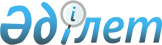 "Мемлекеттік сатып алу туралы" Қазақстан Республикасы Заңының нормаларын қолданбай тауарларды, жұмыстарды, көрсетілетін қызметтерді сатып алуды жүзеге асыратын ауылдық елді мекендерде орналасқан әлеуметтік саланың мемлекеттік мекемелері мен мемлекеттік кәсіпорындарының тізбесін бекіту туралы
					
			Күшін жойған
			
			
		
					Қазақстан Республикасы Үкіметінің 2007 жылғы 28 желтоқсандағы N 1309 Қаулысы. Күші жойылды - ҚР Үкіметінің 2008.12.31. N 1322 Қаулысымен



      


Ескерту. Қаулының күші жойылды - ҚР Үкіметінің 2008 жылғы 31 желтоқсандағы 


 N 1322 


 Қаулысымен.



      "Мемлекеттік сатып алу туралы" 2007 жылғы 21 шілдедегі Қазақстан Республикасының Заңының 
 13-бабы 
 2) тармақшасына сәйкес Қазақстан Республикасының Үкіметі 

ҚАУЛЫ ЕТЕДІ

:



 




      1. Қоса беріліп отырған»"Мемлекеттік сатып алу туралы" Қазақстан Республикасы Заңының нормаларын қолданбай тауарларды, жұмыстарды, көрсетілетін қызметтерді сатып алуды жүзеге асыратын ауылдық елді мекендерде орналасқан әлеуметтік саланың мемлекеттік мекемелері мен мемлекеттік кәсіпорындарының тізбесі бекітілсін.



 




      2. Осы қаулы 2008 жылғы 1 қаңтардан бастап қолданысқа енгізіледі және ресми жариялануға тиіс.


      Қазақстан Республикасының




      Премьер-Министрі


Қазақстан Республикасы   



Үкіметінің        



2007 жылғы 28 желтоқсандағы



N 1309 қаулысымен    



бекітілген    





 "Мемлекеттік сатып алу туралы" Қазақстан Республикасы Заңының






   нормаларын қолданбай тауарларды, жұмыстарды, көрсетілетін






     қызметтерді сатып алуды жүзеге асыратын ауылдық елді






     мекендерде орналасқан әлеуметтік саланың мемлекеттік






     мекемелері мен мемлекеттік кәсіпорындарының тізбесі



					© 2012. Қазақстан Республикасы Әділет министрлігінің «Қазақстан Республикасының Заңнама және құқықтық ақпарат институты» ШЖҚ РМК
				

Р/с




N



№



Әлеуметтік сала




объектісінің атауы



Ұйымдық


-


құқықтық




нысаны



Орналасқан жері



1



2



3



4



Ақмола облысы



Ақмола облысы



Ақмола облысы



Ақмола облысы


1.

Горький атындағы орта



мектеп

Мемлекеттік мекеме

Гусарка ауылы

2.

Иванов орта мектебі

Мемлекеттік мекеме

Иванов ауылы

3.

Искра орта мектебі

Мемлекеттік мекеме

Искра ауылы

4.

Наумовка орта мектебі

Мемлекеттік мекеме

Наумовка ауылы

5.

Новорыбинка орта мектебі

Мемлекеттік мекеме

Новорыбинка ауылы

6.

Одесса орта мектебі

Мемлекеттік мекеме

Степок ауылы

7.

Кирдищев атындағы орта мектеп

Мемлекеттік мекеме

Приозерное ауылы

8.

Трудовое орта мектебі

Мемлекеттік мекеме

Трудовое ауылы

9.

Урюпинка орта мектебі

Мемлекеттік мекеме

Урюпинка ауылы

10.

Амангелді орта мектебі

Мемлекеттік мекеме

Амангелді ауылы

11.

Бөгембай орта мектебі

Мемлекеттік мекеме

Бөгембай ауылы

12.

Минск орта мектебі

Мемлекеттік мекеме

Минск ауылы

13.

Степногор орта мектебі

Мемлекеттік мекеме

Степногор ауылы

14.

Черняхов орта мектебі

Мемлекеттік мекеме

Қырыққұдық ауылы

15.

Кеңес орта мектебі

Мемлекеттік мекеме

Кеңес орман шаруашылығы

16.

Өрнек орта мектебі

Мемлекеттік мекеме

Өрнек ауылы

17.

Барап орта мектебі

Мемлекеттік мекеме

Барап ауылы

18.

Құсайынов атындағы орта мектеп

Мемлекеттік мекеме

Калинино ауылы

19.

Ерофеевка негізгі мектебі

Мемлекеттік мекеме

Ерофеевка ауылы

20.

Киров негізгі мектебі

Мемлекеттік мекеме

Киров ауылы

21.

Мало-Александровка негізгі мектебі

Мемлекеттік мекеме

Мало-Александровка ауылы

22.

Красный бор негізгі мектебі

Мемлекеттік мекеме

Красный бор ауылы

23.

Мичурин негізгі мектебі

Мемлекеттік мекеме

Алексеев орман шаруашылығы

24.

Подлесная негізгі мектебі

Мемлекеттік мекеме

Димитрово ауылы

25.

Құрылыс негізгі мектебі

Мемлекеттік мекеме

Құрылыс кенті

26.

Виноградовка негізгі мектебі

Мемлекеттік мекеме

Виноградовка ауылы

27.

Красный горняк бастауыш мектебі

Мемлекеттік мекеме

Красный горняк ауылы

28.

Қызылту бастауыш мектебі

Мемлекеттік мекеме

Қызылту ауылы

29.

Лидиевка бастауыш мектебі

Мемлекеттік мекеме

Лидиевка ауылы

30.

Ерназар бастауыш мектебі

Мемлекеттік мекеме

Ерназар ауылы

31.

Радовка бастауыш мектебі

Мемлекеттік мекеме

Радовка ауылы

32.

Анар орта мектебі

Мемлекеттік мекеме

Анар станциясы

33.

Берсуат орта мектебі

Мемлекеттік мекеме

Раздольное ауылы

34.

Белоярка орта мектебі

Мемлекеттік мекеме

Белоярка ауылы

35.

Волгодоновка орта мектебі

Мемлекеттік мекеме

Волгодоновка ауылы

36.

Вячеславка орта мектебі

Мемлекеттік мекеме

Вячеславка ауылы

37.

Ижевское орта мектебі

Мемлекеттік мекеме

Ижевское ауылы

38.

Константиновка орта мектебі

Мемлекеттік мекеме

Константиновка ауылы

39.

Михайловка орта мектебі

Мемлекеттік мекеме

Михайловка ауылы

40.

Нововладимировка орта мектебі

Мемлекеттік мекеме

Нововладимировка ауылы

41.

Нововладимировка қазақ орта мектебі

Мемлекеттік мекеме

Нововладимировка ауылы

42.

Құтпанұлы атындағы орта мектеп

Мемлекеттік мекеме

Ново-Александровка



ауылы

43.

Тургеневка орта мектебі

Мемлекеттік мекеме

Тургеневка ауылы

44.

Сарыоба орта мектебі

Мемлекеттік мекеме

Сарыоба ауылы

45.

Қойгелді орта мектебі

Мемлекеттік мекеме

Қойгелді ауылы

46.

Орталық орта мектебі

Мемлекеттік мекеме

Мичурин ауылы

47.

Ново-Александровка орта мектебі

Мемлекеттік мекеме

Ново-Александровка



ауылы

48.

N 2 Сарыоба орта мектебі

Мемлекеттік мекеме

Сарыоба станциясы

49.

Ақтасты негізгі мектебі

Мемлекеттік мекеме

Ақтасты ауылы

50.

Бабатай негізгі мектебі

Мемлекеттік мекеме

Бабатай станциясы

51.

Мартыновка негізгі мектебі

Мемлекеттік мекеме

Мартыновка бөлімі

52.

Николаевка негізгі мектебі

Мемлекеттік мекеме

Николаевка бөлімі

53.

Ольгинка негізгі мектебі

Мемлекеттік мекеме

Ольгинка бөлімі

54.

Херсоновка негізгі мектебі

Мемлекеттік мекеме

Херсоновка ауылы

55.

Шортанды негізгі мектебі

Мемлекеттік мекеме

Шортанды бөлімі

56.

Красное Озеро бастауыш мектебі

Мемлекеттік мекеме

Красное Озеро бөлімі

57.

N 149 бастауыш мектеп

Мемлекеттік мекеме

Аршалы 2 станциясы

58.

Ақбейіт орта мектебі

Мемлекеттік мекеме

Ақбейіт ауылы

59.

N 1 Жалтыр орта мектебі

Мемлекеттік мекеме

Жалтыр станциясы

60.

Колутон орта мектебі

Мемлекеттік мекеме

Колутон станциясы

61.

N 2 Жалтыр орта мектебі

Мемлекеттік мекеме

Жалтыр станциясы

62.

Первомайка орта мектебі

Мемлекеттік мекеме

Первомайка ауылы

63.

Новочеркасск орта мектебі

Мемлекеттік мекеме

Новочеркасск ауылы

64.

Жамбыл орта мектебі

Мемлекеттік мекеме

Жамбыл ауылы

65.

Есіл орта мектебі

Мемлекеттік мекеме

Зеленое ауылы

66.

Жарсуат орта мектебі

Мемлекеттік мекеме

Жарсуат ауылы

67.

Камышенка орта мектебі

Мемлекеттік мекеме

Камышенка ауылы

68.

Бесбидайық орта мектебі

Мемлекеттік мекеме

Новое ауылы

69.

Каменская орта мектебі

Мемлекеттік мекеме

Тельман ауылы

70.

Қызылжар орта мектебі

Мемлекеттік мекеме

Қызылжар ауылы

71.

Новый Колутон орта мектебі

Мемлекеттік мекеме

Новый Колутон ауылы

72.

Оксановка орта мектебі

Мемлекеттік мекеме

Оксановка ауылы

73.

Петровка орта мектебі

Мемлекеттік мекеме

Петровка ауылы

74.

Степное орта мектебі

Мемлекеттік мекеме

Степное ауылы

75.

Старый Колутон орта мектебі

Мемлекеттік мекеме

Старый Колутон ауылы

76.

Өндіріс орта мектебі

Мемлекеттік мекеме

Қыпшақ ауылы

77.

Толқынкөл орта мектебі

Мемлекеттік мекеме

Бірлік ауылы

78.

Таволжанка орта мектебі

Мемлекеттік мекеме

Таволжанка ауылы

79.

Ұзынкөл орта мектебі

Мемлекеттік мекеме

Ұзынкөл ауылы

80.

N 4 Жалтыр орта мектебі

Мемлекеттік мекеме

Жалтыр станциясы

81.

Акимовка негізгі мектебі

Мемлекеттік мекеме

Акимовка ауылы

82.

Алғабас негізгі мектебі

Мемлекеттік мекеме

Алғабас ауылы

83.

Вишневка негізгі мектебі

Мемлекеттік мекеме

Вишневка ауылы

84.

Ковыленка негізгі мектебі

Мемлекеттік мекеме

Ковыленка ауылы

85.

Қоскөл негізгі мектебі

Мемлекеттік мекеме

Қоскөл ауылы

86.

Лозовое негізгі мектебі

Мемлекеттік мекеме

Лозовое ауылы

87.

Приишимка негізгі мектебі

Мемлекеттік мекеме

Приишимка ауылы

88.

Шілікті негізгі мектебі

Мемлекеттік мекеме

Шілікті ауылы

89.

Ягодное негізгі мектебі

Мемлекеттік мекеме

Ягодное ауылы

90.

Красногвардейск негізгі мектебі

Мемлекеттік мекеме

Бұлақты ауылы

91.

Өрнек бастауыш мектебі

Мемлекеттік мекеме

Өрнек ауылы

92.

Покровка орта мектебі

Мемлекеттік мекеме

Покровка ауылы

93.

Сергеевка орта мектебі

Мемлекеттік мекеме

Сергеевка ауылы

94.

Новосельское орта мектебі

Мемлекеттік мекеме

Новосельское ауылы

95.

Борисовка орта мектебі

Мемлекеттік мекеме

Борисовка ауылы

96.

Есенгелді орта мектебі

Мемлекеттік мекеме

Есенгелді ауылы

97.

Ново-Самарское орта мектебі

Мемлекеттік мекеме

Октябрьское ауылы

98.

Адыр орта мектебі

Мемлекеттік мекеме

Адыр станциясы

99.

Тимашевка орта мектебі

Мемлекеттік мекеме

Тимашевка ауылы

100.

Шұңқыркөл орта мектебі

Мемлекеттік мекеме

Шұңкыркөл ауылы

101.

Шу орта мектебі

Мемлекеттік мекеме

Шу ауылы

102.

Сочинское орта мектебі

Мемлекеттік мекеме

Сочинское ауылы

103.

Ново-Мариновка орта мектебі

Мемлекеттік мекеме

Ново-Мариновка ауылы

104.

Полтавка орта мектебі

Мемлекеттік мекеме

Полтавка ауылы

105.

Сепе орта мектебі

Мемлекеттік мекеме

Сепе ауылы

106.

Қаражар орта мектебі

Мемлекеттік мекеме

Қаражар ауылы

107.

Садовое орта мектебі

Мемлекеттік мекеме

Садовое ауылы

108.

Тельман орта мектебі

Мемлекеттік мекеме

Тельман ауылы

109.

Самарка орта мектебі

Мемлекеттік мекеме

Самарка ауылы

110.

Мариновка орта мектебі

Мемлекеттік мекеме

Мариновка ауылы

111.

N 1 Ново-Александровка орта мектебі

Мемлекеттік мекеме

Ново-Александровка ауылы

112.

N 2 Ново-Александровка қазақ орта мектебі

Мемлекеттік мекеме

Ново-Александровка ауылы

113.

Қосбармақ орта мектебі

Мемлекеттік мекеме

Қосбармақ ауылы 

114.

Бейісқазірет орта мектебі

Мемлекеттік мекеме

Бейісқазірет ауылы

115.

Мариновка қазақ орта мектебі

Мемлекеттік мекеме

Мариновка ауылы

116.

Радионовка негізгі мектебі

Мемлекеттік мекеме

Радионовка ауылы

117.

Хрящевка негізгі мектебі

Мемлекеттік мекеме

Хрящевка ауылы

118.

Поповка негізгі мектебі

Мемлекеттік мекеме

Поповка ауылы

119.

Ащыкөл негізгі мектебі

Мемлекеттік мекеме

Ащыкөл ауылы

120.

Қаракөл негізгі мектебі

Мемлекеттік мекеме

Қаракөл ауылы

121.

Титовка бастауыш мектебі

Мемлекеттік мекеме

Титовка ауылы

122.

Магдалиновка бастауыш мектебі

Мемлекеттік мекеме

Магдалиновка ауылы

123.

Вознесенка орта мектебі

Мемлекеттік мекеме

Вознесенка ауылы

124.

Даниловка орта мектебі

Мемлекеттік мекеме

Даниловка ауылы

125.

Ерголка орта мектебі

Мемлекеттік мекеме

Ерголка ауылы

126.

Капитоновка орта мектебі

Мемлекеттік мекеме

Капитоновка ауылы

127.

Карамышевка орта мектебі

Мемлекеттік мекеме

Карамышевка ауылы

128.

Колоколовка орта мектебі

Мемлекеттік мекеме

Колоколовка ауылы

129.

Никольское орта мектебі

Мемлекеттік мекеме

Никольское ауылы

130.

Отрадное орта мектебі

Мемлекеттік мекеме

Отрадное ауылы

131.

Партизанка орта мектебі

Мемлекеттік мекеме

Партизанка ауылы

132.

Журавлевка орта мектебі

Мемлекеттік мекеме

Журавлевка ауылы

133.

Красноводский орта мектебі

Мемлекеттік мекеме

Красноводский ауылы

134.

Новобратск орта мектебі

Мемлекеттік мекеме

Новобратск ауылы

135.

Елтай орта мектебі

Мемлекеттік мекеме

Никольск ауылы

136.

Гордеевка орта мектебі

Мемлекеттік мекеме

Гордеевка ауылы

137.

Амангелді негізгі мектебі

Мемлекеттік мекеме

Мат ауылы

138.

Белоцерковка негізгі мектебі

Мемлекеттік мекеме

Белоцерковка ауылы

139.

Суворовка негізгі мектебі

Мемлекеттік мекеме

Суворовка ауылы

140.

Богдановка негізгі мектебі

Мемлекеттік мекеме

Богдановка ауылы

141.

Пушкинская негізгі мектебі

Мемлекеттік мекеме

Пушкино ауылы

142.

Иванковка негізгі мектебі

Мемлекеттік мекеме

Иванковка ауылы

143.

Новокиевка негізгі мектебі

Мемлекеттік мекеме

Новокиевка ауылы

144.

Отрадный негізгі мектебі

Мемлекеттік мекеме

Красный Кардон ауылы

145.

Острогорка негізгі мектебі

Мемлекеттік мекеме

Острогорка ауылы

146.

Воробьевка негізгі мектебі

Мемлекеттік мекеме

Воробьевка ауылы

147.

Добровольское негізгі мектебі

Мемлекеттік мекеме

Добровольское ауылы 

148.

Новодонецкое негізгі



мектебі

Мемлекеттік мекеме

Новодонецкое ауылы

149.

Буденовское негізгі



мектебі

Мемлекеттік мекеме

Буденовское ауылы

150.

Красносельское



негізгі мектебі

Мемлекеттік мекеме

Красносельское ауылы

151.

Елтай негізгі мектебі

Мемлекеттік мекеме

Елтай ауылы

152.

Ярославка негізгі мектебі

Мемлекеттік мекеме

Ярославка ауылы

153.

Боярка негізгі мектебі

Мемлекеттік мекеме

Боярка ауылы

154.

Еркіндік негізгі мектебі

Мемлекеттік мекеме

Еркіндік ауылы

155.

Жаңаталап бастауыш мектебі

Мемлекеттік мекеме

Жаңаталап ауылы

156.

Прохоровка бастауыш мектебі

Мемлекеттік мекеме

Прохоровка ауылы

157.

Ұлтуған бастауыш мектебі

Мемлекеттік мекеме

Ұлтуған ауылы

158.

Елтай бастауыш мектебі

Мемлекеттік мекеме

Елтай станциясы

159.

Днепропетровка орта мектебі

Мемлекеттік мекеме

Қоржынкөл ауылы

160.

Қоңыртөбе орта мектебі

Мемлекеттік мекеме

Жұлдыз ауылы

161.

Абай орта мектебі

Мемлекеттік мекеме

Абай ауылы

162.

Армавир орта мектебі

Мемлекеттік мекеме

Спиридоновка ауылы

163.

Буревестник орта мектебі

Мемлекеттік мекеме

Буревестник ауылы

164.

Жалмаңқұлақ орта мектебі

Мемлекеттік мекеме

Жалмаңкұлақ ауылы

165.

Алакөл орта мектебі

Мемлекеттік мекеме

Алакөл ауылы

166.

Ушаков орта мектебі

Мемлекеттік мекеме

Ұзынкөл ауылы

167.

Жаңақоныс орта мектебі

Мемлекеттік мекеме

Тағанас ауылы

168.

Көркем орта мектебі

Мемлекеттік мекеме

Көркем ауылы

169.

Бауман орта мектебі

Мемлекеттік мекеме

Бауман ауылы

170.

Бұзылық орта мектебі

Мемлекеттік мекеме

Речное ауылы

171.

Дальнянск орта мектебі

Мемлекеттік мекеме

Знаменка ауылы

172.

Қоскөл орта мектебі

Мемлекеттік мекеме

Қоскөл ауылы

173.

Ей орта мектебі

Мемлекеттік мекеме

Ей ауылы

174.

Жаныспай орта мектебі

Мемлекеттік мекеме

Жаныспай ауылы

175.

Заречный орта мектебі

Мемлекеттік мекеме

Заречный кенті

176.

Игілік орта мектебі

Мемлекеттік мекеме

Игілік кенті

177.

Калачи орта мектебі

Мемлекеттік мекеме

Калачи кенті

178.

Қаракөл орта мектебі

Мемлекеттік мекеме

Қаракөл кенті

179.

Комсомол орта мектебі

Мемлекеттік мекеме

Орловка ауылы

180.

Курск орта мектебі

Мемлекеттік мекеме

Курск ауылы  

181.

Ковыльная орта мектебі

Мемлекеттік мекеме

Ковыльная станциясы

182.

Красивое орта мектебі

Мемлекеттік мекеме

Красивое ауылы

183.

Любимов орта мектебі

Мемлекеттік мекеме

Раздольное ауылы

184.

Маяковский орта мектебі

Мемлекеттік мекеме

Интернациональный кенті

185.

Московский орта мектебі

Мемлекеттік мекеме

Московский ауылы

186.

Мирненская орта мектебі

Мемлекеттік мекеме

Біртал ауылы

187.

Ақсай орта мектебі

Мемлекеттік мекеме

Ақсай ауылы

188.

Победа орта мектебі

Мемлекеттік мекеме

Бұзылұқ ауылы

189.

Свободное орта мектебі

Мемлекеттік мекеме

Свободное ауылы

190.

Сұрған орта мектебі

Мемлекеттік мекеме

Сұрған станциясы

191.

Ярославка орта мектебі

Мемлекеттік мекеме

Ярославка ауылы

192.

Красногорск орта мектебі

Мемлекеттік мекеме

Красногорск кенті

193.

Октябрьдің 37 жылдығы орта мектебі

Мемлекеттік мекеме

Юбилейный кенті

194.

Ленинское негізгі мектебі

Мемлекеттік мекеме

Ленинское ауылы

195.

Алма-Ата негізгі мектебі

Мемлекеттік мекеме

Алма-Ата ауылы

196.

Құмай негізгі мектебі

Мемлекеттік мекеме

80 разъезд

197.

Приишимка бастауыш мектебі

Мемлекеттік мекеме

Приишимка станциясы

198.

Новомарковка орта мектебі

Мемлекеттік мекеме

Новомарковка ауылы

199.

Торғай орта мектебі

Мемлекеттік мекеме

Торғай ауылы

200.

Благодатное орта мектебі

Мемлекеттік мекеме

Благодатное ауылы

201.

Новодолинка орта мектебі

Мемлекеттік мекеме

Новодолинка ауылы

202.

Павловка орта мектебі

Мемлекеттік мекеме

Павловка ауылы

203.

Ленинское орта мектебі

Мемлекеттік мекеме

Ленинское ауылы

204.

Бозтал орта мектебі

Мемлекеттік мекеме

Бозтал ауылы

205.

Өлеңті орта мектебі

Мемлекеттік мекеме

Өлеңті ауылы

206.

Звенигородка орта мектебі

Мемлекеттік мекеме

Звенигородка ауылы

207.

Тимофеевка орта мектебі

Мемлекеттік мекеме

Тимофеевка ауылы

208.

Әже орта мектебі

Мемлекеттік мекеме

Әже ауылы

209.

Изобильное орта мектебі

Мемлекеттік мекеме

Изобильное ауылы

210.

Сілеті орта мектебі

Мемлекеттік мекеме

Сілеті кенті

211.

Бестоғай орта мектебі

Мемлекеттік мекеме

Бестоғай ауылы

212.

Жаңажол орта мектебі

Мемлекеттік мекеме

Жаңажол ауылы

213.

Елтай негізгі мектебі

Мемлекеттік мекеме

Елтай ауылы  

214.

Веренка негізгі мектебі

Мемлекеттік мекеме

Веренка ауылы

215.

Алғабас негізгі мектебі

Мемлекеттік мекеме

Алғабас ауылы

216.

Еңбек негізгі мектебі

Мемлекеттік мекеме

Еңбек ауылы

217.

Ново-Каменка негізгі мектебі

Мемлекеттік мекеме

Ново-Каменка ауылы

218.

Жаңатұрмыс негізгі мектебі

Мемлекеттік мекеме

Шәкей ауылы

219.

Малтабар негізгі мектебі

Мемлекеттік мекеме

Малтабар ауылы

220.

Ржищево негізгі мектебі

Мемлекеттік мекеме 

Ржищево ауылы

221.

Қойтас негізгі мектебі

Мемлекеттік мекеме

Қойтас ауылы

222.

Жарық негізгі мектебі

Мемлекеттік мекеме

Жарық ауылы

223.

Байсары бастауыш мектебі

Мемлекеттік мекеме

Байсары ауылы

224.

Қоржынкөл бастауыш мектебі

Мемлекеттік мекеме

Қоржынкөл ауылы

225.

Жолбасшы бастауыш мектебі

Мемлекеттік мекеме

Жолбасшы ауылы

226.

Қаратал бастауыш мектебі

Мемлекеттік мекеме

Қаратал ауылы

227.

Қызылту бастауыш мектебі

Мемлекеттік мекеме

Қызылту ауылы

228.

Макинск орта мектебі

Мемлекеттік мекеме

Прогресс ауылы

229.

Қазқалашық орта мектебі

Мемлекеттік мекеме

Қазқалашық ауылы

230.

Баймырза орта мектебі

Мемлекеттік мекеме

Баймырза ауылы

231.

Бірсуат орта мектебі

Мемлекеттік мекеме

Бірсуат ауылы

232.

Амангелді орта мектебі

Мемлекеттік мекеме

Аңғал батыр ауылы

233.

Невское орта мектебі

Мемлекеттік мекеме

Невское ауылы

234.

Краснофлотское орта мектебі

Мемлекеттік мекеме

Краснофлотское ауылы

235.

Дон орта мектебі

Мемлекеттік мекеме

Дон ауылы

236.

Заураловка орта мектебі

Мемлекеттік мекеме

Заураловка ауылы

237.

Кеңащы орта мектебі

Мемлекеттік мекеме

Кеңащы ауылы

238.

Мамай орта мектебі

Мемлекеттік мекеме

Мамай ауылы

239.

Құдықағаш орта мектебі

Мемлекеттік мекеме

Құдықағаш ауылы

240.

Сәуле орта мектебі

Мемлекеттік мекеме

Сәуле ауылы

241.

Еңбекшілдер орта мектебі

Мемлекеттік мекеме

Еңбекшілдер ауылы

242.

Ақбұлақ орта мектебі

Мемлекеттік мекеме

Ақбұлақ ауылы

243.

Уәлиханов орта мектебі

Мемлекеттік мекеме

Уәлиханов ауылы

244.

Көдебас орта мектебі

Мемлекеттік мекеме

Көдебас ауылы

245.

Советское орта мектебі

Мемлекеттік мекеме

Советское ауылы

246.

Заозерное орта мектебі

Мемлекеттік мекеме

Заозерное ауылы

247.

Қоғам орта мектебі

Мемлекеттік мекеме

Қоғам ауылы

248.

Мақпал орта мектебі

Мемлекеттік мекеме

Мақпал ауылы

249.

Яблоновка орта мектебі

Мемлекеттік мекеме

Яблоновка ауылы

250.

Бұланды орта мектебі

Мемлекеттік мекеме

Бұланды ауылы

251.

Пригорхоз негізгі мектебі

Мемлекеттік мекеме

Пригорхоз ауылы

252.

Шошқалы негізгі мектебі

Мемлекеттік мекеме

Шошқалы ауылы

253.

Ұйымшыл негізгі мектебі

Мемлекеттік мекеме

Ұйымшыл ауылы

254.

Қаратал негізгі мектебі

Мемлекеттік мекеме

Қаратал ауылы

255.

Сапақ негізгі мектебі

Мемлекеттік мекеме

Сапақ ауылы

256.

Алға негізгі мектебі

Мемлекеттік мекеме

Алға ауылы

257.

Карловка негізгі мектебі

Мемлекеттік мекеме

Карловка ауылы

258.

Жаңалық негізгі мектебі

Мемлекеттік мекеме

Жаңалық ауылы

259.

Қызыл ұйым негізгі мектебі

Мемлекеттік мекеме

Қызыл ұйым ауылы

260.

Трудовое бастауыш мектебі

Мемлекеттік мекеме

Трудовое ауылы

261.

Трамбовка бастауыш мектебі

Мемлекеттік мекеме

Трамбовка ауылы

262.

Жөкей бастауыш мектебі

Мемлекеттік мекеме

Жөкей ауылы

263.

Белағаш бастауыш мектебі

Мемлекеттік мекеме

Белағаш ауылы

264.

Жақсы бастауыш мектебі

Мемлекеттік мекеме

Жақсы кенті

265.

N 1 Жақсы қазақ орта мектебі

Мемлекеттік мекеме

Жақсы ауылы

266.

Белағаш орта мектебі

Мемлекеттік мекеме

Белағаш ауылы

267.

Калинин орта мектебі

Мемлекеттік мекеме

Калинин кенті

268.

Қайрақты орта мектебі

Мемлекеттік мекеме

Қайрақты ауылы

269.

Киев орта мектебі

Мемлекеттік мекеме

Киев кенті

270.

Рентабельная орта мектебі

Мемлекеттік мекеме

Чапаев кенті

271.

Моховое орта мектебі

Мемлекеттік мекеме

Моховое ауылы

272.

Киров орта мектебі

Мемлекеттік мекеме

Қаражөн ауылы

273.

Островский орта мектебі

Мемлекеттік мекеме

Тарасовка ауылы

274.

Новокиенка орта мектебі

Мемлекеттік мекеме

Новокиенка ауылы

275.

Подгорное орта мектебі

Мемлекеттік мекеме

Подгорное ауылы

276.

N 1 Қима орта мектебі

Мемлекеттік мекеме

Қима кенті

277.

N 2 Қима орта мектебі

Мемлекеттік мекеме

Жаңа Қима ауылы

278.

Запорожье орта мектебі

Мемлекеттік мекеме

Запорожье ауылы

279.

Ишимка орта мектебі

Мемлекеттік мекеме

Ишимка ауылы 

280.

Беловодское орта мектебі

Мемлекеттік мекеме

Беловодское ауылы

281.

Алғабас орта мектебі

Мемлекеттік мекеме

Алғабас ауылы

282.

Лозовое орта мектебі

Мемлекеттік мекеме

Лозовое ауылы

283.

Терсақан орта мектебі

Мемлекеттік мекеме

Терсақан ауылы

284.

Перекатное орта мектебі

Мемлекеттік мекеме

Перекатное станциясы

285.

Ярослав негізгі мектебі

Мемлекеттік мекеме

Баяғыз ауылы

286.

Монастырка негізгі мектебі

Мемлекеттік мекеме

Монастырка ауылы

287.

Тайпақ негізгі мектебі

Мемлекеттік мекеме

Тайпақ ауылы

288.

Есіл негізгі мектебі

Мемлекеттік мекеме

Трудовое кенті

289.

Парчевка бастауыш мектебі

Мемлекеттік мекеме

Парчевка ауылы

290.

Қазақстан бастауыш мектебі

Мемлекеттік мекеме

Қазақстан ауылы

291.

Қолмакөл бастауыш мектебі

Мемлекеттік мекеме

Қолмакөл ауылы

292.

Боранкөл орта мектебі

Мемлекеттік мекеме

Боранкөл ауылы

293.

Уәлиханов орта мектебі

Мемлекеттік мекеме

Уәлиханов ауылы

294.

Гастелло орта мектебі

Мемлекеттік мекеме

Гастелло ауылы

295.

Дон орта мектебі

Мемлекеттік мекеме

Дон ауылы

296.

Зерноградское орта мектебі

Мемлекеттік мекеме

Зерноградское ауылы

297.

Қарасу орта мектебі

Мемлекеттік мекеме

Үшқарасу ауылы

298.

Кен орта мектебі

Мемлекеттік мекеме

Кен станциясы

299.

Львовское орта мектебі

Мемлекеттік мекеме

Львовское ауылы

300.

Өмірлік орта мектебі

Мемлекеттік мекеме

Өмірлік ауылы

301.

Отрадное орта мектебі

Мемлекеттік мекеме

Отрадное ауылы

302.

Ростовск орта мектебі

Мемлекеттік мекеме

Құмсуат ауылы

303.

Дәулеталин атындағы орта мектеп

Мемлекеттік мекеме

Пятигорское ауылы

304.

Октябрьдің 50 жылдығы атындағы орта мектеп

Мемлекеттік мекеме

Костычево ауылы

305.

Абай атындағы орта мектеп

Мемлекеттік мекеме

Пригородный кенті

306.

Нахимов атындағы орта мектеп

Мемлекеттік мекеме

Нахимов ауылы

307.

Фурманов атындағы орта мектеп

Мемлекеттік мекеме

Бірсуат ауылы

308.

Тасөткел орта мектебі

Мемлекеттік мекеме

Тасөткел ауылы

309.

Тассуат орта мектебі

Мемлекеттік мекеме

Тассуат ауылы

310.

Тастыталды орта мектебі

Мемлекеттік мекеме

Тастыталды кенті

311.

Шойындыкөл орта мектебі

Мемлекеттік мекеме

Шойындыкөл ауылы

312.

Айдабол орта мектебі

Мемлекеттік мекеме

Айдабол ауылы

313.

Абай орта мектебі

Мемлекеттік мекеме

Қоңызбай ауылы

314.

Ақан орта мектебі

Мемлекеттік мекеме

Ақан ауылы

315.

Ақкөл орта мектебі

Мемлекеттік мекеме

Ақкөл ауылы

316.

Березняковка орта мектебі

Мемлекеттік мекеме

Березняковка ауылы

317.

Баратай орта мектебі

Мемлекеттік мекеме

Баратай ауылы

318.

Бірлестік орта мектебі

Мемлекеттік мекеме

Бірлестік ауылы

319. 

Викторовка орта мектебі

Мемлекеттік мекеме

Викторовка ауылы

320.

Доломитово орта мектебі

Мемлекеттік мекеме

Доломитово кенті

321.

Еленовка орта мектебі

Мемлекеттік мекеме

Еленовка ауылы

322.

Жолдыбай орта мектебі

Мемлекеттік мекеме

Жолдыбай ауылы

323.

N 1 Зеренді орта мектебі

Мемлекеттік мекеме

Зеренді ауылы

324.

N 2 Зеренді орта мектебі

Мемлекеттік мекеме

Зеренді ауылы

325.

Ғабдуллин атындағы Зеренді орта мектебі

Мемлекеттік мекеме

Зеренді ауылы

326.

Исаковка орта мектебі

Мемлекеттік мекеме

Исаковка ауылы

327.

Игілік орта мектебі

Мемлекеттік мекеме

Игілік ауылы

328.

Қызылтаң орта мектебі

Мемлекеттік мекеме

Қызылтаң ауылы

329.

Қызылсаян орта мектебі

Мемлекеттік мекеме

Қызылсаян ауылы

330.

Куропаткин орта мектебі

Мемлекеттік мекеме

Көсеп ауылы

331.

Қарабұлақ орта мектебі

Мемлекеттік мекеме

Қарабұлақ ауылы

332.

Қызылегіс орта мектебі

Мемлекеттік мекеме

Қызылегіс ауылы

333.

Молодежное орта мектебі

Мемлекеттік мекеме

Молодежное ауылы

334.

Ортақ орта мектебі

Мемлекеттік мекеме

Ортақ ауылы

335.

Пухальское орта мектебі

Мемлекеттік мекеме

Пухальское ауылы

336.

Подлесное орта мектебі

Мемлекеттік мекеме

Подлесное ауылы

337.

Приреченское орта мектебі

Мемлекеттік мекеме

Приреченское ауылы

338.

Раздольное орта мектебі

Мемлекеттік мекеме

Раздольное ауылы

339.

Сейфуллин орта мектебі

Мемлекеттік мекеме

Сейфуллин ауылы

340.

Симферопольское орта мектебі

Мемлекеттік мекеме

Симферопольское ауылы

341.

Троицкое орта мектебі

Мемлекеттік мекеме

Троицкое ауылы

342.

Үлгілі орта мектебі

Мемлекеттік мекеме

Үлгілі ауылы

343.

Чаглинка орта мектебі

Мемлекеттік мекеме

Чаглинка ауылы

344.



Васильковка орта мектебі



Мемлекеттік мекеме

Васильковка ауылы

345.

Лосевка орта мектебі

Мемлекеттік мекеме

Лосевка ауылы

346.

Алексеевка орта мектебі

Мемлекеттік мекеме

Алексеевка ауылы

347.

Павловка орта мектебі

Мемлекеттік мекеме

Павловка ауылы

348.

Пахарь орта мектебі

Мемлекеттік мекеме

Пахарь ауылы

349.

Костомаровка орта мектебі

Мемлекеттік мекеме

Костромаровка ауылы

350.

Садовое орта мектебі

Мемлекеттік мекеме

Садовое ауылы

351.

Водопьяновка орта мектебі

Мемлекеттік мекеме

Водопьяновка ауылы

352.

Ортағаш орта мектебі

Мемлекеттік мекеме

Ортағаш ауылы

353.

Азат негізгі мектебі

Мемлекеттік мекеме

Азат ауылы

354.

Айдарлы негізгі мектебі

Мемлекеттік мекеме

Айдарлы ауылы

355.

Бұлақ негізгі мектебі

Мемлекетгік мекеме

Бұлақ ауылы

356.

Гранитный негізгі мектебі

Мемлекеттік мекеме

Гранитный кенті

357.

Дөңгілағаш негізгі мектебі

Мемлекеттік мекеме

Дөңгілағаш ауылы

358.

Ермаковка негізгі мектебі

Мемлекеттік мекеме

Ермаковка ауылы

359.

Жылынды негізгі мектебі

Мемлекеттік мекеме

Жылынды ауылы

360.

Жамбыл негізгі мектебі

Мемлекетгік мекеме

Жамбыл ауылы

361.

Заречное негізгі мектебі

Мемлекеттік мекеме

Заречное ауылы

362.

Қызылағаш негізгі мектебі

Мемлекеттік мекеме

Қызылағаш ауылы

363.

Көктерек негізгі мектебі

Мемлекеттік мекеме

Көктерек ауылы

364.

Қарашілік негізгі мектебі

Мемлекеттік мекеме

Қарашілік ауылы

365.

Шағын Тоқты негізгі мектебі

Мемлекеттік мекеме

Шағын Тоқты ауылы

366.

Красный кордон негізгі мектебі

Мемлекеттік мекеме

Красный кордон ауылы

367.

Красиловка негізгі мектебі

Мемлекеттік мекеме

Красиловка ауылы

368.

Кенеөткел негізгі мектебі

Мемлекеттік мекеме

Кенеөткел ауылы

369.

Қазақстан негізгі мектебі

Мемлекеттік мекеме

Қазақстан ауылы

370.

Қараөзек негізгі мектебі

Мемлекеттік мекеме

Қараөзек ауылы

371.

Қошқарбай негізгі мектебі

Мемлекетгік мекеме

Қошқарбай ауылы

372.

Первомайка негізгі мектебі

Мемлекеттік мекеме

Первомайка ауылы

373.

Уголки негізгі мектебі

Мемлекеттік мекеме

Уголки ауылы

374.

Ұялы негізгі мектебі

Мемлекеттік мекеме

Ұялы ауылы

375.

Бектесі бастауыш мектебі

Мемлекеттік мекеме

Бектесі ауылы

376.

Жаңауыл бастауыш мектебі

Мемлекеттік мекеме

Жаңауыл ауылы

377.

Ивановка бастауыш мектебі

Мемлекеттік мекеме

Ивановка ауылы

378.

Чаглинка бастауыш мектебі

Мемлекеттік мекеме

Чаглинка станциясы

379.

Қарсақ бастауыш мектебі

Мемлекеттік мекеме

Қарсақ ауылы

380.

Жамантұз бастауыш мектебі

Мемлекеттік мекеме

Жамантұз ауылы

381.

Жаңатілек бастауыш мектебі

Мемлекеттік мекеме

Жаңатілек ауылы

382.

Серафимовка бастауыш мектебі

Мемлекетгік мекеме

Серафимовка ауылы

383.

Қорғалжын бастауыш мектебі

Мемлекеттік мекеме

Қорғалжын ауылы

384.

Дружба орта мектебі

Мемлекеттік мекеме

Қорғалжын ауылы

385.

Сабынды орта мектебі

Мемлекеттік мекеме

Сабынды ауылы

386.

Майшұқыр орта мектебі

Мемлекеттік мекеме

Коммуна ауылы

387.

Амангелді орта мектебі

Мемлекеттік мекеме

Өркендеу ауылы

388.

Кеңбидайық орта мектебі

Мемлекеттік мекеме

Кеңбидайық ауылы

389.

Арықты орта мектебі

Мемлекеттік мекеме

Арықты ауылы

390.

Қызылту орта мектебі

Мемлекеттік мекеме

Жантеке ауылы

391.

Шалқар орта мектебі

Мемлекеттік мекеме

Шалқар ауылы

392.

Уәлиханов атындағы орта мектеп

Мемлекеттік мекеме

Қараегін ауылы

393.

Ұялы негізгі мектебі

Мемлекеттік мекеме

Ұялы ауылы

394.

Жұмай негізгі мектебі

Мемлекеттік мекеме

Жұмай ауылы

395.

Үшсарт негізгі мектебі

Мемлекеттік мекеме

Үшсарт ауылы

396.

Қарғалы негізгі мектебі

Мемлекеттік мекеме

Қарғалы ауылы

397.

Құмкөл негізгі мектебі

Мемлекеттік мекеме

Құмкөл ауылы

398.

Абай негізгі мектебі

Мемлекеттік мекеме

Абай бөлімі

399.

Екпінді негізгі мектебі

Мемлекеттік мекеме

Екпінді ауылы

400.

Алтынсарин атындағы



негізгі мектеп

Мемлекеттік мекеме

Құмкөл ауылы

401.

Алғабас бастауыш мектебі

Мемлекеттік мекеме

Алғабас ауылы

402.

Садырбай бастауыш мектебі

Мемлекеттік мекеме

Садырбай ауылы

403.

Құлтай бастауыш мектебі

Мемлекеттік мекеме

Құлтай ауылы

404.

Алмас бастауыш мектебі

Мемлекеттік мекеме

Алмас ауылы

405.

Барақкөл орта мектебі

Мемлекеттік мекеме

Барақпай ауылы

406.

Белгородское орта мектебі

Мемлекеттік мекеме

Белгородское ауылы

407.

Веселое орта мектебі

Мемлекеттік мекеме

Веселое ауылы

408.

Каменка орта мектебі

Мемлекеттік мекеме

Каменка ауылы

409.

Красная поляна орта мектебі

Мемлекеттік мекеме

Красная поляна ауылы

410.

Лесное орта мектебі

Мемлекеттік мекеме

Лесное ауылы

411.

Максимовка орта мектебі

Мемлекеттік мекеме

Максимовка ауылы

412.

Ново-Никольское орта мектебі

Мемлекеттік мекеме

Ново-Никольское ауылы

413.

Победа орта мектебі

Мемлекеттік мекеме

Хлебное ауылы

414.

Приозерное орта мектебі

Мемлекеттік мекеме

Приозерное ауылы

415.

Сандықтау орта мектебі

Мемлекеттік мекеме

Сандықтау ауылы

416.

Широков орта мектебі

Мемлекеттік мекеме

Богородка ауылы

417.

Спасское орта мектебі

Мемлекеттік мекеме

Спасское ауылы

418.

Васильевка орта мектебі

Мемлекеттік мекеме

Васильевка ауылы

419.

Гвардейск орта мектебі

Мемлекеттік мекеме

Острогорка ауылы

420.

Мәдениет орта мектебі

Мемлекеттік мекеме

Мәдениет ауылы

421.

Қызыл Қазақстан орта мектебі

Мемлекеттік мекеме

Қызыл Қазақстан ауылы

422.

Жыланды орта мектебі

Мемлекеттік мекеме

Жыланды ауылы

423.

Жаңа қалашық негізгі мектебі

Мемлекеттік мекеме

Жаңа қалашық ауылы

424.

Петровка негізгі мектебі

Мемлекеттік мекеме

Петровка ауылы

425.

Владимировка негізгі мектебі

Мемлекеттік мекеме

Владимировка ауылы

426.

Дорогинка негізгі мектебі

Мемлекеттік мекеме

Дорогинка ауылы

427.

Құмдыкөл негізгі мектебі

Мемлекеттік мекеме

Құмдыкөл ауылы

428.

Смольный негізгі мектебі

Мемлекеттік мекеме

Смольный ауылы

429.

Лесхозная орта мектебі

Мемлекеттік мекеме

Хуторок ауылы

430.

Тучное негізгі мектебі

Мемлекеттік мекеме

Тучное ауылы

431.

Шашке негізгі мектебі

Мемлекеттік мекеме

Шашке ауылы

432.

Новоселовка негізгі мектебі

Мемлекеттік мекеме

Новоселовка ауылы

433.

Новоромановка негізгі мектебі

Мемлекеттік мекеме

Новоромановка ауылы

434.

Бастырым бастауыш мектебі

Мемлекеттік мекеме

Бастырым ауылы

435.

Преображенка бастауыш мектебі

Мемлекеттік мекеме

Преображенка ауылы

436.

Богословка бастауыш мектебі

Мемлекеттік мекеме

Богословка ауылы

437.

Михайловка бастауыш мектебі

Мемлекеттік мекеме

Михайловка ауылы

438.

Петряковка бастауыш мектебі

Мемлекеттік мекеме

Петряковка ауылы

439.

Раздолье бастауыш мектебі

Мемлекеттік мекеме

Раздолье ауылы

440.

N 48 Воздвиженка орта мектебі

Мемлекеттік мекеме

Воздвиженка ауылы

441.

N 24 Жалғызқұдық орта мектебі

Мемлекеттік мекеме

Жалғызқұдық ауылы

442.

N 27 Оразақ орта мектебі

Мемлекеттік мекеме

Оразақ ауылы

443.

N 18 Қосшы орта мектебі

Мемлекеттік мекеме

Қосшы ауылы

444.

N 25 Красноярка орта мектебі

Мемлекеттік мекеме

Красноярка ауылы

445.

М.Мәметова атындағы



N 26 орта мектеп

Мемлекеттік мекеме

Мәншүк ауылы

446.

N 32 Новоишимка орта мектебі

Мемлекеттік мекеме

Новоишимка ауылы

447.

N 9 Максимовка орта мектебі

"Мемлекеттік мекеме

Максимовка ауылы

448.

N 49 Островное орта мектебі

Мемлекеттік мекеме

Островное ауылы

449.

N 22 Приречное орта мектебі

Мемлекеттік мекеме

Приречное ауылы

450.

N 6 Ильинка орта мектебі

Мемлекеттік мекеме

Ильинка ауылы

451.

N 33 Приозерное орта мектебі

Мемлекеттік мекеме

Приозерное ауылы

452.

N 43 Романовка орта мектебі

Мемлекеттік мекеме

Романовка ауылы

453.

N 41 Қабанбай батыр орта мектебі

Мемлекеттік мекеме

Қабанбай батыр кенті

454.

N 29 Егіндікөл орта мектебі

Мемлекеттік мекеме

Егіндікөл ауылы

455.

N 14 Луговое орта мектебі

Мемлекеттік мекеме

Луговое ауылы

456.

N 21 Софиевка орта мектебі

Мемлекеттік мекеме

Софиевка ауылы

457.

N 10 Фарфор зауыты орта мектебі

Мемлекеттік мекеме

Фарфор зауыты кенті

458.

N 3 Талапкер орта мектебі

Мемлекеттік мекеме

Талапкер ауылы

459.

N 15 Покровка орта мектебі

Мемлекеттік мекеме

Ақмешіт ауылы

460.

N 44 Ағанас орта мектебі

Мемлекеттік мекеме

Ағанас ауылы

461.

N 12 Төңкеріс орта мектебі

Мемлекеттік мекеме

Төңкеріс ауылы

462.

N 23 Антоновка негізгі мектебі

Мемлекеттік мекеме

Антоновка ауылы

463.

N 39 Қызылсуат негізгі мектебі

Мемлекеттік мекеме

Калинино ауылы

464.

N 30 Қаратұмар негізгі мектебі

Мемлекеттік мекеме

Қаратұмар ауылы

465.

N 7 Қосқопа негізгі мектебі

Мемлекеттік мекеме

Жаңажол ауылы

466.

N 13 Қосшоқы негізгі мектебі

Мемлекеттік мекеме

Қосшоқы станциясы

467.

N 20 Қоянды негізгі мектебі

Мемлекеттік мекеме

Қоянды ауылы

468.

N 34 Мәртөк негізгі мектебі

Мемлекеттік мекеме

Мәртөк ауылы

469.

N 47 Павлоградка негізгі мектебі

Мемлекеттік мекеме

Павлоградка ауылы

470.

N 11 Семеновка негізгі мектебі

Мемлекеттік мекеме

Семеновка ауылы

471.

N 37 Шұбар негізгі мектебі

Мемлекеттік мекеме

Шұбар ауылы

472.

N 19 Тайтөбе негізгі мектебі

Мемлекеттік мекеме

Тайтөбе ауылы

473.

N 4 Қажымұқан атындағы негізгі мектеп

Мемлекеттік мекеме

Қажымұқан ауылы

474.

N 28 Бірлік бастауыш мектебі

Мемлекеттік мекеме

Бірлік ауылы

475.

N 42 Қызылжар бастауыш мектебі

Мемлекеттік мекеме

Қызылжар ауылы

476.

N 8 Қаражар бастауыш мектебі

Мемлекеттік мекеме

Қаражар ауылы

477.

N 40 Тимофеевка бастауыш мектебі

Мемлекеттік мекеме

Тимофеевка ауылы

478.

N 31 Отаутүскен бастауыш мектебі

Мемлекеттік мекеме

Отаутүскен ауылы

479.

N 46 Преображенка бастауыш мектебі

Мемлекеттік мекеме

Преображенка ауылы

480.

N 50 Раздольное бастауыш мектебі

Мемлекеттік мекеме

Раздольное ауылы

481.

N 16 Тастақ бастауыш мектебі

Мемлекеттік мекеме

Тастақ станциясы

482.

N 45 Шінет бастауыш мектебі

Мемлекеттік мекеме

Шінет ауылы

483.

N 1 Жолымбет орта мектебі

Мемлекеттік мекеме

Жолымбет кенті

484.

N 2 Жолымбет орта мектебі

Мемлекеттік мекеме

Жолымбет кенті

485.

Новокубанка орта мектебі

Мемлекеттік мекеме

Новокубанка ауылы

486.

ҚазЦик орта мектебі

Мемлекеттік мекеме

Бектау ауылы

487.

Андреевка орта мектебі

Мемлекеттік мекеме

Андреевка ауылы

488.

Елизаветинка орта мектебі

Мемлекеттік мекеме

Елизаветинка ауылы

489.

Институтская орта мектебі

Мемлекеттік мекеме

Научный кенті

490.

Пригородное орта мектебі

Мемлекеттік мекеме

Пригородное ауылы

491.

Петровка орта мектебі

Мемлекеттік мекеме

Петровка ауылы

492.

Раевка орта мектебі

Мемлекеттік мекеме

Раевка ауылы

493.

Новоселовка орта мектебі

Мемлекеттік мекеме

Новоселовка ауылы

494.

Дамсинск орта мектебі

Мемлекеттік мекеме

Тәжірибе шаруашылығы

495.

Ключи орта мектебі

Мемлекеттік мекеме

Ключи ауылы

496.

Егемен орта мектебі

Мемлекеттік мекеме

Егемен ауылы

497.

Степное орта мектебі

Мемлекеттік мекеме

Степное ауылы

498.

Қарадыр негізгі мектебі

Мемлекеттік мекеме

Қарадыр станциясы

499.

Камышинка негізгі мектебі

Мемлекеттік мекеме

Камышинка ауылы

500.

Новопервомайка негізгі мектебі

Мемлекеттік мекеме

Новопервомайка ауылы

501.

Гуляй-Поле негізгі мектебі

Мемлекеттік мекеме

Гуляй-Поле ауылы

502.

Октябрь негізгі мектебі

Мемлекеттік мекеме

Новораменка ауылы

503.

Төңкеріс негізгі мектебі

Мемлекеттік мекеме

Төңкеріс станциясы

504.

Новографское негізгі мектебі

Мемлекеттік мекеме

Новографское ауылы

505.

Қаражар бастауыш мектебі

Мемлекеттік мекеме

Қаражар ауылы

506.

Қоңқырын бастауыш мектебі

Мемлекеттік мекеме

Қоңқырын ауылы

507.

Барышевка бастауыш мектебі

Мемлекеттік мекеме

Барышевка ауылы

508.

Ошақ бастауыш мектебі

Мемлекеттік мекеме

Ошақ ауылы

509.

Бурабай орта мектебі

Мемлекеттік мекеме

Бурабай кенті

510.

Сәтпаев атындағы орта мектеп

Мемлекеттік мекеме

Кенесары ауылы

511.

Веденовка орта мектебі

Мемлекеттік мекеме

Веденовка ауылы

512.

Вороновка орта мектебі

Мемлекеттік мекеме

Вороновка ауылы

513.

Дорофеевка орта мектебі

Мемлекеттік мекеме

Дорофеевка ауылы

514.

Досов атындағы орта мектеп

Мемлекеттік мекеме

Қатаркөл ауылы

515.

Златополье орта мектебі

Мемлекеттік мекеме

Златополье ауылы

516.

Климовка орта мектебі

Мемлекеттік мекеме

Климовка ауылы

517.

Қарашілік орта мектебі

Мемлекеттік мекеме

Қарашілік ауылы

518.

Кіндікқарағай орта мектебі

Мемлекеттік мекеме

Кіндікқарағай ауылы

519.

Мәдениет орта мектебі

Мемлекеттік мекеме

Мәдениет ауылы

520.

Николаевка орта мектебі

Мемлекеттік мекеме

Николаевка ауылы

521.

Первомай орта мектебі

Мемлекеттік мекеме

Первомай ауылы

522.

Ұрымқай орта мектебі

Мемлекеттік мекеме

Ұрымқай ауылы

523.

Успено-Юрьевка орта мектебі

Мемлекеттік мекеме

Успено-Юрьевка ауылы

524.

Оқжетпес орта мектебі

Мемлекеттік мекеме

Оқжетпес ауылы

525.

Абылайхан атындағы орта мектеп

Мемлекеттік мекеме

Қызылағаш ауылы

526.

Наурызбай батыр атындағы орта мектеп

Мемлекеттік мекеме

Наурызбай батыр ауылы

527.

Жасыл орта мектебі

Мемлекеттік мекеме

Жасыл ауылы

528.

Зеленый бор мектеп-гимназиясы

Мемлекеттік мекеме

Зеленый бор ауылы

529.

Қарабұлақ негізгі мектебі

Мемлекеттік мекеме

Қарабұлақ ауылы

530.

Қаражар негізгі мектебі

Мемлекеттік мекеме

Қаражар ауылы

531.

Озерное негізгі мектебі

Мемлекеттік мекеме

Озерное ауылы

532.

Савинка негізгі мектебі

Мемлекеттік мекеме

Савинка ауылы

533.

Жаңаталап негізгі мектебі

Мемлекеттік мекеме

Жаңаталап ауылы

534.

Жаңажол негізгі мектебі

Мемлекеттік мекеме

Жаңажол ауылы

535.

Дмитриевка негізгі мектебі

Мемлекеттік мекеме

Дмитриевка ауылы

536.

Түлкілі негізгі мектебі

Мемлекеттік мекеме

Түлкілі ауылы

537.

Қарабауыр негізгі мектебі

Мемлекеттік мекеме

Қарабауыр ауылы

538.

Ново-Андреевка бастауыш мектебі

Мемлекеттік мекеме

Ново-Андреевка ауылы

539.

Лесной хутор бастауыш мектебі

Мемлекеттік мекеме

Лесной хутор ауылы

540.

Федосеевка бастауыш мектебі

Мемлекеттік мекеме

Федосеевка ауылы

541.

Брусиловка бастауыш мектебі

Мемлекеттік мекеме

Брусиловка ауылы

542.

Сосновка бастауыш мектебі  

Мемлекеттік мекеме

Сосновка ауылы

543.

Қымызынай бастауыш мектебі

Мемлекеттік мекеме

Қымызынай ауылы

544.

Жарғай бастауыш мектебі

Мемлекеттік мекеме

Балықты ауылы

545.

Шиелі бастауыш мектебі

Мемлекеттік мекеме

Шиелі ауылы

546.

Көрнекті бастауыш мектебі

Мемлекеттік мекеме

Көрнекті ауылы

547.

Орман шаруашылығындағы бастауыш мектеп

Мемлекеттік мекеме

Ұрымқай орман шаруашылығы

548.

Күлістан бастауыш мектебі

Мемлекеттік мекеме

Күлістан ауылы

549.

Қарағай бастауыш мектебі

Мемлекеттік мекеме

Қарағай ауылы

550.

"Василек" балабақшасы

Мемлекеттік



коммуналдық



қазыналық



кәсіпорны

Тургеневка ауылы

551.

"Василек" балабақшасы

Мемлекеттік коммуналдық



қазыналық 



кәсіпорны

Вячеславка ауылы

552.

"Березка" балабақшасы

Мемлекеттік



коммуналдық



қазыналық



кәсіпорны

Константиновка ауылы

553.

Тельман балабақшасы

Мемлекеттік



коммуналдық



қазыналық



кәсіпорны

Тельман ауылы

554.

"Айгөлек" балабақшасы

Мемлекеттік



коммуналдық



қазыналық



кәсіпорны

Макинка ауылы

555.

"Бөбек" балабақшасы

Мемлекеттік мекеме

Тасты-Талды кенті

556.

"Айгөлек" балабақшасы

Мемлекеттік мекеме

Тасөткел ауылы

557.

"Құлыншақ" балабақшасы

Мемлекеттік



коммуналдық



қазыналық



кәсіпорны

Косточево ауылы

558.

"Қарлығаш" балабақшасы

Мемлекеттік



коммуналдық



қазыналық



кәсіпорны

Подгорное ауылы

559.

"Жұлдыз" балабақшасы

Мемлекеттік



коммуналдық



қазыналық



кәсіпорны

Красный кордон ауылы

560.

"Айгөлек" балабақшасы

Мемлекеттік



коммуналдық



қазыналық



кәсіпорны

Викторовка ауылы

561.

"Балапан" балабақшасы

Мемлекеттік



коммуналдық



қазыналық



кәсіпорны

Қызылсая ауылы

562.

"Балдырған"



балабақшасы

Мемлекеттік мекеме

Чаглинка ауылы

563.

Алексеевка мектеп бақшасы

Мемлекеттік мекеме

Алексеевка кенті

564.

Доломитово мектеп бақшасы

Мемлекеттік мекеме

Доломитово кенті

565.

"Балауса"



балабақшасы

Мемлекеттік



коммуналдық



қазыналық



кәсіпорны

Домса кенті

566.

"Айгөлек" балабақшасы

Мемлекеттік



коммуналдық



қазыналық



кәсіпорны

Петровка ауылы

567.

"Гүлдер" балабакшасы

Мемлекеттік



коммуналдық



қазыналық



кәсіпорны

Новокубанка ауылы

568.

"Ботагөз" балабақшасы

Мемлекеттік



коммуналдық



қазыналық



кәсіпорны

Научный кенті

569.

"Солнышко" мектеп бақшасы

Мемлекеттік



коммуналдық



қазыналық



кәсіпорны

Шаңтөбе кенті

570.

"Арай" балабақшасы

Мемлекеттік



коммуналдық



қазыналық



кәсіпорны

Заводской кенті

571.

Қариялар мен



мүгедектерге арналған негізгі



үлгідегі Макинка



медициналық-



әлеуметтік мекемесі

Мемлекеттік мекеме

Макинка ауылы

572.

Қариялар мен



мүгедектерге



арналған негізгі



үлгідегі Шортанды



медициналық-



әлеуметтік мекемесі

Мемлекеттік мекеме

Дамса ауылы

573.

Тірек-қимыл



аппараты тежелген



балаларға арналган



Первомай балалар



психоневрологиялық



интернаты-



әлеуметтік мекемесі

Мемлекеттік мекеме

Первомайка ауылы

574.

Қариялар мен



мүгедектерге



арналған негізгі



үлгідегі



Малотимофеевка



медициналық-



әлеуметтік мекемесі

Мемлекеттік мекеме

Малотимофеевка ауылы

575.

Купчановск психоневрологиялық медициналық-



әлеуметтік мекемесі

Мемлекеттік мекеме

Купчановка ауылы

576.

Новорыбинка ауылдық Мәдениет үйі

Мемлекеттік мекеме

Новорыбинка ауылы

577.

Наумовка ауылдық



Мәдениет үйі

Мемлекеттік мекеме

Наумовка ауылы

578.

Трудовое



мәдени-спорт кешені

Мемлекеттік мекеме

Трудовое ауылы

579.

Кіші Александровка



ауылдық клубы

Мемлекеттік мекеме

Кіші Александровка ауылы

580.

Урюпинка ауылдық



клубы

Мемлекеттік мекеме

Урюпинка ауылы

581.

Алексеевка орман шаруашылығы ауылдық кітапханасы

Мемлекеттік мекеме

Алексеевка орман шаруашылығы

582.

Бөгенбай ауылдық кітапханасы

Мемлекеттік мекеме

Бөгенбай ауылы

583.

Виноградовка ауылдық кітапханасы

Мемлекеттік мекеме

Виноградовка ауылы

584.

Гусарска ауылдық кітапханасы

Мемлекеттік мекеме

Гусарка ауылы

585.

Ерназар ауылдық кітапханасы

Мемлекеттік мекеме

Ерназар ауылы

586.

Ерофеевка ауылдық кітапханасы

Мемлекеттік мекеме

Ерофеевка ауылы

587.

Ивановка ауылдық кітапханасы

Мемлекеттік мекеме

Ивановка ауылы

588.

Искра ауылдық кітапханасы

Мемлекеттік мекеме

Искра ауылы

589.

Қараөзек ауылдық кітапханасы

Мемлекеттік мекеме

Қараөзек ауылы

590.

Қырыққұдық ауылдық кітапханасы

Мемлекеттік мекеме

Қырыққұдық ауылы

591.

Минск ауылдық кітапханасы

Мемлекеттік мекеме

Минск ауылы

592.

Наумовка ауылдық кітапханасы

Мемлекеттік мекеме

Наумовка ауылы

593.

Новорыбинка ауылдық кітапханасы

Мемлекеттік мекеме

Новорыбинка ауылы

594.

Одесса ауылдық кітапханасы

Мемлекеттік мекеме

Одесса ауылы

595.

Приозерное ауылдық кітапханасы

Мемлекеттік мекеме

Приозерное ауылы

596.

Радовка ауылдық кітапханасы

Мемлекеттік мекеме

Радовка ауылы

597.

Степногор ауылдық кітапханасы

Мемлекеттік мекеме

Степногор ауылы

598.

Трудовое ауылдық кітапханасы

Мемлекеттік мекеме

Трудовое ауылы

599.

Урюпинка ауылдық кітапханасы

Мемлекеттік мекеме

Урюпинка ауылы

600.

Ауылдық кітапхана

Мемлекеттік мекеме

Красный бор ауылы

601.

Анар ауылдық клубы

Мемлекеттік мекеме

Анар станциясы

602.

Донецк ауылдық клубы

Мемлекеттік мекеме

Донецк ауылы

603.

Ақжар ауылдық клубы

Мемлекеттік мекеме

Ақжар ауылы

604.

Бірсуат ауылдық клубы

Мемлекеттік мекеме

Бірсуат ауылы

605.

Волгодоновка ауылдық клубы

Мемлекеттік мекеме

Волгодоновка ауылы

606.

Қойгелді ауылдық клубы

Мемлекеттік мекеме

Қойгелді ауылы

607.

Вячеславка ауылдық Мәдениет клубы

Мемлекеттік мекеме

Вячеславка ауылы

608.

Константиновка ауылдық клубы

Мемлекеттік мекеме

Константиновка ауылы

609.

Шортанды ауылдық клубы

Мемлекеттік мекеме

Шортанды ауылы

610.

Тургеневка ауылдық Мәдениет клубы

Мемлекеттік мекеме

Тургеневка ауылы

611.

Михайловка ауылдық Мәдениет клубы

Мемлекеттік мекеме

Михайловка ауылы

612.

Николаевка ауылдық клубы

Мемлекеттік мекеме

Николаевка ауылы

613.

Ольгинка ауылдық клубы

Мемлекеттік мекеме

Ольгинка ауылы

614.

Нововладимирка ауылдық клубы

Мемлекеттік мекеме

Нововладимировка ауылы

615.

Қостомар ауылдық клубы

Мемлекеттік мекеме

Қостомар ауылы

616.

Сарыоба ауылдық клубы

Мемлекеттік мекеме

Сарыоба ауылы

617.

Александровка ауылдық кітапханасы

Мемлекеттік мекеме

Александровка ауылы

618.

Анар ауылдық кітапханасы

Мемлекеттік мекеме

Анар ауылы

619.

Ақтасты ауылдық кітапханасы

Мемлекеттік мекеме

Ақтасты ауылы

620.

Бабатай ауылдық кітапханасы

Мемлекеттік мекеме

Бабатай ауылы

621.

Байдалы ауылдық кітапханасы

Мемлекеттік мекеме

Байдалы ауылы

622.

Белоярка ауылдық кітапханасы

Мемлекеттік мекеме

Белоярка ауылы

623.

Волгодоновка ауылдық кітапханасы

Мемлекеттік мекеме

Волгодоновка ауылы

624.

Вячеславка ауылдық кітапханасы

Мемлекеттік мекеме

Вячеславка ауылы

625.

Донецк ауылдық кітапханасы

Мемлекеттік мекеме

Донецк ауылы

626.

Ижевское ауылдық кітапханасы

Мемлекеттік мекеме

Ижевское ауылы

627.

Қойгелді ауылдық кітапханасы

Мемлекеттік мекеме

Қойгелді ауылы

628.

Константиновка ауылдық кітапханасы

Мемлекеттік мекеме

Константиновка ауылы

629.

Красное озеро ауылдық кітапханасы

Мемлекеттік мекеме

Красное озеро ауылы

630.

Мартыновка ауылдық кітапханасы

Мемлекеттік мекеме

Мартыновка ауылы

631.

Михайловка ауылдық кітапханасы

Мемлекеттік мекеме

Михайловка ауылы

632.

Мичурин ауылдық кітапханасы

Мемлекеттік мекеме

Мичурин ауылы

633.

Николаевка ауылдық кітапханасы

Мемлекеттік мекеме

Николаевка ауылы

634.

Ново-Владимировка ауылдық кітапханасы

Мемлекеттік мекеме

Ново-Владимировка ауылы

635.

Ольгинка ауылдық кітапханасы

Мемлекеттік мекеме

Ольгинка ауылы

636.

Раздольное ауылдық кітапханасы

Мемлекеттік мекеме

Раздольное ауылы

637.

Родники ауылдық кітапханасы

Мемлекеттік мекеме

Родники ауылы

638.

Сарыоба ауылдық кітапханасы

Мемлекеттік мекеме

Сарыоба ауылы

639.

Сарыоба ауылдық кітапханасы

Мемлекеттік мекеме

Сарыоба ауылы

640.

Тургеневка ауылдық кітапханасы

Мемлекеттік мекеме

Тургеневка ауылы

641.

Шортанды ауылдық кітапханасы

Мемлекеттік мекеме

Шортанды ауылы

642.

Таволжанка ауылдық клубы

Мемлекеттік мекеме

Таволжанка ауылы

643.

Жалтыр ауылдық Мәдениет клубы

Мемлекеттік мекеме

Жалтыр ауылы

644.

Есіл ауылдық Мәдениет клубы

Мемлекеттік мекеме

Зеленое ауылы

645.

Жаңа Колутон ауылдық клубы

Мемлекеттік мекеме

Острогорка ауылы

646.

Вишневка ауылдық клубы

Мемлекеттік мекеме

Вишневка ауылы

647.

Ұзынкөл ауылдық клубы

Мемлекеттік мекеме

Ұзынкөл ауылы

648.

Петровка ауылдық клубы

Мемлекеттік мекеме

Петровка ауылы

649.

Каменка ауылдық клубы

Мемлекеттік мекеме

Каменка ауылы

650.

Камышенка ауылдық Мәдениет клубы

Мемлекеттік мекеме

Камышенка ауылы

651.

Старый колутон ауылдық клубы

Мемлекеттік мекеме

Старый колутон ауылы

652.

Қоскөл ауылдық клубы

Мемлекеттік мекеме

Қоскөл ауылы

653.

Ковыленка ауылдық клубы

Мемлекеттік мекеме

Ковыленка ауылы

654.

Жалтыр ауылдық кітапханасы

Мемлекеттік мекеме

Жалтыр ауылы

655.

Есіл ауылдық кітапханасы

Мемлекеттік мекеме

Зеленое ауылы

656.

Жарсуат ауылдық кітапханасы

Мемлекеттік мекеме

Жарсуат ауылы

657.

Каменское ауылдық кітапханасы

Мемлекеттік мекеме

Каменское ауылы

658.

Камышенка ауылдық кітапханасы

Мемлекеттік мекеме

Камышенка ауылы

659.

Қызылжар ауылдық кітапханасы

Мемлекеттік мекеме

Қызылжар ауылы

660.

Колутон ауылдық кітапханасы

Мемлекеттік мекеме

Колутон ауылы

661.

Лозовое ауылдық кітапханасы

Мемлекеттік мекеме

Лозовое ауылы

662.

Новый Колутон ауылдық кітапханасы

Мемлекеттік мекеме

Новый Колутон ауылы

663.

Новочеркасское ауылдық кітапханасы

Мемлекеттік мекеме

Новочеркасское ауылы

664.

Оксановка ауылдық кітапханасы

Мемлекеттік мекеме

Оксановка ауылы

665.

Петровка ауылдық кітапханасы

Мемлекеттік мекеме

Петровка ауылы

666.

Первомайка ауылдық кітапханасы

Мемлекеттік мекеме

Первомайка ауылы

667.

Старый Колутон ауылдық кітапханасы

Мемлекеттік мекеме

Старый Колутон ауылы

668.

Степняк ауылдық кітапханасы

Мемлекеттік мекеме

Бесбидайық ауылы

669.

Таволжанка ауылдық кітапханасы

Мемлекеттік мекеме

Таволжанка ауылы

670.

Покровка ауылдық клубы

Мемлекеттік мекеме

Покровка ауылы

671.

Полтавка ауылдық Мәдениет клубы

Мемлекеттік мекеме

Полтавка ауылы

672.

Сочинское ауылдық Мәдениет клубы

Мемлекеттік мекеме

Сочинское ауылы

673.

Новосельское ауылдық Мәдениет клубы

Мемлекеттік мекеме

Новосельское ауылы

674.

Сергеевка ауылдық Мәдениет клубы

Мемлекеттік мекеме

Сергеевка ауылы

675.

Шыңыркөл ауылдық Мәдениет клубы

Мемлекеттік мекеме

Шыңыркөл ауылы

676.

Новомариновка ауылдық Мәдениет клубы

Мемлекеттік мекеме

Новомариновка ауылы

677.

Октябрь ауылдық Мәдениет клубы

Мемлекеттік мекеме

Октябрь ауылы

678.

Тельман ауылдық Мәдениет клубы

Мемлекеттік мекеме

Тельман ауылы

679.

Борисовка ауылдық Мәдениет клубы

Мемлекеттік мекеме

Борисовка ауылы

680.

Ауылдық Мәдениет клубы

Мемлекеттік мекеме

Садовое ауылы

681.

Есенгелді ауылдық Мәдениет клубы

Мемлекеттік мекеме

Есенгелді ауылы

682.

Шу ауылдық Мәдениет клубы

Мемлекеттік мекеме

Шу ауылы

683.

Тимашевка ауылдық Мәдениет клубы

Мемлекеттік мекеме

Тимашевка ауылы

684.

Мариновка ауылдық Мәдениет клубы

Мемлекеттік мекеме

Мариновка ауылы

685.

Новоалександровка ауылдық Мәдениет клубы

Мемлекеттік мекеме

Новоалександровка ауылы

686.

Самарка ауылдық клубы

Мемлекеттік мекеме

Самарка ауылы

687.

Қосбармақ ауылдық клубы

Мемлекеттік мекеме

Қосбармақ ауылы

688.

Қаракөл ауылдық клубы

Мемлекеттік мекеме

Қаракөл ауылы

689.

Поповка ауылдық клубы

Мемлекеттік мекеме

Поповка ауылы

690.

Сәдубек ауылдық клубы

Мемлекеттік мекеме

Сәдубек ауылы

691.

Макеевка ауылдық клубы

Мемлекеттік мекеме

Макеевка ауылы

692.

Третьяковка ауылдық клубы

Мемлекеттік мекеме

Третьяковка ауылы

693.

Хрящевка ауылдық клубы

Мемлекеттік мекеме

Хрящевка ауылы

694.

Магдалиновка ауылдық клубы

Мемлекеттік мекеме

Магдалиновка ауылы

695.

Мариновка балалар ауылдық кітапханасы

Мемлекеттік мекеме

Мариновка ауылы

696.

Адыр ауылдық кітапханасы

Мемлекеттік мекеме

Адыр ауылы

697.

Акимовское ауылдық кітапханасы

Мемлекеттік мекеме

Акимовское ауылы

698.

Ащыкөл ауылдық кітапханасы

Мемлекеттік мекеме

Ащыкөл ауылы

699.

Бейісқазірет ауылдық кітапханасы

Мемлекеттік мекеме

Бейісқазірет ауылы

700.

Қаражар ауылдық кітапханасы

Мемлекеттік мекеме

Қаражар ауылы

701.

Мариновка ауылдық кітапханасы

Мемлекеттік мекеме

Мариновка ауылы

702.

Ново-Александровка ауылдық кітапханасы

Мемлекеттік мекеме

Ново-Александровка ауылы

703.

Ново-Мариновка ауылдық кітапханасы

Мемлекеттік мекеме

Ново-Мариновка ауылы

704.

Новосельское ауылдық кітапханасы

Мемлекеттік мекеме

Новосельское ауылы

705.

Октябрь ауылдық кітапханасы

Мемлекеттік мекеме

Октябрь ауылы

706.

Покровка ауылдық кітапханасы

Мемлекеттік мекеме

Покровка ауылы

707.

Поповка ауылдық кітапханасы

Мемлекеттік мекеме

Поповка ауылы

708.

Полтавка ауылдық кітапханасы

Мемлекеттік мекеме

Полтавка ауылы

709.

Родионовка ауылдық кітапханасы

Мемлекеттік мекеме

Родионовка ауылы

710.

Садовое ауылдық кітапханасы

Мемлекеттік мекеме

Садовое ауылы

711.

Самара ауылдық кітапханасы

Мемлекеттік мекеме

Самарка ауылы

712.

Сепеевка ауылдық кітапханасы

Мемлекеттік мекеме

Сепе ауылы

713.

Сергеевка ауылдық кітапханасы

Мемлекеттік мекеме

Сергеевка ауылы

714.

Сочинское ауылдық кітапханасы

Мемлекеттік мекеме

Сочинское ауылы

715.

Тимашевка ауылдық кітапханасы

Мемлекеттік мекеме

Тимашевка ауылы

716.

Титовка ауылдық кітапханасы

Мемлекеттік мекеме

Титовка ауылы

717.

Есенгелді ауылдық кітапханасы

Мемлекеттік мекеме

Есенгелді ауылы

718.

Хрящевка ауылдық кітапханасы

Мемлекеттік мекеме

Хрящевка ауылы

719.

Шу ауылдық



кітапханасы

Мемлекеттік мекеме

Шу ауылы

720.

Шұңқыркөл ауылдық



кітапханасы

Мемлекеттік мекеме

Шұңқыркөл ауылы

721.

Вознесенка ауылдық



Мәдениет клубы

Мемлекеттік мекеме

Вознесенка ауылы

722.

Колоколовка ауылдық



клубы

Мемлекеттік мекеме

Колоколовка ауылы

723.

Ергөл ауылдық



Мәдениет клубы

Мемлекеттік мекеме

Ергөл ауылы

724.

Красноводское



ауылдық клубы

Мемлекеттік мекеме

Красноводское ауылы

725.

Капитоновска



ауылдық Мәдениет



клубы

Мемлекеттік мекеме

Капитоновка ауылы

726.

Карамышевка ауылдық



клубы

Мемлекеттік мекеме

Карамышевка ауылы

727.

Отрадное ауылдық



клубы

Мемлекеттік мекеме

Отрадное ауылы

728.

Никольское ауылдық



клубы

Мемлекеттік мекеме

Никольское ауылы

729.

Партизанка ауылдық



клубы

Мемлекеттік мекеме

Партизанка ауылы

730.

Гордеевка ауылдық



клубы

Мемлекеттік мекеме

Гордеевка ауылы

731.

Новобратское



ауылдық клубы

Мемлекеттік мекеме

Новобратское ауылы

732.

Амангелді ауылдық



кітапханасы

Мемлекеттік мекеме

Мат ауылы

733.

Боярка ауылдық



кітапханасы

Мемлекеттік мекеме

Боярка ауылы

734.

Буденовка ауылдық



кітапханасы

Мемлекеттік мекеме

Буденовка ауылы

735.

Вознесенка ауылдық



кітапханасы

Мемлекеттік мекеме

Вознесенка ауылы

736.

Воробьевка ауылдық



кітапханасы

Мемлекеттік мекеме

Воробьевка ауылы

737.

Гордеевка ауылдық



кітапханасы

Мемлекеттік мекеме

Гордеевка ауылы

738.

Даниловка ауылдық



кітапханасы

Мемлекеттік мекеме

Даниловка ауылы

739.

Елтай ауылдық



кітапханасы

Мемлекеттік мекеме

Елтай ауылы

740.

Ергөл ауылдық



кітапханасы

Мемлекеттік мекеме

Ергөл ауылы

741.

Журавлевка ауылдық



кітапханасы

Мемлекеттік мекеме

Журавлевка ауылы

742.

Ивановка ауылдық



кітапханасы

Мемлекеттік мекеме

Иванковка ауылы

743.

Капитоновка ауылдық



кітапханасы

Мемлекеттік мекеме

Капитоновка ауылы

744.

Карамышевка ауылдық



кітапханасы

Мемлекеттік мекеме

Карамышевка ауылы

745.

Колоколовка ауылдық кітапханасы

Мемлекеттік мекеме

Колоколовка ауылы

746.

Красноводское ауылдық кітапханасы

Мемлекеттік мекеме

Красноводское ауылы

747.

Мисов ауылдық кітапханасы

Мемлекеттік мекеме

Никольское ауылы

748.

Новобратское ауылдық кітапханасы

Мемлекеттік мекеме

Новобратское ауылы

749.

Новодонецкое ауылдық кітапханасы

Мемлекеттік мекеме

Новодонецкое ауылы

750.

Новокиевка ауылдық кітапханасы

Мемлекеттік мекеме

Новокиевка ауылы

751.

Отрадное ауылдық кітапханасы

Мемлекеттік мекеме

Отрадное ауылы

752.

Острогорска ауылдық кітапханасы

Мемлекеттік мекеме

Острогорка ауылы

753.

Партизанка ауылдық кітапханасы

Мемлекеттік мекеме

Партизанка ауылы

754.

Прохоровка ауылдық кітапханасы

Мемлекеттік мекеме

Прохоровка ауылы

755.

Пушкин ауылдық кітапханасы

Мемлекеттік мекеме

Пушкин ауылы

756.

Ұлтуған ауылдық



кітапханасы

Мемлекеттік мекеме

Ұлтуған ауылы

757.

Жолан ауылдық клубы



(Алакөл)

Мемлекеттік мекеме

Жолан ауылы

758.

Жұлдыз ауылдық



клубы (Көркем)

Мемлекеттік мекеме

Жұлдыз ауылы

759.

Абай ауылдық



кітапханасы

Мемлекеттік мекеме

Абай ауылы

760.

Алакөл ауылдық



кітапханасы

Мемлекеттік мекеме

Алакөл ауылы

761.

Армавир ауылдық



кітапханасы

Мемлекеттік мекеме

Спиридоновка ауылы

762.

Бауман ауылдық



кітапханасы

Мемлекеттік мекеме

Бауманское ауылы

763.

Буревестник ауылдық



кітапханасы

Мемлекеттік мекеме

Буревестник ауылы

764.

Жалманқұлақ ауылдық



кітапханасы

Мемлекеттік мекеме

Жалманқұлақ ауылы

765.

Жаңа қоныс ауылдық



кітапханасы

Мемлекеттік мекеме

Жаңа қоныс ауылы

766.

Жолан ауылдық



кітапханасы

Мемлекеттік мекеме

Жолан ауылы

767.

Жұлдыз ауылдық



кітапханасы

Мемлекеттік мекеме

Жұлдыз ауылы

768.

Қоржынкөл ауылдық



кітапханасы

Мемлекеттік мекеме

Қоржынкөл ауылы

769.

Ұзынкөл ауылдық



кітапханасы

Мемлекеттік мекеме

Ұзынкөл ауылы

770.

Баймырза ауылдық



Мәдениет клубы

Мемлекеттік мекеме

Баймырза ауылы

771.

Қазқалашық ауылдық



Мәдениет клубы

Мемлекеттік мекеме

Қазқалашық ауылы

772.

Аңғал батыр



атындағы ауылдық



Мәдениет клубы

Мемлекеттік мекеме

Аңғал батыр ауылы

773.

Уәлиханов ауылдық Мәдениет клубы

Мемлекеттік мекеме

Уәлиханов ауылы

774.

Сәуле ауылдық клубы

Мемлекеттік мекеме

Сәуле ауылы

775.

Бірсуат ауылдық клубы

Мемлекеттік мекеме

Бірсуат ауылы

776.

Аңдықожа батыр атындағы ауылдық клубы

Мемлекеттік мекеме

Аңдықожа ауылы

777.

Макинск ауылдық клубы

Мемлекеттік мекеме

Макинск ауылы

778.

Заозерный ауылдық клубы

Мемлекеттік мекеме

Заозерный ауылы

779.

Кенащы ауылдық клубы

Мемлекеттік мекеме

Кеңащы ауылы

780.

Заураловка ауылдық клубы

Мемлекеттік мекеме

Заураловка ауылы

781.

Краснофлотский



ауылдық клубы

Мемлекеттік мекеме

Краснофлотский ауылы

782.

Ақбұлақ ауылдық



клубы

Мемлекеттік мекеме

Ақбұлақ ауылы

783.

Құдықағаш ауылдық



клубы

Мемлекеттік мекеме

Құдықағаш ауылы

784.

Еңбекшілдер



ауылдық клубы

Мемлекеттік мекеме

Еңбекшілдер ауылы

785.

Ақбұлақ ауылдық



кітапханасы

Мемлекеттік мекеме

Ақбұлақ ауылы

786.

Ақсу ауылдық



кітапханасы

Мемлекеттік мекеме

Ақсу ауылы

787.

Амангелді ауылдық



кітапханасы

Мемлекеттік мекеме

Баймырза ауылы

788.

Бірсуат ауылдық



кітапханасы

Мемлекеттік мекеме

Біржан ауылы

789.

Бұланды ауылдық



кітапханасы

Мемлекеттік мекеме

Бұланды ауылы

790.

Уәлиханов ауылдық



кітапханасы

Мемлекеттік мекеме

Уәлиханов ауылы

791.

Дон ауылдық



кітапханасы

Мемлекеттік мекеме

Аңдықожа батыр ауылы

792.

Жаңауыл ауылдық



кітапханасы

Мемлекеттік мекеме

Аңғал батыр ауылы

793.

Еңбекшілдер



ауылдық кітапханасы

Мемлекеттік мекеме

Еңбекшілдер ауылы

794.

Заозерное ауылдық кітапханасы

Мемлекеттік мекеме

Заозерное ауылы

795.

Заураловка ауылдық кітапханасы

Мемлекеттік мекеме

Заураловка ауылы

796.

Қазқалашық ауылдық



кітапханасы

Мемлекеттік мекеме

Қазқалашық ауылы

797.

Кеңащы ауылдық



кітапханасы

Мемлекеттік мекеме

Кеңащы ауылы

798.

Құдабас ауылдық



кітапханасы

Мемлекеттік мекеме

Құдабас ауылы

799.

Краснофлотское



ауылдық кітапханасы

Мемлекеттік мекеме

Краснофлотское ауылы

800.

Құдық ағаш ауылдық



кітапханасы

Мемлекеттік мекеме

Құдық ағаш ауылы

801.

Макинка ауылдық



кітапханасы

Мемлекеттік мекеме

Макинка ауылы

802.

Мамай ауылдық



кітапханасы

Мемлекеттік мекеме

Мамай ауылы

803.

Невское ауылдық



кітапханасы

Мемлекеттік мекеме

Невское ауылы

804.

Сапақ ауылдық



кітапханасы

Мемлекеттік мекеме

Сапақ ауылы

805.

Сәуле ауылдық



кітапханасы

Мемлекеттік мекеме

Сәуле ауылы

806.

Ұйымшыл ауылдық



кітапханасы

Мемлекеттік мекеме

Ұйымшыл ауылы

807.

Әже ауылдық клубы

Мемлекеттік мекеме

Әже ауылы

808.

Бестоғай ауылдық



клубы

Мемлекеттік мекеме

Бестоғай ауылы

809.

Байсары ауылдық



клубы

Мемлекеттік мекеме

Байсары ауылы

810.

Жарық ауылдық клубы

Мемлекеттік мекеме

Жарық ауылы

811.

Павловка ауылдық



Мәдениет клубы

Мемлекеттік мекеме

Павловка ауылы

812.

Еңбек ауылдық клубы

Мемлекеттік мекеме

Еңбек ауылы

813.

Жолбасшы ауылдық



клубы

Мемлекеттік мекеме

Жолбасшы ауылы

814.

Торғай ауылдық



клубы

Мемлекеттік мекеме

Торғай ауылы

815.

Жаңа жол ауылдық клубы

Мемлекеттік мекеме

Жаңа жол ауылы

816.

Ржищево ауылдық



клубы

Мемлекеттік мекеме

Ржищево ауылы

817.

Ленин ауылдық клубы

Мемлекеттік мекеме

Күнжалған ауылы

818.

Қаратал ауылдық клубы

Мемлекеттік мекеме

Қаратал ауылы

819.

Сілеті ауылдық Мәдениет клубы

Мемлекеттік мекеме

Сілеті ауылы

820.

Новодолинка ауылдық клубы

Мемлекеттік мекеме

Новодолинка ауылы

821.

Өлеңті ауылдық клубы

Мемлекеттік мекеме

Өлеңті ауылы

822.

Еркіншілік ауылдық Мәдениет клубы

Мемлекеттік мекеме

Еркіншілік ауылы

823.

Изобильное ауылдық клубы

Мемлекеттік мекеме

Изобильное ауылы

824.

Тимофеевка ауылдық клубы

Мемлекеттік мекеме

Ақмырза ауылы

825.

Благодатный ауылдық кітапханасы

Мемлекеттік мекеме

Олжабай батыр ауылы

826.

Бозтал ауылдық кітапханасы

Мемлекеттік мекеме

Бозтал ауылы

827.

Звенигородское ауылдық кітапханасы

Мемлекеттік мекеме

Звенигородское ауылы

828.

Изобильное ауылдық кітапханасы

Мемлекеттік мекеме

Изобильное ауылы

829.

Ильинка ауылдық кітапханасы

Мемлекеттік мекеме

Ильинка ауылы

830.

Ленинское ауылдық кітапханасы

Мемлекеттік мекеме

Ленинское ауылы

831.

Новодолинка ауылдық кітапханасы

Мемлекеттік мекеме

Новодолинка ауылы

832.

Новомарковка ауылдық кітапханасы

Мемлекеттік мекеме

Новомарковка ауылы

833.

Павловка ауылдық кітапханасы

Мемлекеттік мекеме

Павловка ауылы

834.

Сілеті ауылдық кітапханасы

Мемлекеттік мекеме

Сілеті ауылы

835.

Тимофеевка ауылдық кітапханасы

Мемлекеттік мекеме

Тимофеевка ауылы

836.

Торғай ауылдық кітапханасы

Мемлекеттік мекеме

Торғай ауылы

837.

Өлеңті ауылдық кітапханасы

Мемлекеттік мекеме

Өлеңті ауылы

838.

Игілік ауылдық клубы

Мемлекеттік мекеме

Игілік ауылы

839.

Свободный ауылдық клубы

Мемлекеттік мекеме

Свободный ауылы

840.

Любимовка ауылдық клубы

Мемлекеттік мекеме

Раздольное ауылы

841.

Красивое ауылдық клубы

Мемлекеттік мекеме

Красивое ауылы

842.

Ленинское ауылдық клубы

Мемлекеттік мекеме

Ленинское ауылы

843.

Тас оба ауылдық клубы

Мемлекеттік мекеме

Тас оба ауылы

844.

Қурское ауылдық Мәдениет клубы

Мемлекеттік мекеме

Курское ауылы

845.

Қоскөл ауылдық клубы

Мемлекеттік мекеме

Қоскөл ауылы

846.

Заречное ауылдық клубы

Мемлекеттік мекеме

Заречное ауылы

847.

Знаменка ауылдық клубы

Мемлекеттік мекеме

Знаменка ауылы

848.

Жаныспай ауылдық клубы

Мемлекеттік мекеме

Жаныспай ауылы

849.

Ковыльная ауылдық клубы

Мемлекеттік мекеме

Ковыльная станциясы

850.

Бұзұлық ауылдық клубы

Мемлекеттік мекеме

Речное ауылы

851.

Юбилейное ауылдық клубы

Мемлекеттік мекеме

Юбилейное ауылы

852.

Орловка ауылдық клубы

Мемлекеттік мекеме

Орловка ауылы

853.

Ярославка ауылдық клубы

Мемлекеттік мекеме

Ярославка ауылы

854.

Қаракөл ауылдық клубы

Мемлекеттік мекеме

Қаракөл ауылы

855.

Алматы ауылдық клубы

Мемлекеттік мекеме

Алматы ауылы

856.

Бұзұлық ауылдық кітапханасы

Мемлекетгік мекеме

Речное ауылы

857.

Қоскөл ауылдық кітапханасы

Мемлекеттік мекеме

Қоскөл ауылы

858.

Заречное ауылдық кітапханасы

Мемлекеттік мекеме

Заречное ауылы

859.

Ковыльная ауылдық кітапханасы

Мемлекеттік мекеме

Ковыльная станциясы

860.

Красивое ауылдық кітапханасы

Мемлекеттік мекеме

Красивое ауылы

861.

Курск ауылдық кітапханасы

Мемлекеттік мекеме

Курск ауылы

862.

Московское ауылдық кітапханасы

Мемлекеттік мекеме

Московское ауылы

863.

Орловка ауылдық кітапханасы

Мемлекеттік мекеме

Орловка ауылы

864.

Победа ауылдық кітапханасы

Мемлекеттік мекеме

Бұзылық ауылы

865.

Приречная ауылдық кітапханасы

Мемлекеттік мекеме

Юбилейное ауылы

866.

Свободное ауылдық кітапханасы

Мемлекеттік мекеме

Свободное ауылы

867.

Ярославка ауылдық кітапханасы

Мемлекеттік мекеме

Ярославка ауылы

868.

Приишимка ауылдық кітапханасы

Мемлекеттік мекеме

Приишимка ауылы

869.

Тасты-талды ауылдық Мәдениет клубы

Мемлекеттік мекеме

Тасты-талды ауылы

870.

Пятигорское ауылдық клубы

Мемлекеттік мекеме

Пятигорское ауылы

871.

Пригородное ауылдық клубы

Мемлекеттік мекеме

Пригородное ауылы

872.

Гостелло ауылдық клубы

Мемлекеттік мекеме

Гостелло ауылы

873.

Уәлиханов ауылдық клубы

Мемлекеттік мекеме

Уәлиханов ауылы

874.

Костычево ауылдық клубы

Мемлекетгік мекеме

Костычево ауылы

875.

Боранкөл ауылдық кітапханасы

Мемлекеттік мекеме

Боранкөл ауылы

876.

Бірсуат ауылдық кітапханасы

Мемлекеттік мекеме

Бірсуат ауылы

877.

Уәлиханов ауылдық кітапханасы

Мемлекеттік мекеме

Уәлиханов ауылы

878.

Гагарин ауылдық кітапханасы

Мемлекеттік мекеме

Гагарина ауылы

879.

Гастелло ауылдық кітапханасы

Мемлекетгік мекеме

Гастелло ауылы

880.

Далабай ауылдық кітапханасы

Мемлекеттік мекеме

Далабай ауылы

881.

Донское ауылдық кітапханасы

Мемлекеттік мекеме

Донское ауылы

882.

Западный ауылдық кітапханасы

Мемлекеттік мекеме

Западный ауылы

883.

Зерноградское ауылдық кітапханасы

Мемлекеттік мекеме

Зерноградское ауылы

884.

Қарасу ауылдық кітапханасы

Мемлекеттік мекеме

Үшқарасу ауылы

885.

Костычево ауылдық кітапханасы

Мемлекеттік мекеме

Костычево ауылы

886.

Львовское ауылдық кітапханасы

Мемлекеттік мекеме

Львовское ауылы

887.

Маяк ауылдық кітапханасы

Мемлекеттік мекеме

Маяк ауылы

888.

Нахимово ауылдық кітапханасы

Мемлекеттік мекеме

Нахимово ауылы

889.

Отрадное ауылдық кітапханасы

Мемлекеттік мекеме

Отрадное ауылы

890.

Пятигорский ауылдық кітапханасы

Мемлекеттік мекеме

Пятигорский ауылы

891.

Құмсуат ауылдық кітапханасы

Мемлекеттік мекеме

Құмсуат ауылы

892.

Тассуат ауылдық кітапханасы

Мемлекеттік мекеме

Тассуат ауылы

893.

Тасты-талды ауылдық кітапханасы

Мемлекеттік мекеме

Тасты-талды ауылы

894.

Пригородное ауылдық кітапханасы

Мемлекеттік мекеме

Пригородное ауылы

895.

Шалғай ауылдық кітапханасы

Мемлекеттік мекеме

Шалғай ауылы

896.

Шойындыкөл ауылдық кітапханасы

Мемлекеттік мекеме

Шойындыкөл ауылы

897.

Тасөткел ауылдық кітапханасы

Мемлекеттік мекеме

Тасөткел ауылы

898.

Беловодск ауылдық клубы

Мемлекеттік мекеме

Беловодск ауылы

899.

Терсақан ауылдық клубы

Мемлекеттік мекеме

Терсақан ауылы

900.

Запорожье ауылдық Мәдениет клубы

Мемлекеттік мекеме

Запорожье ауылы

901.

Лозовое ауылдық Мәдениет клубы

Мемлекеттік мекеме

Лозовое ауылы

902.

Жаңа қима ауылдық Мәдениет клубы

Мемлекеттік мекеме

Жаңа қима ауылы

903.

Алғабас ауылдық клубы

Мемлекеттік мекеме

Алғабас ауылы

904.

Монастырка ауылдық клубы

Мемлекеттік мекеме

Монастырка ауылы

905.

Подгорное ауылдық клубы

Мемлекеттік мекеме

Подгорное ауылы

906.

Новокиевка ауылдық



клубы

Мемлекеттік мекеме

Новокиевка ауылы

907.

Кировское ауылдық



Мәдениет клубы

Мемлекеттік мекеме

Кировское ауылы

908.

Чапаево ауылдық клубы

Мемлекеттік мекеме

Чапаево ауылы

909.

Қима ауылдық клубы

Мемлекеттік мекеме

Қима ауылы

910.

Киевское ауылдық клубы

Мемлекеттік мекеме

Киевское ауылы

911.

Алғабас ауылдық кітапханасы

Мемлекеттік мекеме

Алғабас ауылы

912.

Беловодское ауылдық кітапханасы

Мемлекеттік мекеме

Беловодское ауылы

913.

Донское ауылдық кітапханасы

Мемлекеттік мекеме

Донское ауылы

914.

Есіл ауылдық кітапханасы

Мемлекеттік мекеме

Трудовое ауылы

915.

Белағаш ауылдық кітапханасы

Мемлекеттік мекеме

Белағаш ауылы

916.

Жаңақима ауылдық кітапханасы

Мемлекеттік мекеме

Жаңа қима ауылы

917.

Запорожье ауылдық кітапханасы

Мемлекеттік мекеме

Запорожье ауылы

918.

Есіл ауылдық кітапханасы

Мемлекеттік мекеме

Есіл ауылы

919.

Қайрақты ауылдық кітапханасы

Мемлекеттік мекеме

Қайрақты ауылы

920.

Калининский



ауылдық кітапханасы

Мемлекеттік мекеме

Калининский ауылы

921.

Кеңарал ауылдық



кітапханасы

Мемлекеттік мекеме

Перекатное ауылы

922.

Киевское ауылдық



кітапханасы

Мемлекеттік мекеме

Киевское ауылы

923.

Қима ауылдық



кітапханасы

Мемлекеттік мекеме

Қима ауылы

924.

Кировское ауылдық



кітапханасы

Мемлекеттік мекеме

Кировское ауылы

925.

Көксай ауылдық



кітапханасы

Мемлекеттік мекеме

Көксай ауылы

926.

Лозовое ауылдық



кітапханасы

Мемлекеттік мекеме

Лозовое ауылы

927.

Моховое ауылдық кітапханасы

Мемлекеттік мекеме

Моховое ауылы

928.

Новокиевка ауылдық кітапханасы

Мемлекеттік мекеме

Новокиевка ауылы

929.

Новочудненка ауылдық кітапханасы

Мемлекеттік мекеме

Чапаев ауылы

930.

Подгорное ауылдық кітапханасы

Мемлекеттік мекеме

Подгорное ауылы

931.

Терсақан ауылдық кітапханасы

Мемлекеттік мекеме

Терсақан ауылы

932.

Ярослав ауылдық кітапханасы

Мемлекеттік мекеме

Баяғыз ауылы

933.

Викторовка ауылдық  Мәдениет клубы

Мемлекеттік мекеме

Викторовка ауылы

934.

Айдарлы ауылдық клубы

Мемлекеттік мекеме

Айдарлы ауылы

935.

Қызылсай ауылдық клубы

Мемлекеттік мекеме

Қызылсай ауылы

936.

Гранитный ауылдық клубы

Мемлекеттік мекеме

Гранитный ауылы

937.

Заречное ауылдық клубы

Мемлекеттік мекеме

Заречное ауылы

938.

Приречное ауылдық клубы

Мемлекеттік мекеме

Приречное ауылы

939.

Симферопольское ауылдық клубы

Мемлекеттік мекеме

Симферопольское ауылы

940.

Чаглинка ауылдық Мәдениет клубы

Мемлекеттік мекеме

Чаглинка ауылы

941.

Бірлестік ауылдық клубы

Мемлекеттік мекеме

Бірлестік ауылы

942.

Қарашілік ауылдық



клубы

Мемлекеттік мекеме

Қарашілік ауылы

943.

Азат ауылдық клубы

Мемлекеттік мекеме

Азат ауылы

944.

Красный кордон



ауылдық клубы

Мемлекеттік мекеме

Красный кордон ауылы

945.

Еленовка ауылдық



клубы

Мемлекеттік мекеме

Еленовка ауылы

946.

Молодежное ауылдық



клубы

Мемлекеттік мекеме

Молодежное ауылы

947.

Ақкөл ауылдық клубы

Мемлекеттік мекеме

Ақкөл ауылы

948.

Серафимовка



ауылдық клубы

Мемлекеттік мекеме

Серафимовка ауылы

949.

Кенеөткел ауылдық



клубы

Мемлекеттік мекеме

Кенеөткел ауылы

950.

Көсеп ауылдық клубы

Мемлекеттік мекеме

Көсеп ауылы

951.

Ақан ауылдық клубы

Мемлекеттік мекеме

Ақан ауылы

952.

Раздольное ауылдық



клубы

Мемлекеттік мекеме

Раздольное ауылы

953.

Қанай би ауылдық



клубы

Мемлекеттік мекеме

Қанай би ауылы

954.

Қошқарбай ауылдық



клубы

Мемлекеттік мекеме

Қошқарбай ауылы

955.

Троицкое ауылдық



клубы

Мемлекеттік мекеме

Троицкое ауылы

956.

Ауылдық клубы

Мемлекеттік мекеме

Уголки ауылы

957.

Ортақ ауылдық клубы

Мемлекеттік мекеме

Ортақ ауылы

958.

Қоныспай ауылдық



клубы

Мемлекеттік мекеме

Қоныспай ауылы

959.

Сейфуллин ауылдық



клубы

Мемлекеттік мекеме

Сейфуллин ауылы

960.

Алексеевка ауылдық



клубы

Мемлекеттік мекеме

Алексеевка ауылы

961.

Пухальское ауылдық



клубы

Мемлекеттік мекеме

Пухальское ауылы

962.

Қостамыр ауылдық клубы

Мемлекеттік мекеме

Қостамыр ауылы

963.

Исаковка ауылдық



клубы

Мемлекеттік мекеме

Исаковка ауылы ауылы

964.

Жолдыбай ауылдық



клубы

Мемлекеттік мекеме

Жолдыбай ауылы

965.

Кіші Тоқты ауылдық



клубы

Мемлекеттік мекеме

Кіші Тоқты ауылы

966.

Ақадыр ауылдық



клубы

Мемлекеттік мекеме

Ақадыр ауылы

967.

Ермаковский



ауылдық клубы

Мемлекеттік мекеме

Ермаковский ауылы

968.

Игілік ауылдық клубы

Мемлекетгік мекеме

Игілік ауылы

969.

Бәйтерек ауылдық



клубы

Мемлекеттік мекеме

Бәйтерек ауылы

970.

Доңғылағаш ауылдық



клубы

Мемлекеттік мекеме

Доңғылағаш ауылы

971.

Айдабол ауылдық



кітапханасы

Мемлекеттік мекеме

Айдабол ауылы

972.

Ақкөл ауылдық



кітапханасы

Мемлекеттік мекеме

Ақкөл ауылы

973.

Алексеевка ауылдық



кітапханасы

Мемлекеттік мекеме

Алексеевка ауылы

974.

Викторовка ауылдық кітапханасы

Мемлекеттік мекеме

Викторовка ауылы

975.

Еленовка ауылдық кітапханасы

Мемлекеттік мекеме

Еленовка ауылы

976.

Қанай би атындағы ауылдық кітапхана

Мемлекеттік мекеме

Қанай би ауылы

977.

Кенеөткел ауылдық кітапханасы

Мемлекеттік мекеме

Кенеөткел ауылы

978.

Қоныспай ауылдық кітапханасы

Мемлекеттік мекеме

Қоныспай ауылы

979.

Қошқарбай ауылдық кітапханасы

Мемлекеттік мекеме

Қошқарбай ауылы

980.

Күсеп ауылдық



кітапханасы

Мемлекеттік мекеме

Куропаткино ауылы

981.

Қызыл егіз ауылдық



кітапханасы

Мемлекеттік мекеме

Қызыл егіз ауылы

982.

Қызылсай ауылдық



кітапханасы

Мемлекеттік мекеме

Қызылсай ауылы

983.

Молодежное ауылдық



кітапханасы

Мемлекеттік мекеме

Молодежное ауылы

984.

Приреченское



ауылдық кітапханасы

Мемлекеттік мекеме

Приреченское ауылы

985.

Пухальское ауылдық



кітапханасы

Мемлекеттік мекеме

Пухальское ауылы

986.

Сейфуллин ауылдық



кітапханасы

Мемлекеттік мекеме

Сейфуллин ауылы

987.

Симфиреполь



ауылдық кітапханасы

Мемлекеттік мекеме

Симферополь ауылы

988.

Троицкое ауылдық



кітапханасы

Мемлекеттік мекеме

Троицкое ауылы

989.

Үлгілі ауылдық



кітапханасы

Мемлекеттік мекеме

Үлгілі ауылы

990.

Чаглинка ауылдық



кітапханасы

Мемлекеттік мекеме

Чаглинка ауылы

991.

Сабынды ауылдық



клубы

Мемлекеттік мекеме

Сабынды ауылы

992.

Арықты ауылдық



клубы

Мемлекеттік мекеме

Арықты ауылы

993.

Абай ауылдық



кітапханасы

Мемлекеттік мекеме

Абай ауылы

994.

Жұматай ауылдық



кітапханасы

Мемлекеттік мекеме

Жұматай ауылы

995.

Қарашалғы ауылдық



кітапханасы

Мемлекеттік мекеме

Жантеке ауылы

996.

Сабынды ауылдық



кітапханасы

Мемлекеттік мекеме

Сабынды ауылы

997.

Шалқар ауылдық



кітапханасы

Мемлекеттік мекеме

Шалқар ауылы

998.

Екпінді ауылдық



кітапханасы

Мемлекеттік мекеме

Екпінді ауылы

999.

Кеңбидайық ауылдық



кітапханасы

Мемлекетгік мекеме

Кеңбидайық ауылы

1000.

Ұялы ауылдық



кітапханасы

Мемлекеттік мекеме

Ұялы ауылы

1001.

Үш сарт ауылдық



кітапханасы

Мемлекеттік мекеме

Үш сарт ауылы

1002.

Орман шаруашылығы ауылдық клубы

Мемлекетгік мекеме

Хуторок ауылы

1003.

Үлкен тоқты ауылдық клубы

Мемлекеттік мекеме

Раздольное ауылы

1004.

Веселое ауылдық



клубы

Мемлекеттік мекеме

Веселое ауылы

1005.

Лесное ауылдық



Мәдениет клубы

Мемлекеттік мекеме

Лесное ауылы

1006.

Васильевка ауылдық



клубы

Мемлекеттік мекеме

Васильевка ауылы

1007.

Тучное ауылдық



клубы

Мемлекеттік мекеме

Тучное ауылы

1008.

Гвардейский



мәдениет орталығы

Мемлекеттік мекеме

Ұлан ауылы

1009.

Широков ауылдық Мәдениет клубы

Мемлекеттік мекеме

Богородка ауылы

1010.

Дорогинка ауылдық



клубы

Мемлекеттік мекеме

Дорогинка ауылы

1011.

Победа ауылдық



клубы

Мемлекеттік мекеме

Хлебное ауылы

1012.

Барақпай ауылдық



Мәдениет клубы

Мемлекеттік мекеме

Барақпай ауылы

1013.

Приозерное ауылдық



клубы

Мемлекеттік мекеме

Приозерное ауылы

1014.

Сандықтау ауылдық



Мәдениет клубы

Мемлекеттік мекеме

Сандықтау ауылы

1015.

Новоникольск



ауылдық Мәдениет клубы

Мемлекеттік мекеме

Новоникольск ауылы

1016.

Меньшиковка



ауылдық клубы

Мемлекеттік мекеме

Меньшиковка ауылы

1017.

Максимовка ауылдық



клубы

Мемлекеттік мекеме

Максимовка ауылы

1018.

Владимировка



ауылдық клубы

Мемлекеттік мекеме

Владимировка ауылы

1019.

Жаңа қалашық



ауылдық клубы

Мемлекеттік мекеме

Жаңа қалашық ауылы

1020.

Спасское ауылдық



Мәдениет клубы

Мемлекеттік мекеме

Спасское ауылы

1021.

Мәдениет ауылдық



Мәдениет клубы

Мемлекеттік мекеме

Мәдениет ауылы

1022.

Михайловка ауылдық клубы

Мемлекеттік мекеме

Михайловка ауылы

1023.

Белгородское



ауылдық Мәдениет



клубы

Мемлекеттік мекеме

Белгородское ауылы

1024.

Новороманов



ауылдық клубы

Мемлекеттік мекеме

Сандықтау ауылы

1025.

Баракөл ауылдық



кітапханасы

Мемлекеттік мекеме

Барақпай ауылы

1026.

Белгород ауылдық



кітапханасы

Мемлекеттік мекеме

Подлесное ауылы

1027.

Васильевка



ауылдық кітапханасы

Мемлекетгік мекеме

Васильевка ауылы

1028.

Владимировка ауылдық кітапханасы

Мемлекеттік мекеме

Владимировка ауылы

1029.

Гвардейский



ауылдық кітапханасы

Мемлекеттік мекеме

Ұлан ауылы

1030.

Дорогинка ауылдық



кітапханасы

Мемлекеттік мекеме

Дорогинка ауылы

1031.

Каменка ауылдық



кітапханасы

Мемлекеттік мекеме

Каменка ауылы

1032.

Мәдениет ауылдық



кітапханасы

Мемлекеттік мекеме

Мәдениет ауылы

1033.

Лесное ауылдық



кітапханасы

Мемлекеттік мекеме

Лесное ауылы

1034.

Лесхоз ауылдық



кітапханасы

Мемлекеттік мекеме

Хуторок ауылы

1035.

Максимовка ауылдық



кітапханасы

Мемлекеттік мекеме

Максимовка ауылы

1036.

Меньшиковка



ауылдық кітапханасы

Мемлекеттік мекеме

Меньшиковка ауылы

1037.

Михайловка ауылдық



кітапханасы

Мемлекеттік мекеме

Михайловка ауылы

1038.

Новоникольское



ауылдық кітапханасы

Мемлекеттік мекеме

Новоникольское ауылы

1039.

Новоромановка



ауылдық кітапханасы

Мемлекеттік мекеме

Новоромановка ауылы

1040.

Петровка ауылдық



кітапханасы

Мемлекеттік мекеме

Петровка ауылы

1041.

Победа ауылдық



кітапханасы

Мемлекеттік мекеме

Хлебное ауылы

1042.

Приозерное ауылдық



кітапханасы

Мемлекеттік мекеме

Приозерное ауылы

1043.

Раздолье ауылдық



кітапханасы

Мемлекеттік мекеме

Раздолье ауылы

1044.

Сандықтау ауылдық



кітапханасы

Мемлекеттік мекеме

Сандықтау ауылы

1045.

Спасское ауылдық



кітапханасы

Мемлекеттік мекеме

Спасское ауылы

1046.

Тучное ауылдық



кітапханасы

Мемлекеттік мекеме

Тучное ауылы

1047.

Широкое ауылдық



кітапханасы

Мемлекеттік мекеме

Богородка ауылы

1048.

Ауылдық Мәдениет



клубы

Мемлекеттік мекеме

Научный кенті

1049.

Жолымбет ауылдық Мәдениет клубы

Мемлекеттік мекеме

Жолымбет ауылы

1050.

Елизаветинка ауылдық Мәдениет клубы

Мемлекеттік мекеме

Бозайғыр ауылы

1051.

Ауылдық клубы

Мемлекеттік мекеме

Төңкеріс станциясы

1052.

Новокубанское



ауылдық Мәдениет



клубы

Мемлекеттік мекеме

Новокубанское ауылы

1053.

Петровка ауылдық



клубы

Мемлекеттік мекеме

Белое озеро ауылы

1054.

Алтай ауылдық



кітапханасы

Мемлекеттік мекеме

Алтай ауылы

1055.

Андреевка ауылдық



кітапханасы

Мемлекеттік мекеме

Андреевка ауылы

1056.

Барышевка ауылдық



кітапханасы

Мемлекеттік мекеме

Мақтакөл ауылы

1057.

Бектау ауылдық кітапханасы

Мемлекеттік мекеме

Бектау ауылы

1058.

Ақкөл ауылдық кітапханасы

Мемлекеттік мекеме

Ақкөл ауылы

1059.

Гуляй-Поле ауылдық



кітапханасы

Мемлекеттік мекеме

Гуляй-Поле ауылы

1060.

Дамса ауылдық



кітапханасы

Мемлекеттік мекеме

Дамса ауылы

1061.

Егемен ауылдық



кітапханасы

Мемлекеттік мекеме

Егемен ауылы

1062.

Елизаветинка



ауылдық кітапханасы

Мемлекеттік мекеме

Бозайғыр ауылы

1063.

Институт ауылдық



кітапханасы

Мемлекеттік мекеме

Научный кенті

1064.

Камышенка ауылдық



кітапханасы

Мемлекеттік мекеме

Камышенка ауылы

1065.

Қараадыр ауылдық



кітапханасы

Мемлекеттік мекеме

Қараадыр станциясы

1066.

Қаратөбе ауылдық



кітапханасы

Мемлекеттік мекеме

Қаратөбе ауылы

1067.

Конкрынка ауылдық



кітапханасы

Мемлекеттік мекеме

Конкрынка ауылы

1068.

Ново-Кубанка



ауылдық кітапханасы

Мемлекеттік мекеме

Ново-Кубанка ауылы

1069.

Новоселовка



ауылдық кітапханасы

Мемлекеттік мекеме

Новоселовка ауылы

1070.

Октябрьское



ауылдық кітапханасы

Мемлекеттік мекеме

Октябрьское ауылы

1071.

Первомайка ауылдық



кітапханасы

Мемлекеттік мекеме

Ново-Первомайское ауылы

1072.

Петровка ауылдық



кітапханасы

Мемлекеттік мекеме

Петровка ауылы

1073.

Пригородное ауылдық



кітапханасы

Мемлекеттік мекеме

Пригородное ауылы

1074.

Раевка ауылдық



кітапханасы

Мемлекеттік мекеме

Раевка ауылы

1075.

Степное ауылдық



кітапханасы

Мемлекеттік мекеме

Степное ауылы

1076.

Төңкеріс ауылдық



кітапханасы

Мемлекеттік мекеме

Төңкеріс ауылы

1077.

Ауыл кітапханасы

Мемлекеттік мекеме

Ключи ауылы

1078.

Қаражар ауылдық кітапханасы

Мемлекеттік мекеме

Қаражар ауылы

1079.

Романовка ауылдық клубы

Мемлекеттік мекеме

Романовка ауылы

1080.

Ауылдық Мәдениет клубы

Мемлекеттік мекеме

Новостройка ауылы

1081.

Ауылдық Мәдениет клубы

Мемлекеттік мекеме

Мәртөк ауылы

1082.

Жалғызқұдық



ауылдық клубы

Мемлекеттік мекеме

Жалғызқұдық ауылы

1083.

Жаңажол ауылдық клубы

Мемлекеттік мекеме

Жаңажол ауылы

1084.

Сарыадыр ауылдық клубы

Мемлекеттік мекеме

Сарыадыр ауылы

1085.

Софиевка ауылдық клубы

Мемлекеттік мекеме

Софиевка ауылы

1086.

Воздвиженка



ауылдық клубы

Мемлекеттік мекеме

Воздвиженка ауылы

1087.

Антоновка ауылдық



клубы

Мемлекеттік мекеме

Антоновка ауылы

1088.

Приозерное



ауылдық клубы

Мемлекеттік мекеме

Приозерное ауылы

1089.

Ауыл клубы

Мемлекеттік мекеме

Нұра ауылы

1090.

Жалғызқұдық



ауылдық кітапханасы

Мемлекеттік мекеме

Жалғызқұдық ауылы

1091.

Егіндікөл ауылдық кітапханасы

Мемлекеттік мекеме

Егіндікөл ауылы

1092.

Оразақ ауылдық кітапханасы

Мемлекеттік мекеме

Оразақ ауылы

1093.

Мәншүк ауылдық кітапханасы

Мемлекеттік мекеме .

Мәншүк ауылы

1094.

Луговое ауылдық кітапханасы

Мемлекеттік мекеме

Луговое ауылы

1095.

Приозерное ауылдық кітапханасы

Мемлекеттік мекеме

Приозерное ауылы

1096.

Воздвиженка ауылдық кітапханасы

Мемлекеттік мекеме

Воздвиженка ауылы

1097.

Малиновка ауылдық кітапханасы

Мемлекеттік мекеме

Малиновка ауылы

1098.

Ауыл кітапханасы

Мемлекеттік мекеме

Новостройка ауылы

1099.

Новоишимка ауылдық кітапханасы

Мемлекеттік мекеме

Новоишимка ауылы

1100.

Ауылдық Мәдениет клубы

Мемлекеттік мекеме

Оқжетпес ауылы

1101.

Абылай хан ауылдық кітапханасы

Мемлекеттік мекеме

Абылай хан ауылы

1102.

Веденовка ауылдық кітапханасы

Мемлекеттік мекеме

Веденовка ауылы

1103.

Вороновка ауылдық кітапханасы

Мемлекеттік мекеме

Вороновка ауылы

1104.

Дорофеевка ауылдық кітапханасы

Мемлекеттік мекеме

Ақылбай ауылы

1105.

Жаңажол ауылдық



кітапханасы

Мемлекеттік мекеме

Жаңажол ауылы

1106.

Жасыл ауылдық



кітапханасы

Мемлекеттік мекеме

Жасыл ауылы

1107.

Жаңаталап ауылдық



кітапханасы

Мемлекеттік мекеме

Жаңаталап ауылы

1108.

Златополье ауылдық



кітапханасы

Мемлекеттік мекеме

Златополье ауылы

1109.

Қарашілік ауылдық



кітапханасы

Мемлекеттік мекеме

Қарашілік ауылы

1110.

Қатаркөл ауылдық



кітапханасы

Мемлекеттік мекеме

Қатаркөл ауылы

1111.

Кенесары ауылдық



кітапханасы

Мемлекеттік мекеме

Кенесары ауылы

1112.

Климовка ауылдық



кітапханасы

Мемлекеттік мекеме

Атамекен ауылы

1113.

Кендікқарағай



ауылдық



кітапханасы

Мемлекеттік мекеме

Кендікқарағай ауылы

1114.

Құмқосақ ауылдық



кітапханасы

Мемлекеттік мекеме

Кұмқосақ ауылы

1115.

Көрнекті ауылдық



кітапханасы

Мемлекеттік мекеме

Көрнекті ауылы

1116.

Наурызбай ауылдық



кітапханасы

Мемлекеттік мекеме

Наурызбай батыр ауылы

1117.

Николаевка ауылдық



кітапханасы

Мемлекеттік мекеме

Николаевка ауылы

1118.

Озерное ауылдық



кітапханасы

Мемлекеттік мекеме

Озерное ауылы

1119.

Первомайка ауылдық



кітапханасы

Мемлекеттік мекеме

Первомайка ауылы

1120.

Савинка ауылдық



кітапханасы

Мемлекеттік мекеме

Савинка ауылы

1121.

Ұрымқай ауылдық



кітапханасы

Мемлекеттік мекеме

Ұрымқай ауылы

1122.

Успено-Юрьевка



ауылдық кітапханасы

Мемлекеттік мекеме

Успено-Юрьевка ауылы

1123.

Қаражар ауылдық



кітапханасы

Мемлекеттік мекеме

Қаражар ауылы

1124.

Шиелі ауылдық



кітапханасы

Мемлекеттік мекеме

Шиелі ауылы

1125.

Щучинск ауылдық



кітапханасы

Мемлекеттік мекеме

Зеленый Бор ауылы

1126.

Қарабұлақ ауылдық



кітапханасы

Мемлекеттік мекеме

Қарабұлақ ауылы

1127.

Новокронштадка ауылдық кітапханасы

Мемлекеттік мекеме

Новокронштадка ауылы

1128.

"Көкше" Мәдениет үйі

Мемлекеттік мекеме

Красный яр ауылы

1129.

Егіндікөл



аудандық емханасы

Мемлекеттік



коммуналдық



қазыналық кәсіпорын

Егіндікөл ауылы

1130.

Егіндікөл орталық аудандық ауруханасы

Мемлекеттік мекеме

Егіндікөл ауылы

1131.

Зеренді аудандық



емханасы

Мемлекеттік коммуналдық



қазыналық кәсіпорын

Зеренді ауылы

1132.

Сандықтау орталық аудандық ауруханасы

Мемлекеттік мекеме

Балқаш ауылы

1133.

Астраханка



аудандық емханасы

Мемлекеттік



коммуналдық



қазыналық кәсіпорын

Астраханка ауылы

1134.

Астраханка



орталық аудандық



ауруханасы

Мемлекеттік мекеме

Астраханка ауылы

1135.

Шортанды аудандық



емханасы

Мемлекеттік



коммуналдық



қазыналық кәсіпорын

Шортанды кенті

1136.

Зеренді орталық аудандық ауруханасы

Мемлекеттік мекеме

Зеренді ауылы

1137.

Жақсы аудандық емханасы

Мемлекеттік коммуналдық



қазыналық кәсіпорын

Жақсы ауылы

1138.

Жақсы орталық аудандық аурухана

Мемлекеттік мекеме

Жақсы ауылы

1139.

Шортанды орталық аудандық ауруханасы

Мемлекеттік мекеме

Шортанды кенті

1140.

Мәжбүрлі емдеу үшін облыстық наркологиялық ауруханасы

Мемлекеттік коммуналдық 



қазыналық кәсіпорын

Селетинское ауылы

1141.

Қорғалжын орталық аудандық ауруханасы

Мемлекеттік мекеме

Қорғалжын кенті

1142.

Қорғалжын аудандық емханасы

Мемлекеттік коммуналдык қазыналық кәсіпорын

Қорғалжын кенті

1143.

Целиноград аудандық емханасы

Мемлекеттік коммуналдық қазыналык кәсіпорын

Малиновка ауылы

1144.

Сандықтау аудандық емханасы

Мемлекеттік коммуналдық қазыналық кәсіпорын

Балқаш ауылы

1145.

Аршалы аудандық емханасы

Мемлекеттік коммуналдық қазыналық кәсіпорын

Аршалы кенті

1146.

Аршалы орталық аудандық ауруханасы

Мемлекеттік мекеме

Аршалы кенті

1147.

Ақмола облыстық психиатрия ауруханасы

Мемлекеттік мекеме

Ақкөл кенті


Ақтөбе облысы



Ақтөбе облысы



Ақтөбе облысы



Ақтөбе облысы


1148.

Байтұрсынов атындағы орта мектеп

Мемлекеттік мекеме

Самбай ауылы

1149.

Бесқоспа орта мектебі

Мемлекеттік мекеме

Бесқоспа ауылы

1150.

Бессараб орта мектебі

Мемлекеттік мекеме

Бессараб ауылы

1151.

Бестамақ орта мектебі

Мемлекеттік мекеме

Бестамақ ауылы

1152.

Болгарка орта мектебі

Мемлекеттік мекеме

Болгарка ауылы

1153.

Голубиновка орта мектебі

Мемлекеттік мекеме

Голубиновка ауылы

1154.

Горький орта мектебі

Мемлекеттік мекеме

Павловка ауылы

1155.

Ивановка орта мектебі

Мемлекеттік мекеме

Ивановка ауылы

1156.

Ильинка орта мектебі

Мемлекеттік мекеме

Ильинка ауылы

1157.

Қарабұлақ орта мектебі

Мемлекеттік мекеме

Қарабұлақ ауылы

1158.

Қарақобда орта мектебі

Мемлекеттік мекеме

Қарақобда ауылы

1159.

Ключевая орта мектебі

Мемлекеттік мекеме

Ключевая ауылы

1160.

Маржанбұлақ орта мектебі

Мемлекеттік мекеме

Прогресс ауылы

1161.

Тамды орта мектебі

Мемлекеттік мекеме

Тамды ауылы

1162.

Тоқмансай орта



мектебі

Мемлекеттік мекеме

Қайнар ауылы

1163.

Черноводск орта



мектебі

Мемлекеттік мекеме

Черноводск ауылы

1164.

Шибаевка орта



мектебі

Мемлекеттік мекеме

Шибаевка ауылы

1165.

Ақырап негізгі мектебі

Мемлекеттік мекеме

Березовка ауылы

1166.

Амангелді негізгі мектебі

Мемлекеттік мекеме

Амангелді ауылы

1167.

Еркінқұш негізгі мектебі

Мемлекеттік мекеме

Еркінқұш ауылы

1168.

Көлтабан негізгі мектебі

Мемлекеттік мекеме

Көлтабан ауылы

1169.

Луговое негізгі мектебі

Мемлекеттік мекеме

Луговое ауылы

1170.

Маржанбұлақ негізгі мектебі

Мемлекеттік мекеме

Қарағандысай ауылы

1171.

Новосергеевка негізгі мектебі

Мемлекеттік мекеме

Новосергеевка ауылы

1172.

Ново-Украинская негізгі мектебі

Мемлекеттік мекеме

Талдысай ауылы

1173.

Тоқмансай негізгі мектебі

Мемлекеттік мекеме

Тоқмансай ауылы

1174.

Нариман бастауыш мектебі

Мемлекеттік мекеме

Лохвицкое ауылы

1175.

Петровка бастауыш мектебі

Мемлекеттік мекеме

Петровка ауылы

1176.

Ерназар бастауыш мектебі

Мемлекеттік мекеме

Ерназар ауылы

1177.

Темрей бастауыш мектебі

Мемлекеттік мекеме

Темрей ауылы

1178.

Үлетті бастауыш мектебі

Мемлекеттік мекеме

Үлетті ауылы

1179.

Қызылту бастауыш мектебі

Мемлекеттік мекеме

Қызылту ауылы

1180.

Басқұдық орта мектебі

Мемлекеттік мекеме

Басқұдық кенті

1181.

Жабасақ орта мектебі

Мемлекеттік мекеме

Жабасақ кенті

1182.

Сарат орта мектебі

Мемлекеттік мекеме

Сарат кенті

1183.

Жамбыл орта мектебі

Мемлекеттік мекеме

Толыбай кенті

1184.

М.Жұмабаев атындағы орта



мектеп

Мемлекеттік мекеме

Комсомол кенті

1185.

Талдық орта мектебі

Мемлекеттік мекеме

Талдық кенті

1186.

Абай атындағы орта мектеп

Мемлекеттік мекеме

Ақкөл кенті

1187.

А.Оразалин атындағы орта мектеп

Мемлекеттік мекеме

Аралтоғай кенті

1188.

Қарабұтақ орта мектебі

Мемлекеттік мекеме

Қарабұтақ кенті

1189.

Белқопа орта мектебі

Мемлекеттік мекеме

Белқопа кенті

1190.

Қызылжұлдыз орта мектебі

Мемлекеттік мекеме

Аралтөбе кенті

1191.

Аққұм орта мектебі

Мемлекеттік мекеме

Аққұм кенті

1192.

Мамыт орта мектебі

Мемлекеттік мекеме

Мамыт кенті

1193.

Еңбекту орта мектебі

Мемлекеттік мекеме

Көрпе кенті

1194.

Милы орта мектебі

Мемлекеттік мекеме

Милы кенті    

1195.

Сейсекенов атындағы орта мектеп

Мемлекеттік мекеме

Ұлғайсын кенті

1196.

Айке орта мектебі

Мемлекеттік мекеме

Айке кенті

1197.

Северный орта мектебі

Мемлекеттік мекеме

Северный кенті

1198.

Ақтасты орта мектебі

Мемлекеттік мекеме

Ақтасты кенті

1199.

Сұлукөл орта мектебі

Мемлекеттік мекеме

Сұлукөл кенті

1200.

Қарашатау орта мектебі

Мемлекеттік мекеме

Қарашатау кенті

1201.

Талдысай орта мектебі

Мемлекеттік мекеме

Талдысай кенті

1202.

Ярослав орта мектебі

Мемлекеттік мекеме

Ярослав кенті

1203.

Үшқатты орта мектебі

Мемлекеттік мекеме

Үшқатты кенті

1204.

Т. Шевченко атындағы орта мектеп

Мемлекеттік мекеме

Қарабұтақ кенті

1205.

Жарөткел орталау мектебі

Мемлекеттік мекеме

Жарөткел кенті

1206.

Қияқты орталау мектебі

Мемлекеттік мекеме

Қияқты кенті

1207.

Байжанкөл бастауыш мектебі

Мемлекеттік мекеме

Байжанкөл кенті

1208.

Тымабұлақ бастауыш мектебі

Мемлекеттік мекеме

Тымабұлақ кенті

1209.

Қарасу бастауыш мектебі

Мемлекеттік мекеме

Қарасу кенті

1210.

Байғанин орта мектебі 

Мемлекеттік мекеме

Жарлы ауылы

1211.

Дияр орта мектебі

Мемлекеттік мекеме

Дияр ауылы

1212.

К. Жазықов атындағы орта мектеп

Мемлекеттік мекеме

Жем ауылы

1213.

Жарқамыс орта мектебі

Мемлекеттік мекеме

Жарқамыс ауылы

1214.

С. Жиенбаев атындағы орта мектеп

Мемлекеттік мекеме

Оймауыт ауылы

1215.

N 1 Қарауылкелді орта мектебі

Мемлекеттік мекеме

Байғанин ауылы

1216.

Қопа орта мектебі

Мемлекеттік мекеме

Ебейті ауылы

1217.

Матайқұм орта мектебі

Мемлекеттік мекеме

Миялы ауылы

1218.

А. Пушкин атындағы орта мектеп

Мемлекеттік мекеме

Алтай ауылы

1219.

Сағыз орта мектебі

Мемлекеттік мекеме

Ноғайты ауылы

1220.

Бұлақтыкөл орта мектебі

Мемлекеттік мекеме

Бұлақтыкөл ауылы

1221.

Жаңатаң орта мектебі

Мемлекеттік мекеме

Жаңатаң ауылы

1222.

Қаражар орта мектебі

Мемлекеттік мекеме

Қаражар ауылы

1223.

Қарабұлақ орта мектебі

Мемлекеттік мекеме

Қорашы ауылы

1224.

Көкбұлақ орта мектебі

Мемлекеттік мекеме

Көкбұлақ ауылы

1225.

Баршақұм орта мектебі

Мемлекеттік мекеме

Баршақұм ауылы

1226.

Қосарал негізгі мектебі

Мемлекеттік мекеме

Қосарал ауылы

1227.

Ақтан негізгі мектебі

Мемлекеттік мекеме

Қопа ауылы   

1228.

Ы. Алтынсарин атындағы бастауыш мектеп

Мемлекеттік мекеме

Ақтан ауылы

1229.

Көптоғай бастауыш мектебі

Мемлекеттік мекеме

Көптоғай ауылы

1230.

Қазақстан бастауыш мектебі

Мемлекеттік мекеме

Қазақстан ауылы

1231.

Қызыләскер бастауыш мектебі

Мемлекеттік мекеме

Қызыләскер ауылы

1232.

А.Сейфуллин атындағы бастауыш мектеп

Мемлекеттік мекеме

Айрық ауылы

1233.

Ноғайты бастауыш мектебі

Мемлекеттік мекеме

Ноғайты ауылы

1234.

Шұқырши бастауыш мектебі

Мемлекеттік мекеме

Шұқырши ауылы

1235.

Ы. Алтынсарин атындағы орта мектеп

Мемлекеттік мекеме

Ырғыз кенті

1236.

Б.Алманов атындағы



орта мектеп

Мемлекеттік мекеме

Қызылжар ауылы

1237.

Т.Шонанов атындағы



орта мектеп

Мемлекеттік мекеме

Коминтерн ауылы

1238.

Кұйылыс орта мектебі

Мемлекеттік мекеме

Құйылыс ауылы

1239.

Т. Жүргенов атындағы орта мектеп

Мемлекеттік мекеме

Нұра ауылы

1240.

Кұмтоғай орта мектебі

Мемлекеттік мекеме

Құмтоғай ауылы

1241.

М. Төлегенов атындағы орта мектеп

Мемлекеттік мекеме

Ақшы ауылы

1242.

Т. Жаманмұрынов атындағы орта мектеп

Мемлекеттік мекеме

Аманкөл ауылы

1243.

Темірастау орта мектебі

Мемлекеттік мекеме

Жаңақұрылыс ауылы

1244.

Шеңбертал орта мектебі

Мемлекеттік мекеме

Шеңбертал ауылы

1245.

Ө.Қанахин атындағы орта мектеп

Мемлекеттік мекеме

Жайсаңбай ауылы

1246.

Қалыбай орталау мектебі

Мемлекеттік мекеме

Қалыбай ауылы

1247.

Қалалыкөл орталау мектебі

Мемлекеттік мекеме

Қалалыкөл ауылы

1248.

Нарқызыл орталау мектебі

Мемлекеттік мекеме

Жарма ауылы

1249.

Дүкен орталау мектебі

Мемлекеттік мекеме

Дүкен ауылы

1250.

Мамыр орталау мектебі

Мемлекеттік мекеме

Мамыр ауылы

1251.

Белшер орталау мектебі

Мемлекеттік мекеме

Белшер ауылы

1252.

Қарасай орталау мектебі

Мемлекеттік мекеме

Қарасай ауылы

1253.

Қарақұдық орталау мектебі

Мемлекеттік мекеме

Қарақұдық ауылы

1254.

Қаракөл бастауыш мектебі

Мемлекеттік мекеме

Қаракөл ауылы

1255.

Әлімбетов орта



мектебі

Мемлекеттік мекеме

Әлімбетов ауылы

1256.

Ащылысай орта



мектебі

Мемлекеттік мекеме

Григорьевка ауылы

1257.

Қосістек орта



мектебі

Мемлекеттік мекеме

Қосістек ауылы

1258.

Сазды орта мектебі

Мемлекеттік мекеме

Степной ауылы

1259.

Херсон орта мектебі

Мемлекеттік мекеме

Херсон ауылы

1260.

Жосалы орта мектебі

Мемлекеттік мекеме

Жосалы ауылы

1261.

Бородиновка орта мектебі

Мемлекеттік мекеме

Бородиновка ауылы

1262.

Приозерное орта мектебі

Мемлекетгік мекеме

Приозерное ауылы

1263.

Петропавловка орта мектебі

Мемлекеттік мекеме

Петропавловка ауылы

1264.

Пацаев атындағы орта мектеп

Мемлекеттік мекеме

Александровка ауылы

1265.

Краснополянская орта мектебі

Мемлекеттік мекеме

Анастасьевка ауылы

1266.

Большевист орта мектебі

Мемлекеттік мекеме

Эрзерум ауылы

1267.

Велиховка негізгі



мектебі

Мемлекеттік мекеме

Велиховка ауылы

1268.

Мамыт негізгі



мектебі

Мемлекеттік мекеме

Мамыт ауылы

1269.

Қызыл Флот



негізгі мектебі

Мемлекеттік мекеме

Қарабұтақ ауылы

1270.

Первомайская бастауыш мектебі

Мемлекеттік мекеме

Романкөл ауылы

1271.

Нововеденка бастауыш мектебі

Мемлекеттік мекеме

Нововеденка ауылы

1272.

Преображеновка бастауыш мектебі

Мемлекеттік мекеме

Преображеновка ауылы

1273.

Қарғалы бастауыш мектебі

Мемлекеттік мекеме

Водохранилище ауылы

1274.

Бұғымбай бастауыш мектебі

Мемлекеттік мекеме

Бұғымбай ауылы

1275.

Кемпірсай бастауыш мектебі

Мемлекеттік мекеме

Кемпірсай ауылы

1276.

Ақырап орта мектебі

Мемлекеттік мекеме

Ақырап ауылы

1277.

Жарсай орта мектебі

Мемлекеттік мекеме

Жарсай ауылы

1278.

Жаңаталап орта мектебі

Мемлекеттік мекеме

Жаңаталап ауылы

1279.

Бегалы орта мектебі

Мемлекеттік мекеме

Бегалы ауылы

1280.

Жарық орта мектебі

Мемлекеттік мекеме

Жарық ауылы

1281.

Жиренқопа орта мектебі

Мемлекеттік мекеме

Жиренқопа ауылы

1282.

Калиновка орта мектебі

Мемлекеттік мекеме

Калиновка ауылы

1283.

Қиыл орта мектебі

Мемлекеттік мекеме

Жарсай ауылы

1284.

Қызылжар орта мектебі

Мемлекеттік мекеме

Қызылжар ауылы

1285.

Қаракемір орта



мектебі

Мемлекеттік мекеме

Қаракемір ауылы

1286.

Құрсай орта мектебі

Мемлекетгік мекеме

Құрсай ауылы

1287.

Өтек орта мектебі

Мемлекетгік мекеме

Өтек ауылы

1288.

Пятигорка орта мектебі

Мемлекеттік мекеме

Пятигорка ауылы

1289.

Қазақстанның 15



жылдығы атындағы



орта мектеп

Мемлекеттік мекеме

Көкүй ауылы

1290.

Ә. Молдағұлова



атындағы орта мектеп

Мемлекеттік мекеме

Әлия ауылы

1291.

Талдысай орта



мектебі

Мемлекеттік мекеме

Талдысай ауылы 

1292.

Терісаққан орта мектебі

Мемлекеттік мекеме

Терісаққан ауылы

1293.

Білтабанов



атындағы орта мектеп

Мемлекеттік мекеме

Хабаловка ауылы

1294.

Сарыбұлақ орта



мектебі

Мемлекеттік мекеме

Сарыбұлақ ауылы

1295.

Ақсай негізгі мектебі

Мемлекеттік мекеме

Ақсай ауылы

1296.

Бұлақ негізгі мектебі

Мемлекеттік мекеме

Бұлақ ауылы

1297.

Жарық негізгі мектебі

Мемлекеттік мекеме

Қанай ауылы

1298.

Карағанды негізгі мектебі

Мемлекеттік мекеме

Қарағанды ауылы

1299.

Қобыланды орта мектебі

Мемлекеттік мекеме

Қоғала ауылы

1300.

Кұсөткел негізгі мектебі

Мемлекеттік мекеме

Кұсөткел ауылы

1301.

Ортақ негізгі мектебі

Мемлекеттік мекеме

Ортақ ауылы

1302.

Сұғала негізгі мектебі

Мемлекеттік мекеме

Сұғала ауылы

1303.

Тентекқара негізгі мектебі

Мемлекеттік мекеме

Тентекқара ауылы

1304.

Құрманов атындағы негізгі мектеп

Мемлекеттік мекеме

Қызылту ауылы

1305.

Қаратал бастауыш мектебі

Мемлекеттік мекеме

Қаратал ауылы

1306.

Қарабұлақ бастауыш мектебі

Мемлекеттік мекеме

Қарабұлақ ауылы

1307.

Жарық бастауыш мектебі

Мемлекеттік мекеме

Жаманкөл ауылы

1308.

Роповка бастауыш мектебі

Мемлекеттік мекеме

Роповка ауылы

1309.

Қаратоғай орта мектебі

Мемлекеттік мекеме

Қаратоғай ауылы

1310.

Родниковка орта мектебі

Мемлекеттік мекеме

Родниковка ауылы

1311.

Жайсан орта мектебі

Мемлекеттік мекеме

Жайсан ауылы

1312.

Хлебодаровка орта мектебі

Мемлекеттік мекеме

Хлебодаровка ауылы

1313.

Андреевка орта мектебі

Мемлекеттік мекеме

Андреевка ауылы

1314.

Вознесеновка орта мектебі

Мемлекеттік мекеме

Вознесеновка ауылы

1315.

Междуреченка орта мектебі

Мемлекеттік мекеме

Степановка ауылы

1316.

Ново-Михайловская орта мектебі

Мемлекеттік мекеме

Ново-Михайловка ауылы

1317.

Коминтерн орта мектебі

Мемлекеттік мекеме

Коминтерн ауылы

1318.

Нагорненская орта мектебі

Мемлекеттік мекеме

Нагорное ауылы

1319.

Байтұрасай орта мектебі

Мемлекеттік мекеме

Байтұрасай ауылы

1320.

Студенческая орта мектебі

Мемлекеттік мекеме

Студенческий кенті

1321.

Шевченко орта мектебі

Мемлекеттік мекеме

Шевченко ауылы

1322.

Қаратаусай орта мектебі

Мемлекеттік мекеме

Қаратаусай ауылы

1323.

Полтавская орта мектебі

Мемлекеттік мекеме

Полтавка ауылы

1324.

Қазірет орта мектебі

Мемлекеттік мекеме

Қазірет ауылы

1325.

Кеңсахара орта мектебі

Мемлекеттік мекеме

Кеңсахара ауылы

1326.

Қуандық орта мектебі

Мемлекеттік мекеме

Қуандық ауылы

1327.

Веренка негізгі мектебі

Мемлекеттік мекеме

Веренка ауылы

1328.

Покровка негізгі мектебі

Мемлекеттік мекеме

Покровка ауылы

1329.

Казанка негізгі мектебі

Мемлекеттік мекеме

Казанка ауылы

1330.

Чайда негізгі мектебі

Мемлекеттік мекеме

Чайда ауылы

1331.

Дмитриевка негізгі мектебі

Мемлекеттік мекеме

Дмитриевка ауылы

1332.

Рыбаковка негізгі мектебі

Мемлекеттік мекеме

Рыбаковка ауылы

1333.

Новофедоровка негізгі мектебі

Мемлекеттік мекеме

Ново-Федоровка ауылы

1334.

Целинное бастауыш мектебі

Мемлекеттік мекеме

Целинное ауылы

1335.

Линовицк бастауыш мектебі

Мемлекеттік мекеме

Линовицк кенті

1336.

Құмсай бастауыш мектебі

Мемлекеттік мекеме

Құмсай ауылы

1337.

Степь бастауыш мектебі

Мемлекеттік мекеме

Степь кенті

1338.

Первомайское бастауыш мектебі

Мемлекеттік мекеме

Первомайское ауылы

1339.

Новодонецкая бастауыш мектебі

Мемлекеттік мекеме

Ново Донцы ауылы

1340.

Березовка бастауыш мектебі

Мемлекеттік мекеме

Березовка ауылы

1341.

"Жарқамыс"



мектепке дейінгі



ұйымы

Мемлекеттік коммуналдық қазыналық кәсіпорны

Жарқамыс ауылы

1342.

"Жарлы" мектепке



дейінгі ұйымы

Мемлекеттік коммуналдык қазыналық кәсіпорны

Жарлы кенті

1343.

"Оймауыт" мектепке дейінгі ұйымы

Мемлекеттік коммуналдык қазыналық кәсіпорны

Оймауыт кенті

1344.

"Айгөлек" мектепке дейінгі ұйымы

Мемлекеттік коммуналдык қазыналық кәсіпорны

Бадамша ауылы

1345.

"Айналайын"



мектепке дейінгі ұйымы

Мемлекеттік коммуналдык казыналық кәсіпорны

Бадамша ауылы

1346.

"Бөбек" мектепке дейінгі ұйымы

Мемлекеттік коммуналдык қазыналық кәсіпорны

Александровка ауылы

1347.

"Шұғыла" мектепке дейінгі ұйымы

Мемлекеттік коммуналдык қазыналық кәсіпорны

Қобда ауылы

1348.

"Калиновка"



мектепке дейінгі ұйымы

Мемлекеттік коммуналдык қазыналық кәсіпорны

Калиновка ауылы

1349.

"Қарлығаш"



мектепке дейінгі



ұйымы

Мемлекеттік коммуналдык қазыналық кәсіпорны

Жиренқопа ауылы

1350.

"Арай" мектепке дейінгі ұйымы

Мемлекеттік коммуналдық қазыналық кәсіпорны

Терісаққан ауылы

1351.

"Қызғалдақ" мектепке дейінгі ұйымы

Мемлекеттік коммуналдық қазыналык кәсіпорны

Құрсай ауылы

1352.

"Құмтоғай" 



мектепке дейінгі ұйымы

Мемлекеттік коммуналдық қазыналык кәсіпорны

Құмтоғай ауылы

1353.

"Балдэурен" балабакшасы

Мемлекеттік коммуналдық қазыналык кәсіпорны

Жаңажол кенті

1354.

"Балдырған" 



мектепке дейінгі ұйымы

Мемлекеттік коммуналдық 



қазыналық кәсіпорны

Көтібар кенті

1355.

N 1 "Тополек"



балалар бөбекханасы

Мемлекеттік коммуналдық



қазыналық кәсіпорны

Мәртөк кенті

1356.

N 4 "Балдырған"



балалар бөбекханасы

Мемлекеттік коммуналдық 



қазыналық кәсіпорны

Андреевка кенті

1357.

"Балауса" мектепке дейінгі ұйымы

Мемлекеттік коммуналдық 



қазыналық кәсіпорны

Комсомол кенті

1358.

"Құмқұдық"



мектепке дейінгі



ұйымы

Мемлекеттік коммуналдық қазыналық кәсіпорны

Құмқұдық кенті

1359.

"Қарабұтақ" мектепке дейінгі ұйымы

Мемлекеттік коммуналдық



қазыналық кәсіпорны

Қарабұтақ кенті

1360.

"Балауса"



мектепке дейінгі



ұйымы

Мемлекеттік коммуналдық қазыналық кәсіпорны

Шұбарқұдық кенті

1361.

"Бөбек" мектепке



дейінгі ұйымы

Мемлекеттік коммуналдық 



қазыналық кәсіпорны

Алтықарасу ауылы

1362.

"Балдырған" 



мектепке дейінгі ұйымы

Мемлекеттік коммуналдық



қазыналық кәсіпорны

Қопа ауылы

1363.

"Ертөстік"



мектепке дейінгі ұйымы

Мемлекеттік коммуналдық қазыналық кәсіпорны

Бозой кенті

1364.

"Балбөбек"



мектепке



дейінгі ұйымы

Мемлекеттік коммуналдық



қазыналық кәсіпорны

Жылтыр кенті

1365.

"Толағай" мектепке



дейінгі ұйымы

Мемлекеттік коммуналдық қазыналық кәсіпорны

Шетырғыз кенті

1366.

"Ақбота" мектепке дейінгі ұйымы

Мемлекеттік коммуналдық



қазыналық кәсіпорны

Қауылжыр кенті

1367.

"Жолшы" мектепке дейінгі ұйымы

Мемлекеттік коммуналдық 



қазыналық кәсіпорны

Лесхоз кенті

1368.

Әйтеке би орталықтандырылған кітапхана жүйесі

Мемлекеттік мекеме

Комсомол ауылы

1369.

Әйтеке би



"Целинник" 



мәдениет үйі

Мемлекеттік коммуналдық қазыналық кәсіпорын

Комсомол ауылы

1370.

Әйтеке би аудандық



"Халықтар достығы"



мұражайы

Мемлекеттік мекеме

Комсомол ауылы

1371.

Қарабұтақ ауылдық мұражайы

Мемлекеттік мекеме

Қарабұтақ ауылы

1372.

Аудандық орталықтандырылған кітапхана жүйесі

Мемлекеттік мекеме

Байғанин ауылы

1373.

Аудандық Мәдениет үйі

Мемлекеттік қазыналық кәсіпорын

Байғанин ауылы

1374.

Байғанин аудандық мұражайы

Мемлекеттік мекеме

Байғанин ауылы

1375.

Ырғыз аудандық орталықтандырылған кітапхана жүйесі

Мемлекеттік мекеме

Ырғыз ауылы

1376.

"Арай" мәдениет үйі

Мемлекеттік қазыналық кәсіпорын

Ырғыз ауылы

1377.

Ырғыз аудандық тарихи-өлкетану мұражайы

Мемлекеттік мекеме

Ырғыз ауылы

1378.

Қарғалы аудандық орталықтандырылған кітапхана жүйесі

Мемлекеттік мекеме

Бадамша ауылы

1379.

Қарғалы аудандық Мәдениет үйі

Мемлекеттік коммуналдық



қазыналық кәсіпорын

Бадамша ауылы

1380.

Қарғалы аудандық тарихи-өлкетану мұражайы

Мемлекеттік мекеме

Бадамша ауылы

1381.

Аудандық орталықтандырылған кітапхана жүйесі

Мемлекеттік мекеме

Қобда ауылы

1382.

Аудандық Мәдениет үйі

Мемлекеттік коммуналдық қазыналық кәсіпорын

Қобда ауылы

1383.

Кеңес Одағының



батыры Алпысай мемориалдық мұражайы

Мемлекеттік мекеме

Алпысай ауылы

1384.

Мәртөк орталықтандырылған кітапхана жүйесі

Мемлекеттік мекеме

Мәртөк ауылы

1385.

Аудандық Мәдениет үйі

Мемлекеттік



қазыналық кәсіпорын

Мәртөк ауылы

1386.

Мәртөк аудандық тарихи-өлкетану мұражайы

Мемлекеттік мекеме

Мәртөк ауылы

1387.

Ақкемпір ауылдық Мәдениет клубы

Мемлекеттік коммуналдық қазыналық кәсіпорын

Ақкемпір ауылы

1388.

Ащысай ауылдық Мәдениет клубы

Мемлекеттік коммуналдық қазыналық кәсіпорын

Ащысай ауылы

1389.

Жұрын ауылдық Мәдениет клубы

Мемлекеттік коммуналдық қазыналық кәсіпорын

Жұрын ауылы

1390.

Талдысай ауылдық Мәдениет клубы

Мемлекеттік коммуналдық қазыналық кәсіпорын

Талдысай ауылы

1391.

Кайыңды ауылдық Мәдениет клубы

Мемлекеттік коммуналдық қазыналық кәсіпорын

Қайыңды ауылы

1392.

Көтібар ауылдық клубы

Мемлекеттік коммуналдық қазыналық кәсіпорын

Көтібар ауылы

1393.

Жаңатұрмыс ауылдық клубы

Мемлекеттік коммуналдық қазыналық кәсіпорын

Жаңатұрмыс ауылы

1394.

Бірлік ауылдық кітапханасы

Мемлекеттік мекеме

Бірлік ауылы

1395.

Мұғалжар ауылдық кітапханасы

Мемлекеттік мекеме

Мұғалжар ауылы

1396.

Құмсай ауылдық клубы

Мемлекеттік коммуналдық қазыналық кәсіпорын

Құмсай ауылы

1397.

Темір орталықтандырылған кітапхана жүйесі

Мемлекеттік мекеме

Шұбарқұдық кенті

1398.

Темір аудандық Байғанин атындағы  Мәдениет үйі

Мемлекеттік қазыналық кәсіпорын

Шұбарқұдық кенті

1399.

Темір аудандық мұражайы

Мемлекеттік мекеме

Шұбарқұдық кенті

1400.

Ойыл



орталықтандырылған



кітапханалар



жүйесі

Мемлекеттік мекеме

Ойыл ауылы

1401.

Ойыл аудандық Мәдениет үйі

Мемлекеттік коммуналдық қазыналық кәсіпорын

Ойыл ауылы

1402.

Ойыл аудандық Ш. Берсиев атындағы өнер және өлке тарихы мұражайы

Мемлекеттік мекеме

Ойыл ауылы

1403.

Әйтеке би балалар мен жасөспірімдер спорт мектебі

Мемлекеттік мекеме

Қарабұтақ ауылы

1404.

Байғанин балалар мен жасөспірімдер спорт мектебі

Мемлекеттік мекеме

Байғанин ауылы

1405.

Ырғыз балалар мен жасөспірімдер спорт мектебі

Мемлекеттік мекеме

Ырғыз ауылы

1406.

Қарғалы балалар мен жасөспірімдер спорт мектебі

Мемлекеттік мекеме

Бадамша ауылы

1407.

Мәртөк балалар мен жасеспірімдер спорт мектебі

Мемлекеттік мекеме

Мәртек ауылы

1408.

Темір балалар мен жасөспірімдер спорт мектебі

Мемлекеттік мекеме

Шұбарқұдық кенті

1409.

Ойыл балалар мен жасөспірімдер спорт мектебі

Мемлекеттік мекеме

Ойыл ауылы

1410.

Қобда балалар мен жасөспірімдер спорт мектебі

Мемлекеттік мекеме

Қобда ауылы

1411.

Әйтеке би орталық  аудандық



ауруханасы

Мемлекеттік коммуналдық қазыналық кәсіпорын

Комсомол ауылы

1412.

Әйтеке би аудандық туберкулез ауруханасы

Мемлекеттік мекеме

Қарабұтақ ауылы

1413.

Байғанин орталық аудандық ауруханасы

Мемлекеттік коммуналдық қазыналық кәсіпорын

Байғанин кенті

1414.

Ырғыз орталық аудандық ауруханасы

Мемлекеттік коммуналдық 



қазыналық кәсіпорын

Ырғыз ауылы

1415.

Ырғыз аудандық туберкулез ауруханасы

Мемлекеттік мекеме

Ырғыз ауылы

1416.

Қарғалы орталық аудандық ауруханасы

Мемлекеттік коммуналдық қазыналық кәсіпорын

Бадамша кенті

1417.

Қобда орталық аудандық ауруханасы

Мемлекеттік коммуналдық қазыналық кәсіпорын

Қобда кенті

1418.

Мәртөк орталық аудандық ауруханасы

Мемлекеттік коммуналдық қазыналық кәсіпорын

Мәртөк ауылы

1419.

Темір орталық аудандық ауруханасы

Мемлекеттік коммуналдық қазыналық кәсіпорын

Шұбарқұдық кенті

1420.

Темір аудандық емханасы

Мемлекеттік коммуналдық қазыналық кәсіпорын

Шұбарқұдық кенті

1421.

Темір аудандық туберкулез ауруханасы

Мемлекеттік коммуналдық қазыналық кәсіпорын

Шұбарқұдық кенті

1422.

Ойыл орталық



аудандық



ауруханасы

Мемлекеттік коммуналдық 



қазыналық кәсіпорын

Ойыл ауылы


Алматы облысы



Алматы облысы



Алматы облысы



Алматы облысы


1423.

Қабанбай батыр



атындағы орта



мектеп

Мемлекеттік мекеме

Қазақстан ауылы

1424.

Қант зауыты орта мектебі

Мемлекеттік мекеме

Қант зауыты ауылы

1425.

Бұлақты орта



мектебі

Мемлекеттік мекеме

Бұлақты ауылы

1426.

N 14 орта мектеп

Мемлекеттік мекеме

Бескөл станциясы

1427.

Ақтүбек орта



мектебі

Мемлекеттік мекеме

Ақтүбек ауылы

1428.

Қайнар орта



мектебі

Мемлекеттік мекеме

Қайнар ауылы

1429.

Төлебаев атындағы



орта мектеп

Мемлекеттік мекеме

Жайпақ ауылы

1430.

Ынталы орта мектебі

Мемлекеттік мекеме

Ынталы ауылы

1431.

Алакөл орта



мектебі

Мемлекеттік мекеме

Қамысқала ауылы

1432.

Жанама қазақ орта



мектебі

Мемлекеттік мекеме

Жанама ауылы

1433.

Еңбекші орта



мектебі

Мемлекеттік мекеме

Еңбекші ауылы

1434.

Қарабұлақ орта



мектебі

Мемлекеттік мекеме

Қарабұлақ ауылы

1435.

Арқарлы орта мектебі

Мемлекеттік мекеме

Арқарлы ауылы

1436.

Қызылащы орта



мектебі

Мемлекеттік мекеме

Қызылащы ауылы

1437.

С. Сейфуллин



атындағы орта мектеп

Мемлекеттік мекеме

Ақши ауылы

1438.

Көктума орта мектебі

Мемлекеттік мекеме

Көктума ауылы

1439.

N 1 Қабанбай орта мектебі

Мемлекеттік мекеме

Қабанбай ауылы

1440.

N 2 Қабанбай орта мектебі

Мемлекеттік мекеме

Қабанбай ауылы

1441.

N 3 Қабанбай орта мектебі

Мемлекеттік мекеме

Қабанбай ауылы

1442.

Теректі орта мектебі

Мемлекеттік мекеме

Теректі ауылы

1443.

Ақжар орта мектебі

Мемлекеттік мекеме

Ақжар ауылы

1444.

М. Әубәкіров



атындағы орта



мектеп

Мемлекеттік мекеме

Екпінді ауылы

1445.

Жыланды қазақ



орта мектебі

Мемлекеттік мекеме

Жыланды ауылы

1446.

Көлбай орта мектебі

Мемлекеттік мекеме

Көлбай ауылы

1447.

Дзержинский орта мектебі

Мемлекеттік мекеме

Тоқжайлау ауылы

1448.

Безродных атындағы орта мектеп

Мемлекеттік мекеме

Үшбұлақ ауылы

1449.

Герасимов орта мектебі

Мемлекеттік мекеме

Сапақ ауылы



 

1450.

Қоңыр орта мектебі

Мемлекеттік мекеме

Қоңыр ауылы

1451.

Ушинский атындағы орта мектеп

Мемлекеттік мекеме

Лепсинск ауылы

1452.

Әлімжанов атындағы орта мектеп

Мемлекеттік мекеме

Үшқайың ауылы

1453.

Қызылқайың орта мектебі

Мемлекеттік мекеме

Қызылқайың ауылы

1454.

N 11 орта мектеп

Мемлекеттік мекеме

Достық станциясы

1455.

Бесағаш орталау мектебі

Мемлекеттік мекеме

Бесағаш ауылы

1456.

Төңкеріс орталау мектебі

Мемлекеттік мекеме

Төңкеріс ауылы

1457.

Бибақан орталау мектебі

Мемлекеттік мекеме

Бибақан ауылы

1458.

Байзерек орталау мектебі

Мемлекеттік мекеме

Байзерек ауылы

1459.

Көкжар орталау мектебі

Мемлекеттік мекеме

Көкжар ауылы

1460.

Шынжалы орталау мектебі

Мемлекеттік мекеме

Шынжалы ауылы

1461.

Қарлығаш орталау мектебі

Мемлекеттік мекеме

Қарлығаш ауылы

1462.

"Мамания" орта мектебі

Мемлекеттік мекеме

Ақсу ауылы

1463.

Есеболатов атындағы орта мектеп

Мемлекеттік мекеме

Есеболатов ауылы

1464.

Тоқтаров атындағы



орта мектеп

Мемлекеттік мекеме

Сағабүйен ауылы

1465.

Мұратбаев



атындағы орта



мектеп

Мемлекеттік мекеме

Қызылту ауылы

1466.

Абай атындағы



орта мектеп

Мемлекеттік мекеме

Көкжайдақ ауылы

1467.

Кенжыра орта



мектебі

Мемлекеттік мекеме

Кенжыра ауылы

1468.

Қаракемір орта мектебі

Мемлекеттік мекеме

Каракемір ауылы

1469.

Қызылорақ орта мектебі

Мемлекеттік мекеме

Қаракөз ауылы

1470.

Терібаев атындағы орта мектеп

Мемлекеттік мекеме

Көкөзек ауылы

1471.

Жаңатілеу орта мектебі

Мемлекеттік мекеме

Басқан ауылы

1472.

Уәлиханов атындағы орта мектеп

Мемлекеттік мекеме

Қопа ауылы

1473.

Жансүгіров атындағы орта мектеп

Мемлекеттік мекеме

Ойтоған ауылы

1474.

Матай орта мектебі

Мемлекеттік мекеме

Матай станциясы

1475.

Кұрақсу орта мектебі

Мемлекеттік мекеме

Кұрақсу ауылы

1476.

Сырттанов атындағы орта мектеп

Мемлекеттік мекеме

Арасан ауылы

1477.

Гагарин атындағы орта мектеп

Мемлекеттік мекеме

Суықсай ауылы

1478.

Орманов атындағы орта мектеп

Мемлекеттік мекеме

Қапал ауылы

1479.

Жайсаңбаев атындағы орта мектеп

Мемлекеттік мекеме

Қапал ауылы

1480.

Көшкентал орта мектебі

Мемлекеттік мекеме

Абай ауылы

1481.

Жансүгіров атындағы орта мектеп

Мемлекеттік мекеме

Қызылағаш ауылы

1482.

Әуезов атындағы



орта мектеп

Мемлекеттік мекеме

Молалы станциясы

1483.

Егінсу орта мектебі

Мемлекеттік мекеме

Егінсу ауылы

1484.

Алажиде орта мектебі

Мемлекеттік мекеме

Алажиде ауылы

1485.

Қарашілік орталау мектебі

Мемлекеттік мекеме

Қарашілік ауылы

1486.

Кеңқарын орталау мектебі

Мемлекеттік мекеме

Кеңқарын ауылы

1487.

Қарасу орталау мектебі

Мемлекеттік мекеме

Еңбек ауылы

1488.

Тараз орталау мектебі

Мемлекеттік мекеме

Тараз ауылы

1489.

Қызылқайың орталау мектебі

Мемлекеттік мекеме

Қызылқайың ауылы

1490.

Мәметова атындағы орталау мектеп

Мемлекеттік мекеме

Ащыбұлақ ауылы

1491.

Көлтабан орталау мектебі

Мемлекеттік мекеме

Көлтабан ауылы

1492.

Сағакүрес орталау мектебі

Мемлекеттік мекеме

Сағакүрес ауылы

1493.

Қызылағаш орталау мектебі

Мемлекеттік мекеме

Ақтоған ауылы

1494.

Бірлік орта мектебі

Мемлекеттік мекеме

Бірлік ауылы

1495.

N 1 Жамбыл орта мектебі

Мемлекеттік мекеме

Бақбақты ауылы

1496.

Қарағаш орта мектебі

Мемлекеттік мекеме

Миялы ауылы

1497.

Ақдала орта



мектебі

Мемлекеттік мекеме

Ақдала ауылы

1498.

Береке орта



мектебі

Мемлекеттік мекеме

Береке ауылы

1499.

Алтынсарин



атындағы орта



мектеп

Мемлекеттік мекеме

Бура ауылы

1500.

N 2 Жамбыл атындағы орта мектеп

Мемлекеттік мекеме

Балатопар ауылы

1501.

Бөрібаев атындағы орта мектеп

Мемлекеттік мекеме

Ақжар ауылы

1502.

Ақкөл орта мектебі

Мемлекеттік мекеме

Ақкөл ауылы

1503.

Д.Қонаев атындағы



орта мектеп

Мемлекеттік мекеме

Желтораңғы ауылы

1504.

Топар орта мектебі

Мемлекеттік мекеме

Топар ауылы

1505.

Көкжиде орта мектебі

Мемлекеттік мекеме

Көкжиде ауылы

1506.

Ахметов атындағы



орта мектеп

Мемлекеттік мекеме

Көктал ауылы

1507.

Үлгілі орта мектебі

Мемлекеттік мекеме

Қарой ауылы

1508.

Жиделі орта мектебі

Мемлекеттік мекеме

Жиделі ауылы

1509.

Бозжанов атындағы



орта мектеп

Мемлекеттік мекеме

Құйған ауылы

1510.

Үшжарма орта мектебі

Мемлекеттік мекеме

Үшжарма ауылы

1511.

Аралтөбе орта мектебі

Мемлекеттік мекеме

Аралтөбе ауылы

1512.

М.Горький атындағы



орта мектеп

Мемлекеттік мекеме

Бөлек ауылы

1513.

Абай атындағы орта мектеп

Мемлекеттік мекеме

Қарасай ауылы

1514.

Айман орта мектебі

Мемлекеттік мекеме

Айман ауылы

1515.

О. Мухамадий



атындағы орта



мектеп

Мемлекеттік мекеме

Ават ауылы

1516.

О. Жандосов



атындағы орта



мектеп

Мемлекеттік мекеме

Кеңес ауылы

1517.

Көктөбе орта мектебі

Мемлекеттік мекеме

Көктөбе ауылы

1518.

И. Шорманов атындағы орта мектеп

Мемлекеттік мекеме

Алмалы ауылы

1519.

Төле би атындағы орта мектеп

Мемлекеттік мекеме

Төле би ауылы

1520.

Т. Рысқұлов



атындағы орта



мектеп

Мемлекеттік мекеме

Жанашыр ауылы

1521.

Жансүгіров



атындағы орта мектеп

Мемлекеттік мекеме

Космос ауылы

1522.

Ломоносов



атындағы орта мектеп

Мемлекеттік мекеме

Түрген ауылы

1523.

Д.Қонаев атындағы



орта мектеп

Мемлекеттік мекеме

Түрген ауылы

1524.

Таутүрген орталау



мектебі

Мемлекеттік мекеме

Таутүрген ауылы

1525.

Түрген қазақ орта



мектебі

Мемлекеттік мекеме

Түрген ауылы

1526.

Островский



атындағы орта мектеп

Мемлекеттік мекеме

Маловодное ауылы

1527.

Т. Әубәкіров



атындағы орта мектеп

Мемлекеттік мекеме

Маловодное ауылы

1528.

Балтабай атындағы



орта мектеп

Мемлекеттік мекеме

Балтабай ауылы

1529.

Ақбастау орта



мектебі

Мемлекеттік мекеме

Ақбастау ауылы

1530.

Еңбек орта мектебі

Мемлекеттік мекеме

Ақтоғай ауылы

1531.

А. Байтұрсынов



атындағы орта мектеп

Мемлекеттік мекеме

Саймасай ауылы

1532.

Садыр атындағы



орта мектеп

Мемлекеттік мекеме

Амангелді ауылы

1533.

Орымбетов атындағы



орта мектеп

Мемлекеттік мекеме

Қаракемір ауылы

1534.

Талдыбұлақ орта



мектебі

Мемлекеттік мекеме

Талдыбұлақ ауылы

1535.

Әл-Фараби атындағы



орта мектеп

Мемлекеттік мекеме

Новоалексеевка



ауылы

1536.

Алға орта мектебі

Мемлекеттік мекеме

Алға ауылы

1537.

Қойшыбек орта мектебі

Мемлекеттік мекеме

Қойшыбек ауылы

1538.

X. Абдуллин атындағы орта мектеп

Мемлекеттік мекеме

Тешкенсаз ауылы

1539.

Баяндай орталау мектебі

Мемлекеттік мекеме

Баяндай ауылы

1540.

Рахат орта мектебі

Мемлекеттік мекеме

Рахат ауылы

1541.

Бейімбет Майлин



атындағы орта мектеп

Мемлекеттік мекеме

Красный Восток ауылы

1542.

Азат орталау



мектебі

Мемлекеттік мекеме

Азат ауылы

1543.

Ш. Уәлиханов



атындағы орта мектеп

Мемлекеттік мекеме

Қайназар ауылы

1544.

Ы. Алтынсарин



атындағы орта мектеп

Мемлекеттік мекеме

Қырбалтабай ауылы

1545.

Екпенді орталау



мектебі

Мемлекеттік мекеме

Екпінді ауылы

1546.

Құрөзек орталау



мектебі

Мемлекеттік мекеме

Шалқар ауылы

1547.

Ақшы орта мектебі

Мемлекеттік мекеме

Ақшы ауылы

1548.

Қазатком орталау мектебі

Мемлекеттік мекеме

Қазатком ауылы

1549.

Қайрат орталау



мектебі

Мемлекеттік мекеме

Қайрат ауылы

1550.

М. Мәметова



атындағы орта мектеп

Мемлекеттік мекеме

Майское ауылы

1551.

Т.Қабылов атындағы



орта мектеп

Мемлекеттік мекеме

Асысаға ауылы

1552.

И.Саттаров



атындағы орта мектеп

Мемлекеттік мекеме

Қайрат ауылы

1553.

Жаңашаруа орта мектебі

Мемлекеттік мекеме

Жаңашаруа ауылы

1554.

Малыбай орта мектебі

Мемлекеттік мекеме

Малыбай ауылы

1555.

Крупская атындағы



орта мектеп

Мемлекеттік мекеме

Бижанов ауылы

1556.

И.Тайыров атындағы



орта мектеп

Мемлекеттік мекеме

Байсейіт ауылы

1557.

Нұрлы орта мектебі

Мемлекеттік мекеме

Нұрлы ауылы

1558.

О.Жандосов



атындағы орта мектеп

Мемлекеттік мекеме

Нұра ауылы

1559.

Масақ орта мектебі

Мемлекеттік мекеме

Масақ ауылы

1560.

Қорам орта мектебі

Мемлекеттік мекеме

Қорам ауылы

1561.

Қаратүрік орта



мектебі

Мемлекеттік мекеме

Дружба ауылы

1562.

А.Саттаров



атындағы орта мектеп

Мемлекеттік мекеме

Қаратүрік ауылы

1563.

Ш.Уәлиханов



атындағы орта мектеп

Мемлекеттік мекеме

Ащысай ауылы

1564.

Таусүгір орта мектебі

Мемлекеттік мекеме

Таусүгір ауылы

1565.

Жамбыл атындағы



орта мектеп

Мемлекеттік мекеме

Тескенсу ауылы

1566.

В.Терешкова



атындағы орта мектеп

Мемлекеттік мекеме

Толқын ауылы

1567.

Сарыбұлақ орта



мектебі

Мемлекеттік мекеме

Куликовка ауылы

1568.

Б.Момышұлы орта



мектебі

Мемлекеттік мекеме

Қаражота ауылы

1569.

Ақтоған орта



мектебі

Мемлекеттік мекеме

Ақтоған ауылы

1570.

Ж.Қайыпов



атындағы орта мектеп

Мемлекеттік мекеме

Қазақстан ауылы

1571.

Қазақстан орта



мектебі

Мемлекеттік мекеме

Қаипов ауылы

1572.

А.Н.Бубенцов



атындағы орта мектеп

Мемлекеттік мекеме

Ащыбұлақ ауылы

1573.

Көлді атындағы



орта мектеп

Мемлекеттік мекеме

Көлді ауылы

1574.

Қызылқазақ орталау мектебі

Мемлекеттік мекеме

Шалқар ауылы

1575.

Базаркелді орталау мектебі

Мемлекеттік мекеме

Базаркелді ауылы

1576.

Абай атындағы орта мектеп

Мемлекеттік мекеме

Абай ауылы

1577.

Жетісу орта мектебі

Мемлекеттік мекеме

Жетісу ауылы

1578.

Сейфуллин атындағы



орта мектеп

Мемлекеттік мекеме

Бақтыбай ауылы

1579.

Қоңыр орта мектебі

Мемлекеттік мекеме

Қоңыр ауылы

1580.

Көктөбе орта



мектебі

Мемлекеттік мекеме

Көктөбе ауылы

1581.

Жақыпбаев атындағы



орта мектеп

Мемлекеттік мекеме

Сырымбет ауылы

1582.

Жалғызағаш орта мектебі

Мемлекеттік мекеме

Жалғызағаш ауылы

1583.

Қаратал орта мектебі

Мемлекеттік мекеме

Қаратал ауылы

1584.

Балпық би атындағы орта мектеп

Мемлекеттік мекеме

Көкжазық ауылы

1585.

Қаблиса жырау



атындағы орта мектеп

Мемлекеттік мекеме

Қайнарлы ауылы

1586.

Мәметова атындағы



орта мектеп

Мемлекеттік мекеме

Шымыр ауылы

1587.

Дзержинский



атындағы орта мектеп

Мемлекеттік мекеме

Байысов ауылы

1588.

Байысов атындағы



орта мектеп

Мемлекеттік мекеме

Алдаберген кенті

1589.

Б. Жолбарысұлы



атындағы орта мектеп

Мемлекеттік мекеме

Бақтыбай ауылы

1590.

Уәлиханов



атындағы орта мектеп

Мемлекеттік мекеме

Целинное ауылы

1591.

Жастар орталау



мектебі

Мемлекеттік мекеме

Жастар ауылы

1592.

Жаңалық орталау



мектебі

Мемлекеттік мекеме

Жаңалық ауылы

1593.

Мичурин орталау



мектебі

Мемлекеттік мекеме

Малиновка ауылы

1594.

Қарсақбаев



атындағы Жаңақұрылыс орта



мектебі

Мемлекеттік мекеме

Жаңақұрылыс ауылы

1595.

N 1 Қарғалы орта



мектебі

Мемлекеттік мекеме

Қарғалы ауылы

1596.

N 2 Қарғалы орта мектебі

Мемлекеттік мекеме

Қарғалы ауылы

1597.

Әсет Бейсеуов



атындағы орта мектеп

Мемлекеттік мекеме

Қарғалы ауылы

1598.

N 4 Қарғалы орта



мектебі

Мемлекеттік мекеме

Қарғалы ауылы

1599.

Ынтымақ орта мектебі

Мемлекеттік мекеме

Ынтымақ ауылы

1600.

Айдарлы орта мектебі

Мемлекеттік мекеме

Айдарлы ауылы

1601.

Ақсеңгір орта мектебі

Мемлекеттік мекеме

Ақсеңгір ауылы

1602.

Қарасу орта мектебі

Мемлекеттік мекеме

Қарасу ауылы

1603.

Әубәкіров атындағы



Дегерес орта мектебі

Мемлекеттік мекеме

Дегерес ауылы

1604.

Тоқаш Бокин



атындағы орта мектеп

Мемлекеттік мекеме

Аққайнар ауылы

1605.

Мыңбаев атындағы



орта мектеп

Мемлекеттік мекеме

Мыңбаев ауылы

1606.

Ақтерек орта



мектебі

Мемлекеттік мекеме

Ақтерек ауылы

1607.

Тарғап орта мектебі

Мемлекеттік мекеме

Тарғап ауылы

1608.

Базой орта мектебі

Мемлекеттік мекеме

Базой ауылы

1609. 

Үлкен орта мектебі

Мемлекеттік мекеме

Үлкен кенті

1610.

Сарытауқұм орта мектебі

Мемлекеттік мекеме

Сарытауқұм ауылы

1611.

Көкқайнар орта мектебі

Мемлекеттік мекеме

Көкқайнар ауылы

1612.

Көкөзек орта мектебі

Мемлекеттік мекеме

Саурық батыр ауылы

1613.

Үмбеталы орта мектебі

Мемлекеттік мекеме

Үмбеталы ауылы

1614.

Жангелдин атындағы орта мектеп

Мемлекеттік мекеме

Бесмойнақ ауылы

1615.

Б. Қыдырбекұлы атындағы орта мектеп

Мемлекеттік мекеме

Таран ауылы

1616.

Қасымбек орта мектебі

Мемлекеттік мекеме

Қасымбек ауылы

1617.

Шиен орта мектебі

Мемлекеттік мекеме

Шиен ауылы

1618.

Беріктас орта мектебі

Мемлекеттік мекеме

Беріктас ауылы

1619.

Сарыбастау орта мектебі

Мемлекеттік мекеме

Сарыбастау ауылы

1620.

Амангелді орта мектебі

Мемлекеттік мекеме

Амангелді ауылы

1621.

Горный орта мектебі

Мемлекеттік мекеме

Горный ауылы

1622.

Т. Сарсембеков атындағы орта мектеп

Мемлекеттік мекеме

Самсы ауылы

1623.

Сүйінбай атындағы



орта мектеп

Мемлекеттік мекеме

Қарақастек ауылы

1624.

Үлгілі орта мектебі

Мемлекеттік мекеме

Үлгілі ауылы

1625.

Қастек орта мектебі

Мемлекеттік мекеме

Қастек ауылы

1626.

Жайсан орта мектебі

Мемлекеттік мекеме

Жайсан ауылы

1627.

Рославль орта мектебі

Мемлекеттік мекеме

Мәтібұлақ ауылы

1628.

Жамбыл атындағы



орта мектеп

Мемлекеттік мекеме

Жамбыл ауылы

1629.

Ұзынағаш орта



мектебі

Мемлекеттік мекеме

Қазыбек Бек станциясы

1630.

Үңгіртас орта мектебі

Мемлекеттік мекеме

Үңгіртас ауылы

1631.

Шолаққарғалы



орталау мектебі

Мемлекеттік мекеме

Шолаққарғалы ауылы

1632.

Сұңқар орта



мектебі

Мемлекеттік мекеме

Сұңқар ауылы

1633.

Шилібастау орта



мектебі

Мемлекеттік мекеме

Шилібастау ауылы

1634.

Қопа орталау мектебі

Мемлекеттік мекеме

Қопа ауылы

1635.

Еңбекшіарал орталау мектебі

Мемлекеттік мекеме

Еңбекшіарал ауылы

1636.

Қарасай орталау мектебі

Мемлекеттік мекеме

Қарасай ауылы

1637.

Қайназар орталау мектебі

Мемлекеттік мекеме

Қайназар ауылы

1638.

N 1 орта мектеп

Мемлекеттік мекеме

Қоянқұс

1639.

N 2 орта мектеп

Мемлекеттік мекеме

Екпенді ауылы

1640.

N 3 орта мектеп

Мемлекеттік мекеме

Жетіген ауылы

1641.

N 4 орта мектеп

Мемлекеттік мекеме

Жәпек батыр ауылы

1642.

N 5 орта мектеп

Мемлекеттік мекеме

Жаңа дәуір ауылы

1643.

Ә. Молдабекова атындағы N 6 орта мектеп

Мемлекеттік мекеме

Қаз Цик ауылы

1644.

N 8 орта мектеп

Мемлекеттік мекеме

Ақши ауылы

1645.

N 9 орта мектеп

Мемлекеттік мекеме

Байсерке ауылы

1646.

N 10 орта мектеп

Мемлекеттік мекеме

Чапаев ауылы

1647.

N 11 орта мектеп

Мемлекеттік мекеме

Жетіген ауылы

1648.

N 14 орта мектеп

Мемлекеттік мекеме

Қосөзен ауылы

1649.

Әзірбаев атындағы



N 15 орта мектеп

Мемлекеттік мекеме

Боролдай кенті

1650.

Ю.Гагарин атындағы



N 16 орта мектеп

Мемлекеттік мекеме

Междүр ауылы

1651.

N 17 орта мектеп

Мемлекеттік мекеме

Боролдай кенті

1652.

Ы.Ноғайбаев



атындағы N 18



орта мектеп

Мемлекеттік мекеме

Қараой ауылы

1653.

N 19 орта мектеп

Мемлекеттік мекеме

Ащыбұлақ ауылы

1654.

N 20 орта мектеп

Мемлекеттік мекеме

Рахат ауылы

1655.

N 21 орта мектеп

Мемлекеттік мекеме

Көктерек ауылы

1656.

N 22 орта мектеп

Мемлекеттік мекеме

Әли ауылы

1657.

N 23 орта мектеп

Мемлекеттік мекеме

Боралдай кенті

1658.

N 24 орта мектеп

Мемлекеттік мекеме

Первомай кенті

1659.

N 25 орта мектеп

Мемлекеттік мекеме

Жаңаталап ауылы

1660.

N 26 орта мектеп

Мемлекеттік мекеме

Н. Тілендиев ауылы

1661.

N 27 орта мектеп

Мемлекеттік мекеме

Жауғашты ауылы

1662.

N 28 орта мектеп

Мемлекеттік мекеме

Боролдай кенті

1663.

N 29 орта мектеп

Мемлекеттік мекеме

Көкқайнар ауылы

1664.

N 30 орта мектеп

Мемлекетгік мекеме

Ынтымақ ауылы

1665.

N 31 орта мектеп

Мемлекеттік мекеме

Комсомол ауылы

1666.

N 32 орта мектеп

Мемлекеттік мекеме

Құйған ауылы

1667.

N 35 орта мектеп

Мемлекеттік мекеме

Жаңаарна ауылы

1668.

Т. Бокин атындағы



N 41 орта мектеп

Мемлекеттік мекеме

Ақши ауылы

1669.

Абай атындағы



орта мектеп

Мемлекеттік мекеме

Алмалы ауылы

1670.

Алғазы орта



мектебі

Мемлекеттік мекеме

Қарақұм ауылы

1671.

А. Байтұрсынов



атындағы орта мектеп

Мемлекеттік мекеме

Көпберлік ауылы

1672.

Балқаш орта мектебі

Мемлекеттік мекеме

Ақжар ауылы

1673.

М.Горький атындағы орта мектеп

Мемлекеттік мекеме

Бастөбе ауылы

1674.

Дзержинский



атындағы орта мектеп

Мемлекеттік мекеме

Ескелді ауылы

1675.

Елтай атындағы



орта мектеп

Мемлекеттік мекеме

Елтай ауылы

1676.

Жамбыл атындағы



орта мектеп

Мемлекеттік мекеме

Тастөбе ауылы

1677.

Жаңаталап орта



мектебі

Мемлекеттік мекеме

Жаңаталап ауылы

1678.

Қалпы орта



мектебі

Мемлекеттік мекеме

Қалпы ауылы

1679.

Қанабек Бәйсейітов



атындағы орта мектеп

Мемлекеттік мекеме

Қанабек ауылы

1680.

Лермонтов



атындағы орта мектеп

Мемлекеттік мекеме

Қызылжар ауылы

1681.

Жылыбұлақ орта



мектебі

Мемлекеттік мекеме

Жылыбұлақ ауылы

1682.

Панфилов атындағы



орта мектеп

Мемлекеттік мекеме

Ортатөбе ауылы

1683.

Первомай орта мектебі

Мемлекеттік мекеме

Первомай ауылы

1684.

Тельман атындағы



орта мектеп

Мемлекеттік мекеме

Достижение ауылы

1685.

Құлжабай батыр



атындағы орта мектеп

Мемлекеттік мекеме

Жасталап ауылы

1686.

Тельман атындағы



орталау мектеп

Мемлекеттік мекеме

Қарашенгел ауылы

1687.

Приморец орталау



мектебі

Мемлекеттік мекеме

Приморец ауылы

1688.

Мәлік Ғабдуллин



атындағы орталау мектеп

Мемлекеттік мекеме

Кішітөбе ауылы

1689.

Оян орталау



мектебі

Мемлекеттік мекеме

Оян ауылы

1690.

Алмалыбақ орта мектебі

Мемлекеттік мекеме

Алмалыбақ ауылы

1691.

А.С. Макаренко



атындағы орта мектеп

Мемлекеттік мекеме

Көлді ауылы

1692.

Жамбыл атындағы



орта мектеп

Мемлекеттік мекеме

Жамбыл ауылы

1693.

М. Бейсебаев



атындағы орта мектеп

Мемлекеттік мекеме

Береке ауылы

1694.

Қарасай батыр



атындағы орта мектеп

Мемлекеттік мекеме

Шамалған ауылы

1695.

Ыбырай Алтынсарин



атындағы орта мектеп

Мемлекеттік мекеме

Шамалған станциясы

1696.

N 76 орта мектебі

Мемлекеттік мекеме

Алатау ауылы

1697.

Г.Титов атындағы



орта мектеп

Мемлекеттік мекеме

Каменка ауылы

1698.

Р. Сәрсенбин атындағы орта мектеп

Мемлекеттік мекеме

Қарағайлы ауылы

1699.

М. Ғабдуллин атындағы орта мектеп

Мемлекеттік мекеме

Абай ауылы

1700.

А. Көпбаев атындағы орта мектеп

Мемлекеттік мекеме

Ақжар ауылы

1701.

Ә. Молдағұлова атындағы орта мектеп

Мемлекеттік мекеме

Теректі ауылы

1702.

1 Май атындағы орта мектеп

Мемлекеттік мекеме

Бекболат ауылы

1703.

Әзірбаев атындағы орта мектеп

Мемлекеттік мекеме

Райымбек ауылы

1704.

Н. А. Толстой атындағы орта мектеп

Мемлекеттік мекеме

Іргелі ауылы

1705.

Әуезов атындағы орта мектеп

Мемлекеттік мекеме

Шамалған ауылы

1706.

О.Жандосов



атындағы орта мектеп

Мемлекеттік мекеме

Жандосов ауылы

1707.

Қошмамбетов



атындағы орта мектеп

Мемлекеттік мекеме

Қошмамбет ауылы

1708.

М. Мәметова



атындағы орта мектеп

Мемлекеттік мекеме

Көксай ауылы

1709.

Әл-Фараби



атындағы орта мектеп

Мемлекеттік мекеме

Алмалыбақ ауылы

1710.

Ш.Құдайбердіұлы



атындағы орта мектеп

Мемлекеттік мекеме

Энергетик кенті

1711.

Ломоносов атындағы



орта мектеп

Мемлекеттік мекеме

Шалқар ауылы

1712.

Ғ. Мұстафин



атындағы орта мектеп

Мемлекеттік мекеме

Қарғалы ауылы

1713.

Б.Соқпақбаев



атындағы орта мектеп

Мемлекеттік мекеме

Каменка ауылы

1714.

А. Байсалбаев



атындағы орта мектеп

Мемлекеттік мекеме

Тұрар ауылы

1715.

Жуаныш Бөрібаев



атындағы орта мектеп

Мемлекеттік мекеме

Көлащы ауылы

1716.

Көкөзек орта мектебі

Мемлекеттік мекеме

Көкөзек ауылы

1717.

Ушинский атындағы



орта мектеп

Мемлекеттік мекеме

Қырғауылды ауылы

1718.

Б.Қосынов атындағы



орталау мектеп

Мемлекеттік мекеме

Әйтей ауылы

1719.

Еңбекші орта



мектебі

Мемлекеттік мекеме

Еңбекші ауылы

1720.

Жаңатұрмыс орта



мектебі

Мемлекеттік мекеме

Жаңатұрмыс ауылы

1721.

Н.К.Крупская



атындағы орта мектеп

Мемлекеттік мекеме

Ұлан ауылы

1722.

Қайнар орталау



мектебі

Мемлекеттік мекеме

Қайнар ауылы

1723.

Шамалған қазақ



орта мектебі

Мемлекеттік мекеме

Шамалған станциясы

1724.

Шамалған



гимназиясы

Мемлекеттік мекеме

Шамалған ауылы

1725.

Алғабас орта



мектебі

Мемлекеттік мекеме

Алғабас ауылы

1726.

Ерменсай орта мектебі

Мемлекеттік мекеме

Ерменсай ауылы

1727.

Жоламан орта мектебі

Мемлекеттік мекеме

Жоламан ауылы

1728.

Қарашоқы орта мектебі

Мемлекеттік мекеме

Қарашоқы ауылы

1729.

Сарыбастау орта мектебі

Мемлекеттік мекеме

Сарыбастау ауылы

1730.

Сарыбұлақ орта мектебі

Мемлекеттік мекеме

Сарыбұлақ ауылы

1731.

Қоғалы орта мектебі

Мемлекеттік мекеме

Қоғалы кенті

1732.

Панфилов атындағы



орта мектеп

Мемлекеттік мекеме

Қоғалы кенті

1733.

Қарымсақ орта



мектебі

Мемлекеттік мекеме

Қарымсақ ауылы

1734.

Алтын Емел орта



мектебі

Мемлекеттік мекеме

Алтын Емел ауылы

1735.

Шұбар орта мектебі

Мемлекеттік мекеме

Шұбар ауылы

1736.

Алтынсарин



атындағы орта мектеп

Мемлекеттік мекеме

Талдыбұлақ ауылы

1737.

Жаңалық орта мектебі

Мемлекеттік мекеме

Жаңалық ауылы

1738.

Аралтөбе орта мектебі

Мемлекеттік мекеме

Аралтөбе ауылы

1739..

Косағаш орта мектебі

Мемлекеттік мекеме

Қосағаш ауылы

1740.

Беріктас орта мектебі

Мемлекеттік мекеме

Беріктас ауылы

1741.

Арқарлы орта мектебі

Мемлекеттік мекеме

Арқарлы ауылы

1742.

Малайсары орта мектебі

Мемлекеттік мекеме

Малайсары ауылы

1743.

Шанханай орта мектебі

Мемлекеттік мекеме

Майтөбе ауылы

1744.

Майтөбе орта мектебі

Мемлекеттік мекеме

Қызылшоқы ауылы

1745.

Дутов атындағы орта мектеп

Мемлекеттік мекеме

Шаған ауылы

1746.

Қаспақ орта мектебі

Мемлекеттік мекеме

Қаспан ауылы

1747.

Аралтөбе орта мектебі

Мемлекеттік мекеме

Аралтөбе ауылы

1748.

Райымбек атындағы орта мектеп

Мемлекеттік мекеме

Басшы ауылы

1749.

Т. Құлыбеков атындағы орта мектеп

Мемлекеттік мекеме

Қоянкөз ауылы

1750.

Ш. Уәлиханов атындағы орта мектеп

Мемлекеттік мекеме

Шанханай ауылы

1751.

Нұрым орта мектебі

Мемлекеттік мекеме

Нұрым ауылы

1752.

Ж. Жапаров



атындағы орта мектеп

Мемлекеттік мекеме

Қызылжар ауылы

1753.

Доланалы орта



мектебі

Мемлекеттік мекеме

Доланалы ауылы

1754.

Әлмұханбетов



атындағы орта



мектеп

Мемлекеттік мекеме

Бостан ауылы

1755.

Ақжар орта мектебі

Мемлекеттік мекеме

Ақжар ауылы

1756.

Көксу орта мектебі

Мемлекеттік мекеме

Көксу ауылы

1757.

Тастыөзек орта мектебі

Мемлекеттік мекеме

Тастыөзек ауылы

1758.

Ж. Тобаяқов атындағы орта мектеп

Мемлекеттік мекеме

Жайнақ ауылы

1759.

Шилісу орталау мектебі

Мемлекеттік мекеме

Шилісу ауылы

1760.

Құраңбел орталау мектебі

Мемлекеттік мекеме

Кұраңбел ауылы

1761.

Көксай орталау мектебі

Мемлекеттік мекеме

Көксай ауылы

1762.

Ақбастау орталау мектебі

Мемлекеттік мекеме

Ақбастау ауылы

1763.

Исаев атындағы



N 4 орта мектеп

Мемлекеттік мекеме

Теректі ауылы

1764.

N 5 орта мектеп

Мемлекеттік мекеме

Ақшатоған ауылы

1765.

К. Жапсарбаев



атындағы орта мектеп

Мемлекеттік мекеме

Мұқыры ауылы

1766.

Ж. Егінбаев



атындағы орта мектеп

Мемлекеттік мекеме

Мәмбет ауылы

1767.

Амангелді атындағы орта мектеп

Мемлекеттік мекеме

Амангелді ауылы

1768.

Мұсабек атындағы орта мектеп

Мемлекеттік мекеме

Бостоған ауылы

1769.

Қабан жырау



атындағы орта мектеп

Мемлекеттік мекеме

Ақтекше ауылы

1770.

Қызыларық орта



мектебі

Мемлекеттік мекеме

Мұсабек ауылы

1771.

Жетіжал орта



мектебі

Мемлекеттік мекеме

Жетіжал ауылы

1772.

Мұқаншы орта



мектебі

Мемлекеттік мекеме

Көксу станциясы

1773.

Талапты орта мектебі

Мемлекеттік мекеме

Талапты ауылы

1774.

Жамбыл атындағы орта мектеп

Мемлекеттік мекеме

Жамбыл ауылы

1775.

Алғабас қазақ орта мектебі

Мемлекеттік мекеме

Алғабас ауылы

1776.

Қазақстанның 10 жылдығы орта мектебі

Мемлекеттік мекеме

ҚКСР 10 жылдығы ауылы

1777.

Жеңіс орта мектебі

Мемлекеттік мекеме

Мауленбай ауылы

1778.

Еңбекшіқазақ орта мектебі

Мемлекеттік мекеме

Еңбекшіқазақ ауылы

1779.

Бесқайнар орта мектебі

Мемлекеттік мекеме

Бесқайнар ауылы

1780.

С. Қырықбаев атындағы орта мектеп

Мемлекеттік мекеме

Кеңерал ауылы

1781.

Қызылтоған орталау мектебі

Мемлекеттік мекеме

Қызылтоған ауылы

1782.

Головацкий атындағы орта мектеп

Мемлекеттік мекеме

Головацкий кенті

1783.

Абай атындағы орта мектеп

Мемлекеттік мекеме

Көктал ауылы

1784.

Көктал орта мектебі

Мемлекеттік мекеме

Көктал ауылы

1785.

Жамбыл атындағы орта мектеп

Мемлекеттік мекеме

Ақжазық ауылы

1786.

Крылов атындағы орта мектеп

Мемлекеттік мекеме

Басқыншы ауылы

1787.

Елтінді батыр атындағы орта мектеп

Мемлекеттік мекеме

Алмалы ауылы

1788.

Розыбакиев атындағы орта мектеп

Мемлекеттік мекеме

Пиджим ауылы

1789.

Ават атындағы орта мектеп

Мемлекеттік мекеме

Ават ауылы

1790.

Қастеев атындағы орта мектеп

Мемлекеттік мекеме

Алты үй ауылы

1791.

Надек орта мектебі

Мемлекеттік мекеме

Надек ауылы

1792.

Үлкен шыған орта мектебі

Мемлекеттік мекеме

Үлкен шыған ауылы

1793.

Кіші шыған орта мектебі

Мемлекеттік мекеме

Кіші шыған ауылы

1794.

Сұптай орта мектебі

Мемлекеттік мекеме

Сұптай ауылы

1795.

Қобықов атындағы



орта мектеп

Мемлекеттік мекеме

Сарыбел ауылы

1796.

Садыр орта мектебі

Мемлекеттік мекеме

Садыр ауылы

1797.

Сатай батыр



атындағы Тұрпан



орта мектебі

Мемлекеттік мекеме

Тұрпан ауылы

1798.

Е. Сыпатаев



атындағы орта мектеп

Мемлекеттік мекеме

Еңбекші ауылы

1799.

Рақышев атындағы



Лесновка орта мектебі

Мемлекеттік мекеме

Лесновка ауылы

1800.

Нағарашы орта



мектебі

Мемлекеттік мекеме

Нағарашы ауылы

1801.

Бусаков атындағы



орта мектеп

Мемлекеттік мекеме

Шулыақай ауылы

1802.

Үшарал орта мектебі

Мемлекеттік мекеме

Үшарал ауылы

1803.

Айдарлы орта мектебі

Мемлекеттік мекеме

Айдарлы ауылы

1804.

Әулиеағаш орта



мектебі

Мемлекеттік мекеме

Әулиеағаш ауылы

1805.

Қожбанбет би



атындағы орта мектеп

Мемлекеттік мекеме

Қоңырелең ауылы

1806.

Аманбайұлы



атындағы Ынталы



орта мектебі

Мемлекеттік мекеме

Ынталы ауылы

1807.

Соцжол орта мектебі

Мемлекеттік мекеме

Сәттіжол ауылы

1808.

Сарытөбе орта



мектебі

Мемлекеттік мекеме

Сарытөбе ауылы

1809.

Нижний Пиджим



орта мектебі

Мемлекеттік мекеме

Нижний Пиджим ауылы

1810.

Дарбазақұм орта



мектебі

Мемлекеттік мекеме

Дарбазақұм ауылы

1811.

Шежін орта мектебі

Мемлекеттік мекеме

Шежін ауылы

1812.

Қорғас орта мектебі

Мемлекеттік мекеме

Қорғас ауылы

1813.

Ш. Байбатшаев



атындағы орта мектеп

Мемлекеттік мекеме

Аққұдық ауылы

1814.

Диханқайрат



атындағы орта



мектеп

Мемлекеттік мекеме

Диханқайрат ауылы

1815.

Көктал Арасан



атындағы орта



мектеп

Мемлекеттік мекеме

Көктал Арасан ауылы

1816.

Абай атындағы



орта мектеп

Мемлекеттік мекеме

Сұмбе ауылы

1817.

Ақсай орта мектебі

Мемлекеттік мекеме

Ақсай ауылы

1818.

Ақтасты орта



мектебі

Мемлекеттік мекеме

Ақтасты ауылы

1819.

Әшімбаев



атындағы орта



мектеп

Мемлекеттік мекеме

Жамбыл ауылы

1820.

Бағаев атындағы



орта мектеп

Мемлекеттік мекеме

Алғабас ауылы

1821.

Байғабылов



атындағы орта



мектеп

Мемлекеттік мекеме

Тоғызбұлақ ауылы

1822.

Бестөбе орта



мектебі

Мемлекеттік мекеме

Шыбышы ауылы

1823.

А. Бейсембетұлы



атындағы орта мектеп

Мемлекеттік мекеме

Жалаңаш ауылы

1824.

Бөлексаз орта



мектебі

Мемлекеттік мекеме

Бөлексаз ауылы

1825.

Ж. Ермегияев



атындағы Жалаңаш



орта мектебі

Мемлекеттік мекеме

Жалаңаш ауылы

1826.

Жаменкен орта



мектебі

Мемлекеттік мекеме

Қақпақ ауылы

1827.

Жаңатекес орта



мектебі

Мемлекеттік мекеме

Жаңатекес ауылы

1828.

Көксай орта



мектебі

Мемлекеттік мекеме

Көксай ауылы

1829.

Көмірші орта



мектебі

Мемлекеттік мекеме

Көмірші ауылы

1830.

Қошқынов атындағы орта мектеп

Мемлекеттік мекеме

Ұзынбұлақ ауылы

1831.

Қайнар орта мектебі

Мемлекеттік мекеме

Қайнар ауылы

1832.

Қарабұлақ орта мектебі

Мемлекеттік мекеме

Қарабұлақ ауылы

1833.

А. Барманбекұлы атындағы мектеп гимназия

Мемлекеттік мекеме

Қарасаз ауылы

1834.

Қарқара орта мектебі

Мемлекеттік мекеме

Қарқара ауылы

1835.

Мақатаев атындағы орта мектеп

Мемлекеттік мекеме

Тегістік ауылы

1836.

Мұсақұлов атындағы орта мектеп

Мемлекеттік мекеме

Тұзкөл ауылы

1837.

Ниязбеков атындағы орта мектеп

Мемлекеттік мекеме

Құрметті ауылы

1838.

Нүсіпбеков атындағы орта мектеп

Мемлекеттік мекеме

Қолбастау ауылы

1839.

Орманов атындағы орта мектеп

Мемлекеттік мекеме

Жылысай ауылы

1840.

Өмірзақов атындағы орта мектеп

Мемлекеттік мекеме

Қаратоған ауылы

1841.

Сарыжаз орта мектебі

Мемлекеттік мекеме

Сарыжаз ауылы

1842.

Сауранбаев атындағы орта мектеп

Мемлекеттік мекеме

Сарыбастау ауылы

1843.

Талды орта мектебі

Мемлекеттік мекеме

Талды ауылы

1844.

Тасашы орта мектебі

Мемлекеттік мекеме

Тасашы ауылы

1845.

Тұйық орта мектебі

Мемлекеттік мекеме

Тұйық ауылы

1846.

Түркебаев атындағы орта мектеп

Мемлекеттік мекеме

Саты ауылы

1847.

Уәлиханов атындағы орта мектеп

Мемлекеттік мекеме

Талас ауылы

1848.

Шалкөде орта мектебі

Мемлекеттік мекеме

Шалкөде ауылы

1849.

Шорманов атындағы орта мектеп

Мемлекеттік мекеме

Текес ауылы

1850.

И. Жұмағұлов



атындағы орта мектеп

Мемлекеттік мекеме

Шырғанақ ауылы

1851.

Жалаулы орта



мектебі

Мемлекеттік мекеме

Жалаулы ауылы

1852.

Бескөл орталау



мектебі

Мемлекеттік мекеме

Қарқара ауылы

1853.

Жайдақбұлақ



орталау мектебі

Мемлекеттік мекеме

Жайдақбұлақ ауылы

1854.

Жіңішке орталау



мектебі

Мемлекеттік мекеме

Жіңішке ауылы

1855.

Аманбөктер орта



мектебі

Мемлекеттік мекеме

Аманбөктер ауылы

1856.

Қарауылтөбе орта мектебі

Мемлекеттік мекеме

Қарауылтөбе ауылы

1857.

Тасарық орта мектебі

Мемлекеттік мекеме

Абай ауылы

1858.

Қазыбаев



атындағы орта мектеп

Мемлекеттік мекеме

Бақалы ауылы

1859.

Көкөзек орта



мектебі

Мемлекеттік мекеме

Көкезек ауылы

1860.

Қарғалы орта



мектебі

Мемлекеттік мекеме

Қарғалы ауылы

1861.

Екіаша орта



мектебі

Мемлекеттік мекеме

Екіаша ауылы

1862.

Әл-Фараби



атындағы орта



мектеп

Мемлекеттік мекеме

Қарабөгет ауылы

1863.

Петропавловка орта мектебі

Мемлекеттік мекеме

Петропавловка ауылы

1864.

Пограничник орта мектебі

Мемлекеттік мекеме

Пограничник кенті

1865.

Черкасск орта мектебі

Мемлекеттік мекеме

Черкасск ауылы

1866.

Новопокровка орта мектебі

Мемлекеттік мекеме

Алмалы ауылы

1867.

М. Жұмабаев атындағы орта мектеп

Мемлекеттік мекеме

Қойлық ауылы

1868.

Шатырбай орта мектебі

Мемлекеттік мекеме

Шатырбай ауылы

1869.

Ушинский атындағы орта мектеп

Мемлекеттік мекеме

Лепсі кенті

1870.

М. Мәметова



атындағы орта мектеп

Мемлекеттік мекеме

Көктерек ауылы

1871.

Ерікті орта



мектебі

Мемлекеттік мекеме

Көкжиде ауылы

1872.

N 54 орта мектеп

Мемлекеттік мекеме

Лепсі кенті

1873.

Төлебаев



атындағы орта мектеп

Мемлекеттік мекеме

Төлебаев ауылы

1874.

Тополевка



атындағы орталау



мектеп

Мемлекеттік мекеме

Тополевка кенті

1875.

Бірлік орталау



мектебі

Мемлекеттік мекеме

Бірлік ауылы

1876.

N 10 орта мектеп

Мемлекеттік мекеме

Белбұлақ ауылы

1877.

N 11 орта мектеп

Мемлекеттік мекеме

Дәулет ауылы

1878.

N 12 орта мектеп

Мемлекеттік мекеме

Нұра ауылы

1879.

N 14 орта мектеп

Мемлекеттік мекеме

Өзтемір ауылы

1880.

N 15 орта мектеп

Мемлекеттік мекеме

Жалғамыс ауылы

1881.

N 16 орта мектеп

Мемлекеттік мекеме

Рысқұлов ауылы

1882.

N 17 орта мектеп

Мемлекеттік мекеме

Панфилов ауылы

1883.

N 20 орта мектеп

Мемлекеттік мекеме

Бесқайнар ауылы

1884.

N 21 орта мектеп

Мемлекеттік мекеме

Гүлдала ауылы

1885.

N 22 орта мектеп

Мемлекеттік мекеме

Қарабұлақ ауылы

1886.

N 23 орта мектеп

Мемлекеттік мекеме

Төңкеріс ауылы

1887.

N 24 орта мектеп

Мемлекеттік мекеме

Қызылту ауылы

1888.

N 26 орта мектеп

Мемлекеттік мекеме

Еркін ауылы

1889.

N 29 орта мектеп

Мемлекеттік мекеме

Бесағаш ауылы

1890.

N 30 орта мектеп

Мемлекеттік мекеме

Туғанбай ауылы

1891.

N 31 орта мектеп

Мемлекеттік мекеме

Тұздыбастау ауылы

1892.

N 32 орта мектеп

Мемлекеттік мекеме

Белбұлақ ауылы

1893.

N 33 орта мектеп

Мемлекеттік мекеме

Панфилов ауылы

1894.

N 34 орта мектел

Мемлекеттік мекеме

Талдыбұлақ ауылы

1895.

N 37 орта мектеп

Мемлекеттік мекеме

Жаңалық ауылы

1896.

N 38 орта мектеп

Мемлекеттік мекеме

Кеңдала ауылы

1897.

N 39 орталау мектеп

Мемлекеттік мекеме

Еңбекші ауылы

1898.

N 43 орталау мектеп

Мемлекеттік мекеме

Сұлусай ауылы

1899.

N 44 орталау мектеп

Мемлекеттік мекеме

Ақдала ауылы

1900.

N 25 орта мектеп

Мемлекеттік мекеме

Алмерек ауылы

1901.

N 27 негізгі мектеп

Мемлекеттік мекеме

Көлсай ауылы

1902.

N 18 орта мектеп

Мемлекеттік мекеме

Алмалық ауылы

1903.

N 28 орта мектеп

Мемлекеттік мекеме

Бесағаш ауылы

1904.

N 35 орта мектеп

Мемлекеттік мекеме

Бірлік ауылы

1905.

X. Хамраев



атындағы орта



мектеп

Мемлекеттік мекеме

Шарын ауылы

1906.

Шарын қазақ орта



мектебі

Мемлекеттік мекеме

Шарын ауылы

1907.

Тасқарасу орта мектебі

Мемлекеттік мекеме

Тасқарасу ауылы

1908.

Шырын орта мектебі

Мемлекеттік мекеме

Шырын ауылы

1909.

А. Розыбакиев



атындағы орта



мектеп

Мемлекеттік мекеме

Бахар ауылы

1910.

Шошанай орта



мектебі

Мемлекеттік мекеме

Шошанай ауылы

1911.

Бірлік Сүмбе



орта мектебі

Мемлекеттік мекеме

Сүмбе ауылы

1912.

Сүмбе орта мектебі

Мемлекеттік мекеме

Бірлік-Сүмбе ауылы

1913.

Қырғызсай орта



мектебі

Мемлекеттік мекеме

Қырғызсай ауылы

1914.

Кіші Ақсу орта



мектебі

Мемлекеттік мекеме

Кіші Ақсу ауылы

1915.

Долаты орта



мектебі

Мемлекеттік мекеме

Долаты ауылы

1916.

X. Ескендіров



атындағы орта



мектеп

Мемлекеттік мекеме

Ават ауылы

1917.

Тегермен қазақ



орта мектебі

Мемлекеттік мекеме

Тегермен ауылы

1918.

Тегермен ұйғыр



орта мектебі

Мемлекеттік мекеме

Тегермен ауылы

1919.

Ақтам орта мектебі

Мемлекеттік мекеме

Ақтам ауылы

1920.

Дардамты орта



мектебі

Мемлекеттік мекеме

Дардамты ауылы

1921.

Сұңқар орта



мектебі

Мемлекеттік мекеме

Сұңқар ауылы

1922.

М. Жәлілов



атындағы орта



мектеп

Мемлекеттік мекеме

Кетмен ауылы

1923.

Бөдеті орта



мектебі

Мемлекеттік мекеме

Бөдеті ауылы

1924.

Таипов атындағы орта мектеп

Мемлекеттік мекеме

Кенеш ауылы

1925.

Үлкен Дихан орта мектебі

Мемлекеттік мекеме

Үлкен Дихан ауылы

1926.

Көлжат орта мектебі

Мемлекеттік мекеме

Көлжат ауылы

1927.

Добын орта мектебі

Мемлекеттік мекеме

Добын ауылы

1928.

Рахат орта мектебі

Мемлекеттік мекеме

Рахат ауылы

1929.

Мақсатов



атындағы орта



мектеп

Мемлекеттік мекеме

Ұзынтам ауылы

1930.

Ардолайты орта



мектебі

Мемлекеттік мекеме

Ардолайты ауылы

1931.

"Ромашка" 



балабақшасы

Мемлекеттік



коммуналдық



қазыналық кәсіпорын

Қоғалы ауылы

1932.

"Қарлығаш" 



балабақшасы

Мемлекеттік



коммуналдық



қазыналық кәсіпорын

Шиен ауылы

1933.

"Балбөбек"



балабақшасы

Мемлекеттік



коммуналдық



қазыналық кәсіпорын

Кеген ауылы

1934.

"Балдырған"



балабақшасы

Мемлекеттік



коммуналдық



қазыналық кәсіпорын

Жетіген ауылы

1935.

"Гнездышко" 



балабақшасы

Мемлекеттік



коммуналдық



қазыналық кәсіпорын

Чапаев ауылы

1936.

"Әдемі"



балабақшасы

Мемлекеттік



коммуналдық



қазыналық кәсіпорын

Боролдай кенті

1937.

Ауылдық аурухана

Мемлекеттік мекеме

Матай станциясы

1938.

Ауылдық аурухана

Мемлекеттік мекеме

Қапал ауылы

1939.

Отбасылық дәрігерлік амбулатория

Мемлекеттік мекеме

Арасан ауылы

1940.

Отбасылық дәрігерлік амбулатория

Мемлекеттік мекеме

Суықсай ауылы

1941.

Отбасылық дәрігерлік амбулатория

Мемлекеттік мекеме

Көшкентал ауылы

1942.

Отбасылық дәрігерлік амбулатория

Мемлекеттік мекеме

Қызылағаш ауылы

1943.

Отбасылық дәрігерлік амбулатория

Мемлекеттік мекеме

Сағабүйен ауылы

1944.

Отбасылық дәрігерлік амбулатория

Мемлекеттік мекеме

Қызылту ауылы

1945.

Отбасылық дәрігерлік амбулатория

Мемлекеттік мекеме

Ақсу ауылы

1946.

Отбасылық дәрігерлік амбулатория

Мемлекеттік мекеме

Көкжайдақ ауылы

1947.

Отбасылық



дәрігерлік



амбулатория

Мемлекеттік мекеме

Қаракөз ауылы

1948.

Отбасылық



дәрігерлік



амбулатория

Мемлекеттік мекеме

Жаңалық ауылы

1949.

Отбасылық



дәрігерлік



амбулатория

Мемлекеттік мекеме

Ойтоған ауылы

1950.

Отбасылық



дәрігерлік



амбулатория

Мемлекеттік мекеме

Кеңжыра ауылы

1951.

Отбасылық



дәрігерлік



амбулатория

Мемлекеттік мекеме

Құрақсу ауылы

1952.

Ауылдық аурухана

Мемлекеттік мекеме

Қабанбай ауылы

1953.

Ауылдық аурухана

Мемлекеттік мекеме

Достық станциясы

1954.

Ауылдық аурухана

Мемлекеттік мекеме

Тоқжайлау ауылы

1955.

Отбасылық



дәрігерлік



амбулатория

Мемлекеттік мекеме

Ақтүбек ауылы

1956.

Отбасылық



дәрігерлік



амбулатория

Мемлекеттік мекеме

Бескөл ауылы

1957.

Отбасылық



дәрігерлік



амбулатория

Мемлекеттік мекеме

Бұлақты ауылы

1958.

Отбасылық



дәрігерлік



амбулатория

Мемлекеттік мекеме

Жайпақ ауылы

1959.

Отбасылық



дәрігерлік



амбулатория

Мемлекеттік мекеме

Жанама ауылы

1960.

Отбасылық



дәрігерлік



амбулатория

Мемлекеттік мекеме

Еңбекші ауылы

1961.

Отбасылық



дәрігерлік амбулатория

Мемлекеттік мекеме

Қамысқала ауылы

1962.

Отбасылық дәрігерлік амбулатория

Мемлекеттік мекеме

Қызылащы ауылы

1963.

Отбасылық дәрігерлік амбулатория

Мемлекеттік мекеме

Қазақстан ауылы

1964.

Отбасылық дәрігерлік амбулатория

Мемлекеттік мекеме

Көктума ауылы

1965.

Отбасылық дәрігерлік амбулатория

Мемлекеттік мекеме

Теректі ауылы

1966.

Отбасылық дәрігерлік амбулатория

Мемлекеттік мекеме

Сапақ ауылы

1967.

Отбасылық дәрігерлік амбулатория

Мемлекеттік мекеме

Үшбұлақ ауылы

1968.

Отбасылық дәрігерлік амбулатория

Мемлекеттік мекеме

Лепсі ауылы

1969.

Отбасылық дәрігерлік амбулатория

Мемлекеттік мекеме

Жыланды ауылы

1970.

Отбасылық дәрігерлік амбулатория

Мемлекеттік мекеме

Екпінді ауылы

1971.

Отбасылық дәрігерлік амбулатория

Мемлекеттік мекеме

Көлбай ауылы

1972.

Отбасылық 



дәрігерлік амбулатория

Мемлекеттік мекеме

Қызылкайың ауылы

1973.

Туберкулез ауруханасы

Мемлекеттік мекеме

Қабанбай ауылы

1974.

Ауылдық аурухана

Мемлекеттік мекеме

Топар ауылы

1975.

Ауылдық аурухана

Мемлекеттік мекеме

Қарой ауылы

1976.

Ауылдық аурухана

Мемлекеттік мекеме

Қуған ауылы

1977.

Ауылдық аурухана

Мемлекеттік мекеме

Ақкөл ауылы

1978.

Ауылдық аурухана

Мемлекеттік мекеме

Бақбақты ауылы

1979.

Отбасылық дәрігерлік амбулатория

Мемлекеттік мекеме

Балатопар ауылы

1980.

Ауылдық аурухана

Мемлекеттік мекеме

Маловодный ауылы

1981.

Ауылдық аурухана

Мемлекеттік мекеме

Шелек ауылы

1982.

Отбасылық дәрігерлік амбулатория

Мемлекеттік мекеме

Түрген ауылы

1983.

Отбасылық дәрігерлік амбулатория

Мемлекеттік мекеме

Новоалексеевка ауылы

1984.

Отбасылық дәрігерлік амбулатория

Мемлекеттік мекеме

Жанашар ауылы

1985.

Отбасылық дәрігерлік амбулатория

Мемлекеттік мекеме

Қырбалтабай ауылы

1986.

Отбасылық дәрігерлік амбулатория    

Мемлекеттік мекеме

Көктөбе ауылы

1987.

Отбасылық дәрігерлік амбулатория

Мемлекеттік мекеме

Ават ауылы

1988.

Отбасылық дәрігерлік амбулатория

Мемлекеттік мекеме

Бөлек ауылы

1989.

Отбасылық дәрігерлік амбулатория

Мемлекеттік мекеме

Саймасай ауылы

1990.

Отбасылық дәрігерлік амбулатория

Мемлекеттік мекеме

Ташкенсаз ауылы

1991.

Отбасылық дәрігерлік амбулатория

Мемлекеттік мекеме

Балтабай ауылы

1992.

Отбасылық дәрігерлік амбулатория

Мемлекеттік мекеме

Қаракемір ауылы

1993.

Отбасылық дәрігерлік амбулатория

Мемлекеттік мекеме

Ақши ауылы

1994.

Отбасылық дәрігерлік амбулатория

Мемлекеттік мекеме

Қайназар ауылы

1995.

Отбасылық дәрігерлік амбулатория

Мемлекеттік мекеме

Кеңес ауылы

1996.

Отбасылық дәрігерлік амбулатория

Мемлекеттік мекеме

Ленин ауылы

1997.

Отбасылық дәрігерлік амбулатория

Мемлекеттік мекеме

Красный Восток ауылы

1998.

Отбасылық дәрігерлік амбулатория

Мемлекеттік мекеме

Азат ауылы

1999.

Отбасылық дәрігерлік амбулатория

Мемлекеттік мекеме

Ащыбұлақ ауылы

2000.

Отбасылық дәрігерлік амбулатория

Мемлекеттік мекеме

Ащысай ауылы

2001.

Отбасылық дәрігерлік амбулатория

Мемлекеттік мекеме

Достық ауылы

2002.

Отбасылық дәрігерлік амбулатория

Мемлекеттік мекеме

Қызылшарық ауылы

2003.

Отбасылық дәрігерлік амбулатория

Мемлекеттік мекеме

Октябрь ауылы

2004.

Отбасылық дәрігерлік амбулатория

Мемлекеттік мекеме

Қорам ауылы

2005.

Отбасылық дәрігерлік амбулатория

Мемлекеттік мекеме

Қаратұрық ауылы

2006.

Отбасылық дәрігерлік амбулатория

Мемлекеттік мекеме

Қазақстан ауылы

2007.

Отбасылық дәрігерлік амбулатория

Мемлекеттік мекеме

Қаражота ауылы

2008.

Отбасылық дәрігерлік амбулатория

Мемлекеттік мекеме

Қайрат ауылы

2009.

Отбасылық дәрігерлік амбулатория

Мемлекеттік мекеме

Масақ ауылы

2010.

Отбасылық дәрігерлік амбулатория

Мемлекеттік мекеме

Тескенсу ауылы

2011.

Отбасылық дәрігерлік амбулатория

Мемлекеттік мекеме

Асы-Саға ауылы

2012.

Отбасылық дәрігерлік амбулатория

Мемлекеттік мекеме

Байсейіт ауылы

2013.

Отбасылық дәрігерлік амбулатория

Мемлекеттік мекеме

Малыбай ауылы

2014.

Отбасылық дәрігерлік амбулатория

Мемлекеттік мекеме

Нұра ауылы

2015.

Сәбилер үйі

Мемлекеттік мекеме

Шелек ауылы

2016.

Туберкулез ауруханасы

Мемлекеттік мекеме

Шелек ауылы

2017.

Отбасылық дәрігерлік амбулатория

Мемлекеттік мекеме

Алдабергенов ауылы

2018.

Отбасылық 


дәрігерлік амбулатория



Мемлекеттік мекеме

Жетісу ауылы

2019.

Отбасылық дәрігерлік амбулатория

Мемлекеттік мекеме

Қаратал ауылы

2020.

Отбасылық дәрігерлік амбулатория

Мемлекеттік мекеме

Көкжазық ауылы

2021.

Отбасылық дәрігерлік амбулатория

Мемлекеттік мекеме

Целинный ауылы

2022.

Отбасылық дәрігерлік амбулатория

Мемлекеттік мекеме

Қоңыр ауылы

2023.

Отбасылық дәрігерлік амбулатория

Мемлекеттік мекеме

Ескелді би ауылы

2024.

Жамбыл туберкулез



ауруханасы

Мемлекеттік мекеме

Қарақастек ауылы

2025.

Ауылдық аурухана

Мемлекеттік мекеме

Фабричное ауылы

2026.

Ауылдық аурухана

Мемлекеттік мекеме

Мыңбаев ауылы

2027.

Ауылдық аурухана

Мемлекеттік мекеме

Ұзынағаш станциясы

2028.

Отбасылық дәрігерлік амбулатория

Мемлекеттік мекеме

Мәтибұлақ ауылы

2029.

Отбасылық дәрігерлік амбулатория

Мемлекеттік мекеме

Айдарлы ауылы

2030.

Отбасылық дәрігерлік амбулатория

Мемлекеттік мекеме

Аққайнар ауылы

2031.

Отбасылық дәрігерлік амбулатория

Мемлекеттік мекеме

Ақсеңгір аүылы

2032.

Отбасылық дәрігерлік амбулатория

Мемлекеттік мекеме

Ақтерек ауылы

2033.

Отбасылық дәрігерлік амбулатория

Мемлекеттік мекеме

Беріктас ауылы

2034.

Отбасылық дәрігерлік амбулатория

Мемлекеттік мекеме

Дегерес ауылы

2035.

Отбасылық дәрігерлік амбулатория

Мемлекеттік мекеме

Үңгіртас ауылы

2036.

Отбасылық дәрігерлік амбулатория

Мемлекеттік мекеме

Шиен ауылы

2037.

Отбасылық дәрігерлік амбулатория

Мемлекеттік мекеме

Жамбыл ауылы

2038.

Отбасылық дәрігерлік амбулатория

Мемлекеттік мекеме

Қарақастек ауылы

2039.

Отбасылық дәрігерлік амбулатория

Мемлекеттік мекеме

Қарасу ауылы

2040.

Отбасылық дәрігерлік амбулатория

Мемлекеттік мекеме

Қасымбек ауылы

2041.

Отбасылық дәрігерлік амбулатория

Мемлекеттік мекеме

Үлкен ауылы

2042.

Отбасылық дәрігерлік амбулатория

Мемлекеттік мекеме

Үмбетәлі ауылы

2043.

Сэбилер үйі

Мемлекеттік мекеме

Қарақастек ауылы

2044.

Іле туберкулез ауруханасы

Мемлекеттік мекеме

Ақши ауылы

2045.

Ауылдық аурухана

Мемлекеттік мекеме

Боралдай ауылы

2046.

Ауылдық аурухана

Мемлекеттік мекеме

Жетіген ауылы

2047.

Ауылдық аурухана

Мемлекеттік мекеме

Ақши ауылы

2048.

Отбасылық дәрігерлік амбулатория

Мемлекеттік мекеме

Первомай ауылы

2049.

Отбасылық дәрігерлік амбулатория

Мемлекеттік мекеме

Междуреченск ауылы

2050.

Отбасылық дәрігерлік амбулатория

Мемлекеттік мекеме 

Байсерке ауылы

2051.

Отбасылық 



дәрігерлік



амбулатория

Мемлекеттік мекеме

Қараой ауылы

2052.

Отбасылық



дәрігерлік амбулатория

Мемлекеттік мекеме

Ащыбұлақ ауылы

2053.

Отбасылық



дәрігерлік амбулатория

Мемлекеттік мекеме

Қаз ЦИК ауылы

2054.

Отбасылық дәрігерлік амбулатория

Мемлекеттік мекеме

Чапаев ауылы

2055.

Отбасылық



дәрігерлік амбулатория

Мемлекеттік мекеме

Ынтымақ ауылы

2056.

Отбасылық



дәрігерлік амбулатория

Мемлекеттік мекеме

Жәпек батыр ауылы

2057.

Ауылдық аурухана

Мемлекеттік мекеме

Шамалған ауылы

2058.

Ауылдық аурухана

Мемлекеттік мекеме

Шамалған станциясы

2059.

Ауылдық аурухана

Мемлекеттік мекеме

Каменка ауылы

2060.

Отбасылық 



дәрігерлік амбулатория

Мемлекеттік мекеме

ҚазКСР 50 жылдығы ауылы

2061.

Отбасылық



дәрігерлік амбулатория

Мемлекеттік мекеме

Алатау ауылы

2062.

Отбасылық 



дәрігерлік амбулатория

Мемлекеттік мекеме

Абай ауылы

2063.

Отбасылық



дәрігерлік амбулатория

Мемлекеттік мекеме

Жамбыл ауылы

2064.

Отбасылық



дәрігерлік амбулатория

Мемлекеттік мекеме

Қарағайлы ауылы

2065.

Отбасылық



дәрігерлік амбулатория

Мемлекеттік мекеме

Жандосов ауылы

2066.

Отбасылық 



дәрігерлік амбулатория

Мемлекеттік мекеме

1 Мамыр ауылы

2067.

Отбасылық дәрігерлік амбулатория

Мемлекеттік мекеме

Райымбек ауылы

2068.

Отбасылық 



дәрігерлік амбулатория

Мемлекеттік мекеме

Елтай ауылы

2069.

Отбасылық



дәрігерлік амбулатория

Мемлекеттік мекеме

Ақжар ауылы

2070.

Отбасылық дәрігерлік



амбулатория

Мемлекеттік мекеме

Қарғалы ауылы

2071.

Отбасылық 



дәрігерлік амбулатория

Мемлекеттік мекеме

Көксай ауылы

2072.

Отбасылық



дәрігерлік амбулатория

Мемлекеттік мекеме

Алмалыбақ ауылы

2073.

Ауылдық аурухана

Мемлекеттік мекеме

Алмалы ауылы

2074.

Отбасылық



дәрігерлік амбулатория

Мемлекеттік мекеме

Бастөбе ауылы

2075.

Отбасылық 



дәрігерлік амбулатория

Мемлекеттік мекеме

Қалпе ауылы

2076.

Отбасылық



дәрігерлік амбулатория

Мемлекеттік мекеме

Елтай ауылы

2077.

Отбасылық 



дәрігерлік амбулатория

Мемлекеттік мекеме

Жаңаталап ауылы

2078.

Ауылдық аурухана

Мемлекеттік мекеме

Қоғалы ауылы

2079.

Ауылдық аурухана

Мемлекеттік мекеме

Басшы ауылы

2080.

Отбасылық



дәрігерлік амбулатория

Мемлекеттік мекеме

Қаспан ауылы

2081.

Отбасылық 



дәрігерлік



амбулатория

Мемлекеттік мекеме

Жайнақ батыр ауылы

2082.

Отбасылық



дәрігерлік



амбулатория

Мемлекеттік мекеме

Жоламан ауылы

2083.

Отбасылық 



дәрігерлік



амбулатория

Мемлекеттік мекеме

Көксу ауылы

2084.

Отбасылық



дәрігерлік



амбулатория

Мемлекеттік мекеме

Қарашоқы ауылы

2085.

Отбасылық



дәрігерлік



амбулатория

Мемлекеттік мекеме

Жаңалық ауылы

2086.

Отбасылық дәрігерлік амбулатория

Мемлекеттік мекеме

Қоянкөз ауылы

2087.

Отбасылық дәрігерлік амбулатория

Мемлекеттік мекеме

Шанханай ауылы

2088.

Отбасылық



дәрігерлік амбулатория

Мемлекеттік мекеме

Сарыбастау ауылы

2089.

Отбасылық



дәрігерлік амбулатория

Мемлекеттік мекеме

Талдыбұлақ ауылы

2090.

Отбасылық



дәрігерлік амбулатория

Мемлекеттік мекеме

Қызылжар ауылы

2091.

Отбасылық



дәрігерлік амбулатория

Мемлекеттік мекеме

Шаған ауылы

2092.

Отбасылық



дәрігерлік амбулатория

Мемлекеттік мекеме

Алтын Емел ауылы

2093.

Отбасылық



дәрігерлік амбулатория

Мемлекеттік мекеме

Қарағаш ауылы

2094.

Отбасылық



дәрігерлік амбулатория

Мемлекеттік мекеме

Аралтөбе ауылы

2095.

Отбасылық дәрігерлік амбулатория

Мемлекеттік мекеме

Көксу станциясы

2096.

Отбасылық дәрігерлік амбулатория

Мемлекеттік мекеме

Мәмбет ауылы

2097.

Отбасылық



дәрігерлік амбулатория

Мемлекеттік мекеме

Айнабұлақ станциясы

2098.

Отбасылық



дәрігерлік амбулатория

Мемлекеттік мекеме

Октябрь ауылы

2099.

Отбасылық



дәрігерлік амбулатория

Мемлекеттік мекеме

Жетіжал ауылы

2100.

Отбасылық



дәрігерлік амбулатория

Мемлекеттік мекеме

Мұқры ауылы

2101.

Отбасылық



дәрігерлік амбулатория

Мемлекеттік мекеме

Көкбастау ауылы

2102.

Отбасылық



дәрігерлік амбулатория

Мемлекеттік мекеме

Алғабас ауылы

2103.

Отбасылық



дәрігерлік амбулатория

Мемлекеттік мекеме

Амангелді ауылы

2104.

Ауылдық аурухана

Мемлекеттік мекеме

Көктал ауылы

2105.

Отбасылық



дәрігерлік амбулатория

Мемлекеттік мекеме

Қоңырөлең ауылы

2106.

Отбасылық



дәрігерлік амбулатория

Мемлекеттік мекеме

Пиджим ауылы

2107.

Отбасылық



дәрігерлік



амбулатория

Мемлекеттік мекеме

Сарыбел ауылы

2108.

Отбасылық



дәрігерлік



амбулатория

Мемлекеттік мекеме

Еңбекші ауылы

2109.

Отбасылық



дәрігерлік



амбулатория

Мемлекеттік мекеме

Алтыүй ауылы

2110.

Отбасылық



дәрігерлік



амбулатория

Мемлекеттік мекеме

Кіші Шыған ауылы

2111.

Отбасылық дәрігерлік амбулатория

Мемлекеттік мекеме

Үлкен Шыған ауылы

2112.

Отбасылық



дәрігерлік



амбулатория

Мемлекеттік мекеме

Шұлықай ауылы

2113.

Отбасылық



дәрігерлік



амбулатория

Мемлекеттік мекеме

Айдарлы ауылы

2114.

Отбасылық



дәрігерлік



амбулатория

Мемлекеттік мекеме

Үшарал ауылы

2115.

Отбасылық дәрігерлік амбулатория

Мемлекеттік мекеме

Басқыншы ауылы

2116.

Отбасылық



дәрігерлік



амбулатория

Мемлекеттік мекеме

Әулиеағаш ауылы

2117.

Отбасылық дәрігерлік амбулатория

Мемлекеттік мекеме

Лесновка ауылы

2118.

Отбасылық дәрігерлік амбулатория

Мемлекеттік мекеме

Жаркент ауылы

2119.

Ауылдық аурухана

Мемлекеттік мекеме

Нарынкөл ауылы

2120.

Ауылдық аурухана

Мемлекеттік мекеме

Жалаңаш ауылы

2121.

Ауылдық аурухана

Мемлекеттік мекеме

Сүмбе ауылы

2122.

Ауылдық аурухана

Мемлекеттік мекеме

Ұзынбұлақ ауылы

2123.

Отбасылық дәрігерлік амбулатория

Мемлекеттік мекеме

Алғабас ауылы

2124.

Отбасылық дәрігерлік амбулатория

Мемлекеттік мекеме

Сарыжаз ауылы

2125.

Отбасылық дәрігерлік амбулатория

Мемлекеттік мекеме

Қарасаз ауылы

2126.

Отбасылық дәрігерлік амбулатория

Мемлекеттік мекеме

Шалкөде ауылы

2127.

Отбасылық дәрігерлік амбулатория

Мемлекеттік мекеме

Жылысай ауылы

2128.

Отбасылық дәрігерлік амбулатория

Мемлекеттік мекеме

Тоғызбұлақ ауылы

2129.

Отбасылық дәрігерлік амбулатория

Мемлекеттік мекеме

Қарқара ауылы

2130.

Отбасылық дәрігерлік амбулатория

Мемлекеттік мекеме

Саты ауылы

2131.

Отбасылық



дәрігерлік



амбулатория

Мемлекеттік мекеме

Шырғанақ ауылы

2132.

Отбасылық



дәрігерлік



амбулатория

Мемлекеттік мекеме

Тасашы ауылы

2133.

Отбасылық



дәрігерлік



амбулатория

Мемлекеттік мекеме

Жамбыл ауылы

2134.

Отбасылық



дәрігерлік



амбулатория

Мемлекеттік мекеме

Текес ауылы

2135.

Отбасылық



дәрігерлік



амбулатория

Мемлекеттік мекеме

Қызыл шекара ауылы

2136.

Отбасылық



дәрігерлік



амбулатория

Мемлекеттік мекеме

Тегістік ауылы

2137.

Отбасылық



дәрігерлік



амбулатория

Мемлекеттік мекеме

Қайнар ауылы

2138.

Отбасылық дәрігерлік амбулатория

Мемлекеттік мекеме

Сарыбастау ауылы

2139.

Отбасылық дәрігерлік амбулатория

Мемлекеттік мекеме

Көкбел ауылы

2140.

Отбасылық



дәрігерлік



амбулатория

Мемлекеттік мекеме

Қақпақ ауылы

2141.

Ауылдық аурухана

Мемлекеттік мекеме

Лепсі кенті

2142.

Отбасылық



дәрігерлік



амбулатория

Мемлекеттік мекеме

Қойлық ауылы

2143.

Отбасылық



дәрігерлік



амбулатория

Мемлекеттік мекеме

Алмалы ауылы

2144.

Отбасылық



дәрігерлік



амбулатория

Мемлекеттік мекеме

Черкасск ауылы

2145.

Отбасылық дәрігерлік амбулатория

Мемлекеттік мекеме

Төлебаев ауылы

2146.

Отбасылық дәрігерлік амбулатория

Мемлекеттік мекеме

Екіаша ауылы

2147.

Отбасылық 



дәрігерлік



амбулатория

Мемлекеттік мекеме

Қарабөгет ауылы

2148.

Отбасылық



дәрігерлік



амбулатория

Мемлекеттік мекеме

Пограничник ауылы

2149.

Отбасылық



дәрігерлік



амбулатория

Мемлекеттік мекеме

Көкжиде ауылы

2150.

Отбасылық



дәрігерлік



амбулатория

Мемлекеттік мекеме

Көктерек ауылы

2151.

Ауылдық аурухана

Мемлекеттік мекеме

Панфилов ауылы

2152.

Ауылдық аурухана

Мемлекеттік мекеме

Нұра ауылы

2153.

Отбасылық дәрігерлік амбулатория

Мемлекеттік мекеме

Қызылту ауылы

2154.

Отбасылық дәрігерлік амбулатория

Мемлекеттік мекеме

Қызылқайрат ауылы

2155.

Отбасылық дәрігерлік амбулатория

Мемлекеттік мекеме

Гүлдала ауылы

2156.

Отбасылық дәрігерлік амбулатория

Мемлекеттік мекеме

Қарабұлақ ауылы

2157.

Отбасылық дәрігерлік амбулатория

Мемлекеттік мекеме

Кеңдала ауылы

2158.

Отбасылық



дәрігерлік



амбулатория

Мемлекеттік мекеме

Талдыбұлақ ауылы

2159.

Отбасылық



дәрігерлік



амбулатория

Мемлекеттік мекеме

Бесағаш ауылы

2160.

Отбасылық



дәрігерлік



амбулатория

Мемлекеттік мекеме

Тұздыбастау ауылы

2161.

Отбасылық



дәрігерлік



амбулатория

Мемлекеттік мекеме

Белбұлақ ауылы

2162.

Отбасылық



дәрігерлік



амбулатория

Мемлекеттік мекеме

Береке ауылы

2163.

Отбасылық



дәрігерлік



амбулатория

Мемлекеттік мекеме

Туғанбай ауылы

2164.

Ауылдық аурухана

Мемлекеттік мекеме

Кетмен ауылы

2165.

Ауылдық аурухана

Мемлекеттік мекеме

Шарын ауылы

2166.

Ауылдық аурухана

Мемлекеттік мекеме

Сүмбе ауылы

2167.

Отбасылық



дәрігерлік



амбулатория

Мемлекеттік мекеме

Кіші Дихан ауылы

2168.

Отбасылық



дәрігерлік



амбулатория

Мемлекеттік мекеме

Көлжат ауылы

2169.

Отбасылық



дәрігерлік



амбулатория

Мемлекеттік мекеме

Ават ауылы

2170.

Отбасылық



дәрігерлік



амбулатория

Мемлекеттік мекеме

Тасқарасу ауылы

2171.

Отбасылық



дәрігерлік



амбулатория

Мемлекеттік мекеме

Үлкен Ақсу ауылы

2172.

Отбасылық дәрігерлік амбулатория

Мемлекеттік мекеме

Тигермен ауылы

2173.

Мемлекеттік тарихи-мәдениет және табиғи қорық мұражайы

Мемлекеттік мекеме

Қарабастау ауылы


Атырау облысы



Атырау облысы



Атырау облысы



Атырау облысы


2174.

Жамбыл атындағы орта мектеп

Мемлекеттік мекеме

Кулагин ауылы

2175.

Сиранов атындағы орта мектеп

Мемлекеттік мекеме

Елтай ауылы

2176.

Абақанов атындағы орта мектеп

Мемлекеттік мекеме

Өрлік ауылы

2177.

Нысанбаев атындағы орта мектеп

Мемлекеттік мекеме

Зеленый ауылы

2178.

Маханбет атындағы орта мектеп

Мемлекеттік мекеме

Жарсуат ауылы

2179.

Аққала орта мектебі

Мемлекеттік мекеме

Аққала ауылы

2180.

Гребенщиков орта мектебі

Мемлекеттік мекеме

Ынтымақ ауылы

2181.

Будене орта мектебі

Мемлекеттік мекеме

Бөдене ауылы

2182.

Кулагин орта мектебі

Мемлекеттік мекеме

Кулагин ауылы

2183.

Мөңкеұлы атындағы орта мектеп

Мемлекеттік мекеме

Құрылыс ауылы

2184.

Ұлттық гимназия

Мемлекеттік мекеме

Кулагин ауылы

2185.

Бұхар бастауыш мектебі

Мемлекеттік мекеме

Бұхар ауылы

2186.

Агелеуов атындағы орта мектеп

Мемлекеттік мекеме

Махамбет ауылы

2187.

Қалыбеков атындағы орта мектеп

Мемлекеттік мекеме

Сарытоғай ауылы

2188.

Чкалов атындағы орта мектеп

Мемлекеттік мекеме

Бейбарыс ауылы

2189.

Редут орта мектебі

Мемлекеттік мекеме

Талдыкөл ауылы

2190.

Қосарал орта мектебі

Мемлекеттік мекеме

Ортақшыл ауылы

2191.

Еспол орта мектебі

Мемлекеттік мекеме

Еспол ауылы

2192.

Еңбекшіл орта мектебі

Мемлекеттік мекеме

Еңбекшіл ауылы

2193.

Алға орта мектебі

Мемлекеттік мекеме

Алға ауылы

2194.

Таңдай орта мектебі

Мемлекеттік мекеме

Таңдай ауылы

2195.

Алмалы орта мектебі

Мемлекеттік мекеме

Алмалы ауылы

2196.

Береке орта мектебі

Мемлекеттік мекеме

Береке ауылы

2197.

Қарашаулы атындағы орта мектеп

Мемлекеттік мекеме

Сарайшық ауылы

2198.

Қызылой орта мектебі

Мемлекеттік мекеме

Ақжайық ауылы

2199.

Жалғансай орта мектебі

Мемлекеттік мекеме

Жалғансай ауылы

2200.

Ақтоғай орта мектебі

Мемлекеттік мекеме

Ақтоғай ауылы

2201.

N 2 орта мектеп

Мемлекеттік мекеме

Қосшағыл кенті

2202.

N 3 орта мектеп

Мемлекеттік мекеме

Шоқпартоғай ауылы

2203.

N 4 орта мектеп

Мемлекеттік мекеме

Тұрғызба ауылы

2204.

Амангелді атындағы



N 10 орта мектеп

Мемлекеттік мекеме

Аққызтоғай ауылы

2205.

N 17 орта мектеп

Мемлекеттік мекеме

Майкөмген ауылы

2206.

N 22 орта мектеп

Мемлекеттік мекеме

Жаңа Қаратон кенті

2207.

Аққыстау орта мектебі

Мемлекеттік мекеме

Аққыстау ауылы

2208.

Абай атындағы орта мектеп

Мемлекеттік мекеме

Аққыстау ауылы

2209.

Ж.Мырзағалиев атындағы орта мектеп

Мемлекеттік мекеме

Чапаев ауылы

2210.

X. Нәубетов атындағы орта мектеп

Мемлекеттік мекеме

Жанбай ауылы

2211.

Нарын орта мектебі

Мемлекеттік мекеме

13 разъезд

2212.

Исатай орта мектебі

Мемлекеттік мекеме

Исатай ауылы

2213.

Гагарин атындағы орта мектеп

Мемлекеттік мекеме

Забурный ауылы

2214.

Қызылүй атындағы орталау мектеп

Мемлекеттік мекеме

Қызылүй ауылы

2215.

Жасқайрат бастауыш мектебі

Мемлекеттік мекеме

Жасқайрат ауылы

2216.

Тұманды бастауыш мектебі

Мемлекеттік мекеме

17 разъезд

2217.

Жаңажанбай бастауыш мектебі

Мемлекеттік мекеме

Жаңажанбай ауылы

2218.

Чапаев бастауыш мектебі

Мемлекеттік мекеме

Чапаев ауылы

2219.

Миялы орта мектебі

Мемлекеттік мекеме

Жанкелдин ауылы

2220.

Еркінов атындағы орта мектеп

Мемлекеттік мекеме

Жасқайрат ауылы

2221.

Жаңашаруа орта мектебі

Мемлекеттік мекеме

Қоныстану ауылы

2222.

Тасшағыл орта мектебі

Мемлекеттік мекеме

Тасшағыл ауылы

2223.

Қаракөл орта мектебі

Мемлекеттік мекеме

Қаракөл ауылы

2224.

Қарабау орта мектебі

Мемлекеттік мекеме

Қарабау ауылы

2225.

Сланов атындағы орта мектеп

Мемлекеттік мекеме

Тайсойған ауылы

2226.

Кеңбай орта мектебі

Мемлекеттік мекеме

Сағыз станциясы

2227.

Мұқыр орта мектебі

Мемлекеттік мекеме

Мұқыр станциясы

2228.

N 9 орта мектеп

Мемлекеттік мекеме

Сағыз станциясы

2229.

N 75 бастауыш мектеп

Мемлекеттік мекеме

Жантерек разъезді

2230.

Абай атындағы орта мектеп

Мемлекеттік мекеме

Ганюшкин ауылы

2231.

Кудряшов атындағы орта мектеп

Мемлекеттік мекеме

Кудряшов ауылы

2232.

Гоголь атындағы орта мектеп

Мемлекеттік мекеме

Кудряшов ауылы

2233.

Нұржау орта мектебі

Мемлекеттік мекеме

Нұржау ауылы

2234.

Панфилов атындағы орта мектеп

Мемлекеттік мекеме

Жамбыл ауылы

2235.

Сәрсенбаев атындағы орта мектеп

Мемлекеттік мекеме

Алға ауылы

2236.

Әліпов атындағы орта мектеп

Мемлекеттік мекеме

Ниетбай ауылы

2237.

Крупская атындағы орта мектеп

Мемлекеттік мекеме

Котяевка ауылы

2238.

Энгельс атындағы орта мектеп

Мемлекеттік мекеме

Сафонов ауылы

2239.

Алтынсарин атындағы орта мектеп

Мемлекеттік мекеме

Дәшін ауылы

2240.

Балқұдық орта мектебі

Мемлекеттік мекеме

Балқұдық ауылы

2241.

Азғыр орта мектебі

Мемлекеттік мекеме

Азғыр ауылы

2242.

Момышұлы атындағы орта мектеп

Мемлекеттік мекеме

Асан ауылы

2243.

Қоңыртерек бастауыш мектебі

Мемлекеттік мекеме

Қоңыртерек ауылы

2244.

Сүйіндік орта мектебі

Мемлекеттік мекеме

Сүйіндік ауылы

2245.

Құрманғазы атындағы орта мектеп

Мемлекеттік мекеме

Үштаған ауылы

2246.

Лабай орта мектебі

Мемлекеттік мекеме

Жалғызапан ауылы

2247.

Тұржанов атындағы орта мектеп

Мемлекеттік мекеме

Егінқұдық кенті

2248.

Батырбек бастауыш мектебі

Мемлекеттік мекеме

Батырбек кенті

2249.

Шортанбай орта мектебі

Мемлекеттік мекеме

Шортанбай ауылы

2250.

Манаев атындағы орта мектеп

Мемлекеттік мекеме

Орлы ауылы

2251.

Нұрпейісов атындағы орта мектеп

Мемлекеттік мекеме

Жыланды ауылы

2252.

Нәжмиденов атындағы орта мектеп

Мемлекеттік мекеме

Қызылоба кенті

2253.

Имашев атындағы орта мектеп

Мемлекеттік мекеме

Үдері ауылы

2254.

Иманов атындағы орта мектеп

Мемлекеттік мекеме

Богатый кенті

2255.

Гагарин атындағы орта мектеп

Мемлекеттік мекеме

Приморье ауылы

2256.

Еңбекші орта мектебі

Мемлекеттік мекеме

Жұмекен ауылы

2257.

Мұқанов атындағы орта мектеп

Мемлекеттік мекеме

Көптоғай ауылы

2258.

Уәлиханов атындағы орта мектеп

Мемлекеттік мекеме

Жасталап кенті

2259.

Қиғаш орта мектебі

Мемлекеттік мекеме

Қиғаш ауылы

2260.

Ақкөл орта мектебі

Мемлекеттік мекеме

Ганюшкин станциясы

2261.

N 80 бастауыш мектеп

Мемлекеттік мекеме

8 разъезд

2262.

Қошалақ орта мектебі

Мемлекеттік мекеме

Қошалақ кенті

2263.

Абай атындағы орта мектеп

Мемлекеттік мекеме

Доссор кенті

2264.

Қанатбаев атындағы орта мектеп

Мемлекеттік мекеме

Доссор кенті

2265.

Досбаев атындағы орта мектеп

Мемлекеттік мекеме

Байшонас кенті

2266.

N 4 орта мектеп

Мемлекеттік мекеме

Доссор кенті

2267.

Шәріпов атындағы орта мектеп-интернат

Мемлекеттік мекеме

Доссор кенті

2268.

Зорбаев атындағы орта мектеп

Мемлекеттік мекеме

Искене кенті

2269.

Қошқар орта мектебі

Мемлекеттік мекеме

Қошқар кенті

2270.

Комсомол орта мектебі

Мемлекеттік мекеме

Комсомол кенті

2271.

N 59 балабақша

Мемлекеттік



коммуналдық



қазыналық



кәсіпорын

Ақжар кенті

2272.

"Айгөлек" балабақшасы

Мемлекеттік коммуналдық қазыналық кәсіпорын

Балықшы кенті

2273.

"Шағала" балабақшасы

Мемлекеттік коммуналдық қазыналық кэсіпорын

Теңдік ауылы

2274.

"Шағала" балабақшасы

Мемлекеттік коммуналдық қазыналық кэсіпорын

Бірлік ауылы

2275.

"Шамшырақ" балабақшасы

Мемлекеттік коммуналдық қазыналық кэсіпорын

Балықшы кенті

2276.

Тасқала балабақшасы

Мемлекеттік коммуналдық қазыналық кэсіпорын

Тасқала ауылы

2277.

"Балдырған" балабақшасы

Мемлекеттік коммуналдық қазыналық кәсіпорын

Кұлсары кенті

2278.

"Райхан" балабақшасы

Мемлекеттік коммуналдық қазыналық кэсіпорын

Индер кенті

2279.

"Қарлығаш" балабақшасы

Мемлекеттік коммуналдық қазыналық кэсіпорын

Кулагин ауылы

2280.

"Қызғалдақ" балабақшасы

Мемлекеттік коммуналдық қазыналық кэсіпорын

Елтай ауылы

2281.

"Гүлдәурен" балабақшасы

Мемлекеттік коммуналдық казыналық кэсіпорын

Зеленый ауылы

2282.

"Аққу" балабақшасы

Мемлекеттік коммуналдық қазыналық кэсіпорын

Ерғалиев ауылы

2283.

"Балдырған" балабақшасы

Мемлекеттік коммуналдық қазыналық кэсіпорын

Аққыстау ауылы

2284.

"Балдәурен" балабақшасы

Мемлекеттік коммуналдық қазыналық кэсіпорын

Жамбай ауылы

2285.

"Құлыншақ" балабақшасы

Мемлекеттік коммуналдық қазыналық кәсіпорын

Чапаев ауылы

2286.

"Өркен" балабақшасы

Мемлекеттік коммуналдық қазыналық кэсіпорын

Аққыстау ауылы

2287.

"Қарлығаш" балабақшасы

Мемлекеттік коммуналдық қазыналық кэсіпорын

Аққыстау ауылы

2288.

"Ақбота" балабақшасы

Мемлекеттік коммуналдық қазыналық кэсіпорын

Забурунье ауылы

2289.

"Жасұлан" балабақшасы

Мемлекеттік коммуналдық қазыналык кэсіпорын

Миялы ауылы

2290.

"Балдырған" балабақшасы

Мемлекеттік коммуналдық қазыналық кәсіпорын

Миялы ауылы

2291.

"Балбөбек" балабақшасы

Мемлекеттік коммуналдық қазыналық кэсіпорын

Жанкелдин ауылы

2292.

"Өрімтал" балабақшасы

Мемлекеттік коммуналдық қазыналық кэсіпорын

Жасқайрат ауылы

2293.

"Қызғалдақ" балабақшасы

Мемлекеттік коммуналдық казыналық кэсіпорын

Қоныстану ауылы

2294.

"Жазира" балабақшасы

Мемлекеттік коммуналдық қазыналық кэсіпорын

Тасшағыл ауылы

2295.

"Жауқазын" балабақшасы

Мемлекеттік коммуналдық қазыналық кэсіпорын

Қаракөл ауылы

2296.

"Қарлығаш" балабақшасы

Мемлекеттік коммуналдық қазыналық кэсіпорын

Қарабау ауылы

2297.

"Алтын кілт" балабақшасы

Мемлекеттік коммуналдық казыналық кәсіпорын

Мұқыр ауылы

2298.

"Балауса" балабақшасы

Мемлекеттік коммуналдық қазыналық кәсіпорын

Сағыз станциясы

2299.

"Айсамал" балабақшасы

Мемлекеттік коммуналдық қазыналық кәсіпорын

Приморье ауылы

2300.

"Мерей" балабақшасы

Мемлекеттік коммуналдық қазыналық кәсіпорын

Ганюшкин ауылы

2301.

"Айбөбек" балабақшасы

Мемлекеттік коммуналдық



қазыналық кәсіпорын

Ганюшкин ауылы

2302.

"Айгерім" балабақшасы

Мемлекеттік коммуналдық қазыналық кәсіпорын

Котяевка ауылы

2303.

"Ақтоты" балабақшасы

Мемлекеттік коммуналдық қазыналық кәсіпорын

Көптоғай ауылы

2304.

"Гаухар" балабақшасы

Мемлекеттік коммуналдық қазыналық кәсіпорын

Нұржау ауылы

2305.

"Балдырған"



балабақшасы

Мемлекеттік коммуналдық қазыналық кәсіпорын

Орлы ауылы

2306.

"Ақтолқын"



балабақшасы

Мемлекеттік коммуналдық қазыналық кәсіпорын

Жұмекен ауылы

2307.

"Айжан" балабақшасы

Мемлекеттік коммуналдық қазыналық кәсіпорын

Жыланды ауылы

2308.

"Ақмарал" балабақшасы

Мемлекеттік коммуналдық қазыналық кәсіпорын

Алға ауылы

2309.

"Өркен" балабақшасы

Мемлекеттік коммуналдық қазыналық кәсіпорын

Ганюшкин ауылы

2310.

Сүйіндік балабақшасы

Мемлекеттік коммуналдық қазыналық кәсіпорын

Сүйіндік ауылы

2311.

Өтер балабақшасы

Мемлекеттік коммуналдық қазыналық кәсіпорын

Өтер ауылы

2312.

Қиғаш балабақшасы

Мемлекеттік коммуналдық қазыналық кәсіпорын

Қиғаш ауылы

2313.

"Айналайын"



балабақшасы

Мемлекеттік коммуналдық қазыналық кәсіпорын

Кудряшов ауылы

2314.

N 54 балабақша

Мемлекеттік коммуналдық қазыналық кәсіпорын

Мақат кенті

2315.

"Қарлығаш"



балабақшасы

Мемлекеттік коммуналдық қазыналық кәсіпорын

Доссор кенті

2316.

"Сандуғаш"



балабақшасы

Мемлекеттік коммуналдық қазыналық кәсіпорын

Доссор кенті

2317.

"Қызғалдақ"



балабақшасы

Мемлекеттік коммуналдық



қазыналық кәсіпорын

Доссор кенті

2318.

"Балдырған"



балабақшасы

Мемлекеттік коммуналдық қазыналық кәсіпорын

Байшонас кенті

2319.

"Айгүл" балабақшасы

Мемлекеттік коммуналдық қазыналық кәсіпорын

Қошқар кенті

2320.

N 1 балабақша

Мемлекеттік коммуналдық қазыналық кәсіпорын

Махамбет ауылы

2321.

"Бүлдіршін"



балабақшасы

Мемлекеттік коммуналдық қазыналық кәсіпорын

Сарайшық ауылы

2322.

"Көктем гүлі"



балабақшасы

Мемлекеттік коммуналдық қазыналық кәсіпорын

Жалғансай ауылы

2323.

"Балдырған"



балабақшасы

Мемлекеттік коммуналдық қазыналық кәсіпорын

Чкалов ауылы

2324.

"Бұлбұл" балабақшасы

Мемлекеттік коммуналдық қазыналық кәсіпорын

Алмалы ауылы

2325.

"Қарлығаш"



балабақшасы

Мемлекеттік коммуналдық қазыналық кәсіпорын

Алға ауылы

2326.

"Балақай" балабақшасы

Мемлекеттік коммуналдық қазыналық кәсіпорын

Ортақшыл ауылы

2327.

"Арай" балабақшасы

Мемлекеттік коммуналдық қазыналық кәсіпорын

Ақжайық ауылы

2328.

"Райхан гүлі"



балабақшасы

Мемлекеттік коммуналдық қазыналық кәсіпорын

Таңдай ауылы

2329.

"Айгүл"



балабақшасы

Мемлекеттік коммуналдық қазыналық кәсіпорын

Есбол ауылы

2330.

"Балбөбек" балабақша

Мемлекеттік коммуналдық қазыналық кәсіпорын

Сарытоғай кенті

2331.

"Жасдәурен"



балабақшасы

Мемлекеттік коммуналдық қазыналық кәсіпорын

Ақтоғай ауылы

2332.

Сарайшы психоневро-



логиялық интернаты

Мемлекеттік мекеме

Сарайшық ауылы

2333.

Ақжар дәрігерлік



амбулатория

Коммуналдық



мемлекеттік



қазыналық кәсіпорын

Ақжар ауылы

2334.

Еркінқала дәрігерлік



амбулатория

Коммуналдық



мемлекеттік



қазыналық кәсіпорын

Еркінқала ауылы

2335.

Геолог алғашқы



медициналық-санитар-



лық көмек орталығы

Коммуналдық



мемлекеттік



қазыналық кәсіпорын

Геолог ауылы

2336.

Дамбы алғашқы



медициналық-санитар-



лық көмек орталығы

Коммуналдық



мемлекеттік



қазыналық кәсіпорын

Атырау ауылы

2337.

Құрманғазы орталық аудандық ауруханасы

Коммуналдық мемлекеттік қазыналық кәсіпорын

Ганюшкин ауылы

2338.

Құрманғазы аудандық емханасы

Коммуналдық мемлекеттік қазыналық кәсіпорын

Ганюшкин ауылы

2339.

Шортанбай ауылдық учаскелік ауруханасы

Коммуналдық мемлекеттік қазыналық             кәсіпорын

Шортанбай ауылы

2340.

Сүйіндік ауылдық учаскелік ауруханасы

Коммуналдық мемлекеттік қазыналық



кәсіпорын

Сүйіндік ауылы

2341.

Балқұдық ауылдық учаскелік ауруханасы

Коммуналдық мемлекеттік қазыналық кәсіпорын

Балқұдық ауылы

2342.

Кудряшов ауылдық учаскелік ауруханасы

Коммуналдық мемлекеттік қазыналық



кәсіпорын

Кудряшов ауылы

2343.

Ақкөл алғашкы



медициналық-



санитарлық көмек орталығы

Коммуналдық



мемлекеттік



қазыналық



кәсіпорын

Ақкөл ауылы

2344.

Құрмағазы аудандық туберкулез ауруханасы

Мемлекеттік мекеме

Ганюшкин ауылы

2345.

Атырау облыстық туберкулезге қарсы санаторийі

Мемлекеттік мекеме

Ганюшкин ауылы

2346.

Қызылқоға орталық аудандық ауруханасы

Коммуналдық мемлекеттік қазыналық кәсіпорын

Миялы ауылы

2347.

Қызылқоға аудандық емханасы

Коммуналдық мемлекеттік қазыналық кәсіпорын

Миялы ауылы

2348.

Ортақшыл ауылдық учаскелік ауруханасы

Коммуналдық мемлекеттік қазыналық кәсіпорын

Ортақшыл ауылы

2349.

Махамбет аудандық туберкулез ауруханасы

Мемлекеттік мекеме

Сартоғай ауылы

2350.

Индер орталық аудандық ауруханасы

Коммуналдық мемлекеттік қазыналық кәсіпорын

Индер кенті

2351.

Индер аудандық



емханасы

Коммуналдық мемлекеттік қазыналық кәсіпорын

Индер кенті

2352.

Көктоғай ауылдық



учаскелік ауруханасы

Коммуналдық



мемлекеттік



қазыналық



кәсіпорын

Көктоғай ауылы

2353.

Құлағын ауылдық



учаскелік ауруханасы

Коммуналдық



мемлекеттік



қазыналық



кәсіпорын  

Кулагин ауылы

2354.

Индер аудандық



туберкулез ауруханасы

Мемлекеттік мекеме

Индер кенті

2355.

Исатай орталық аудандық ауруханасы

Коммуналдық мемлекеттік қазыналық кәсіпорын

Аққыстау ауылы

2356.

Исатай аудандық емханасы

Коммуналдық мемлекеттік қазыналық кәсіпорын

Аққыстау ауылы

2357.

Новобогатинск ауылдық учаскелік ауруханасы

Коммуналдық мемлекеттік қазыналық кәсіпорын

X.Ерғалиев ауылы

2358.

Исатай аудандық туберкулез ауруханасы

Мемлекеттік мекеме

Аққыстау ауылы

2359.  

Мақат орталық аудандық ауруханасы

Коммуналдық мемлекеттік қазыналық кәсіпорын

Мақат кенті

2360.  

Мақат аудандық емханасы

Коммуналдық мемлекеттік қазыналық кәсіпорын

Мақат кенті

2361.

Доссор аудандық ауруханасы

Коммуналдық мемлекеттік қазыналық кәсіпорын

Доссор кенті

2362. 

Доссор аудандық емханасы

Коммуналдық мемлекеттік қазыналық кәсіпорын

Доссор кенті

2363.  

Мақат туберкулезге қарсы ауруханасы

Мемлекеттік мекеме

Доссор кенті

2364.

Әбенов атындағы орта мектеп

Мемлекеттік мекеме

Күндізді ауылы

2365.

Көкбай атындағы орта мектеп

Мемлекеттік мекеме

Көкбай ауылы

2366.

Шәкәрім атындағы орта мектеп

Мемлекеттік мекеме

Кеңгірбай би ауылы

2367.

Медеу орта мектебі

Мемлекеттік мекеме

Медеу ауылы

2368.

Молдағалиев атындағы орта мектеп

Мемлекеттік мекеме

Тоқтамыс ауылы

2369.

Тоқжігітов атындағы орта мектеп

Мемлекеттік мекеме

Саржал ауылы

2370.

Әуезов атындағы орта мектеп

Мемлекеттік мекеме

Қасқабұлақ ауылы

2371.

Мамай атындағы орта мектеп

Мемлекеттік мекеме

Орда ауылы

2372.

Байғожина атындағы бастауыш мектеп

Мемлекеттік мекеме

Қарауыл ауылы

2373.

Қарауыл орта мектебі

Мемлекеттік мекеме

Қарауыл ауылы

2374.

Борасин орта мектебі

Мемлекеттік мекеме

Үлкен Владимировка ауылы

2375.

Абай атындағы орта мектеп

Мемлекеттік мекеме

Бородулиха ауылы

2376.

Көкпекті орта мектебі

Мемлекеттік мекеме

Көкпекті ауылы

2377.

Дамитов атындағы орта мектеп

Мемлекеттік мекеме

Үлкеннарым ауылы

2378.

Ақсуат орта мектебі

Мемлекеттік мекеме

Ақсуат ауылы

2379.

Горький атындағы



орта мектеп

Мемлекеттік мекеме

Үржар ауылы

2380.

Жансүгіров атындағы орта мектеп

Мемлекеттік мекеме

Үржар ауылы

2381.

Баршатас орта мектебі

Мемлекеттік мекеме

Баршатас ауылы

2382.

Әбеулов атындағы орта мектеп

Мемлекеттік мекеме

Бидайық ауылы

2383.

Есімжанов атындағы орта мектеп

Мемлекеттік мекеме

Малкелді ауылы

2384.

Горный орта мектебі

Мемлекеттік мекеме

Байқошқар ауылы

2385.

Жорға орта мектебі

Мемлекеттік мекеме

Жорға ауылы

2386.

Рахмадиев атындағы орта мектеп

Мемлекеттік мекеме

Мәдениет ауылы

2387.

Қобдықов атындағы орта мектеп

Мемлекеттік мекеме

Емелтау ауылы

2388.

Айғыз орта мектебі

Мемлекеттік мекеме

Айғыз ауылы

2389.

Нұғыманов атындағы орта мектеп

Мемлекеттік мекеме

Өркен ауылы

2390.

Уәлиханов атындағы орта мектеп

Мемлекеттік мекеме

Қосағаш ауылы

2391.

Көшкімбаев атындағы орта мектеп

Мемлекеттік мекеме

Ақшатау ауылы

2392.

Ақши орта мектебі

Мемлекеттік мекеме

Ақши ауылы

2393.

Ақшаулы орта мектебі

Мемлекеттік мекеме

Ақшаулы ауылы

2394.

Ақтоғай орта мектебі

Мемлекеттік мекеме

Ақтоғай ауылы

2395.

N 8 орта мектеп

Мемлекеттік мекеме

Ақтоғай ауылы

2396.

Ғаббасов атындағы орта мектеп

Мемлекеттік мекеме

Сергиополь ауылы

2397.

Жабаев атындағы орта мектеп

Мемлекеттік мекеме

Қарағаш ауылы

2398.

Шынғожа орта мектебі

Мемлекеттік мекеме

Шынғожа ауылы

2399.

Майлин орта мектебі

Мемлекеттік мекеме

Майлин ауылы

2400.

Мыңбұлақ орта мектебі

Мемлекеттік мекеме

Мыңбұлақ ауылы

2401.

Қадыржанов атындағы орта мектеп

Мемлекеттік мекеме

Тарлаулы ауылы

2402.

Октябрь орта мектебі

Мемлекеттік мекеме

Тарбағатай ауылы

2403.

Сарыарқа орта мектебі

Мемлекеттік мекеме

Сарыарқа ауылы

2404.

Сергиополь орта мектебі

Мемлекеттік мекеме

Бозай ауылы

2405.

Сейфуллин орта мектебі

Мемлекеттік мекеме

Қопа ауылы

2406.

N 2 бастауыш мектеп

Мемлекетпк мекеме

Ақтас ауылы

2407.

N 3 бастауыш мектеп

Мемлекеттік мекеме

Ескенебұлақ ауылы

2408.

N 4 бастауыш мектеп

Мемлекеттік мекеме

Кеңқолат ауылы

2409.

Орақ-Балға бастауыш мектебі

Мемлекеттік мекеме

Қарабұлақ ауылы

2410.

Биесыймас бастауыш



мектебі

Мемлекеттік мекеме

Биесыймас ауылы

2411.

Қаражал бастауыш



мектебі

Мемлекеттік мекеме

Қаражал ауылы

2412.

Ақтүбек бастауыш



мектебі

Мемлекеттік мекеме

Ақтүбек ауылы

2413.

N 3 бастауыш мектеп

Мемлекеттік мекеме

Тарбағатай ауылы

2414.

N 4 бастауыш мектеп

Мемлекеттік мекеме

Тарбағатай ауылы

2415.

Айғыз бастауыш



мектебі

Мемлекеттік мекеме

Айғыз ауылы

2416.

Топар бастауыш



мектебі

Мемлекеттік мекеме

Топар ауылы

2417.

Ақшатау бастауыш



мектебі

Мемлекеттік мекеме

Ақшатау ауылы

2418.

Қоңыртау бастауыш



мектебі

Мемлекеттік мекеме

Қоңыртау ауылы

2419.

Қалғұтты бастауыш



мектебі

Мемлекеттік мекеме

Қалғұтты ауылы

2420.

Қопа бастауыш



мектебі

Мемлекеттік мекеме

Қопа ауылы

2421.

Қарақұм бастауыш



мектебі

Мемлекеттік мекеме

Қарақұм ауылы

2422.

N 1 бастауыш мектеп

Мемлекеттік мекеме

Малтүгел ауылы

2423.

Шұбартөс бастауыш



мектебі

Мемлекеттік мекеме

Шұбартас ауылы

2424.

Көксала бастаүыш мектебі

Мемлекеттік мекеме

Көксала ауылы

2425.

Башкөл орта мектебі

Мемлекеттік мекеме

Башкөл ауылы

2426.

Березовка орта мектебі

Мемлекеттік мекеме

Березовка ауылы

2427.

Беген орта мектебі

Мемлекеттік мекеме

Беген ауылы

2428.

Бөдене орта мектебі

Мемлекеттік мекеме

Бөдене ауылы

2429.

Долонь орта мектебі

Мемлекеттік мекеме

Долонь ауылы

2430.

Қанөнерке орта мектебі

Мемлекеттік мекеме

Қанөнерке ауылы

2431.

Кривинка орта мектебі

Мемлекеттік мекеме

Кривинка ауылы

2432.

Қоянбай орта мектебі

Мемлекеттік мекеме

Коянбай ауылы

2433.

Кіші Владимировка орта мектебі

Мемлекеттік мекеме

Кіші Владимировка



ауылы

2434.

Мостик орта мектебі

Мемлекеттік мекеме

Мостик ауылы

2435.

Қарамырза орта мектебі

Мемлекеттік мекеме

Қарамырза ауылы

2436.

Баймұратов атындағы орта мектеп

Мемлекетік мекеме

Ново-Николаевка ауылы

2437.

Семеновка орта мектебі

Мемлекеттік мекеме

Семеновка ауылы

2438.

Сосновка орта мектебі

Мемлекеттік мекеме

Сосновка ауылы

2439.

Семиярка орта мектебі

Мемлекеттік мекеме

Семиярка ауылы

2440.

Глуховка орта мектебі

Мемлекеттік мекеме

Глуховка ауылы

2441.

Өндіріс орта мектебі

Мемлекеттік мекеме

Өндіріс ауылы

2442.

Белокаменка негізгі мектебі

Мемлекеттік мекеме

Белокаменка ауылы

2443.

Бөген негізгі мектебі

Мемлекеттік мекеме

Бөген ауылы

2444.

Жыланды негізгі мектебі

Мемлекеттік мекеме

Жыланды ауылы

2445.

Грачи негізгі мектебі

Мемлекеттік мекеме

Грачи кенті

2446.

Лесное орта мектебі

Мемлекеттік мекеме

Лесное ауылы

2447.

Черемушки негізгі



мектебі

Мемлекетпк мекеме

Черемушки ауылы

2448.

Бөкебай бастауыш мектебі

Мемлекеттік мекеме

Бөкебай кенті

2449.

Бірлік бастауыш мектебі

Мемлекеттік мекеме

Бірлік кенті

2450.

Стеклянка бастауыш мектебі

Мемлекеттік мекеме

Стеклянка кенті

2451.

Андроновка орта мектебі

Мемлекеттік мекеме

Андроновка ауылы

2452.

Белағаш орта мектебі

Мемлекеттік мекеме

Белағаш станциясы

2453.

Киров атындағы орта мектеп

Мемлекеттік мекеме

Дмитриевка



ауылы

2454.

Краснополька орта мектебі

Мемлекеттік мекеме

Зенковка ауылы

2455.

Камышенка орта мектебі

Мемлекеттік мекеме

Камышенка ауылы

2456.

Переменовка орта мектебі

Мемлекегпк мекеме

Переменовка ауылы

2457.

Коростели орта мектебі

Мемлекеттік мекеме

Коростели ауылы

2458.

Ивановка орта мектебі

Мемлекеттік мекеме

Ивановка ауылы

2459.

Шелехово орта мектебі

Мемлекеттік мекеме

Шелехово ауылы

2460.

Зүбайыр орта мектебі

Мемлекеттік мекеме

Зүбайыр ауылы

2461.

Новопокровка орта мектебі

Мемлекеттік мекеме

Новопокровка ауылы

2462.

Петропавловка орта мектебі

Мемлекеттік мекеме

Петропавловка ауылы

2463.

Әуезов атындағы орта мектеп

Мемлекеттік мекеме

Новопокровка ауылы

2464.

Комаров атындағы орта мектеп

Мемлекеттік мекеме

Жаңа Шүлбі ауылы

2465.

Песчанка орта мектебі

Мемлекеттік мекеме

Песчанка ауылы

2466.

Жерновка орта мектебі

Мемлекеттік мекеме

Жерновка ауылы

2467.

Буркотово орта



мектебі

Мемлекеттік мекеме

Буркотово ауылы

2468.

Михайличенково орта



мектебі

Мемлекетпк мекеме

Михайличенково ауылы

2469.

Пролетарка орта мектебі

Мемлекеттік мекеме

Пролетарка ауылы

2470.

Уба-Форпост орта мектебі

Мемлекеттік мекеме

Үбе-Форпост ауылы

2471.

2-бесжылдық орта мектебі

Мемлекеттік мекеме

2-бесжылдық ауылы

2472.

Красный Яр орта мектебі

Мемлекеттік мекеме

Красный Яр ауылы

2473.

Боровлянка орта мектебі

Мемлекеттік мекеме

Боровлянка ауылы

2474.

Орловка орта мектебі

Мемлекеттік мекеме

Орловка ауылы

2475.

Успенка орта мектебі

Мемлекеттік мекеме

Успенка ауылы

2476.

Сахновка орта мектебі

Мемлекеттік мекеме

Сахновка ауылы

2477.

Бек-Карьер орта



мектебі

Мемлекеттік мекеме

Бек-Карьер



ауылы

2478.

Ауыл бастауыш мектебі

Мемлекеттік мекеме

Ауыл станциясы

2479.

N 2 орта мектеп

Мемлекеттік мекеме

Орловка ауылы

2480.

Байтанат бастауыш мектебі

Мемлекеттік мекеме

Байтанат ауылы

2481.

Мещанка бастауыш мектебі

Мемлекеттік мекеме

Мещанка кенті

2482.

Переваловск орта мектебі

Мемлекеттік мекеме

Переваловск



ауылы

2483.

N 1 Предгорный



орта мектебі

Мемлекеттік мекеме

Предгорный ауылы

2484.

N 2 Предгорный



орта мектебі

Мемлекеттік мекеме

Предгорный



ауылы

2485.

Веселовка



орта мектебі

Мемлекеттік мекеме

Веселовка ауылы

2486.

Секисовка орта



мектебі

Мемлекеттік мекеме

Секисовка ауылы

2487.

Уваров орта мектебі

Мемлекеттік мекеме

Уваров ауылы

2488.

Киров орта мектебі

Мемлекеттік мекеме

Прапорщиков



ауылы

2489.

Тарханка орта мектебі

Мемлекеттік мекеме

Тарханка ауылы

2490.

Черемшанка орта мектебі

Мемлекеттік мекеме

Черемшанка



ауылы

2491.

Бобровка орта мектебі

Мемлекеттік мекеме

Бобровка ауылы

2492.

Березовка орта



мектебі

Мемлекеттік мекеме

Березевка ауылы

2493.

Винный орта мектебі

Мемлекеттік мекеме

Винный ауылы

2494.

Куйбышев орта мектебі

Мемлекеттік мекеме

Быструха ауылы

2495.

Опытное поле



орта мектебі

Мемлекеттік мекеме

Опытное поле



ауылы

2496.

Прогрессовск орта



мектебі

Мемлекеттік мекеме

Глубочанка



ауылы

2497.

Кожохова орта мектебі

Мемлекеттік мекеме

Кожохова ауылы

2498.

Ушанов орта мектебі

Мемлекеттік мекеме

Ушанов ауылы

2499.

Малоубинка орта



мектебі

Мемлекеттік мекеме

Малоубинка



ауылы

2500.

Белокаменка орта



мектебі

Мемлекеттік мекеме

Белокаменка



ауылы

2501.

Степное орта мектебі

Мемлекеттік мекеме

Степное ауылы

2502.

Абай атындағы



орта мектеп

Мемлекеттік мекеме

Георгиевка



ауылы

2503.

N 236 орта мектебі

Мемлекеттік мекеме

Солнечный кенті

2504.

Ақтайлақ би атындағы



орта мектеп

Мемлекеттік мекеме

Үшбиік ауылы

2505.

Ақжал орта мектебі

Мемлекеттік мекеме

Ақжал кенті

2506.

Арқалық орта мектебі

Мемлекеттік мекеме

Арқалық ауылы

2507.

Аршалы орта мектебі

Мемлекеттік мекеме

Аршалы ауылы

2508.

Бірлік орта мектебі

Мемлекеттік мекеме

Бірлік ауылы

2509.

Жамбыл атындағы орта



мектеп

Мемлекеттік мекеме

Жарық ауылы

2510.

Қалматаев атындағы



орта мектеп

Мемлекеттік мекеме

Қаратөбе ауылы

2511.

Қарасу орта мектебі

Мемлекеттік мекеме

Қарасу ауылы

2512.

Қажыгелді атындағы



орта мектеп

Мемлекеттік мекеме

Белтерек ауылы

2513.

Кезеңсу орта мектебі

Мемлекеттік мекеме

Кезеңсу ауылы

2514.

Қоңырбиік орта мектебі

Мемлекеттік мекеме

Қоңырбиік ауылы

2515.

Көшек орта мектебі

Мемлекеттік мекеме

Көшек ауылы

2516.

Крупская атындағы



орта мектеп

Мемлекеттік мекеме

Шалабай ауылы

2517.

Қызылағаш орта



мектебі

Мемлекеттік мекеме

Қызылағаш ауылы

2518.

Уәлиханов атындағы



орта мектеп

Мемлекеттік мекеме

Сұлусары ауылы

2519.

Шәкенов атындағы



орта мектеп

Мемлекеттік мекеме

Жаңа өзен ауылы

2520.

Т.Қасенұлы атындағы



орта мектеп

Мемлекеттік мекеме

Қапан бұлақ



ауылы

2521.

Әлімбетов атындағы



орта мектеп

Мемлекеттік мекеме

Егінді бұлақ



ауылы

2522.

Балықтыкөл атындағы



орта мектеп

Мемлекеттік мекеме

Балықтыкөл



ауылы

2523.

Верный путь орта



мектебі

Мемлекеттік мекеме

Үкілі ауылы

2524.

Лекеров атындағы



орта мектеп

Мемлекеттік мекеме

Асқарлы ауылы

2525.

Маяковский атындағы



орта мектеп

Мемлекеттік мекеме

Салқынтөбе



ауылы

2526.

Малай орта мектебі

Мемлекеттік мекеме

Малай ауылы

2527.

Шевченко атындағы



орта мектеп

Мемлекеттік мекеме

Қаражал ауылы

2528.

Терістаңбалы орта



мектебі

Мемлекеттік мекеме

Терістаңбалы



ауылы

2529.

Ұзынжал орта мектебі

Мемлекеттік мекеме

Ұзынжал ауылы

2530.

Васильковка бастауыш



мектебі

Мемлекеттік мекеме

Васильковка



ауылы

2531.

Шәріпов атындағы



орта мектеп

Мемлекеттік мекеме

Балқылдақ ауылы

2532.

Шар орта мектебі

Мемлекеттік мекеме

Кеңтарлау ауылы

2533.

Еспе негізгі мектебі

Мемлекеттік мекеме

Еспе кенті

2534.

Бүрлі ағаш бастауыш



мектебі

Мемлекеттік мекеме

Бүрліағаш ауылы

2535.

Жіңішке бастауыш



мектебі

Мемлекеттік мекеме

Жіңішке ауылы

2536.

Қарақойтас бастауыш



мектебі

Мемлекеттік мекеме

Қарақойтас



ауылы

2537.

Қаратоғам бастауыш



мектебі

Мемлекеттік мекеме

Қаратоғам ауылы

2538.

Қызылқайың бастауыш



мектебі

Мемлекеттік мекеме

Қызылқайың



ауылы

2539.

Жанама бастауыш мектебі

Мемлекеттік мекеме

Жанама ауылы

2540.

Нұршайықов атындағы



бастауыш мектебі

Мемлекеттік мекеме

Ақбазау ауылы

2541.

Подхоз бастауыш



мектебі

Мемлекеттік мекеме

Подхоз ауылы

2542.

Делгебетай бастауыш



мектебі

Мемлекеттік мекеме

Суықбұлақ ауылы

2543.

Абай атындағы орта



мектеп

Мемлекеттік мекеме

Қарабұлақ ауылы

2544.

Айнабұлақ орта



мектебі

Мемлекеттік мекеме

Айнабұлақ ауылы

2545.

Тасбастау орта



мектебі

Мемлекеттік мекеме

Тасбастау ауылы

2546.

Орманбетов атындағы



орта мектеп

Мемлекеттік мекеме

Қуаныш ауылы

2547.

Октябрь орта мектебі

Мемлекеттік мекеме

Октябрь ауылы

2548.

Шілікті орта мектебі

Мемлекеттік мекеме

Шілікті ауылы

2549.

Қаратал орта мектебі

Мемлекеттік мекеме

Қаратал ауылы

2550.

Жарсу орта мектебі

Мемлекеттік мекеме

Жарсу ауылы

2551.

Мұқарам атындағы



орта мектеп

Мемлекеттік мекеме

Дайров ауылы

2552.

Кеңсай орта мектебі

Мемлекеттік мекеме

Кеңсай ауылы

2553.

Қазақстан орта



мектебі

Мемлекеттік мекеме

Үлкен Қаратал



ауылы

2554.

Шекарашы атындағы



орта мектеп

Мемлекеттік мекеме

Жалшы ауылы

2555.

Сартерек орта мектебі

Мемлекеттік мекеме

Сартерек ауылы

2556.

Көгедай орта мектебі

Мемлекеттік мекеме

Көгедай ауылы

2557.

Амангелді атындағы



орта мектеп

Мемлекеттік мекеме

Біржан ауылы

2558.

Мұжықсу орта мектебі

Мемлекеттік мекеме

Мұжықсу ауылы

2559.

Жаңа тұрмыс орта



мектебі

Мемлекеттік мекеме

Жаңа тұрмыс



ауылы

2560.

Жамбыл орта мектебі

Мемлекеттік мекеме

Жамбыл ауылы

2561.

Саржыра бастауыш



мектебі

Мемлекеттік мекеме

Саржыра ауылы

2562.

Ақ арал бастауыш



мектебі

Мемлекеттік мекеме

Ақ арал ауылы

2563.

Биқадамов атындағы



бастауыш мектеп

Мемлекеттік мекеме

Шалқар ауылы

2564.

Мәметова атындағы



бастауыш мектеп

Мемлекеттік мекеме

Бақасу ауылы

2565.

Қарасай бастауыш мектебі

Мемлекеттік мекеме

Қарасай ауылы

2566.

Кәкенталды бастауыш



мектебі

Мемлекеттік мекеме

Кәкенталды



ауылы

2567.

Леснопристанская



орта мектебі

Мемлекеттік мекеме

Малеевск кенті

2568.

Шырқайың орта мектебі

Мемлекеттік мекеме

Шырқайың ауылы

2569.

Парыгино орта мектебі

Мемлекеттік мекеме

Парыгин ауылы

2570.

Маяк орта мектебі

Мемлекеттік мекеме

Маяк ауылы

2571.

Соловьев орта мектебі

Мемлекеттік мекеме

Соловьев ауылы

2572.

Средигорный орта



мектебі

Мемлекеттік мекеме

Средигорный



ауылы

2573.

Никольск орта



мектебі

Мемлекеттік мекеме

Никольск ауылы

2574

Бородин орта мектебі

Мемлекеттік мекеме

Бородин ауылы

2575.

Чапаев орта мектебі

Мемлекеттік мекеме

Чапаев ауылы

2576.

Тұрғысын орта мектебі

Мемлекеттік мекеме

Тұрғысын ауылы

2577.

Первороссийское орта



мектебі

Мемлекеттік мекеме

Первороссийское



ауылы

2578.

Киров орта мектебі

Мемлекеттік мекеме

Феклистовка ауылы

2579.

Путинцев орта мектебі

Мемлекеттік мекеме

Путинцев ауылы

2580.

Северный орта мектебі

Мемлекеттік мекеме

Северный ауылы

2581.

Васильевка орта



мектебі

Мемлекеттік мекеме

Васильевка ауылы

2582.

Дородница орта



мектебі

Мемлекеттік мекеме

Дородница ауылы

2583.

Орловка орта мектебі

Мемлекеттік мекеме

Орловка ауылы

2584.

Подорленок орта мектебі

Мемлекеттік мекеме

Подорленок



ауылы

2585.

Ново-Крестьянка



орта мектебі

Мемлекеттік мекеме

Ново-Крестьянка



ауылы

2586.

Быков орта мектебі

Мемлекеттік мекеме

Быков ауылы

2587.

Кремнюха орта



мектебі

Мемлекеттік мекеме

Кремнюха ауылы

2588.

Заводинка орта



мектебі

Мемлекеттік мекеме

Заводинка ауылы

2589.

Александровка



орта мектебі

Мемлекеттік мекеме

Александровка



ауылы

2590.

Андреевка орта



мектебі

Мемлекеттік мекеме

Андреевка ауылы

2591.

Снегирево орта



мектебі

Мемлекеттік мекеме

Снегирево ауылы

2592.

Крестовка орта



мектебі

Мемлекеттік мекеме

Крестовка ауылы

2593.

Аршаты орта мектебі

Мемлекеттік мекеме

Аршаты ауылы

2594.

Белая орта мектебі

Мемлекеттік мекеме

Белая ауылы

2595.

Берел орта мектебі

Мемлекеттік мекеме

Берел ауылы

2596.

Балғын орта мектебі

Мемлекеттік мекеме

Балғын ауылы

2597.

О.Бөкей атындағы



Белқарағай орта



мектебі

Мемлекеттік мекеме

Белқарағай



ауылы

2598.

Жамбыл орта мектебі

Мемлекеттік мекеме

Жамбыл ауылы

2599.

Жұлдыз орта мектебі

Мемлекеттік мекеме

Жұлдыз ауылы

2600.

С.Түкібаев атындағы



орта мектеп

Мемлекеттік мекеме

Еңбек ауылы

2601.

Коробиха орта



мектебі

Мемлекеттік мекеме

Коробиха ауылы

2602.

Көктерек орта мектебі

Мемлекеттік мекеме

Көктерек ауылы

2603.

Ленин атындағы



Қатонқарағай орта



мектебі

Мемлекеттік мекеме

Қатонқарағай



ауылы

2604.

Шағын Нарым орта мектебі

Мемлекеттік мекеме

Шағын Нарым



ауылы

2605.

Майемер орта мектебі

Мемлекеттік мекеме

Майемер ауылы

2606.

Жаңа Хайрузовка орта мектебі

Мемлекеттік мекеме

Жаңа Хайрузовка



ауылы

2607.

Новоберезовка орта мектебі

Мемлекеттік мекеме

Новоберезовка



ауылы

2608.

Жаңа-Поляковка орта мектебі

Мемлекеттік мекеме

Ново-Поляковка ауылы

2609.

Печи орта мектебі

Мемлекеттік мекеме

Печи ауылы

2610.

Рыков атындағы орта мектеп

Мемлекеттік мекеме

Қатон ауылы

2611.

Солоновка орта мектебі

Мемлекеттік мекеме

Солоновка ауылы

2612.

Солдатов орта мектебі

Мемлекеттік мекеме

Солдатов ауылы

2613.

Әбдікәрім атындағы



орта мектеп

Мемлекеттік мекеме

Шыңғыстай ауылы

2614.

Топқайың орта мектебі

Мемлекеттік мекеме

Топқайың ауылы

2615.

Ульяновка орта мектебі

Мемлекеттік мекеме

Ульяновка ауылы

2616.

Ұрыл орта мектебі

Мемлекеттік мекеме

Ұрыл ауылы

2617.

Черновая орта мектебі

Мемлекеттік мекеме

Черновая ауылы

2618.

Юбилейная орталау мектебі

Мемлекеттік мекеме

Юбилейный ауылы

2619.

Ақмарал орталау



мектебі

Мемлекеттік мекеме

Ақмарал ауылы

2620.

Бекалқа орта мектебі

Мемлекеттік мекеме

Бекалқа ауылы

2621.

Жоғары Қатон орталау



мектебі

Мемлекеттік мекеме

Жоғары Қатон



ауылы

2622.

Жаңаүлгі орталау



мектебі

Мемлекеттік мекеме

Жаңаүлгі ауылы

2623.

Қабырға орталау мектебі

Мемлекеттік мекеме

Қабырға ауылы

2624.

Қайыңды орталау



мектебі

Мемлекеттік мекеме

Қайыңды ауылы

2625.

Қызыл жұлдыз орталау мектебі

Мемлекеттік мекеме

Қызыл жұлдыз



ауылы

2626.

Мойылды орталау



мектебі

Мемлекеттік мекеме

Мойылды ауылы

2627.

Огнева орталау



мектебі

Мемлекеттік мекеме

Огнев ауылы

2628.

Құндызды орталау



мектебі

Мемлекеттік мекеме

Парамоновка



ауылы

2629.

Приморск орталау мектебі

Мемлекеттік мекеме

Приморск ауылы

2630.

Согорное орталау



мектебі

Мемлекеттік мекеме

Согорный ауылы

2631.

Свинчатка орталау



мектебі

Мемлекеттік мекеме

Свинчатка ауылы

2632.

Сенное орталау мектебі

Мемлекеттік мекеме

Сенный ауылы

2633.

Үштөбе орталау



мектебі

Мемлекеттік мекеме

Үштөбе ауылы

2634.

Черемушка орталау мектебі

Мемлекеттік мекеме

Черемушка 



ауылы

2635.

Яры орталау мектебі

Мемлекеттік мекеме

Яры ауылы

2636.

Язов орталау мектебі

Мемлекеттік мекеме

Язов ауылы

2637.

Алыбай бастауыш мектебі

Мемлекеттік мекеме

Алыбай ауылы

2638.

Маралды бастауыш мектебі

Мемлекеттік мекеме

Маралды ауылы

2639.

Өрнек бастауыш мектебі

Мемлекеттік мекеме

Өрнек ауылы

2640.

Рахмановские ключи бастауыш мектебі

Мемлекеттік мекеме

Рахмановские ключи ауылы

2641.

Шұбарағаш бастауыш мектебі

Мемлекеттік мекеме

Шұбарағаш ауылы

2642.

Чаловка бастауыш мектебі

Мемлекеттік мекеме

Чаловка ауылы

2643.

Бесүй бастауыш мектебі

Мемлекеттік мекеме

Бесүй ауылы

2644.

N 1 Самарка орта мектебі

Мемлекеттік мекеме

Черноярка ауылы

2645.

Болғамбаев атындағы орта мектеп

Мемлекеттік мекеме

Самарское ауылы

2646.

Преображенка орта мектебі

Мемлекеттік мекеме

Преображенка ауылы

2647.

Ұзынбұлақ орта мектебі

Мемлекеттік мекеме

Ұзынбұлақ ауылы

2648.

Куйбышев атындағы орта мектеп

Мемлекеттік мекеме

Шігілек ауылы

2649.

Палатцы орта мектебі

Мемлекеттік мекеме

Палатцы ауылы

2650.

Абай атындағы орта мектеп

Мемлекеттік мекеме

Үлгілі малшы ауылы

2651.

Көкжайық орта мектебі

Мемлекеттік мекеме

Ивановка ауылы

2652.

Аухадиев атындағы орта мектеп

Мемлекеттік мекеме

Теректі ауылы

2653.

Үлкен Бөкен орта мектебі

Мемлекеттік мекеме

Үлкен Бөкен ауылы

2654.

Сейфуллин атындағы орта мектеп

Мемлекеттік мекеме

Қарағандыкөл ауылы

2655.

Әуезов атындағы орта мектеп

Мемлекеттік мекеме

Тассай ауылы

2656.

Казнаковка орта мектебі

Мемлекеттік мекеме

Казнаковка ауылы

2657.

Октябрь орта мектебі

Мемлекеттік мекеме

Белый ауылы

2658.

Ново-Тимофеевка орта



мектебі

Мемлекеттік мекеме

Ново-Тимофеевка



ауылы

2659.

Мариногорка орта мектебі

Мемлекеттік мекеме

Мариногорка ауылы

2660.

Жұмба орта мектебі

Мемлекеттік мекеме

Малороссийка ауылы

2661.

Миролюбовка орта



мектебі

Мемлекеттік мекеме

Миролюбовка ауылы

2662.

Петропавловка орта



мектебі

Мемлекеттік мекеме

Петропавловка



ауылы

2663.

Романовка орта



мектебі

Мемлекеттік мекеме

Романовка ауылы

2664.

Көкжота орта мектебі

Мемлекеттік мекеме

Көкжота ауылы

2665.

Шәріптоғай орта



мектебі

Мемлекеттік мекеме

Шәріптоғай ауылы

2666.

Абай атындағы орта мектеп

Мемлекеттік мекеме

Бастаушы ауылы

2667.

Жансүгіров атындағы



орта мектеп

Мемлекеттік мекеме

Шұғылбай ауылы

2668.

Амангелді орта



мектебі

Мемлекеттік мекеме

Көкжыра ауылы

2669.

Амангелді атындағы



орта мектеп

Мемлекеттік мекеме

Мамай ауылы

2670.

Маяковский атындағы



орта мектеп

Мемлекеттік мекеме 

Биғаш ауылы

2671.

Пантелеймоновка



орталау мектебі

Мемлекеттік мекеме 

Пантелеймоновка



ауылы

2672.

Новостройка орталау



мектебі

Мемлекеттік мекеме

Новостройка ауылы

2673.

Песчанка орталау



мектебі

Мемлекеттік мекеме

Песчанка ауылы

2674.

Қараөткел орталау мектебі

Мемлекеттік мекеме

Қараөткел



орталау мектебі

2675.

Подгорное орталау



мектебі

Мемлекеттік мекеме 

Подгорный ауылы

2676.

Московка негізгі



мектебі

Мемлекеттік мекеме 

Московка ауылы

2677.

Қаракөл орталау



мектебі

Мемлекеттік мекеме 

Қаракөл ауылы

2678.

Пушкин атындағы



орталау мектеп

Мемлекеттік мекеме 

Олеговка ауылы

2679. 

Воздвиженка орталау



мектебі

Мемлекеттік мекеме

Воздвиженка ауылы

2680.

Раздольное орталау мектебі

Мемлекеттік мекеме

Раздольное ауылы

2681.

Кұдайбердиев атындағы орталау мектеп

Мемлекеттік мекеме

Егін бұлақ ауылы

2682.

Жаңажол орталау мектебі

Мемлекеттік мекеме

Жаңажол ауылы

2683.

Бекетов атындағы орталау мектеп

Мемлекеттік мекеме

Қойтас ауылы

2684. 

Самарск бастауыш



мектебі

Мемлекеттік мекеме

Самарский ауылы

2685.

Гагарин атындағы бастауыш мектеп

Мемлекеттік мекеме

Содатский Хутор ауылы

2686.

Черноярка бастауыш мектебі

Мемлекеттік мекеме

Черноярка ауылы

2687.

Шағын Бөкен бастауыш мектебі

Мемлекеттік мекеме

Шағын Бөкен ауылы

2688.

Ақтас бастауыш мектебі

Мемлекеттік мекеме

Ақтас ауылы

2689.

Сүлеймен бастауыш мектебі

Мемлекеттік мекеме

Сүлеймен ауылы

2690.

Ұялы бастауыш мектебі

Мемлекеттік мекеме

Ұялы ауылы

2691.

Каменка бастауыш мектебі

Мемлекеттік мекеме

Каменка ауылы

2692.

Тассай бастауыыш мектебі

Мемлекеттік мекеме

Тассай ауылы

2693.

Үшкөмей бастауыш мектебі

Мемлекеттік мекеме

Үшкөмей ауылы

2694.

Ақсу бастауыш



мектебі

Мемлекеттік мекеме

Ақсу ауылы

2695.

Өрнек бастауыш мектебі

Мемлекеттік мекеме

Өрнек ауылы

2696.

Жамбыл бастаүыш мектебі

Мемлекеттік мекеме

Жансары ауылы

2697.

Кайыңды бастауыш мектебі

Мемлекеттік мекеме

Қайыңды ауылы

2698.

Нұра бастауыш мектебі

Мемлекеттік мекеме

Нұра ауылы

2699.

Ақбұлақ орта мектебі

Мемлекеттік мекеме

Ақбұлақ ауылы

2700.

Алғабас орта мектебі

Мемлекеттік мекеме

Алғабас ауылы

2701.

Боран орта мектебі

Мемлекеттік мекеме

Боран ауылы

2702.

Бурабай орта мектебі

Мемлекеттік мекеме

Бурабай ауылы

2703.

Қалжыр орта мектебі

Мемлекеттік мекеме

Қалжыр ауылы

2704.

Қаратоғай орта мектебі

Мемлекеттік мекеме

Қаратоғай ауылы

2705.

Қарой орта мектебі

Мемлекеттік мекеме

Қарой ауылы

2706.

Қойтас орта мектебі

Мемлекеттік мекеме

Қойтас ауылы

2707.

Құйған орта мектебі

Мемлекеттік мекеме

Құйған ауылы

2708.

Маралды орта мектебі

Мемлекеттік мекеме

Маралды ауылы

2709.

Монықай орта мектебі

Мемлекеттік мекеме

Монықай ауылы

2710.

Сарыөлең орта мектебі

Мемлекеттік мекеме

Сарыөлең ауылы 

2711.

Славянка орта мектебі

Мемлекеттік мекеме

Славянка ауылы

2712.

Теректі орта мектебі

Мемлекеттік мекеме

Теректі ауылы

2713.

N 2 Теректі орта



мектебі

Мемлекеттік мекеме

Теректі ауылы

2714.

Тосқайың орта мектебі

Мемлекеттік мекеме

Тосқайың ауылы

2715.

Үшбұлақ орта мектебі

Мемлекеттік мекеме

Үшбұлақ ауылы

2716.

Ақжайлау орталау мектебі

Мемлекеттік мекеме

Ақжайлау ауылы

2717.

Ақши орталау мектебі

Мемлекеттік мекеме

Ақши ауылы

2718.

Алтай орталау мектебі

Мемлекеттік мекеме

Алтай ауылы

2719.

Бұғымүйіз орталау мектебі

Мемлекеттік мекеме

Бұғымүйіз ауылы

2720.

Вознесенка орталау мектебі

Мемлекеттік мекеме

Вознесенка ауылы

2721.

Дарственное орталау мектебі

Мемлекеттік мекеме

Дарствен ауылы

2722.

Егіндібұлақ орталау мектебі

Мемлекеттік мекеме

Егіндібұлақ ауылы

2723.

Жаңа ауыл орталау мектебі

Мемлекеттік мекеме

Жаңа ауыл ауылы

2724.

Жиделі орталау мектебі

Мемлекеттік мекеме

Жиделі ауылы

2725.

Жолнұсқау орталау мектебі

Мемлекеттік мекеме

Жолнұсқау ауылы

2726.

Игілік орталау мектебі

Мемлекеттік мекеме

Игілік ауылы

2727.

Казақстан орталау мектебі

Мемлекеттік мекеме

Қазақстан ауылы

2728.

Қайнарлы орталау мектебі

Мемлекеттік мекеме

Қайнарлы ауылы

2729.

Қайнар орталау мектебі

Мемлекеттік мекеме

Қайнар ауылы

2730.

Қарабұлақ орталау мектебі

Мемлекеттік мекеме

Қарабұлақ ауылы

2731. 

Қарашілік орталау



мектебі

Мемлекеттік мекеме

Қарашілік ауылы

2732.

Тақыр орталау мектебі

Мемлекеттік мекеме

Тақыр ауылы

2733. 

Топтерек орталау



мектебі

Мемлекеттік мекеме

Топтерек ауылы

2734.

Тосқайың орталау



мектебі

Мемлекеттік мекеме

Тосқайың ауылы

2735.

Ұрынхай орталау мектебі

Мемлекеттік мекеме

Ұрынхай ауылы

2736.

Шанағаты орталау мектебі

Мемлекеттік мекеме 

Шанағаты ауылы

2737.

Шеңгелді орталау мектебі

Мемлекеттік мекеме

Шеңгелді ауылы

2738.

Балықты бұлақ бастауыш мектебі

Мемлекеттік мекеме

Балықты бұлақ ауылы

2739.

Майтерек бастауыш мектебі

Мемлекеттік мекеме

Майтерек ауылы

2740.

Мойылды бастауыш мектебі

Мемлекеттік мекеме

Мойылды ауылы

2741.

Тентек бастауыш мектебі

Мемлекеттік мекеме

Тентек ауылы

2742.

Чердояк орта мектебі

Мемлекеттік мекеме 

Чердояк ауылы

2743.

Тоғас батыр атындағы



орта мектеп

Мемлекеттік мекеме

Ойшілік ауылы

2744.

Сасан би атындағы орта мектеп

Мемлекеттік мекеме

Көлбабас ауылы

2745.

Гагарин атындағы орта мектеп

Мемлекеттік мекеме

Қарғыба ауылы

2746.

Қабеков атындағы орта мектеп

Мемлекеттік мекеме

Екпін ауылы

2747.

Әуезов атындағы орта мектеп

Мемлекеттік мекеме

Көкжыра ауылы

2748.

Сейфуллин атындағы орта мектеп

Мемлекеттік мекеме

Сәтпаев ауылы

2749.

Сәтпаев атындағы орта мектеп

Мемлекеттік мекеме

Жамтікей ауылы

2750.

Мұратбаев атындағы



орта мектеп

Мемлекеттік мекеме

Кіндікті ауылы

2751.

Боранбай би орта мектебі

Мемлекеттік мекеме

Қызыл кесік ауылы

2752.

Өкпеті атындағы орта мектеп

Мемлекеттік мекеме

Үштөбе ауылы

2753.

Тана мырза орта мектебі

Мемлекеттік мекеме

Тана мырза ауылы

2754.

Көктөбек орта мектебі

Мемлекеттік мекеме

Көктөбек ауылы

2755.

Біләлов атындағы гимназия

Мемлекеттік мекеме

Ақжар ауылы

2756.

Әуезов атындағы орта мектеп

Мемлекеттік мекеме

Ақжар ауылы

2757.

Абай атындағы орта мектеп

Мемлекеттік мекеме

Ақжар ауылы

2758.

Тоғысов атындағы орта мектеп

Мемлекеттік мекеме

Қабанбай ауылы

2759.

Қ.Ақынов атындағы



орта мектеп

Мемлекеттік мекеме

Жаңаауыл ауылы

2760.

Байтұрсынов атындағы орта мектеп

Мемлекеттік мекеме

Маңырақ ауылы

2761.

Ленин атындағы орта мектеп

Мемлекеттік мекеме

Жетіарал ауылы

2762.

Қазақстанның 40



жылдығы атындағы



орта мектеп

Мемлекеттік мекеме

Құйған ауылы

2763.

Чкалов атындағы



орта мектеп

Мемлекеттік мекеме

Қарасу ауылы

2764.

Сейфуллин атындағы орта мектеп

Мемлекеттік мекеме

Жаңалық ауылы

2765.

Ақмектеп орта мектебі

Мемлекеттік мекеме

Ақмектеп ауылы

2766.

Мүсірепов атындағы орта мектеп

Мемлекеттік мекеме

Байтоғас ауылы

2767.

Алтынсарин атындағы орта мектеп

Мемлекеттік мекеме

Шорға ауылы

2768.

Сәтбаев атындағы орта мектеп

Мемлекеттік мекеме

Шеңгелді ауылы

2769.

Тоқтаров атындағы орта мектеп

Мемлекеттік мекеме

Тәуке ауылы

2770.

Жаңаталап орта мектебі

Мемлекеттік мекеме

Жаңаталап ауылы

2771.

Қазақстаннын 30 жылдығы атындағы 



орта мектеп

Мемлекеттік мекеме

Ахметбұлақ ауылы

2772.

Дәулетбай атындағы орта мектеп

Мемлекеттік мекеме

Дәулетбай ауылы

2773.

Асусай атындағы орта мектеп

Мемлекеттік мекеме

Асусай ауылы

2774.

Жамбыл атындағы орта мектеп

Мемлекеттік мекеме

Жамбыл ауылы

2775.

Торайғыров атындағы орта мектеп

Мемлекеттік мекеме

Қамысты ауылы

2776.

Майлин атындағы орта мектеп

Мемлекеттік мекеме

Шолақ Орда ауылы

2777.

Көбеев атындағы бастауыш мектеп

Мемлекеттік мекеме

Жалаңаш ауылы

2778.

Момышұлы атындағы орта мектеп

Мемлекеттік мекеме

Сарыөлең ауылы

2779.

Сұлутал бастауыш мектебі

Мемлекеттік мекеме

Сұлутал ауылы

2780.

Қызыл жұлдыз бастауыш мектебі

Мемлекеттік мекеме

Қызыл жұлдыз ауылы

2781.

Қожагелді бастауыш



мектебі

Мемлекеттік мекеме

Қожагелді ауылы

2782.

Жүнісқұлов атындағы бастауыш мектебі

Мемлекеттік мекеме

Сиректас ауылы

2783.

Аққала бастауыш мектебі

Мемлекеттік мекеме

Аққала ауылы

2784.

Есім бастауыш мектебі

Мемлекеттік мекеме

Есім ауылы

2785.

Жалғызтал бастауыш мектебі

Мемлекеттік мекеме

Жалғызтал ауылы

2786.

Қарой бастауыш мектебі

Мемлекеттік мекеме

Қарой ауылы

2787.

Қазақстан бастауыш мектебі

Мемлекеттік мекеме

Қазақстан ауылы

2788.

Жаңа тілеу атындағы бастауыш мектеп

Мемлекеттік мекеме

Андрей ауылы

2789.

Аханов атындағы



орта мектеп

Мемлекеттік мекеме

Алғабас ауылы

2790.

Абай атындағы орта



мектеп

Мемлекеттік мекеме

Алмасай ауылы

2791.

Аманжолов атындағы орта 

Мемлекеттік мекеме

Ұлан ауылы

2792.

Айтықов атындағы



орта мектеп

Мемлекеттік мекеме

Тарғын ауылы

2793.

М.Таенов атындағы



орта мектеп

Мемлекеттік мекеме

Жоғары Тайынты



ауылы

2794.

Ақжол орта мектебі

Мемлекеттік мекеме

Манат ауылы

2794.

Гагарин атындағы



орта мектеп

Мемлекеттік мекеме

Завидный ауылы

2796. 

Киров атындағы орта мектеп

Мемлекеттік мекеме

Бозанбай ауылы

2797.  

Ломоносов атындағы



орта мектеп

Мемлекеттік мекеме

Васильевка ауылы

2798. 

Пушкин атындағы



орта мектеп

Мемлекеттік мекеме

Ленинка ауылы

2799.

Тоқтаров атындағы



орта мектеп

Мемлекеттік мекеме

Дон ауылы

2800.

Таврия орта мектебі

Мемлекеттік мекеме

Таврия ауылы

2801.

Герасимовка орта мектебі

Мемлекеттік мекеме

Герасимовка ауылы

2802.

Ахметов атындағы орта мектеп

Мемлекеттік мекеме

Саратовка ауылы

2803.

Азовка орта мектебі

Мемлекеттік мекеме

Азовка ауылы 

2804.

Гагарин орта мектебі

Мемлекеттік мекеме

Гагарин ауылы

2805.

Каменка орта мектебі

Мемлекеттік мекеме

Каменка ауылы

2806.

Октябрьдің 17



жылдығы атындағы



орта мектеп

Мемлекеттік мекеме

Восточный ауылы

2807.

Привольное орта



мектебі

Мемлекеттік мекеме

Привольное ауылы

2808.

Митрофановка орта мектебі

Мемлекеттік мекеме

Митрофановка ауылы

2809.

Канайка орта мектебі

Мемлекеттік мекеме

Канайка ауылы

2810.

Бетқұдық орталау мектебі

Мемлекеттік мекеме

Бетқұдық ауылы

2811.

Амангелді атындағы орталау мектеп

Мемлекеттік мекеме

Бояш ауылы

2812.

Башиков орталау мектебі

Мемлекеттік мекеме

Жанұзақ ауылы

2813.

Горький атындағы орталау мектеп

Мемлекеттік мекеме

Бестерек ауылы

2814.

Қайсенов атындағы орталау мектеп

Мемлекеттік мекеме

Айттықов ауылы

2815.

Пролетарка орталау мектебі

Мемлекеттік мекеме

Пролетарка ауылы

2816.

Украинка орталау мектебі

Мемлекеттік мекеме

Украинка ауылы

2817.

Тройницк орталау мектебі

Мемлекеттік мекеме

Тройницк ауылы

2818.

Ақтөбе орталау мектебі

Мемлекеттік мекеме

Ақтөбе ауылы

2819.

Қызылсу бастауыш мектебі

Мемлекеттік мекеме

Қызылсу ауылы

2820.

Алтынсарин атындағы бастауыш мектеп

Мемлекеттік мекеме

Бұрсақ ауылы

2821. 

Екатериновка



бастауыш мектебі

Мемлекеттік мекеме

Екатериновка ауылы

2822.

Алтынсарин



атындағы орта мектеп

Мемлекеттік мекеме

Таскескен ауылы

2823. 

Алтышоқы орта



мектебі

Мемлекеттік мекеме

Алтышоқы ауылы

2824.

Ақшоқы орта мектебі

Мемлекеттік мекеме 

Ақшоқы ауылы

2825. 

Ақтанберді атындағы орта мектеп

Мемлекеттік мекеме

Таскескен ауылы

2826. 

Тұрлыханов атындағы



орта мектеп

Мемлекеттік мекеме

Ақжар ауылы

2827.

Әуезов атындағы



орта мектеп

Мемлекеттік мекеме

Южный ауылы

2828.

Барқытбел орта мектебі

Мемлекеттік мекеме

Барқытбел ауылы

2829.

Бақты орта мектебі

Мемлекеттік мекеме

Бақты ауылы

2830. 

Бестерек орта



мектебі

Мемлекеттік мекеме

Бестерек ауылы

2831. 

Благодарное орта



мектебі

Мемлекеттік мекеме

Благодарное ауылы

2832.

Бұғыбай орта мектебі

Мемлекеттік мекеме

Бұғыбай ауылы

2833.

Бұрғын орта мектебі

Мемлекеттік мекеме

Бұрғын ауылы

2834.

Ғабдуллин атындағы орта мектеп

Мемлекеттік мекеме

Барлық арасан



ауылы

2835.

Егінсу орта мектебі

Мемлекеттік мекеме

Елтай ауылы

2836.

Игембаев атындағы



орта мектеп

Мемлекеттік мекеме

1 май ауылы

2837.

Жаңай орта мектебі

Мемлекеттік мекеме

Жаңай ауылы

2838.

Жарбұлақ орта мектебі

Мемлекеттік мекеме

Қабанбай ауылы

2839.

Жүзағаш орта мектебі

Мемлекеттік мекеме

Шолпан ауылы

2840.

Қабанбай атындағы орта мектеп

Мемлекеттік мекеме

Қабанбай ауылы

2841.

Қазымбет орта мектебі

Мемлекеттік мекеме

Қазымбет ауылы

2842.

Қайыңды орта мектебі

Мемлекеттік мекеме

Қайыңды ауылы

2843.

Қарабұлақ орта



мектебі

Мемлекеттік мекеме

Қарабұлақ ауылы

2844.

Қарабұта орта мектебі

Мемлекеттік мекеме

Қарабұта ауылы

2845.

Қаракөл орта мектебі

Мемлекеттік мекеме

Қаракөл ауылы

2846.

Қаратума орта



мектебі

Мемлекеттік мекеме

Қаратума ауылы

2847.

Қаратал орта мектебі

Мемлекеттік мекеме

Қаратал ауылы

2848.

Кішкентау орта мектебі

Мемлекеттік мекеме

Қызылту ауылы

2849

Көкөзек орта



мектебі

Мемлекеттік мекеме

Көкөзек аұылы

2850.

Көктал орта мектебі

Мемлекеттік мекеме

Көктал ауылы

2851.

Көктерек орта



мектебі

Мемлекеттік мекеме

Көктерек ауылы

2852.

Көлденең орта



мектебі

Мемлекеттік мекеме

Көлденең ауылы

2853.

Қызылбұлақ орта



мектебі

Мемлекеттік мекеме

Қызылбұлақ ауылы

2854.

Лайбұлақ орта



мектебі

Мемлекеттік мекеме

Лайбұлақ ауылы

2855.

Майлин атындағы



орта мектеп

Мемлекеттік мекеме

Қабанбай ауылы

2856.

Мақаншы орта мектебі

Мемлекеттік мекеме

Мақаншы ауылы

2857.

Найманбаев атындағы



орта мектеп

Мемлекеттік мекеме

Мақаншы ауылы

2858.

Науалы орта мектебі

Мемлекеттік мекеме

Науалы ауылы

2859.

Некрасовка орта мектебі

Мемлекеттік мекеме

Некрасовка ауылы

2860.

Сағат орта мектебі

Мемлекеттік мекеме

Сағат ауылы

2861.

Сейфуллин атындағы орта мектеп

Мемлекеттік мекеме

Мақаншы ауылы

2862.

Тасбұлақ орта мектебі

Мемлекеттік мекеме

Тасбұлақ ауылы

2863.

Төлеубеков атындағы орта мектеп

Мемлекеттік мекеме

Наулы ауылы

2864.

Тұрсабеков атындағы орта мектеп

Мемлекеттік мекеме

Қызыл жұлдыз ауылы

2865.

Уәлиханов атындағы орта мектеп

Мемлекеттік мекеме

Егінсу ауылы

2866.

Тасарық орта мектебі

Мемлекеттік мекеме

Тасарық ауылы

2867.

Қарабұйрат орта мектебі

Мемлекеттік мекеме

Қарабұйрат ауылы

2868.

Теректі орта мектебі

Мемлекеттік мекеме

Теректі ауылы

2869.

Амангелді негізгі мектебі

Мемлекеттік мекеме

Амангелді ауылы

2870.

Қарамойыл негізгі мектебі

Мемлекеттік мекеме

Қарамойыл ауылы

2871.

Сарытерек негізгі мектебі

Мемлекеттік мекеме

Сарытерек ауылы

2872.

Батпақты негізгі мектебі

Мемлекеттік мекеме

Батпақты ауылы

2873.

Көкжазық бастауыш мектебі

Мемлекеттік мекеме

Қаракөл ауылы

2874.

Қызылжұлдыз бастауыш мектебі

Мемлекеттік мекеме

Қызылжұлдыз ауылы

2875.

Қарасаз бастауыш мектебі

Мемлекеттік мекеме

Қарасаз ауылы

2876.

Текебұлақ бастауыш мектебі

Мемлекеттік мекеме

Текебұлақ ауылы

2877.

Үшбұлақ бастауыш мектебі

Мемлекеттік мекеме

Үшбұлақ ауылы

2878.

Малақ бастауыш мектебі

Мемлекеттік мекеме

Малақ ауылы

2879.

Барашки орта мектебі

Мемлекеттік мекеме

Барашки ауылы

2880.

Үлкен өзен орта мектебі

Мемлекеттік мекеме

Үлкен өзен ауылы

2881.

Верхуба орта мектебі

Мемлекеттік мекеме

Верхуба ауылы

2882.

Выдриха орта мектебі

Мемлекеттік мекеме

Выдриха ауылы

2883.

Зевакино орта мектебі

Мемлекеттік мекеме

Зевакино ауылы

2884.

Камышенка орта мектебі

Мемлекеттік мекеме

Камышенка ауылы

2885.

Киров орта мектебі

Мемлекеттік мекеме

Волчанка ауылы

2886.

Михайлов орта мектебі

Мемлекеттік мекеме

Рассыпный ауылы

2887.

Октябрь орта мектебі

Мемлекеттік мекеме

Октябрь ауылы

2888.

Рулиха орта мектебі

Мемлекеттік мекеме

Рулиха ауылы

2889.

Соғат орта мектебі

Мемлекеттік мекеме

Соғат ауылы

2890.

Оба орта мектебі

Мемлекеттік мекеме

Жаңа оба ауылы

2891.

Қызыл Шемонаиха орта мектебі

Мемлекеттік мекеме

Қызыл Шемонаиха



ауылы

2892.

Ново-Жизненка



орталау мектебі

Мемлекеттік мекеме

Медведка ауылы

2893.

Ново-Ильинка орталау мектебі

Мемлекеттік мекеме

Ново-Ильинка



ауылы

2894.

Октябрь орталау



мектебі

Мемлекеттік мекеме

Луговое ауылы

2895.

Пругеров орталау



мектебі

Мемлекеттік мекеме

Пругеров ауылы

2896.

Ақтас орталау



мектебі

Мемлекеттік мекеме

Ақтас ауылы

2897.

Горкунов орталау



мектебі

Мемлекеттік мекеме

Горкунов ауылы

2898.

Заречное орталау мектебі

Мемлекеттік мекеме

Заречное ауылы

2899.

Кенюхово орталау



мектебі

Мемлекеттік мекеме

Кенюхово ауылы

2900.

Коневка орталау



мектебі

Мемлекеттік мекеме

Коневка ауылы

2901.

Межовка орталау



мектебі

Мемлекеттік мекеме

Межовка ауылы

2902.

Самара бастауыш



мектебі

Мемлекеттік мекеме

Самара ауылы

2903.

Октябрь орта мектебі

Мемлекеттік мекеме

Октябрь ауылы

2904.

Белоусовка мектепке



дейінгі ұйымы

Мемлекеттік



коммуналдық



қазыналық кәсіпорын

Белый ауылы

2905.

"Ақбота" балабақшасы

Мемлекеттік



коммуналдық



қазыналық кәсіпорын

Солнечный ауылы

2906.

"Қарлығаш" балалар бөбекханасы

Мемлекеттік



коммуналдық



қазыналық кәсіпорын

Қатонқарағай



ауылы

2907.

"Теректі"



балабақшасы

Мемлекеттік



коммуналдық



қазыналық кәсіпорын

Теректі ауылы

2908.

"Балауса" балабақшасы

Мемлекеттік



коммуналдық



қазыналық кәсіпорын

Ақжар ауылы

2909.

"Жасұлан"



балабақшасы

Мемлекеттік



коммуналдық



қазыналық кәсіпорын

Тұғыл ауылы

2910.

"Аленушка"



балабақшасы

Мемлекеттік



коммуналдық



қазыналық кәсіпорын

Молодежный кенті

2911.

"Айгөлек" балабақшасы

Мемлекеттік



коммуналдық



қазыналық кәсіпорын

Бозанбай ауылы

2912.

"Айналайын"



балабақшасы

Мемлекеттік



коммуналдық



қазыналық кәсіпорын

Үржар ауылы

2913.

Өскемен негізгі



үлгідегі қариялар



мен мүгедектерге



арналған



медициналық-



әлеуметтік мекемесі

Мемлекеттік мекеме

Солнечный кенті

2914.

Тарбағатай жалпы



үлгідегі қариялар



мен мүгедектерге



арналған



медициналық-



әлеуметтік мекемесі

Мемлекеттік мекеме

Ақжар ауылы

2915.

Первомай жалпы



үлгідегі қариялар



мен мүгедектерге



арналған



медициналық-



әлеуметтік мекемесі

Мемлекеттік мекеме

Первомай кенті

2916.

Зевакин жалпы



үлгідегі қариялар



мен мүгедектерге



арналған



медициналық-



әлеуметтік мекемесі 

Мемлекеттік мекеме

Зевакин ауылы

2917.

Самара жалпы



үлгідегі қариялар



мен мүгедектерге арналған 



медициналық-



әлеуметтік мекемесі

Мемлекеттік мекеме

Самара ауылы

2918.

Бородулиха негізгі



үлгідегі қариялар



мен мүгедектерге



арналған медициналық



-әлеуметтік мекемесі

Мемлекеттік мекеме

Бородулиха



ауылы

2919.

Зимовье



психоневрологиялық



медициналық-



әлеуметтік мекемесі

Мемлекеттік мекеме

Октябрь ауылы

2920.

"УБА" санаторийі

Мемлекеттік мекеме

Выдриха ауылы

2921.

Риддер қаласындағы



спортта дарынды



балаларға арналған



республикалық



мектеп-интернат

Мемлекеттік мекеме

Лесное ауылы


Жамбыл облысы



Жамбыл облысы



Жамбыл облысы



Жамбыл облысы


2922.

Абай атындағы орта



мектеп

Мемлекеттік мекеме

Абай ауылы

2923.

Ақшабаев атындағы



орта мектеп

Мемлекеттік мекеме

Қызылжұлдыз



ауылы

2924.

Ақбозов атындағы



орта мектеп

Мемлекеттік мекеме  

Көкөзек ауылы

2925.

Әуезов атындағы



орта мектеп

Мемлекеттік мекеме 

Шахан ауылы

2926.

Алтынсарин атындағы



орта мектеп

Мемлекеттік мекеме  

Құмжота ауылы

2927.

Аманкелді атындағы



орта мектеп

Мемлекеттік мекеме

Көкбастау ауылы

2928.

Абланов атындағы



орта мектеп

Мемлекеттік мекеме 

Байзақ ауылы

2929.

Берікқара орта



мектебі

Мемлекеттік мекеме 

Аймантөбе ауылы

2930.

Түймекент орта мектебі

Мемлекеттік мекеме

Түймекент ауылы

2931.

Гоголь атындағы орта мектеп

Мемлекеттік мекеме

Талас ауылы

2932.

Жамбыл атындағы орта мектеп

Мемлекеттік мекеме

Жетібай ауылы

2933.

Жаңатұрмыс атындағы



орта мектеп

Мемлекеттік мекеме

Жаңатұрмыс ауылы

2934.

Ленин атындағы



орта мектеп

Мемлекеттік мекеме

Құрама ауылы

2935.

Дихан атындағы



орта мектеп

Мемлекеттік мекеме

Дихан ауылы

2936.

Кеңес орта мектебі

Мемлекеттік мекеме

Кеңес ауылы

2937.

Қарасу орта мектебі

Мемлекеттік мекеме

Қарасу ауылы

2938.

Қостөбе орта



мектебі

Мемлекеттік мекеме

Қостөбе ауылы

2939.

Мырзатай орта мектебі

Мемлекеттік мекеме

Мырзатай ауылы

2940.

Көктал орта мектебі

Мемлекеттік мекемс

Көктал ауылы

2941.

А.С. Пушкин атындағы орта мектеп

Мемлекеттік мекеме

Базарбай ауылы

2942.

Сейфуллин атындағы орта мектеп

Мемлекеттік мекеме

Ақжар ауылы

2943.

Суханбаев атындағы орта мектеп

Мемлекеттік мекеме

Жақаш ауылы

2944.

Үлкелі орта мектебі

Мемлекеттік мекеме

Үлкелі ауылы

2945.

Уәлиханов атындағы орта мектеп

Мемлекеттік мекеме

Ынтымақ ауылы

2946.

Чапаев атындағы орта мектеп

Мемлекеттік мекеме

Тегістік ауылы

2947.

Ақшолақ атындағы



орта мектеп

Мемлекеттік мекеме

Ақшолақ



станциясы

2948.

Бурыл орта мектебі

Мемлекеттік мекеме

Бурыл ауылы

2949.

Мәметова атындағы орта мектеп

Мемлекеттік мекеме

Жеңіс ауылы

2950.

Королевка орта мектебі

Мемлекеттік мекеме

Жібек жолы ауылы

2951.

Ботамойнақ бастауыш мектебі

Мемлекеттік мекеме

Ботамойнақ ауылы

2952.

Тегістік бастауыш мектебі

Мемлекеттік мекеме

Тегістік ауылы

2953.

Үшбұлақ бастауыш мектебі

Мемлекеттік мекеме

Үшбұлақ станциясы

2954.

Абай атындағы орта мектеп

Мемлекеттік мекеме

Бесағаш ауылы

2955.

Әйтиев атындағы орта мектеп

Мемлекеттік мекеме

Пригородный ауылы

2956.

Айша бибі атындағы орта мектеп

Мемлекеттік мекеме

Айша бибі ауылы

2957.

М. Әуезов атындағы



орта мектеп

Мемлекеттік мекеме

Жасөркен ауылы

2958.

Амангелді атындағы



орта мектеп

Мемлекеттік мекеме

Бектөбе ауылы

2959.

Бесбаев атындағы



орта мектеп

Мемлекеттік мекеме

Ақбулым ауылы

2960.

Бірлесу-Еңбек орта



мектебі

Мемлекеттік мекеме

Бірлесу-Еңбек



ауылы

2961.

Гродеков орта мектебі

Мемлекеттік мекеме

Гродеков ауылы

2962.

Жасөркен орта мектебі

Мемлекеттік мекеме

Жасөркен ауылы

2963.

Исмаилов атындағы орта мектеп

Мемлекеттік мекеме

Бесжылдық ауылы

2964.

Кейкиев атындағы орта мектеп

Мемлекеттік мекеме

Ерназар ауылы

2965.

Кұмшағыл орта мектебі

Мемлекеттік мекеме

Құмшағал ауылы

2966.

Макаренко атындағы орта мектеп

Мемлекеттік мекеме

Түрксіб ауылы

2967.

Сартбаев атындағы орта мектеп

Мемлекеттік мекеме

Пионер ауылы

2968.

Ә. Тарази атындағы орта мектеп

Мемлекеттік мекеме

Тастөбе ауылы

2969.

Төле би атындағы орта мектеп

Мемлекеттік мекеме

Қаракемер ауылы

2970.

Тайшапов атындағы орта мектеп

Мемлекеттік мекеме

Өрнек ауылы

2971.

Чкалов атындағы орта мектеп

Мемлекеттік мекеме

Жалпақтөбе ауылы

2972.

Шайқорық орта мектебі

Мемлекеттік мекеме

Шайқорық ауылы

2973.

Шолдала орта мектебі

Мемлекеттік мекеме

Шолдала ауылы

2974.

Еңбек орта мектебі

Мемлекеттік мекеме

Еңбек ауылы

2975.

Шохай орта мектебі

Мемлекеттік мекеме

Шохай ауылы

2976.

Ильич атындағы орта мектеп

Мемлекеттік мекеме

Құмтиын ауылы

2977.

Көлтоған орта мектебі

Мемлекеттік мекеме

Көлтоған ауылы

2978.

N 18 негізгі мектеп

Мемлекеттік мекеме

Құмшағал станциясы

2979.

Қоңыртөбе бастауыш мектебі

і Мемлекеттік мекеме

Қоныртөбе ауылы

2980.

Бастауыш мектебі

Мемлекеттік мекеме

Мемасылтұқым-



станция ауылы

2981.

Шайдана бастауыш мектебі

Мемлекеттік мекеме

Шайдана ауылы

2982.

Жұма бастауыш мектебі

Мемлекеттік мекеме

Өрнек ауылы

2983.

Қызыл Дихан бастауыш мектебі

Мемлекеттік мекеме

Гродеков ауылы

2984.

Қызыл Таң бастауыш мектебі

Мемлекеттік мекеме

Қызыл Таң ауылы

2985.

Талапты бастауыш мектебі

Мемлекеттік мекеме

Казарма ауылы

2986.

Мыңбұлақ орта мектебі

Мемлекеттік мекеме

Қайрат ауылы

2987.

Гайдар атындағы орта мектеп

Мемлекеттік мекеме

Қолбаста ауылы

2988.

Дихан орта мектебі

Мемлекеттік мекеме

Дихан ауылы

2989.

Б. Момышұлы атындағы орта мектеп

Мемлекеттік мекеме

Талапты ауылы

2990.

Сейфуллин атындағы орта мектеп

Мемлекеттік мекеме

Теріс ауылы

2991.

Көктөбе орта мектебі

Мемлекеттік мекеме

Көктөбе ауылы

2992.

Әуезов атындағы орта мектеп

Мемлекеттік мекеме

Түктібай ауылы

2993.

Алтынсарин орта мектебі

Мемлекеттік мекеме

Қызыларық ауылы

2994.

Ақтөбе орта мектебі

Мемлекеттік мекеме

Ақтөбе ауылы

2995.

Алатау орта мектебі

Мемлекеттік мекеме

Алатау ауылы

2996.

Жаңаталап орта мектебі

Мемлекеттік мекеме

Жаңаталап ауылы

2997.

Тастандиев атындағы



орта мектеп

Мемлекеттік мекеме

Октябрь ауылы

2998.

А.С.Пушкин атындағы



орта мектеп

Мемлекеттік мекеме

Қарасаз ауылы

2999.

Б.Майлин атындағы



орта мектеп

Мемлекеттік мекеме

Ақбастау ауылы

3000.

Т.Рысқұлов атындағы



орта мектеп

Мемлекеттік мекеме

Шыңбұлақ ауылы

3001.

Қарақорған орта



мектебі

Мемлекеттік мекеме

Қарақорған ауылы

3002.

Күреңбел орта



мектебі

Мемлекеттік мекеме

Күреңбел ауылы

3003.

Похомов атындағы



орта мектеп

Мемлекеттік мекеме

Қоңыртөбе ауылы

3004.

Бәйтіков атындағы



орта мектеп

Мемлекеттік мекеме

Көлтоған ауылы

3005.

Ғабдуллин атындағы



орта мектеп

Мемлекеттік мекеме

Кеңес ауылы

3006.

Жамбыл атындағы



орта мектеп

Мемлекеттік мекеме

Рысбек батыр ауылы

3007.

Абай атындағы орта



мектеп

Мемлекеттік мекеме

Қошқарата ауылы

3008.

Сағындықов атындағы



орта мектеп

Мемлекеттік мекеме

Шақпақата ауылы

3009.

Аманкелді атындағы орта мектеп

Мемлекеттік мекеме

Тәттібай ауылы

3010.

Қошманбетов атындағы орта



мектеп

Мемлекеттік мекеме

Қарабастау ауылы

3011.

Т.Тоқтаров атындағы



орта мектеп

Мемлекеттік мекеме

Тоғызтарау ауылы

3012.

Ақтасты негізгі



мектебі

Мемлекеттік мекеме

Ақтасты ауылы

3013.

А.Мұқанов атындағы



негізгі мектеп

Мемлекеттік мекеме

Қызтоған ауылы

3014.

Қаратас негізгі



мектебі

Мемлекеттік мекеме

Қаратас ауылы

3015.

Ынтымақ негізгі



мектебі

Мемлекеттік мекеме

Ынтымақ ауылы

3016.

Матросов атындағы



негізгі мектеп

Мемлекеттік мекеме

Жаңа өткел ауылы

3017.

Теріс Ащыбұлақ



негізгі мектебі

Мемлекеттік мекеме

Теріс Ащыбұлақ



ауылы

3018.

Ш.Уәлиханов



атындағы негізгі



мектеп

Мемлекеттік мекеме

Ленин жолы ауылы

3019.

Дарбаза бастауыш



мектебі

Мемлекеттік мекеме

Дарбаза ауылы

3020.

Бақалы бастауыш мектебі

Мемлекеттік мекеме

Бақалы ауылы

3021.

Жылыбұлақ бастауыш мектебі

Мемлекеттік мекеме

Жылыбұлақ ауылы

3022.

Амансай бастауыш мектебі

Мемлекеттік мекеме

Амансай ауылы

3023.

Күркіреусу бастауыш мектебі

Мемлекеттік мекеме

Күркіреусу станциясы

3024.

Тасбастау бастауыш мектебі

Мемлекеттік мекеме

Тасбастау ауылы

3025.

Төңкеріс бастауыш мектебі

Мемлекеттік мекеме

Төңкеріс ауылы

3026.

Шақпақ бастауыш мектебі

Мемлекеттік мекеме

Шақпақ ауылы

3027.

Любимовка бастауыш мектебі

Мемлекеттік мекеме

Любимовка ауылы

3028.

Зыковка бастауыш мектебі

Мемлекеттік мекеме

Зыковка ауылы

3029.

Крупская атындағы



N 5 орта мектеп

Мемлекеттік мекеме

Цемзауыт кенті

3030.

Пушкин атындағы N 7 орта мектел

Мемлекеттік мекеме

Кордай ауылы

3031.

N 8 орта мектеп

Мемлекеттік мекеме

Өтеген ауылы

3032.

N 9 орта мектел

Мемлекеттік мекеме

Ауқатты ауылы

3033.

N 10 Қызыл сай орта мектебі

Мемлекеттік мекеме

Қызыл сай ауылы

3034.

N 12 орта мектеп

Мемлекеттік мекеме

Мақаншы ауылы

3035.

Нүсіпбаев атындағы



N 14 орта мектел

Мемлекеттік мекеме

Қаракемір ауылы

3036.

Лермонтов атындағы



N 16 орта мектеп

Мемлекеттік мекеме

Сортөбе ауылы

3037.

N 17 орта мектеп

Мемлекеттік мекеме

Сортөбе ауылы

3038.

N 19 орта мектеп

Мемлекеттік мекеме

Бұлар батыр ауылы

3039. 

N 20 орта мектеп

Мемлекеттік мекеме

Алмалы ауылы

3040. 

N 21 орта мектеп

Мемлекеттік мекеме

Қарасай ауылы

3041.

N 22 орта мектеп

Мемлекеттік мекеме

Еңбек ауылы

3042.

Рысқұлов атындағы



N 23 орта мектеп

Мемлекеттік мекеме

Қасық ауылы

3043.

N 24 орта мектеп

Мемлекеттік мекеме

Степное ауылы

3044.

Жамбыл атындағы



N 26 орта мектеп

Мемлекеттік мекеме

Жамбыл ауылы

3045.

Алтынсарин атындағы



N 27 орта мектеп

Мемлекеттік мекеме

Бетқайнар ауылы

3046.   

Уәлиханов атындағы



N 28 орта мектеп

Мемлекеттік мекеме

Беріктас ауылы

3047.

N 29 орта мектеп

Мемлекеттік мекеме

Жаңатұрмыс ауылы

3048.

N 30 орта мектеп

Мемлекеттік мекеме

Қақпатас ауылы

3049. 

N 31 орта мектеп

Мемлекеттік мекеме

Сарыбұлақ ауылы

3050.

Маяковский



атындағы N 32 орта



мектеп

Мемлекеттік мекеме

Қайнар ауылы

3051. 

Смағұлов атындағы



N 34 орта мектеп

Мемлекеттік мекеме

Алға ауылы

3052.  

Қонақов атындағы



N 35 орта мектеп

Мемлекеттік мекеме

Ноғайбай ауылы

3053.

Сарғасқаев атындағы



N 38 орта мектеп

Мемлекеттік мекеме

Сұлутөр ауылы

3054.

N 39 орта мектеп

Мемлекеттік мекеме

Үлкен Сұлутөр ауылы

3055.

Әзірбаев атындағы



N 41 орта мектеп

Мемлекеттік мекеме

Отар ауылы

3056.

Қашағанов атындағы



N 42 орта мектеп

Мемлекеттік мекеме

Кенен ауылы

3057.

Бөлтірікова



атындағы N 43 орта



мектеп

Мемлекеттік мекеме

Гвардейск кенті

3058.

N 48 орта мектеп

Мемлекеттік мекеме

Сортөбе ауылы

3059.

N 50 орта мектеп

Мемлекеттік мекеме

Мақаншы ауылы

3060.

N 6 негізгі мектеп

Мемлекеттік мекеме

Қызыл партизан ауылы

3061.

Панфилов атындағы



N 11 негізгі мектеп

Мемлекеттік мекеме

Құмбатыс ауылы

3062. 

N 13 негізгі мектеп

Мемлекеттік мекеме

Мақаншы ауылы

3063.

N 18 негізгі мектеп

Мемлекеттік мекеме

Сортөбе ауылы

3064. 

N 25 негізгі мектеп

Мемлекеттік мекеме

Славное ауылы

3065.

N 33 негізгі мектеп

Мемлекеттік мекеме

Соғанды ауылы

3066.

Саурамбаев атындағы



N 36 негізгі мектеп

Мемлекеттік мекеме

Шарбақты ауылы

3067.   

Ворошилов атындағы



N 40 негізгі мектеп

Мемлекеттік мекеме

Көктөбе ауылы

3068.

N 45 негізгі мектеп

Мемлекеттік мекеме

Рисполе ауылы

3069.

N 49 негізгі мектеп

Мемлекеттік мекеме

Бел станциясы

3070. 

Чехов атындағы



N 37 бастауыш мектеп

Мемлекеттік мекеме

Мұзбел ауылы

3071.

Ғабдуллин атындағы



N 15 бастауыш мектебі

Мемлекеттік мекеме

Керу ауылы

3072.

N 46 бастауыш мектеп

Мемлекеттік мекеме

Аңырақай кенті

3073.

Т.Рысқұлов атындағы



орта мектеп

Мемлекеттік мекеме

Луговой станциясы

3074.

М. Горький атындағы орта мектеп

Мемлекеттік мекеме

Луговой станциясы

3075.

Қарақат орта мектебі

Мемлекеттік мекеме

Қарақат ауылы

3076. 

Абай атындағы орта



мектеп

Мемлекеттік мекеме

Еңбекші ауылы

3077.

Б.Момышұлы атындағы



орта мектеп

Мемлекеттік мекеме

Каменка ауылы

3078.

М. Әуезов атындағы орта мектеп

Мемлекеттік мекеме

Қазақ ауылы

3079.

Қ.Сәтпаев атындағы



орта мектеп

Мемлекеттік мекеме

Жаңа тұрмыс ауылы

3080.

Ақбұлақ орта мектебі

Мемлекеттік мекеме

Ақбұлақ ауылы

3081.

Қызыл шаруа орта



мектебі

Мемлекеттік мекеме

Қызыл шаруа ауылы

3082.

Қорағаты орта мектебі

Мемлекеттік мекеме

Қорағаты ауылы

3083.

К.Сұлтанбеков



атындағы орта мектеп

Мемлекеттік мекеме

Жақсылық ауылы

3084.

А.Байтұрсынов



атындағы орта мектеп

Мемлекеттік мекеме

Көкдөнен ауылы

3085.

Көгершін орта



мектебі

Мемлекеттік мекеме

Көгершін ауылы

3086.

Болтай батыр атындағы орта мектеп

Мемлекеттік мекеме

Құмарық ауылы

3087.

Подгорное орта



мектебі

Мемлекеттік мекеме

Юбилейный ауылы

3088 

Ы. Алтынсарин



атындағы орта мектеп

Мемлекеттік мекеме

Алғабас ауылы

3089.  

Алғабас орта мектебі

Мемлекеттік мекеме

Өрнек ауылы

3090.

Бірлес орта мектебі

Мемлекеттік мекеме

Сәлімбай ауылы

3091.

А.Шынасылов



атындағы орта



мектеп

Мемлекеттік мекеме

Жарлысу ауылы

3092.

Ақыртөбе орта мектебі

Мемлекеттік мекеме

Ақыртөбе ауылы

3093.

Жамбыл атындағы орта мектеп

Мемлекеттік мекеме

Тереңөзек ауылы

3094.

Р.Смайылов атындағы орта мектеп

Мемлекеттік мекеме

Қайыңды ауылы

3095.

Малдыбай орта мектебі

Мемлекеттік мекеме

Малдыбай ауылы

3096.

"Қызыл ту" орта мектебі

Мемлекеттік мекеме

Әбжапар ауылы

3097.

Т.Әубәкіров атындағы негізгі мектеп

Мемлекеттік мекеме

Луговой станциясы

3098.

Каменка негізгі мектебі

Мемлекеттік мекеме

Каменка ауылы

3099.

Ғ.Мұратбаев атындағы бастауыш мектеп

Мемлекеттік мекеме

Шоңгер ауылы

3100.

Тасшолақ бастауыш мектебі

Мемлекеттік мекеме

Тасшолақ ауылы

3101.

Жалпақсаз бастауыш мектебі

Мемлекеттік мекеме

Жалпақсаз ауылы

3102.

Аққайнар бастауыш мектебі

Мемлекеттік мекеме

Аққайнар ауылы

3103.

Мамыртөбе бастауыш мектебі

Мемлекеттік мекеме

Мамыртөбе ауылы

3104.

Сөгеті бастауыш мектебі

Мемлекеттік мекеме

Сөгеті ауылы

3105.

Байтелі бастауыш мектебі

Мемлекеттік мекеме

Байтелі ауылы

3106.

Мамай қайыңды бастауыш мектебі

Мемлекеттік мекеме

Мамай қайыңды ауылы

3107.

Шолақ кайыңды бастауыш мектебі

Мемлекеттік мекеме

Шолақ қайыңды ауылы

3108.

Көкарық бастауыш мектебі

Мемлекеттік мекеме

Көкарық ауылы

3109.

N 1 орта мектеп

Мемлекеттік мекеме

Сарымолдаев



ауылы

3110.

N 2 орта мектеп

Мемлекеттік мекеме

Аспара ауылы

3111.

N 3 орта мектеп

Мемлекеттік мекеме

Қызылқыстақ



ауылы

3112.

N 4 орта мектеп

Мемлекеттік мекеме

Ақтоған ауылы

3113.

N 5 орта мектеп

Мемлекеттік мекеме

Ақарал ауылы

3114.

N 6 орта мектеп

Мемлекеттік мекеме

Кеңес ауылы

3115.

N 8 орта мектеп

Мемлекеттік мекеме

Гранитогорск кенті

3116.

N 9 орта мектеп

Мемлекеттік мекеме

Сарымолдаев ауылы

3117.

N 11 орта мектеп

Мемлекеттік мекеме

Ақермен ауылы

3118.

N 12 орта мектеп

Мемлекеттік мекеме

Ойтал ауылы

3119.

N 13 орта мектеп

Мемлекеттік мекеме

Тәтті ауылы

3120.

N 14 орта мектеп

Мемлекеттік мекеме

Қостоған ауылы

3121.

N 15 орта мектеп

Мемлекеттік мекеме

Ленин жолы ауылы

3122.

N 17 орта мектеп

Мемлекеттік мекеме

Мерке ауылы

3123.

N 19 орта мектеп

Мемлекеттік мекеме

Сұрат ауылы

3124.

N 20 орта мектеп

Мемлекеттік мекеме

Ойтал ауылы

3125.

N 21 орта мектеп

Мемлекеттік мекеме

Нововоскресе-



новка ауылы

3126.

N 23 орта мектеп

Мемлекеттік мекеме

Тескентоған



ауылы

3127.

N 30 орта мектеп

Мемлекеттік мекеме

Мыңқазан ауылы

3128.

N 34 орта мектеп

Мемлекеттік мекеме

Қызыл таң ауылы

3129.

N 35 орта мектеп

Мемлекеттік мекеме

Жамбыл ауылы

3130.

N 44 орта мектеп

Мемлекеттік мекеме

Плодосовхоз



ауылы

3131.

N 48 орта мектеп

Мемлекеттік мекеме

Ойтал кенті

3132.

N 7 негізгі мектеп

Мемлекеттік мекеме

Интернациональ-



ный кенті

3133.

N 16 негізгі мектеп

Мемлекеттік мекеме

Сыпатай ауылы

3134.

N 2 бастауыш мектеп

Мемлекеттік мекеме

Тәтті станциясы

3135.

N 27 бастауыш мектеп

Мемлекеттік мекеме

Папанин ауылы

3136.

Әуезов атындағы



орта мектеп

Мемлекеттік мекеме

Ұланбел ауылы

3137.

Байтұрсынов



атындағы орта



мектеп

Мемлекеттік мекеме

Қарбөгет ауылы

3138.

Алтынсарин атындағы



орта мектеп

Мемлекеттік мекеме

Құмөзек ауылы

3139.

Төлепбергенов



атындағы орта



мектеп

Мемлекеттік мекеме

Қылышбай ауылы

3140.

Абай атындағы орта



мектеп

Мемлекеттік мекеме

Жамбыл ауылы

3141.

Б.Момышұлы атындағы



орта мектеп

Мемлекеттік мекеме

Қызылту ауылы

3142.

Ә.Молдағұлова



атындағы орта мектеп

Мемлекеттік мекеме

Назарбеков ауылы

3143.

Қ.Рысқұлбеков атындағы орта мектеп

Мемлекеттік мекеме

Бірлік ауылы



 

3144.

Кеңес орта мектебі

Мемлекеттік мекеме

Кеңес ауылы

3145.

Жандосов атындағы



орта мектеп

Мемлекеттік мекеме

Биназар ауылы

3146.

Сәтпаев атындағы



орта мектеп

Мемлекеттік мекеме

Сарыөзек ауылы



 

3147.

Амангелді атындағы



орта мектеп

Мемлекеттік мекеме

Қызылотау ауылы

3148.

Терешкова атындағы



орта мектеп

Мемлекеттік мекеме

Мирный кенті 

3149.

Ленин атындағы



орта мектеп

Мемлекеттік мекеме

Ақсүйек кенті

3150.

Қасымов атындағы орта мектеп

Мемлекеттік мекеме

Мыңарал кенті

3151.

Ақбақай орта мектебі

Мемлекеттік мекеме

Ақбақай кенті

3152.

Сейфуллин атындағы



орта мектеп

Мемлекеттік мекеме

Хантау станциясы

3153.

Шығанақ орта



мектебі

Мемлекеттік мекеме

Шығанақ



станциясы

3154.

Ағыбай батыр



атындағы орта мектеп

Мемлекеттік мекеме

Қияхты станциясы

3155.

Куйбышев атындағы



бастауыш мектеп

Мемлекеттік мекеме

Бурыл байтал



станциясы

3156.

Мыңарал бастауыш



мектебі

Мемлекеттік мекеме

Мыңарал



станциясы

3157.

Жиделі бастауыш



мектебі

Мемлекеттік мекеме

Жиделі станциясы

3158.

Бурыл байтал



бастауыш мектебі

Мемлекеттік мекеме

Бурыл байтал



ауылы

3159.

Қашқантеңіз



бастауыш мектебі

Мемлекеттік мекеме

Қашқантеңіз



станциясы

3160.

Адамбаев атындағы



орта мектеп

Мемлекеттік мекеме

Саудакент ауылы

3161.

Байқадам атындағы



орта мектеп

Мемлекеттік мекеме

Саудакент ауылы

3162.

Отарбаев атындағы



орта мектеп

Мемлекеттік мекеме

Өндіріс ауылы

3163.

Сүлейменов атындағы



орта мектеп

Мемлекеттік мекеме

Ұйым ауылы

3164.

Шоқай датқы



атындағы орта мектеп

Мемлекеттік мекеме

Игілік ауылы

3165.

Саудакент орта



мектебі

Мемлекеттік мекеме

Саудакент ауылы

3166.

Әйтеке би атындағы



орта мектеп

Мемлекеттік мекеме

Жайылма ауылы

3167.

Сембин атындағы



орта мектеп

Мемлекеттік мекеме

Маятас ауылы

3168.

Қызыл дихан орта



мектебі

Мемлекеттік мекеме

Қызыл дихан



ауылы

3169.

Түгіскен орта



мектебі

Мемлекеттік мекеме

Түгіскен ауылы

3170.

Досбол орта мектебі

Мемлекеттік мекеме

Досбол ауылы

3171.

Ақтоғай орта



мектебі

Мемлекеттік мекеме

Ақтоғай ауылы

3172.

Арыстанды орта



мектебі

Мемлекеттік мекеме

Арыстанды ауылы

3173.

Сейфуллин атындағы



орта мектеп

Мемлекеттік мекеме

Шығанақ ауылы

3174.

Т.Әубәкіров



атындағы орта



мектеп

Мемлекеттік мекеме

Қамқалы ауылы

3175.

Жайлаукөл орта



мектебі

Мемлекеттік мекеме

Жайлаукөл ауылы

3176.

Сарысу орта мектебі

Мемлекеттік мекеме

Жаңаарық ауылы

3177.

М.Әуезов атындағы



орта мектеп

Мемлекеттік мекеме

Түркістан ауылы

3178.

Шағалалы орта



мектебі

Мемлекеттік мекеме

Шағалалы ауылы

3179.

"Үшарал" негізгі



мектебі

Мемлекеттік мекеме

Үшарал ауылы

3180.

"Үшбас" негізгі



мектебі

Мемлекеттік мекеме

Үшбас ауылы

3181.

"Көк дала"



бастауыш мектебі

Мемлекеттік мекеме

Көкдала ауылы

3182.

Ш.Уәлиханов атындағы орта



мектеп

Мемлекеттік мекеме

Бөлтірік ауылы

3183.

Ы.Алтынсарин



атындағы орта



мектеп

Мемлекеттік мекеме

Ақкөл ауылы

3184.

Д.Қонаев атындағы



орта мектеп

Мемлекеттік мекеме

Ойық ауылы

3185.

Ақкөл орта мектебі

Мемлекеттік мекеме

Ақкөл ауылы

3186.

Сағынтаев атындағы орта мектеп

Мемлекеттік мекеме

Үшарал ауылы

3187.

Алғабас орта мектебі

Мемлекеттік мекеме

Бостандық ауылы

3188.  

Ш.Смаханұлы атындағы орта мектеп

Мемлекеттік мекеме

Шәкіров ауылы

3189.

Тоқтықожаұлы



атындағы орта мектеп

Мемлекеттік мекеме

Аққұм ауылы

3190.

Қасқабұлақ орта



мектебі

Мемлекеттік мекеме

Қасқабұлақ ауылы

3191.

Қыстаубайұлы



атындағы орта мектеп

Мемлекеттік мекеме

Қызылауыт ауылы

3192.

Дәулетбеков атындағы орта мектеп

Мемлекеттік мекеме

Майтөбе ауылы

3193.

М.Жұмабаев



атындағы орта



мектеп

Мемлекеттік мекеме

Көктал ауылы

3194.

Қойгелді атындағы орта мектеп

Мемлекеттік мекеме

Тамды ауылы

3195.

Қаратау орта мектебі

Мемлекеттік мекеме

Есейхан ауылы

3196.

Б. Әлменұлы атындағы орта мектеп

Мемлекеттік мекеме

Ойық ауылы

3197.

Жамбыл атындағы орта мектеп

Мемлекеттік мекеме

Көшек ауылы

3198.

Амангелді атындағы орта мектеп

Мемлекеттік мекеме

Тамабек ауылы

3199.

Талапты орта мектебі

Мемлекеттік мекеме

Талапты ауылы

3200.

"Бірлестік" орта мектебі

Мемлекеттік мекеме

Қараой ауылы

3201.

Талас орта мектебі

Мемлекеттік мекеме

Арал бөлімшесі

3202.

Ш. Смаханұлы атындағы орта мектеп

Мемлекеттік мекеме

Сейілбек ауылы

3203.

Қошмамбетов атындағы негізгі мектеп

Мемлекеттік мекеме

Қожағаппар бөлімшесі

3204.

Жаңатұрмыс негізгі



мектебі

Мемлекеттік мекеме

Тұрымкөл бөлімшесі

3205.

Абай атындағы



негізгі мектеп

Мемлекеттік мекеме

Қайыр бөлімшесі

3206.

"Бозарық" негізгі



мектебі

Мемлекеттік мекеме

Үшарал ауылы

3207.

Канцевка бастауыш



мектебі

Мемлекеттік мекеме

Канцевка бөлімшесі

3208.

Ақтөбе бастауыш



мектебі

Мемлекеттік мекеме

Ақтөбе бөлімшесі

3209.

N 1 бөлімшенің бастауыш мектебі

Мемлекеттік мекеме

N 1 бөлімше

3210.

Жаңа қоныс бастауыш мектебі

Мемлекеттік мекеме

Жаңақоныс



бөлімшесі

3211.

Абай атындағы орта мектеп

Мемлекеттік мекеме

Абай ауылы

3212.

Алға орта мектебі

Мемлекеттік мекеме

Сауытбек ауылы

3713.

Амангелді атындағы орта мектеп

Мемлекеттік мекеме

Алға ауылы

3214.

Алтынсарин атындағы орта мектеп

Мемлекеттік мекеме

Оразалы батыр ауылы

3215.

Әшімбаев атындағы орта мектеп

Мемлекеттік мекеме

Далақайнар ауылы

3216.

Баласағұни атындағы



орта мектеп

Мемлекеттік мекеме

Баласағұни ауылы

3217.

Домалақ ене атындағы орта мектеп

Мемлекеттік мекеме

Бірлікүстем ауылы

3218.

М.Х. Дулати атындағы орта мектеп

Мемлекеттік мекеме

Бірлік ауылы

3219.

Естемесов атындағы орта мектеп

Мемлекеттік мекеме

Көкқайнар ауылы

3220.

Жамбыл атындағы орта мектеп

Мемлекеттік мекеме

Жамбыл ауылы

3221.

Жандосов атындағы орта мектеп

Мемлекеттік мекеме

Шоқпар ауылы

3222.

Жайсан орта мектебі

Мемлекеттік мекеме

Жайсан ауылы

3223.

Мәметова атындағы орта мектеп

Мемлекеттік мекеме

Бәйдібек ауылы

3224.

Мойынқұм орта мектебі

Мемлекеттік мекеме

Мойынқұм ауылы

3225.

Молдағұлова атындағы орта мектеп

Мемлекеттік мекеме

Бөлтірік ауылы

3226.

Момышұлы атындағы орта мектеп

Мемлекеттік мекеме

Жаңажол ауылы

3227.

Рысқұлов атындағы орта мектеп

Мемлекеттік мекеме

Тасөткел ауылы

3228.

Сәтпаев атындағы орта мектеп

Мемлекеттік мекеме

Ақтөбе ауылы

3229.

Уәлиханов атындағы орта мектеп

Мемлекеттік мекеме

Белбасар ауылы

3230.

Төле би атындағы орта мектеп

Мемлекеттік мекеме

Қонаев ауылы

3231.

N 18 орта мектеп

Мемлекеттік мекеме

Шоқпар ауылы

3232.

Аспара негізгі мектебі

Мемлекеттік мекеме

Аспара станциясы

3233.

С.Мұқанов атындағы



негізгі мектеп

Мемлекеттік мекеме

Су қоймасы ауылы

3234.

Еспе негізгі мектебі

Мемлекеттік мекеме

Еспе станциясы

3235.

Еңбекші негізгі мектебі

Мемлекеттік мекеме

Еңбекші ауылы

3236.

Көктөбе бастауыш мектебі

Мемлекеттік мекеме

Көктөбе ауылы

3237.

Алға бастауыш мектебі

Мемлекеттік мекеме

Алға ауылы

3238.

Алайғыр бастауыш мектебі

Мемлекеттік мекеме

Алайғыр станциясы

3239.

Құлақшы бастауыш мектебі

Мемлекеттік мекеме

Құлақшы станциясы

3240.

N 48 бастауыш мектеп

Мемлекеттік мекеме

Прудхоз ауылы

3241.

"Гүлсім"



балабақшасы

Мемлекеттік коммуналдық қазыналық кәсіпорын

Қостөбе ауылы

3242.

"Жансая"



балабақшасы

Мемлекеттік коммуналдық қазыналық кәсіпорын

Талас ауылы

3243.

"Даулет"



балабақшасы

Мемлекеттік коммуналдық



қазыналық кәсіпорын

Бұрыл ауылы

3244.

"Салтанат" балабақшасы

Мемлекеттік коммуналдық



қазыналық кәсіпорын

Байзақ ауылы

3245.

"Балдаурен"



балабақшасы

Мемлекеттік коммуналдық



қазыналық кәсіпорын

Қызылжұлдыз ауылы

3246.

"Ақжар" балабақшасы

Мемлекеттік коммуналдық



қазыналық кәсіпорын

Ақжар ауылы

3247.

"Ақбота"



балабақшасы

Мемлекеттік коммуналдық



қазыналық кәсіпорын 

Дихан ауылы

3248.

"Балауса"



балабақшасы

Мемлекеттік коммуналдық



қазыналық кәсіпорын 

Құмжота ауылы

3249.

"Қарлығаш" мектеп



бақшасы

Мемлекеттік мекеме

Түйемекент ауылы

3250.

"Балдәурен"



балабақшасы

Мемлекеттік коммуналдық



қазыналық кәсіпорын 

Жалпақтөбе ауылы

3251.

"Балауса" балабақшасы

Мемлекеттік коммуналдық



қазыналық кәсіпорын

Ақбөлім ауылы

3252.

"Жәнібек" балабақшасы

Мемлекеттік коммуналдық



қазыналық кәсіпорын

Ерназар ауылы

3253.

"Жауқазын" балабақшасы

Мемлекеттік коммуналдық



қазыналық кәсіпорын 

Пионер ауылы

3254.

"Қарасаз" балабақшасы  

Мемлекеттік коммуналдық



қазыналық кәсіпорын 

Қарасаз ауылы

3255.

"Боралдай"  балабақшасы

Мемлекеттік коммуналдық



қазыналық кәсіпорын

Боралдай ауылы

3256.

"Біликөл"



балабақшасы

Мемлекеттік коммуналдық



қазыналық кәсіпорын

Қарабастау ауылы

3257.

"Қошқарата"



балабақшасы

Мемлекеттік коммуналдық



қазыналық кәсіпорын

Қошқарата ауылы

3258.

"Жаңатеріс"



балабақшасы

Мемлекеттік коммуналдық



қазыналық кәсіпорын

Жаңатеріс ауылы

3259.

"Бақалы"



балабақшасы

Мемлекеттік коммуналдық



қазыналық кәсіпорын

Бақалы ауылы

3260.

"Қызыларық"



балабақшасы

Мемлекеттік коммуналдық



қазыналық кәсіпорын 

Қызыларық ауылы

3261.

"Күреңбел"



балабақшасы

Мемлекеттік коммуналдық қазыналық кәсіпорын

Күреңбел ауылы

3262.

"Ақбота"



балабақшасы

Мемлекеттік коммуналдық



қазыналық кәсіпорын

Гвардейский кенті

3263.

"Ақ маржан"



балабақшасы

Мемлекеттік коммуналдық



қазыналық кәсіпорын

Цемзауыт кенті

3264.

"Арай" балабақшасы

Мемлекеттік коммуналдық



қазыналық кәсіпорын

Қарасай батыр ауылы

3265.

"Қарлығаш"



балабақшасы

Мемлекеттік коммуналдық



қазыналық кәсіпорын

Қасық ауылы

3266.

"Балбөбек" 



балабақшасы

Мемлекеттік коммуналдық қазыналық кәсіпорын

Луговой станциясы

3267.

"Бәйшешек"



балабақшасы

Мемлекеттік коммуналдық



қазыналық кәсіпорын

Ақбұлақ ауылы

3268.

"Бүлдіршін"



балабақшасы

Мемлекеттік коммуналдық



қазыналық кәсіпорын

Аспара ауылы

3269.

"Ақбота"



балабақшасы

Мемлекеттік коммуналдық



қазыналық кәсіпорын

Ойтал кенті

3270.

"Меркежан"



балабақшасы

Мемлекеттік коммуналдық



қазыналық кәсіпорын

Сарымолдаев ауылы

3271.

"Ақбөпе"



балабақшасы

Мемлекеттік коммуналдық



қазыналық кәсіпорын

Бірлік ауылы

3272.

"Сказка"



балабақшасы

Мемлекеттік коммуналдық



қазыналық кәсіпорын

Ақсүйек кенті

3273.

"Балдәурен"



балабақшасы

Мемлекеттік коммуналдық



қазыналық кәсіпорын

Биназар ауылы

3274.

"Бөбек" балабақшасы

Мемлекеттік коммуналдық қазыналық кәсіпорын

Қылышбай ауылы

3275.

"Балауса" балабақшасы

Мемлекеттік коммуналдық



қазыналық кәсіпорын

Құмөзек ауылы

3276.

"Ақбота"



балабақшасы

Мемлекеттік коммуналдық



қазыналық кәсіпорын

Саудакент ауылы

3277.

"Балауса" балабақшасы

Мемлекеттік коммуналдық



қазыналық кәсіпорын

Жайылма ауылы

3278.

"Ертөстік" балабақшасы

Мемлекеттік коммуналдық



қазыналық кәсіпорын

Түркістан ауылы

3279.

"Қарлығаш" балабақшасы

Мемлекеттік коммуналдық қазыналық кәсіпорын

Сыздықбайұлы ауылы

3280.

"Ақбөпе" балабақшасы

Мемлекеттік коммуналдық



қазыналық кәсіпорын

Бостандық ауылы

3281.

"Балдәурен" балабақшасы

Мемлекеттік коммуналдық



қазыналық кәсіпорын

Қызылауыт ауылы

3282.

"Қарлығаш" балабақшасы

Мемлекеттік коммуналдық



қазыналық кәсіпорын

Ақкөл ауылы

3283.

"Балбөбек" балабақшасы

Мемлекеттік коммуналдық



қазыналық кәсіпорын

Кеңес ауылы

3284.

Балабақша

Мемлекеттік коммуналдық



қазыналық кәсіпорын

Ойық ауылы

3285.

Балабақша

Мемлекеттік коммуналдық



қазыналық кәсіпорын

Шәкіров ауылы

3286.

Балабақша

Мемлекеттік коммуналдық казыналық кәсіпорын

Талапты ауылы

3287.

Балабақша

Мемлекеттік қоммуналдық



қазыналық кәсіпорын

Үшарал ауылы

3288.

Балабақша

Мемлекеттік коммуналдық



қазыналық кәсіпорын

Көктал кенті

3289.

"Алпамыс" балабақшасы

Мемлекеттік коммуналдық 



қазыналық кәсіпорын

Бірлік ауылы

3290.

"Ақерке" балабақшасы

Мемлекеттік коммуналдық



қазыналық кәсіпорын

Ақтөбе ауылы

3291.

"Ақбөпе" балабақшасы

Мемлекеттік коммуналдық



қазыналық кәсіпорын

Алға ауылы

3292.

"Балдырған" балабақшасы

Мемлекеттік коммуналдық қазыналық кәсіпорын

Белбасар ауылы

3293.

"Балауса" балабақшасы

Мемлекеттік коммуналдық



қазыналық кәсіпорын

Көктөбе ауылы

3294.

"Ертөстік" балабақшасы

Мемлекеттік коммуналдық 



қазыналық кәсіпорын

Шоқпар станциясы

3295.

"Сәуле" балабақшасы

Мемлекеттік коммуналдық



қазыналық кәсіпорын

Аса ауылы

3296.

"Балдәурен" балабақшасы

Мемлекеттік коммуналдық



қазыналық кәсіпорын

Жалпақтөбе ауылы

3297.

"Балауса" балабақшасы

Мемлекеттік коммуналдық



қазыналық кәсіпорын

Ақбөлім ауылы

3298.

"Жанібек" балабақшасы

Мемлекеттік коммуналдық қазыналық кәсіпорын

Ерназар ауылы

3299.

"Балдырған" балабақшасы

Мемлекеттік коммуналдық



қазыналық кәсіпорын

Б. Момышұлы ауылы

3300.

"Бәйтерек" балабақшасы

Мемлекеттік коммуналдық



қазыналық кәсіпорын

Октябрьское ауылы

3301.

"Қарасаз" балабақшасы

Мемлекеттік коммуналдық қазыналық кәсіпорын

Қарасаз ауылы

3302.

"Боралдай" балабақшасы

Мемлекеттік коммуналдық қазыналық кәсіпорын

Боралдай ауылы

3303.

Психоневрологиялық интернат

Мемлекеттік мекеме

Қызыл таң ауылы

3304.

Туберкулезге қарсы аурухана

Мемлекеттік мекеме

Сарыкемер ауылы

3305.

Туберкулезге карсы аурухана

Мемлекеттік мекеме

Б. Момышұлы ауылы

3306.

Туберкулезге карсы аурухана

Мемлекеттік мекеме

Меркі ауылы

3307.

Туберкулезге қарсы аурухана

Мемлекеттік мекеме

Мойынқұм ауылы

3308.

Туберкулезге қарсы аурухана

Мемлекеттік мекеме

Қордай ауылы

3309.

Туберкулезге қарсы диспансер

Мемлекеттік мекеме

Саудакент ауылы

3310.

Туберкулезге қарсы диспансер

Мемлекеттік мекеме

Аса ауылы

3311.

Туберкулезге қарсы диспансер

Мемлекеттік мекеме

Кұлан ауылы

3312.

Орталық аудандық аурухана

Коммуналдық мемлекеттік қазыналық кәсіпорын

Сарыкемер ауылы

3313.

Орталық аудандық аурухана

Коммуналдық мемлекеттік қазыналық кәсіпорын

Аса ауылы

3314.

Орталық аудандық аурухана

Коммуналдық мемлекеттік қазыналық кәсіпорын

Б. Момышұлы ауылы

3315.

Орталық аудандық аурухана

Коммуналдық мемлекеттік қазыналық кәсіпорын

Қордай ауылы

3316.

Ауылдық аурухана

Коммуналдық 



мемлекеттік 



қазыналық кәсіпорын

Отар станциясы

3317.

Ауылдық аурухана

Коммуналдық мемлекеттік қазыналық кәсіпорын

Ауқатты ауылы

3318.

Ауылдық аурухана

Коммуналдық мемлекеттік қазыналық кәсіпорын

Сортөбе ауылы

3319.

Ауылдық аурухана

Коммуналдық мемлекеттік



қазыналық кәсіпорын

Масаншы ауылы

3320.

Ауылдық аурухана

Коммуналдық мемлекеттік қазыналық кәсіпорын

Қарасай ауылы

3321.

Орталық аудандық аурухана

Коммуналдық мемлекеттік қазыналық кәсіпорын

Мерке ауылы

3322.

Ауылдық аурухана

Коммуналдық мемлекеттік



қазыналық кәсіпорын

Андас батыр ауылы

3323.

Орталық аудандық аурухана

Коммуналдық мемлекеттік қазыналық кәсіпорын

Мойынқұм ауылы

3324.

Ауылдық аурухана

Коммуналдық мемлекеттік қазыналық кәсіпорын

Бірлік ауылы

3325.

Орталық аудандық аурухана

Коммуналдық 



мемлекеттік



қазыналық кәсіпорын

Құлан ауылы

3326.

Ауылдық аурухана

Коммуналдық мемлекеттік қазыналық кәсіпорын

Саудакент ауылы

3327.

Ауылдық аурухана

Коммуналдық мемлекеттік қазыналық кәсіпорын

Ақкөл ауылы

3328.

Орталық аудандық аурухана

Коммуналдық мемлекеттік



қазыналық кәсіпорын

Төле би ауылы

3329.

Өңіраралық тері-венерологиялық диспансер

Коммуналдық мемлекеттік қазыналық кәсіпорын

Төле би ауылы

3330.

Орталық аудандық емхана

Коммуналдық мемлекеттік қазыналық кәсіпорын

Сарыкемір ауылы

3331.

Орталық аудандық емхана

Коммуналдық мемлекеттік қазыналық кәсіпорын

Аса ауылы

3332.

Орталық аудандық емхана

Коммуналдық мемлекеттік қазыналық кәсіпорын

Б. Момышұлы ауылы

3333.

Орталық аудандық емхана

Коммуналдық мемлекеттік қазыналық кәсіпорын

Қордай ауылы

3334.

Орталық аудандық емхана

Коммуналдық мемлекеттік қазыналық кәсіпорын

Мойынқұм ауылы

3335.

Орталық аудандық емхана

Коммуналдық мемлекеттік қазыналық кәсіпорын

Құлан ауылы

3336.

Орталық аудандық емхана

Коммуналдық мемлекеттік қазыналық кәсіпорын

Төле би ауылы

3337.

Консультативтік-



диагностикалық



емхана

Коммуналдық мемлекеттік қазыналық кәсіпорын

Меркі ауылы

3338.

Облыстық туберкулезге карсы балалар санаторийі

Коммуналдық мемлекеттік қазыналық кәсіпорын

Каменка ауылы

3339.

Салауатты өмір сүруді қалыптастыру проблемалары орталығы

Коммуналдық мемлекеттік қазыналық кәсіпорын

Сарыкемер ауылы

3340.

Салауатты өмір сүруді қалыптастыру проблемелары орталығы

Коммуналдық мемлекеттік қазыналық кәсіпорын

Аса ауылы

3341.

Салауатты өмір сүруді қалыптастыру проблемалары орталығы

Коммуналдық мемлекеттік қазыналық кәсіпорын

Б. Момышұлы ауылы

3342.

Салауатты өмір сүруді қалыптастыру проблемалары орталығы

Коммуналдық мемлекеттік қазыналық кәсіпорын

Қордай ауылы

3343.

Салауатты өмір сүруді қалыптастыру проблемалары орталығы

Коммуналдық мемлекеттік қазыналық кәсіпорын

Меркі ауылы

3344.

Салауатты өмір сүруді қалыптастыру проблемалары орталығы

Коммуналдық мемлекеттік қазыналық кәсіпорын

Мойынқұм ауылы

3345.

Салауатты өмір сүруді қалыптастыру проблемалары орталығы

Коммуналдық мемлекеттік қазыналық кәсіпорын

Құлан ауылы

3346.

Салауатты өмір сүруді қалыптастыру проблемалары орталығы

Коммуналдық мемлекеттік



қазыналық кәсіпорын

Төле би ауылы

3347.

Алғашқы медициналық-



санитарлық көмек орталығы

Коммуналдық



мемлекеттік



қазыналық кәсіпорын

Бурыл ауылы

3348.

Алғашқы медициналық-



санитарлық көмек орталығы

Коммуналдық мемлекеттік қазыналық кәсіпорын

Жалпақтөбе ауылы

3349.

Алғашкы медициналық-



санитарлық көмек орталығы

Коммуналдық мемлекеттік қазыналық кәсіпорын

Айша бибі ауылы

3350.

Алғашқы медициналық-



санитарлық көмек



орталығы

Коммуналдық мемлекеттік қазыналық кәсіпорын

Отар станциясы

3351.

Алғашқы медициналық-



санитарлық көмек орталығы

Коммуналдық мемлекеттік қазыналық кәсіпорын

Сортөбе ауылы

3352.

Алғашқы медициналық-



санитарлық көмек орталығы

Коммуналдық мемлекеттік қазыналық кәсіпорын

Масаншы ауылы

3353.

Алғашқы медициналық-



санитарлық көмек



орталығы 

Коммуналдық мемлекеттік қазыналық кәсіпорын

Аңдас батыр ауылы

3354.

Алғашқы медициналық-



санитарлық көмек орталығы

Коммуналдық мемлекеттік қазыналық кәсіпорын

Луговой станциясы


Батыс Қазақстан облысы



Батыс Қазақстан облысы



Батыс Қазақстан облысы



Батыс Қазақстан облысы


3355.

Алғабас орта мектебі

Мемлекеттік мекеме

Алғабас кенті

3356.

Абдолов атындағы орта мектеп

Мемлекеттік мекеме

Жамбыл кенті

3357.

Алмалы орта мектебі

Мемлекеттік мекеме

Алмалы кенті

3358.

Бұдары орта мектебі

Мемлекеттік мекеме

Бударин кенті

3359.

Байсадықов атындағы



орта мектеп

Мемлекеттік мекеме

Тайпақ кенті

3360.

N 1 Бітік орта мектебі

Мемлекетгік мекеме

Первомайск кенті

3361.

Базартөбе орта мектебі

Мемлекеттік мекеме

Базартөбе кенті

3362.

Есенсай орта мектебі

Мемлекеттік мекеме

Есенсай кенті

3363.

Жаңажол орта мектебі

Мемлекеттік мекеме

Жаңажол кенті

3364.

Жаңабұлақ орта мектебі

Мемлекеттік мекеме

Жаңабұлақ кенті

3365.

Ошанов атындағы



орта мектеп

Мемлекеттік мекеме

Ақсуат кенті

3366.

Қаршы орта мектебі

Мемлекеттік мекеме

Ақжол кенті

3367.

Краснояр орта мектебі

Мемлекеттік мекеме

Тайпақ кенті

3368.

Махамбетов атындағы орта мектеп

Мемлекеттік мекеме

Базаршолан кенті

3369.

Сартоғай орта мектебі

Мемлекеттік мекеме

Жанама кенті

3370.

Мергенев орта мектебі

Мемлекеттік мекеме

Мергенев кенті

3371.

Талап орта мектебі

Мемлекеттік мекеме

Ж.Молдағалиев атындағы кент

3372.

Тайпақ орта мектебі

Мемлекеттік мекеме

Қарауылтөбе кенті

3373.

Тайпақ гимназиясы

Мемлекеттік мекеме

Тайпақ кенті

3374.

Молдағалиев



атындағы орта



мектеп

Мемлекеттік мекеме

Сайқұдық кенті

3375.

Харька орта мектебі

Мемлекеттік мекеме

Шабдаршап кенті

3376.

Кеңсуат орта мектебі

Мемлекеттік мекеме

Кеңсуат кенті

3377.

N 2 Бітік орталау мектебі

Мемлекеттік мекеме

Бітік кенті

3378.

Болдырево орталау мектебі

Мемлекеттік мекеме

Болдырев кенті

3379.

Горячкино орталау мектебі

Мемлекеттік мекеме

Горячкино кенті

3380.

Жайық орталау мектебі

Мемлекеттік мекеме

Фоефанов кенті

3381.

Еңбекші орталау мектебі

Мемлекеттік мекеме

Қызылжар кенті

3382.

Краснояр орталау мектебі

Мемлекеттік мекеме

Томпақ кенті

3383.

Коловертное



орталау мектебі

Мемлекеттік мекеме

Коловерт кенті

3384.

Қарағай орталау мектебі

Мемлекеттік мекеме

Қарағай кенті

3385.

Қырыққұдық орталау мектебі

Мемлекеттік мекеме

Қырыққұдық кенті

3386.

Самал орталау мектебі

Мемлекеттік мекеме

Самал кенті

3387.

Қадыркөл орталау мектебі

Мемлекеттік мекеме

Қадыркөл кенті

3388.

Лбищено орталау мектебі

Мемлекеттік мекеме

Қабыл кенті

3389.

Тінәлиев орталау мектебі

Мемлекеттік мекеме

Тінәлиев кенті

3390.

Өтемісов атындағы орталау мектебі

Мемлекеттік мекеме

Атамекен кенті

3391.

Тайманов атындағы орталау мектеп

Мемлекеттік мекеме

Бітлеу кенті

3392.

Шектібай орталау мектебі

Мемлекеттік мекеме

Жаманқұдық кенті

3393.

Қосшегір бастауыш мектебі

Мемлекеттік мекеме

Локтев кенті

3394.

Әтібек бастауыш мектебі

Мемлекеттік мекеме

Әтібек кенті

3395.

Есім бастауыш мектебі

Мемлекеттік мекеме

Ескіесім кенті

3396.

Жантемір бастауыш мектебі

Мемлекеттік мекеме

Жантемір кенті

3397.

Киров бастауыш мектебі

Мемлекеттік мекеме

Бесоба кенті

3398.

Сарман бастауыш мектебі

Мемлекеттік мекеме

Сарман кенті

3399.

Тасоба бастауыш мектебі

Мемлекеттік мекеме

Тасоба кенті

3400.

Тоған бастауыш мектебі

Мемлекеттік мекеме

Тоған кенті

3401.

Тегісжол бастауыш мектебі

Мемлекеттік мекеме

Тегісжол кенті

3402.

Каленый орталау мектебі

Мемлекеттік мекеме

Каленый кенті

3403.

Жәңгір хан атындағы орта мектеп

Мемлекеттік мекеме

Орда ауылы

3404.

Б. Жанекешов атындағы орта мектеп

Мемлекеттік мекеме

Бисен ауылы

3405.

А.Құсайынов атындағы



орта мектеп

Мемлекеттік мекеме

Мұратсай ауылы

3406.

Ш.Жексенбаев атындағы орта мектеп

Мемлекеттік мекеме

Ұялы ауылы

3407.

М. Бегалиев атындағы орта мектеп

Мемлекеттік мекеме

Бүрлі ауылы

3408.

К. Сағырбаев атындағы орта мектеп

Мемлекеттік мекеме

Саралжын ауылы

3409.

Т. Масин атындағы орта мектеп

Мемлекеттік мекеме

Жиекқұм ауылы

3410.

М. Мәметова атындағы бастауыш мектеп

Мемлекеттік мекеме

Мәмбет ауылы

3411.

Жәрмеңке бастауыш мектебі

Мемлекеттік мекеме

Жәрмеңке ауылы

3412.

Шұңғай бастауыш мектебі

Мемлекеттік мекеме

Шұңғай ауылы

3413.

Алғашы бастауыш мектебі

Мемлекеттік мекеме

Сейітқали ауылы

3414.

Қарасу бастауыш мектебі

Мемлекеттік мекеме

Қарасу ауылы

3415.

Үштерек бастауыш мектебі

Мемлекеттік мекеме

Үштерек ауылы

3416.

Жамбыл бастауыш мектебі

Мемлекеттік мекеме

Жетібай ауылы

3417.

Көктерек бастауыш мектебі

Мемлекеттік мекеме

Көктерек ауылы

3418.

Әжен бастауыш мектебі

Мемлекеттік мекеме

Әжен ауылы

3419.

Тайғара бастауыш мектебі

Мемлекеттік мекеме

Тайғара ауылы

3420.

Кеңой бастауыш мектебі

Мемлекеттік мекеме

Кеңой ауылы

3421.

Толыбай бастауыш мектебі

Мемлекеттік мекеме

Науша ауылы

3422.

Тереңқұдық бастауыш мектебі

Мемлекеттік мекеме

Тереңқұдық ауылы

3423.

Бескөл бастауыш мектебі

Мемлекеттік мекеме

Бескөл ауылы

3424.

Ақбұлақ орта мектебі

Мемлекеттік мекеме

Ақбұлақ ауылы

3425.

Ақсу орта мектебі

Мемлекеттік мекеме

Ақсу ауылы

3426.

Александровка орта мектебі

Мемлекеттік мекеме

Александровка ауылы

3427.

Березовка орта мектебі

Мемлекеттік мекеме

Березовка ауылы

3428.

Бумакөл орта мектебі

Мемлекеттік мекеме

Бумакөл ауылы

3429.

Григорьевка орта мектебі

Мемлекеттік мекеме

Григорьевка ауылы

3430.

Жарсуат орта мектебі

Мемлекеттік мекеме

Жарсуат ауылы

3431.

Қанай орта мектебі

Мемлекеттік мекеме

Қанай ауылы

3432.

Қызылтал орта мектебі

Мемлекеттік мекеме

Қызылтал ауылы   

3433.

Киров орта мектебі

Мемлекеттік мекеме

Киров ауылы

3434.

Приуральное орта мектебі

Мемлекеттік мекеме

Приуральное ауылы

3435.

Пугачев орта мектебі

Мемлекеттік мекеме

Пугачев ауылы

3436.

Тихонов негізгі мектебі

Мемлекеттік мекеме

Тихонов ауылы

3437.

Успеновка орта мектебі

Мемлекеттік мекеме

Успеновка ауылы

3438.

Қарашығанақ негізгі мектебі

Мемлекеттік мекеме

Қарашығанақ ауылы

3439.

Қарасу негізгі мектебі

Мемлекеттік мекеме

Жаңаталап ауылы

3440.

Облавка негізгі мектебі

Мемлекеттік мекеме

Облавка ауылы

3441.

Ақсай бастауыш мектебі

Мемлекеттік мекеме

Аралтал ауылы

3442.

Бесағаш бастауыш мектебі

Мемлекеттік мекеме

Бесағаш ауылы

3443.

Бестау бастауыш мектебі

Мемлекеттік мекеме

Бестау ауылы

3444.

Данилякөл бастауыш мектебі

Мемлекеттік мекеме

Данилякөл ауылы

3445.

Жаңақоныс бастауыш мектебі

Мемлекеттік мекеме

Жаңақоныс ауылы

3446.

Ниязбек бастауыш мектебі

Мемлекеттік мекеме

Димитров ауылы

3447.

Утвинка бастауыш мектебі

Мемлекеттік мекеме

Утвинка ауылы

3448.

М. Жүнісов атындағы орта мектеп

Мемлекеттік мекеме

Новая Казанка ауылы

3449.

С.Меңдешев атындағы



орта мектеп

Мемлекеттік мекеме

Мәштексай ауылы

3450.

Д.Нұрпейісова атындағы орта мектеп

Мемлекеттік мекеме

Көпжасар ауылы

3451.

М. Мейірманов атындағы орта мектеп

Мемлекеттік мекеме

Бірлік ауылы

3452.

Айдархан орта мектебі

Мемлекеттік мекеме

Жаңажол ауылы

3453.

Пятимар орта мектебі

Мемлекеттік мекеме

Пятимар ауылы

3454.

Е. Орақбаев атындағы орта мектеп

Мемлекеттік мекеме

Қызылоба ауылы

3455.

Қармановка орта мектебі

Мемлекеттік мекеме

Қыркопа ауылы

3456.

X. Нұрымғалиев атындағы негізгі мектеп

Мемлекеттік мекеме

Жуалой ауылы

3457.

Абай атындағы негізгі мектеп

Мемлекеттік мекеме

Сарыкөл ауылы

3458.

Ә. Жангелдин атындағы негізгі мектеп

Мемлекеттік мекеме

Мұхыр ауылы

3459.

Аққұс негізгі мектебі

Мемлекеттік мекеме

Аққұс ауылы

3460.

Карташов бастауыш мектебі

Мемлекеттік мекеме

Карташов ауылы

3461.

Салтанат бастауыш мектебі

Мемлекеттік мекеме

Салтанат ауылы

3462.

Саралжын бастауыш мектебі

Мемлекеттік мекеме

Саралжын ауылы

3463.

Ақбалшық бастауыш мектебі

Мемлекеттік мекеме

Ақбалшық ауылы

3464.

Отгон бастауыш мектебі

Мемлекеттік мекеме

Үшкемпір ауылы

3465.

Айтпай бастауыш мектебі

Мемлекеттік мекеме

Айтпай ауылы

3466.

Жангелді бастауыш мектебі

Мемлекеттік мекеме

Жангелді ауылы

3467.

Борық бастауыш мектебі

Мемлекеттік мекеме

Борық ауылы

3468.

Плантация бастауыш мектебі

Мемлекеттік мекеме

Плантация ауылы

3469.

Теңдік бастауыш мектебі

Мемлекеттік мекеме

Теңдік ауылы

3470.

Есендік бастауыш мектебі

Мемлекеттік мекеме

Есендік ауылы

3471.

Ұзынкөл орта мектебі

Мемлекеттік мекеме

Ұзынкөл ауылы

3472.

Ұ.Сахипов атындағы



орта мектеп

Мемлекеттік мекеме

Жасқайрат ауылы

3473.

X. Халиуллин атындағы орта мектеп

Мемлекеттік мекеме

Ақоба ауылы

3474.

Г.Абдуллин атындағы



орта мектеп

Мемлекеттік мекеме

Қайрат ауылы

3475.

Е.Ниетқалиев атындағы орта мектеп

Мемлекеттік мекеме

Қамысты ауылы

3476.

Г. Қараш атындағы орта мектеп

Мемлекеттік мекеме

Борсы ауылы

3477.

М. Ихсанов атындағы орта мектеп

Мемлекеттік мекеме

Жақсыбай ауылы

3478.

Сарбаев атындағы орта мектеп

Мемлекеттік мекеме

Таловка ауылы

3479.

"Тегісшіл" орта мектебі

Мемлекеттік мекеме

Борсы ауылы

3480.

"Еңбекші" бастауыш мектебі

Мемлекеттік мекеме

Еңбекші ауылы

3481.

"Өнеге" бастауыш мектебі

Мемлекеттік мекеме

Өнеге ауылы

3482.

"Көлтабан" бастауыш мектебі

Мемлекеттік мекеме

Көлтабан ауылы

3483.

"Құрсай" бастауыш мектебі

Мемлекеттік мекеме

Құрсай ауылы

3484.

Жұмаев атындағы бастауыш мектеп

Мемлекеттік мекеме

Жұмаев ауылы

3485.

"Өркен" бастауыш мектебі

Мемлекеттік мекеме

Молочный ауылы

3486.

"Ұлан" бастауыш мектебі

Мемлекеттік мекеме

Комсомол ауылы

3487.

"Жігер" бастауыш мектебі

Мемлекеттік мекеме

Большевик ауылы

3488.

"Арай" бастауыш мектебі

Мемлекеттік мекеме

Августовка ауылы

3489.

Батурин орта мектебі

Мемлекеттік мекеме

Янайкин ауылы

3490.

Үлкен Шаған орта мектебі

Мемлекеттік мекеме

Үлкен Шаған ауылы

3491.

Зеленое орта мектебі

Мемлекеттік мекеме

Зеленое ауылы

3492.

Каменская орта мектебі

Мемлекеттік мекеме

Калинин ауылы

3493.

Күшім орта мектебі

Мемлекеттік мекеме

Күшім ауылы

3494.

Первосоветск орта мектебі

Мемлекеттік мекеме

Первосоветск ауылы

3495.

Ростоши орта мектебі

Мемлекеттік мекеме

Ростоши ауылы

3496.

Ульянов орта мектебі

Мемлекеттік мекеме

Железнов ауылы

3497.

Цыганов орта мектебі

Мемлекеттік мекеме

Цыганов ауылы

3498.

Щапов орта мектебі

Мемлекеттік мекеме

Щапов ауылы

3499.

Новенькое орта мектебі

Мемлекеттік мекеме

Новенькое ауылы

3500.

Дарьинск орта мектебі

Мемлекеттік мекеме

Дарьинское ауылы

3501.

Володарское орта мектебі

Мемлекеттік мекеме

Володарское ауылы

3502.

Трекин орта мектебі

Мемлекеттік мекеме

Трекин ауылы

3503.

Мичурин орта мектебі

Мемлекеттік мекеме

Мичурин ауылы

3504.

Чапов орта мектебі

Мемлекеттік мекеме

Чапов ауылы

3505.

Краснов орта мектебі

Мемлекеттік мекеме

Погодаев ауылы

3506.

Макаров орта мектебі

Мемлекеттік мекеме

Макаров ауылы

3507.

Чувашка орта мектебі

Мемлекеттік мекеме

Чувашка ауылы

3508.

Фурманов орта мектебі

Мемлекеттік мекеме

Фурманов ауылы

3509.

Рубежка орта мектебі

Мемлекеттік мекеме

Рубежка ауылы

3510.

Январцев орта мектебі

Мемлекеттік мекеме

Январцев ауылы

3511.

Қызыл әскер орта мектебі

Мемлекеттік мекеме

Қызыл әскер ауылы

3512.

Кирсанов орта мектебі

Мемлекеттік мекеме

Кирсанов ауылы

3513.

Раздольное орта мектебі

Мемлекеттік мекеме

Раздольное ауылы

3514.

Чиров орта мектебі

Мемлекеттік мекеме

Чиров ауылы

3515.

Чеботарев орта мектебі

Мемлекеттік мекеме

Чеботарев ауылы

3516.

Чесноков орта мектебі

Мемлекеттік мекеме

Чесноков ауылы

3517.

Новеньский орта мектебі

Мемлекеттік мекеме

Новеньский ауылы

3518.

Озерное орта мектебі

Мемлекеттік мекеме

Озерное ауылы

3519.

Дарьинское қазақ орта мектебі

Мемлекеттік мекеме

Дарьинское ауылы

3520.

Трекин қазақ орта мектебі

Мемлекеттік мекеме

Трекин ауылы

3521.

Степное қазақ орта мектебі

Мемлекеттік мекеме

Степное ауылы

3522.

Киров негізгі мектебі

Мемлекеттік мекеме

Озерное ауылы

3523.

Черноярово негізгі мектебі

Мемлекеттік мекеме

Черноярово ауылы

3524.

Чинарев негізгі мектебі

Мемлекеттік мекеме

Чинарев ауылы

3525.

Жамбыл негізгі мектебі

Мемлекеттік мекеме

Жамбыл ауылы

3526.

Павлов негізгі мектебі

Мемлекеттік мекеме

Павлов ауылы

3527.

Подхоз негізгі мектебі

Мемлекеттік мекеме

Факел ауылы

3528.

Жаңатаң негізгі мектебі

Мемлекеттік мекеме

Балаган ауылы

3529.

Забродин негізгі мектебі

Мемлекеттік мекеме

Забродин ауылы

3530.

Рожков негізгі мектебі

Мемлекеттік мекеме

Рожков ауылы

3531.

Талово бастауыш мектебі

Мемлекеттік мекеме

Толавая ауылы

3532.

Гремячие бастауыш мектебі

Мемлекеттік мекеме

Гремячие ауылы

3533.

Владимировка бастауыш мектебі

Мемлекеттік мекеме

Владимировка ауылы

3534.

N 3 Краснов бастауыш мектебі

Мемлекеттік мекеме

Котельников ауылы

3535.

Қызыл Орал бастауыш мектебі

Мемлекеттік мекеме

Қызыл Орал ауылы

3536.

Сладков бастауыш мектебі

Мемлекеттік мекеме

Мирный ауылы

3537.

Пригородный бастауыш мектебі

Мемлекеттік мекеме

Садовое ауылы

3538.

Хамено бастауыш мектебі

Мемлекеттік мекеме

Хамено ауылы

3539.

Петрово бастауыш мектебі

Мемлекеттік мекеме

Петрово ауылы

3540.

Красный Свет бастауыш мектебі

Мемлекеттік мекеме

Красный Свет ауылы

3541.

Жайық бастауыш мектебі

Мемлекеттік мекеме

Жайық ауылы

3542.

Богатырев орта мектебі

Мемлекеттік мекеме

Богатырев кенті

3543.

К. Меңдалиев атындағы орта мектеп

Мемлекеттік мекеме

Жалпақтал кенті

3544.

Г. Молдашев атындағы орта мектеп

Мемлекеттік мекеме

Жалпақтал кенті

3545.

Ақпатер орта мектебі

Мемлекеттік мекеме

Ақпатер кенті

3546.

Бостандық орта мектебі

Мемлекеттік мекеме

Бостандық кенті

3547.

Қарасу орта мектебі

Мемлекеттік мекеме

Қарасу кенті

3548.

Көктерек орта мектебі

Мемлекеттік мекеме

Көктерек кенті

3549.

Қараөзен орта мектебі

Мемлекеттік мекеме

Қараөзен кенті

3550.

Жаңажол орта мектебі

Мемлекеттік мекеме

Ақкөл кенті

3551.

Тереңкөл орта мектебі

Мемлекеттік мекеме

Тереңкөл кенті

3552.

Г. Бегалиев атындағы орта мектеп

Мемлекеттік мекеме

Қошанкөл кенті

3553.

Г. Қараш атындағы гимназия

Мемлекеттік мекеме

Қараоба кенті

3554.

Березино орта мектебі

Мемлекеттік мекеме

Қайыңды кенті

3555.

Талдыапан орта мектебі

Мемлекеттік мекеме

Талдыапан кенті

3556.

С. Есетов орта мектебі

Мемлекеттік мекеме

Талдықұдық кенті

3557.

Мирон орта мектебі

Мемлекеттік мекеме

Мирон кенті

3558.

Қоныс орта мектебі

Мемлекеттік мекеме

Қоныс кенті

3559.

Бірік орта мектебі

Мемлекеттік мекеме

Әжібай кенті

3560.

Сарықұдық орта мектебі

Мемлекеттік мекеме

Сарықұдық кенті

3561.

А. Құсайынов атындағы орта мектеп

Мемлекеттік мекеме

Жұлдыз кенті

3562.

М. Жүнісов атындағы орта мектеп

Мемлекеттік мекеме

Киров кенті

3563.

Н. Дүйсенғалиев атындағы орта мектеп

Мемлекеттік мекеме

Көмекші кенті

3564.

Сатыбалды орта мектебі

Мемлекеттік мекеме

Сатыбалды кенті

3565.

Жас орта мектебі

Мемлекеттік мекеме

Жас кенті

3566.

Хайруш негізгі мектебі

Мемлекеттік мекеме

Хайруш кенті

3567.

Әбіш негізгі мектебі

Мемлекеттік мекеме

Әбіш кенті

3568.

Көпқұтыр негізгі мектебі

Мемлекеттік мекеме

Көпқұтыр кенті

3569.

Саралжын орталау мектебі

Мемлекеттік мекеме

Саралжын кенті

3570.

Ащысай орталау мектебі

Мемлекеттік мекеме

Ащысай кенті

3571.

Тасқотыр орталау мектебі

Мемлекеттік мекеме

Тасқотыр кенті

3572.

Таңат орталау мектебі

Мемлекеттік мекеме

Таңат кенті

3573.

Аққурай орталау мектебі

Мемлекеттік мекеме

Аққурай кенті

3574.

Қаракөл орталау мектебі

Мемлекеттік мекеме

Қаракөл кенті

3575.

Беспішен орталау мектебі

Мемлекеттік мекеме

Беспішен кенті

3576.

Мереке орталау мектебі

Мемлекеттік мекеме

Мереке кенті

3577.

Сексенбаев атындағы орталау мектеп

Мемлекеттік мекеме

Кекей кенті

3578.

Оразғали орталау мектебі

Мемлекеттік мекеме

Оразғали кенті

3579.

Еламан орталау мектебі

Мемлекеттік мекеме

Еламан кенті

3580.

Бостандық орталау мектебі

Мемлекеттік мекеме

Бостандық кенті

3581.

Бестерек орталау мектебі

Мемлекеттік мекеме

Бестерек кенті

3582.

Құрман орталау мектебі

Мемлекеттік мекеме

Құрман кенті

3583.

Қайша құдық орталау мектебі

Мемлекеттік мекеме

Қайшақұдық кенті

3584.

Никонор орталау мектебі

Мемлекеттік мекеме

Никонор кенті

3585.

Бозоба орталау мектебі

Мемлекеттік мекеме

Бозоба кенті

3586.

Ордабай орталау мектебі

Мемлекеттік мекеме

Ордабай кенті

3587.

Еңбек орталау мектебі

Мемлекеттік мекеме

Еңбек кенті

3588.

Қалдығайта орта мектебі

Мемлекеттік мекеме

Сулыкөл ауылы

3589.

Егіндікөл орта мектебі

Мемлекеттік мекеме

Егіндікөл ауылы

3590.

Қаракөл орта мектебі

Мемлекеттік мекеме

Ақтай сай ауылы

3591.

Ақкөз орта мектебі

Мемлекеттік мекеме

Қоржын ауылы

3592.

Қаратаев атындағы орта мектеп

Мемлекеттік мекеме

Мұхит ауылы

3593.

Қоскөл орта мектебі

Мемлекеттік мекеме

Қоскөл ауылы

3594.

Шөптікөл орта мектебі

Мемлекеттік мекеме

Шөптікөл ауылы

3595.

Жамбыл орта мектебі

Мемлекеттік мекеме

Жусанды ой ауылы

3596.

Ханкөл орта мектебі

Мемлекеттік мекеме

Ханкөл ауылы

3597.

Аманшин атындағы орта мектеп

Мемлекеттік мекеме

Үшана ауылы

3598.

Соналы орта мектебі

Мемлекеттік мекеме

Соналы ауылы

3599.

Жігерлен негізгі мектебі

Мемлекеттік мекеме

Жігерлен ауылы

3600.

Үшағаш негізгі мектебі

Мемлекеттік мекеме

Үшағаш ауылы

3601.

Қазақстан негізгі мектебі

Мемлекеттік мекеме

Қоскөл ауылы

3602.

Шалғын негізгі мектебі

Мемлекеттік мекеме

Шалғын ауылы

3603.

Төлен негізгі мектебі

Мемлекеттік мекеме

Төлен ауылы

3604.

Алакөл негізгі мектебі

Мемлекеттік мекеме

Алакөл ауылы

3605.

Жақсыбай негізгі мектебі

Мемлекеттік мекеме

Сәуле ауылы

3606.

Әділов атындағы негізгі мектеп

Мемлекеттік мекеме

Бесоба ауылы

3607.

Темірбек бастауыш мектебі

Мемлекеттік мекеме

Темірбек ауылы

3608.

Аққозы бастауыш мектебі

Мемлекеттік мекеме

Қозыбас ауылы

3609.

Абай орта мектебі

Мемлекеттік мекеме

Қамитерін ауылы

3610.

Аралтөбе орта мектебі

Мемлекеттік мекеме

Аралтөбе ауылы

3611.

Қаналиев атындағы орта мектеп

Мемлекеттік мекеме

Алғабас ауылы

3612.

Бұлдырт орта мектебі

Мемлекеттік мекеме

Бұлдырт ауылы

3613.

Бұлан орта мектебі

Мемлекеттік мекеме

Бұлан ауылы

3614.

Сырым орта мектебі

Мемлекеттік мекеме

Қосарал ауылы

3615.

А. Жұмағалиев атындағы орта мектеп

Мемлекеттік мекеме

Қоңыр ауылы

3616.

Жаңаөңір орта мектебі

Мемлекеттік мекеме

Жаңаөңір ауылы

3617.

Жырақұдық орта мектебі

Мемлекеттік мекеме

Жырақұдық ауылы

3618.

Қособа орта мектебі

Мемлекеттік мекеме

Қособа ауылы

3619.

Қарағанды орта мектебі

Мемлекеттік мекеме

Қарағанды ауылы

3620.

Көгеріс орта мектебі

Мемлекеттік мекеме

Көгеріс ауылы

3621.

Қызылағаш орта мектебі

Мемлекеттік мекеме

Қызылағаш ауылы

3622.

Құздығар орта мектебі

Мемлекеттік мекеме

Құздығара ауылы

3623.

Шубин атындағы орта мектеп

Мемлекеттік мекеме

Тоғанас ауылы

3624.

Тасқұдық орта мектебі

Мемлекеттік мекеме

Тасқұдық ауылы

3625.

Талдыбұлақ орта мектебі

Мемлекеттік мекеме

Талдыбұлақ ауылы

3626.

Өлеңді орта мектебі

Мемлекеттік мекеме

Өлеңді ауылы

3627.

Ақырап орталау мектебі

Мемлекеттік мекеме

Ақырап ауылы

3628.

Алатау орталау мектебі

Мемлекеттік мекеме

Алатау ауылы

3629.

Жамбыл орталау мектебі

Мемлекеттік мекеме

Жамбыл ауылы

3630.

Қазақстан орталау мектебі

Мемлекеттік мекеме

Қазақстан ауылы

3631.

Аңқата бастауыш мектебі

Мемлекеттік мекеме

Аңқата ауылы

3632.

Жаңақоныс бастауыш мектебі

Мемлекеттік мекеме

Жаңақоныс ауылы

3633.

Жетікөл бастауыш мектебі

Мемлекеттік мекеме

Жетікөл ауылы

3634.

Қарақұдық бастауыш мектебі

Мемлекеттік мекеме

Қарақұдық ауылы

3635.

Құспанкөл бастауыш мектебі

Мемлекеттік мекеме

Құспанкөл ауылы

3636.

Тамды бастауыш мектебі

Мемлекеттік мекеме

Тамды ауылы

3637.

Тамды бастауыш мектебі

Мемлекеттік мекеме

Тамды ауылы

3638.

Ақтау орта мектебі

Мемлекеттік мекеме

Ақтау ауылы

3639.

Амангелді орта мектебі

Мемлекеттік мекеме

Амангелді ауылы

3640.

Мереке орта мектебі

Мемлекеттік мекеме

Мереке ауылы

3641.

Шипов орта мектебі

Мемлекеттік мекеме

Мерей ауылы

3642.

Оян орта мектебі

Мемлекеттік мекеме

Қосшы ауылы

3643.

Совхозное орта мектебі

Мемлекеттік мекеме

Атамекен ауылы

3644.

Чижа орта мектебі

Мемлекеттік мекеме

Чижа-2 ауылы

3645.

Семиглавомар орта мектебі

Мемлекеттік мекеме

Достық ауылы

3646.

Талдыбұлақ негізгі мектебі

Мемлекеттік мекеме

Талдыбұлақ ауылы

3647.

Кузнецов негізгі мектебі

Мемлекеттік мекеме

Кузнецов ауылы

3648.

Жемші негізгі мектебі

Мемлекеттік мекеме

Жемші ауылы

3649.

Родник негізгі мектебі

Мемлекеттік мекеме

Родник ауылы

3650.

Крутая негізгі мектебі

Мемлекеттік мекеме

Крутая ауылы

3651.

Вавилин бастауыш мектебі

Мемлекеттік мекеме

Вавилин ауылы

3652.

Белугин бастауыш мектебі

Мемлекеттік мекеме

Белугин ауылы

3653.

Ленин жолы бастауыш мектебі

Мемлекеттік мекеме

Чебаков ауылы

3654.

Қалмақшабын бастауыш мектебі

Мемлекеттік мекеме

Қалмақшабын ауылы

3655.

Киров бастауыш мектебі

Мемлекеттік мекеме

Киров ауылы

3656.

Қисықсай бастауыш мектебі

Мемлекеттік мекеме

Қисықсай ауылы

3657.

Первочижа бастауыш мектебі

Мемлекеттік мекеме

Чижа-1 ауылы

3658.

Ақжайық орта мектебі

Мемлекеттік мекеме

Ақжайық ауылы

3659.

Ақсуат орта мектебі

Мемлекеттік мекеме

Ақсуат ауылы

3660.

Аңқата орта мектебі

Мемлекеттік мекеме

Аңқата ауылы

3661.

Богдановка орта мектебі

Мемлекеттік мекеме

Богдановка ауылы

3662.

Восход орта мектебі

Мемлекеттік мекеме

Ақсұғым ауылы

3663.

"Үміт" гимназиясы

Мемлекеттік мекеме

Подстепное ауылы

3664.

Долино орта мектебі

Мемлекеттік мекеме

Төңкеріс ауылы

3665.

Еңбек орта мектебі

Мемлекеттік мекеме

Үлкен еңбек ауылы

3666.

Магистральное орта мектебі

Мемлекеттік мекеме

Магистральный ауылы

3667.

Жаңа-Павловка орта мектебі

Мемлекеттік мекеме

Жаңапавловка ауылы

3668.

N 1 Подстепное орта мектебі

Мемлекеттік мекеме

Подстепное ауылы

3669.

N 2 Подстепное орта мектебі

Мемлекеттік мекеме

Подстепное ауылы

3670.

Покатиловка орта мектебі

Мемлекеттік мекеме

Покатиловка ауылы

3671.

Приречное орта мектебі

Мемлекеттік мекеме

Приречное ауылы

3672.

Социализм орта мектебі

Мемлекеттік мекеме

Мәмбетбай ауылы

3673.

Абай атындағы орта мектеп

Мемлекеттік мекеме

Абай ауылы

3674.

Алтынсарин атындағы орта мектеп

Мемлекеттік мекеме

Шағатай ауылы

3675.

Есенжанов атындағы орта мектеп

Мемлекеттік мекеме

Сары өмір ауылы

3676.

Исаев атындағы орта мектеп

Мемлекеттік мекеме

Көнекеткен ауылы

3677.

Талпын орта мектебі

Мемлекеттік мекеме

Талпын ауылы

3678.

Ұзынкөл орта мектебі

Мемлекеттік мекеме

Ұзынкөл ауылы

3679.

Шаған орта мектебі

Мемлекеттік мекеме

Новая жизнь ауылы

3680.

Чапаев орта мектебі

Мемлекеттік мекеме

Долинное ауылы

3681.

Шөптікөл орта мектебі

Мемлекеттік мекеме

Шөптікөл ауылы

3682.

Жайық орта мектебі

Мемлекеттік мекеме

Жайық станциясы

3683.

Алғабас негізгі



мектебі

Мемлекеттік мекеме

Алғабас станциясы

3684.

Мемасылтұқымстанция



негізгі мектебі

Мемлекеттік мекеме

Юбилейный ауылы

3685.

Донецк негізгі мектебі

Мемлекеттік мекеме

Донецк ауылы

3686.

Қандық негізгі мектебі

Мемлекеттік мекеме

Қандық ауылы

3687.

Қарабас негізгі мектебі

Мемлекеттік мекеме

Қарабас ауылы

3688.

Қоғалытүбек негізгі мектебі

Мемлекеттік мекеме

Қоғалытүбек ауылы

3689.

Қызылжар негізгі мектебі

Мемлекеттік мекеме

Қызылжар ауылы

3690.

Оңашев атындағы негізгі мектеп

Мемлекеттік мекеме

Дуана ауылы

3691.

Сүттігенді негізгі мектебі

Мемлекеттік мекеме

Сүттігенді ауылы

3692.

Таранов негізгі мектебі

Мемлекеттік мекеме

Бозай ауылы

3693.

Шалқар негізгі мектебі

Мемлекеттік мекеме

Балық цехы ауылы

3694.

Чапаев негізгі мектебі

Мемлекеттік мекеме

Құтсиық ауылы

3695.

Айтиев бастауыш мектебі

Мемлекеттік мекеме

Айтиев ауылы

3696.

Аңқаты бастауыш мектебі

Мемлекеттік мекеме

Ерсары ауылы

3697.

Бөкей бастауыш мектебі

Мемлекеттік мекеме

Бөкей ауылы

3698.

Қамыстыкөл



бастауыш мектебі

Мемлекеттік мекеме

Қамыстыкөл ауылы

3699.

Қонысай бастауыш мектебі

Мемлекеттік мекеме

Қонысай ауылы

3700.

Пойма бастауыш мектебі

Мемлекеттік мекеме

Пойма станциясы

3701.

Придорожный бастауыш мектебі

Мемлекеттік мекеме

Придорожный ауылы

3702.

Саралжың бастауыш мектебі

Мемлекеттік мекеме

Саралжың ауылы

3703.

Сәрсенов бастауыш мектебі

Мемлекеттік мекеме

Сәрсенов ауылы

3704.

Сатымшеген бастауыш мектебі

Мемлекеттік мекеме

Сатымшеген ауылы

3705.

Тасаншеген бастауыш мектебі

Мемлекеттік мекеме

Тасаншеген ауылы

3706.

Шалқар бастауыш мектебі

Мемлекеттік мекеме

Шалқар ауылы

3707.

Тихоненко атындағы орта мектеп

Мемлекеттік мекеме

Лубен ауылы

3708.

Тасмола орта мектебі

Мемлекеттік мекеме

Тасмола ауылы

3709.

Ащысай орта мектебі

Мемлекеттік мекеме

Ащысай ауылы

3710.

Белогор орта мектебі

Мемлекеттік мекеме

Белогор ауылы

3711.

Қуағаш орта мектебі

Мемлекеттік мекеме

Қуағаш ауылы

3712.

Жаңакөш орта мектебі

Мемлекеттік мекеме

Жаңакөш ауылы

3713.

Константиновка



орта мектебі

Мемлекеттік мекеме

Константиновка ауылы

3714.

Ақсуат орта мектебі

Мемлекеттік мекеме

Ақсуат ауылы

3715.

Қайыңды орта мектебі

Мемлекеттік мекеме

Қайыңды ауылы

3716.

Алмаз мектеп-бақша

Мемлекеттік мекеме

Алмаз ауылы

3717.

Полтавка мектеп-бақша

Мемлекеттік мекеме

Полтавка ауылы

3718.

Правда негізгі мектебі

Мемлекеттік мекеме

Правда ауылы

3719.

Амангелді негізгі мектебі

Мемлекеттік мекеме

Амангелді ауылы

3720.

Жаңатұрмыс негізгі



мектебі

Мемлекеттік мекеме

Шоқтыбай ауылы

3721.

Қызылкөл негізгі



мектебі

Мемлекеттік мекеме

Қызылкөл ауылы

3722.

Сегізсай негізгі мектебі

Мемлекеттік мекеме

Сегізсай ауылы

3723.

Тіксай негізгі мектебі

Мемлекеттік мекеме

Марксизм ауылы

3724.

Талдысай бастауыш мектебі

Мемлекеттік мекеме

Талдысай ауылы

3725.

Қотантал бастауыш мектебі

Мемлекеттік мекеме

Қотантал ауылы

3726.

Қарғалы бастауыш мектебі

Мемлекеттік мекеме

Қарғалы ауылы

3727.

Киров бастауыш мектебі

Мемлекеттік мекеме

Мырзағара ауылы

3728.

Сұлукөл бастауыш мектебі

Мемлекеттік мекеме

Сұлукөл ауылы

3729.

Жіңішке бастауыш мектебі

Мемлекеттік мекеме

Жіңішке ауылы

3730.

"Айгөлек"



балабақшасы

Мемлекеттік коммуналдық қазыналық кәсіпорын

Тайпақ ауылы

3731.

"Ақбота"



балабақшасы

Мемлекеттік коммуналдық қазыналық кәсіпорын

Орда ауылы

3732.

N 2 "Алтын сақа"



мектепке дейінгі ұйымы

Мемлекеттік коммуналдық қазыналық кәсіпорын

Мәштексай ауылы

3733.

N 4 "Көпжасар"



мектепке дейінгі



ұйымы

Мемлекеттік коммуналдық қазыналық кәсіпорын

Көпжасар ауылы

3734.

N 5 "Жеткіншек"



мектепке дейінгі ұйымы

Мемлекеттік коммуналдық қазыналық кәсіпорын

Бірлік ауылы

3735.

"Қайрат" балалар бөбекханасы

Мемлекеттік коммуналдық қазыналық кәсіпорын

Тау кенті

3736.

"Балбұлақ" балалар бөбекханасы

Мемлекеттік коммуналдық



қазыналық



кәсіпорын

Қамысты кенті

3737.

"Ұзынкөл" балалар бөбекханасы

Мемлекеттік коммуналдық 



қазыналық кәсіпорын

Ұзынкөл кенті

3738.

Қазтал балабақшасы

Мемлекеттік коммуналдық 



қазыналық кәсіпорын

Жалпақтал кенті

3739.

"Ақ бота"



балабақшасы

Мемлекеттік коммуналдық



қазыналық кәсіпорын

Қазталов кенті

3740.

"Балбөбек"



балабақшасы

Мемлекеттік коммуналдық қазыналық кәсіпорын

Талдыапан кенті

3741.

"Айгөлек"



балабақшасы

Мемлекеттік коммуналдық



қазыналық кәсіпорын

Бостандық кенті

3742.

Қоскөл балабақшасы

Мемлекеттік коммуналдық



қазыналық кәсіпорын

Қоскөл кенті

3743.

Егіндікөл балабақшасы

Мемлекеттік коммуналдық қазыналық кәсіпорын

Егіндікөл кенті

3744.

Аққозы балабақшасы

Мемлекеттік коммуналдық



қазыналық кәсіпорын

Аққозы кенті

3745.

Жусандыой балабақшасы

Мемлекеттік коммуналдық



қазыналық кәсіпорын

Жусандыой кенті

3746.

"Сулыкөл" балабақшасы

Мемлекеттік коммуналдық қазыналық кәсіпорын

Сулыкөл кенті

3747.

"Қарақамыс" 



балабақшасы

Мемлекеттік коммуналдық қазыналық кәсіпорын

Қарақамыс кенті

3748.

"Жауқазын" 



балабақшасы

Мемлекеттік коммуналдық 



қазыналық кәсіпорын

Тасқұдық кенті

3749.

"Балбөбек" 



балабақшасы

Мемлекеттік коммуналдық



қазыналық кәсіпорын

Қоңыр кенті

3750.

"Мерей" балабақшасы

Мемлекеттік коммуналдық қазыналық кәсіпорын

Мерей кенті

3751.

"Ақбота" балабақшасы

Мемлекеттік коммуналдық қазыналық кәсіпорын

Федоровка кенті

3752.

"Балдырған" балабақшасы

Мемлекеттік коммуналдық



қазыналық



кәсіпорын

Аңқата кенті

3753.

"Бөбек" балабақшасы

Мемлекеттік коммуналдық 



қазыналық кәсіпорын

Шағатай кенті

3754.

"Айгөлек" балабақшасы

Мемлекеттік коммуналдық



қазыналық кәсіпорын

Ақжайық кенті

3755.

"Қызғалдақ"



балабақшасы

Мемлекеттік коммуналдық



қазыналық кәсіпорын

Покатиловка кенті

3756.

"Балдырған"



балабақшасы

Мемлекеттік коммуналдық қазыналық кәсіпорын

Лубенка кенті

3757.

"Арай" балабақшасы

Мемлекеттік коммуналдық қазыналық кәсіпорын

Тасмола кенті

3758.

"Қарлығаш"



балабақшасы

Мемлекеттік коммуналдық



қазыналық кәсіпорын

Белогорка кенті

3759.

Қазтал ауданының



қарттар және



мүгедектер үшін



негізгі үлгідегі



медициналық-



әлеуметтік



мекемесі

Мемлекеттік мекеме

Жалпақтал ауылы

3760.

Күшім балалар



психоневрологиялық



медициналық-



әлеуметтік мекемесі

Мемлекеттік мекеме

Күшім кенті

3761.

Қарттар негізгі



топтағы мүгедектер



үшін медициналық-



әлеуметтік мекеме

Мемлекеттік мекеме

Каменка кенті

3762.

Қарттар мен



негізгі топтағы



мүгедектер үшін



медициналық-



әлеуметтік мекеме

Мемлекеттік мекеме

Переметный ауылы

3763.

Қарттар мен



негізгі топтағы



мүгедектер үшін



медициналық-



әлеуметтік мекеме

Мемлекеттік мекеме

Шыңғырлау ауылы

3764.

Чапаев аудандық



ауруханасы

Мемлекеттік коммуналдық



қазыналық кәсіпорын

Чапаев ауылы

3765.

Тайпақ аудандық



ауруханасы

Мемлекеттік коммуналдық



қазыналық кәсіпорын

Тайпақ ауылы

3766.

Туберкулез



ауруханасы

Мемлекеттік мекеме

Чапаев ауылы

3767.

Бөкейорда аудандық



ауруханасы

Мемлекеттік коммуналдық 



қазыналық кәсіпорын

Сайхин ауылы

3768.

Туберкулез ауруханасы

Мемлекеттік мекеме

Сайхин ауылы

3769.

Жангелдин аудандық



ауруханасы

Мемлекеттік коммуналдық



қазыналық кәсіпорын

Жанқала ауылы

3770.

Туберкулез ауруханасы

Мемлекеттік мекеме

Жанқала ауылы

3771.

Жәнібек аудандық ауруханасы

Мемлекеттік коммуналдық қазыналық кәсіпорын

Жәнібек ауылы

3772.

Туберкулез ауруханасы

Мемлекеттік коммуналдық



қазыналық кәсіпорын

Жәнібек ауылы

3773.

Переметное аудандық



ауруханасы

Мемлекеттік коммуналдық



қазыналық кәсіпорын

Переметный ауылы

3774.

Переметное аудандық емханасы

Мемлекеттік коммуналдық



қазыналық кәсіпорын

Переметный ауылы

3775.

Дарьинское



аудандық ауруханасы

Мемлекеттік коммуналдық



қазыналық



кәсіпорын

Дарьинское ауылы

3776.

Туберкулез ауруханасы

Мемлекеттік мекеме

Дарьинское ауылы

3777.

Қаработа аудандық



ауруханасы

Мемлекеттік коммуналдық 



қазыналық кәсіпорын

Қаратөбе ауылы

3778.

Туберкулез ауруханасы

Мемлекеттік мекеме

Қаратөбе ауылы

3779.

Қазтал аудандық ауруханасы

Мемлекеттік коммуналдық



қазыналық кәсіпорын

Қазтал ауылы

3780.

Жалпақтал аудандық ауруханасы

Мемлекеттік коммуналдық қазыналық кәсіпорын

Жалпақтал ауылы

3781.

Туберкулез ауруханасы

Мемлекеттік мекеме

Қазтал ауылы

3782.

Сырым аудандық ауруханасы

Мемлекеттік коммуналдық қазыналық кәсіпорын

Жымпиты ауылы

3783.

Туберкулез ауруханасы

Мемлекеттік мекеме

Жымпиты ауылы

3784.

Тасқала аудандық ауруханасы

Мемлекеттік коммуналдық



қазыналық кәсіпорын

Тасқала ауылы

3785.

Тасқала аудандық емханасы

Мемлекеттік коммуналдық



қазыналық кәсіпорын

Тасқала ауылы

3786.

Туберкулез ауруханасы

Мемлекеттік мекеме

Тасқала ауылы

3787.

Федоровка аудандық ауруханасы

Мемлекеттік коммуналдық қазыналық кәсіпорын

Федоровка ауылы

3788.

Федоровка аудандық емханасы

Мемлекеттік коммуналдық қазыналық кәсіпорын

Федоровка ауылы

3789.

Туберкулез ауруханасы

Мемлекеттік мекеме

Федоровка ауылы

3790.

Еңбек аудандық ауруханасы

Мемлекеттік коммуналдық 



қазыналық кәсіпорын

Ақжайық ауылы

3791.

Шыңғырлау аудандық ауруханасы

Мемлекеттік коммуналдық қазыналық кәсіпорын

Шыңғырлау ауылы

3792.

Туберкулез ауруханасы

Мемлекеттік мекеме

Шыңғырлау ауылы


Қарағанды облысы



Қарағанды облысы



Қарағанды облысы



Қарағанды облысы


3793.

N 15 орта мектеп

Мемлекеттік мекеме

Қарабас кенті

3794.

Абай атындағы орта мектеп

Мемлекеттік мекеме

Топар кенті

3795.

Момышұлы атындағы орта мектеп

Мемлекеттік мекеме

Топар кенті

3796.

Корниенко атындағы орта мектеп

Мемлекеттік мекеме

Топар кенті

3797.

Қараған орта мектебі

Мемлекеттік мекеме

Жаңа Қараған кенті

3798.

Есенгелді орта мектебі

Мемлекеттік мекеме

Есенгелді ауылы

3799.

Жартас орта мектебі

Мемлекеттік мекеме

Жартас ауылы

3800.

Топар орта мектебі

Мемлекеттік мекеме

Құлайғыр ауылы

3801.

Ақбастау орта мектебі

Мемлекеттік мекеме

Ақбастау ауылы

3802.

Көксу орта мектебі

Мемлекеттік мекеме

Көксу ауылы

3803.

Құрма орта мектебі

Мемлекеттік мекеме

Құрма ауылы

3804.

Ильичев орта мектебі

Мемлекеттік мекеме

Юбилейный ауылы

3805.

Самар орта мектебі

Мемлекеттік мекеме

Самар ауылы

3806.

Дзержинск



(Сәрепті) орта



мектебі

Мемлекеттік мекеме

Сарепті кенті

3807.

Қоянды орта мектебі

Мемлекеттік мекеме

Қоянды ауылы

3808.

N 8 негізгі мектеп

Мемлекеттік мекеме

Қызыл кенті

3809.

Шерубай Нұра



негізгі мектебі

Мемлекеттік мекеме

Шерубай Нұра



разъезді

3810.

Изумрудный



бастауыш мектебі

Мемлекеттік мекеме

Изумрудный кенті

3811.

Жаман жол негізгі



мектебі

Мемлекеттік мекеме

Жаман жол ауылы

3812.

Қойбас негізгі



мектебі

Мемлекеттік мекеме

Сарепті ауылы

3813.

Жөн негізгі



мектебі

Мемлекеттік мекеме

Жөн бөлімі

3814.

Бородинов бастауыш мектебі

Мемлекеттік мекеме

Бородинов бөлімі

3815.

"Восход" бастауыш



мектебі

Мемлекеттік мекеме

Восход бөлімі

3816.

"Айгөлек" бастауыш мектеп-бақшасы

Мемлекеттік коммуналдық



қазыналық кәсіпорны

Сарепті ауылы

3817.

"Ақбота" бастауыш



мектеп-бақшасы

Мемлекеттік коммуналдық қазыналық кәсіпорны

Көксу ауылы

3818.

"Ақбұлақ" бастауыш мектеп-бақшасы

Мемлекеттік коммуналдық қазыналық кәсіпорны

Жартас санаторийі ауылы

3819.

К. Байсейітова



атындағы орта



мектеп

Мемлекеттік мекеме

Ақтоғай ауылы

3820.

Ақши орта мектебі

Мемлекеттік мекеме

Ақши ауылы

3821.

Н.Әбдіров атындағы



орта мектеп

Мемлекеттік мекеме

Нұркен ауылы

3822.

К.Нұржанов



атындағы орта



мектеп

Мемлекеттік мекеме

Сәуле ауылы

3823.

А.Ермеков атындағы



орта мектеп

Мемлекеттік мекеме

Шабанбай ауылы

3824.

Ж.Кеңесбаев



атындағы орта мектеп

Мемлекеттік мекеме

Сарытерек ауылы

3825.

Қызыларай орта



мектебі

Мемлекеттік мекеме

Ақжарық ауылы

3826.

Ж.Ақбаев атындағы



орта мектеп

Мемлекеттік мекеме

Ақтас ауылы

3827.

Шашубай орта



мектебі

Мемлекеттік мекеме

Шашубай кенті

3828.

Орта Дересін орта



мектебі

Мемлекеттік мекеме

Орта Дересін ауылы

3829.

М.Ержанов



атындағы орта



мектеп

Мемлекеттік мекеме

Жаңа-Орталық ауылы

3830.

Қошқар орта



мектебі

Мемлекеттік мекеме

Қошқар ауылы

3831.

Айыртас орта мектебі

Мемлекеттік мекеме

Айыртас ауылы

3832.

N 23 орта мектеп

Мемлекеттік мекеме

Сары-Шаған кенті

3833.

Абай атындағы



орта мектеп

Мемлекеттік мекеме

Абай ауылы

3834.

Тораңғылық орта



мектебі

Мемлекеттік мекеме

Тораңғылық ауылы

3835.

Тасарал орта



мектебі

Мемлекеттік мекеме

Тасарал ауылы

3836.

С. Ыбыраев атындағы негізгі мектеп

Мемлекеттік мекеме

Қуаныш ауылы

3837.

Д.Стамбеков атындағы негізгі мектеп

Мемлекеттік мекеме

Қаратал ауылы

3838.

Жәмші бастауыш мектебі

Мемлекеттік мекеме

Нұркен ауылы

3839.

А. Болғанбаев



атындағы негізгі мектеп

Мемлекеттік мекеме

Үшарал ауылы

3840.

Ақышев атындағы



негізгі мектеп

Мемлекеттік мекеме

Жалаңаш ауылы

3841.

С.Сейфуллин



атындағы негізгі мектеп

Мемлекеттік мекеме

Қарасу ауылы

3842.

Еңбек бастауыш



мектебі

Мемлекеттік мекеме

Қасабай ауылы

3843.

Сона бастауыш



мектебі

Мемлекеттік мекеме

Сона ауылы

3844.

Көрпетай бастауыш мектебі

Мемлекеттік мекеме

Көрпетай ауылы

3845.

Қарақой бастауыш мектебі

Мемлекеттік мекеме

Жидебай ауылы

3846.

N 1 қазақ орта мектебі

Мемлекеттік мекеме

Ботақара кенті

3847.

Токарев орта мектебі

Мемлекеттік мекеме

Мұстафин кенті

3848.

Қушоқы орта мектебі

Мемлекеттік мекеме

Қушоқы ауылы

3849.

Гагарин атындағы орта мектеп

Мемлекеттік мекеме

Ботақара кенті

3850.

Нұра орта мектебі

Мемлекеттік мекеме

Нұра станциясы

3851.

Березняки орта мектебі

Мемлекеттік мекеме

Берязняки ауылы

3852.

Калинин орта мектебі

Мемлекеттік мекеме

Покорное ауылы

3853.

Дубовка орта мектебі

Мемлекеттік мекеме

Жаңа Дубовка ауылы

3854.

Ростовка орта мектебі

Мемлекеттік мекеме

Ростовка ауылы

3855.

Ленин орта мектебі

Мемлекеттік мекеме

Самарқан ауылы

3856.

Киров орта мектебі

Мемлекеттік мекеме

Қызылжар бөлімі

3857.

Қаражар орта мектебі

Мемлекеттік мекеме

Қаражар ауылы

3858.

Центральное орта мектебі

Мемлекеттік мекеме

Центральное ауылы

3859.

Гагарин орта мектебі

Мемлекеттік мекеме

Гагарин атындағы ауыл

3860.

Ақтөбе орта мектебі

Мемлекеттік мекеме

Ақтөбе ауылы

3861.

Тұзды орта мектебі

Мемлекеттік мекеме

Новостройка ауылы

3862.

Жаңаөзен орта мектебі

Мемлекеттік мекеме

Жаңаөзен ауылы

3863.

Ынтымақ орта мектебі

Мемлекеттік мекеме

Ынтымақ ауылы

3864.

Жаңа-Талап орта мектебі

Мемлекеттік мекеме

Молодежное ауылы

3865.

Үміткер орта мектебі

Мемлекеттік мекеме

Үміткер ауылы

3866.

Шешенқара орта мектебі

Мемлекеттік мекеме

Шешенқара ауылы

3867.

Петровка орта мектебі

Мемлекеттік мекеме

Петровка ауылы

3868.

Көкпекті орта мектебі

Мемлекеттік мекеме

Көкпекті ауылы

3869.

Үштөбе орта мектебі

Мемлекеттік мекеме

Үштөбе ауылы

3870.

Елтай орта мектебі

Мемлекеттік мекеме

Зеленая Балка ауылы

3871.

Кузнецкая орта мектебі

Мемлекеттік мекеме

Тоғызқұдық ауылы

3872.

Сәтпаев атындағы орта мектеп

Мемлекеттік мекеме

Ақбел ауылы

3873.

Белағаш орта мектебі

Мемлекеттік мекеме

Белағаш ауылы

3874.

Керней орта мектебі

Мемлекеттік мекеме

Керней ауылы

3875.

Аққора орта мектебі

Мемлекеттік мекеме

Аққора ауылы

3876.

Бұхар Жырау орта мектебі

Мемлекеттік мекеме

Бұхар Жырау ауылы

3877.

Амангелді орта мектебі

Мемлекеттік мекеме

Қарақұдық ауылы

3878.

Ботақора орта мектебі

Мемлекеттік мекеме

Ботақора ауылы

3879.

Заречное орта мектебі

Мемлекеттік мекеме

Заречное ауылы

3880.

Суықсу орта мектебі

Мемлекеттік мекеме

Суықсу ауылы

3881.

Сартау орта мектебі

Мемлекеттік мекеме

Ақжар ауылы

3882.

Елгезеков атындағы орта мектеп

Мемлекеттік мекеме

Құрма ауылы

3883.

Байқадам негізгі мектебі

Мемлекеттік мекеме

Бақадам ауылы

3884.

Ақжар негізгі мектебі

Мемлекеттік мекеме

Құрылыс ауылы

3885.

Алғабас негізгі мектебі

Мемлекеттік мекеме

Алғабас ауылы

3886.

Андрениковка негізгі мектебі

Мемлекеттік мекеме

Андрениковка ауылы

3887.

Шалқар негізгі мектебі

Мемлекеттік мекеме

Шалқар ауылы

3888.

Семіз-Бұғы негізгі мектебі

Мемлекеттік мекеме

Семіз-Бұғы ауылы

3889.

Тасшоқы негізгі мектебі

Мемлекеттік мекеме

Тасшоқы ауылы

3890.

Красная-Нива негізгі мектебі

Мемлекеттік мекеме

Красная Нива ауылы

3891.

Өлге негізгі мектебі

Мемлекеттік мекеме

Өлге ауылы

3892.

Боранбаев атындағы негізгі мектеп

Мемлекеттік мекеме

Жаңақала ауылы

3893.

Сарытөбе негізгі мектебі

Мемлекеттік мекеме

Сарытөбе ауылы

3894.

Жастілек бастауыш мектебі

Мемлекеттік мекеме

Жастілек ауылы

3895.

Аюлы бастауыш мектебі

Мемлекеттік мекеме

Аюлы бөлімі

3896.

Алабас бастауыш мектебі

Мемлекеттік мекеме

Алабас ауылы

3897.

Чкалов бастауыш мектебі

Мемлекеттік мекеме

Астаховка ауылы

3898.

Тегісжол бастауыш мектебі

Мемлекеттік мекеме

Тегісжол ауылы

3899.

Тасауыл бастауыш мектебі

Мемлекеттік мекеме

Тасауыл ауылы

3900.

Первомай бастауыш мектебі

Мемлекеттік мекеме

Первомай бөлімі

3901.

Құрама бастауыш мектебі

Мемлекеттік мекеме

Құрама ауылы

3902.

Қызылжар орта мектебі

Мемлекеттік мекеме

Қызылжар станциясы

3903.

N 132 орта мектеп

Мемлекеттік мекеме

Атасу кенті

3904.

Түгіскен орта мектебі

Мемлекеттік мекеме

Түгіскен ауылы

3905.

Ынталы орта мектебі

Мемлекеттік мекеме

Ынталы ауылы

3906.

Атасу орта мектебі

Мемлекеттік мекеме

Атасу ауылы

3907.

Ынтымақ орта мектебі

Мемлекеттік мекеме

Ынтымақ ауылы

3908.

Көктал орта мектебі

Мемлекеттік мекеме

Орынбай ауылы

3909.

Айнабұлақ орта мектебі

Мемлекеттік мекеме

Айнабұлақ ауылы

3910.

Ақтау орта мектебі

Мемлекеттік мекеме

Ақтау ауылы

3911.

О.Әлібаев атындағы



орта мектеп

Мемлекеттік мекеме

Ералиев ауылы

3912.

Ақтүбек орта мектебі

Мемлекеттік мекеме

Ақтүбек ауылы

3913.

Бидайық орта мектебі

Мемлекеттік мекеме

Бидайық ауылы

3914.

Талдыбұлақ орта мектебі

Мемлекеттік мекеме

Ескене ауылы

3915.

Ақтайлақ негізгі мектебі

Мемлекеттік мекеме

Ақтайлақ ауылы

3916.

N 140 негізгі мектеп

Мемлекеттік мекеме

N 189 разъезді

3917.

N 135 негізгі мектеп

Мемлекеттік мекеме

Атасу станциясы

3918.

N 144 негізгі мектеп

Мемлекеттік мекеме

Мыңадыр станциясы

3919.

Жаңаарқа негізгі мектебі

Мемлекеттік мекеме

М. Жұмажанов атындағы ауыл

3920.

Кенжебай-Самай негізгі мектебі

Мемлекеттік мекеме

Кенжебай-Самай ауылы

3921.

Байгүл негізгі мектебі

Мемлекеттік мекеме

Байгүл ауылы

3922.

Алғабас негізгі мектебі

Мемлекеттік мекеме

Алғабас ауылы

3923.

Қараағаш негізгі мектебі

Мемлекеттік мекеме

Қараағаш ауылы

3924.

И. Жарылғапов атындағы негізгі мектеп

Мемлекеттік мекеме

Ақтасты ауылы

3925.

Жаңаталап бастауыш мектебі

Мемлекеттік мекеме

Жаңаталап ауылы

3926.

Өркендеу бастауыш мектебі

Мемлекеттік мекеме

Өркендеу ауылы

3927.

Айшырақ бастауыш мектебі

Мемлекеттік мекеме

Айшырақ ауылы

3928.

Жомарт бастауыш мектебі

Мемлекеттік мекеме

Жомарт станциясы

3929.

Целинная бастауыш мектебі

Мемлекеттік мекеме

Көктал ауылы

3930.

Қылыш бастауыш мектебі

Мемлекеттік мекеме

Қылыш ауылы

3931.

Аралтөбе бастауыш мектебі

Мемлекеттік мекеме

Аралтөбе ауылы

3932.

N 3 орта мектеп

Мемлекеттік мекеме

Ынталы ауылы

3933.

N 4 орта мектеп

Мемлекеттік мекеме

Көктас ауылы

3934.

N 5 орта мектеп

Мемлекеттік мекеме

Егіндібұлақ ауылы

3935.

N 6 орта мектеп

Мемлекеттік мекеме

Әубәкіров ауылы

3936.

N 8 орта мектеп

Мемлекеттік мекеме

Бесоба ауылы

3937.

N 9 орта мектеп

Мемлекеттік мекеме

Жарлы ауылы

3938.

N 10 Н. Әбдіров атындағы орта мектеп

Мемлекеттік мекеме

Әбдіров ауылы

3939.

N 12 Ә.Бүркітбаев



атындағы орта мектеп

Мемлекеттік мекеме

Ақжол ауылы

3940.

N 14 орта мектеп

Мемлекеттік мекеме

Бейбітшілік ауыл

3941.

N 15 орта мектеп

Мемлекеттік мекеме

Матақ ауылы

3942.

N 18 орта мектеп

Мемлекеттік мекеме

Жамбыл атындағы ауыл

3943.

N 19 орта мектеп

Мемлекеттік мекеме

Аманжолов



атындағы ауыл

3944.

N 20 орта мектеп

Мемлекеттік мекеме

Бүркітті ауылы

3945.

N 21 орта мектеп

Мемлекеттік мекеме

Бахты ауылы

3946.

N 22 орта мектеп

Мемлекеттік мекеме

Томар ауылы

3947.

N 23 орта мектеп

Мемлекеттік мекеме

Еңбек ауылы

3948.

N 29 орта мектеп

Мемлекеттік мекеме

Сарытау ауылы

3949.

N 30 орта мектеп

Мемлекеттік мекеме

Теректі ауылы

3950.

N 31 орта мектеп

Мемлекеттік мекеме

Айнабұлақ ауылы

3951.

N 32 орта мектеп

Мемлекеттік мекеме

Арқалық ауылы

3952.

N 33 орта мектеп

Мемлекеттік мекеме

Балқантау ауылы

3953.

N 35 орта мектеп

Мемлекеттік мекеме

Қоянды ауылы

3954.

N 36 К.Сағындықұлы



атындағы орта мектеп

Мемлекеттік мекеме

Айрық ауылы

3955.

N 37 орта мектеп

Мемлекеттік мекеме

Қаракөл ауылы

3956.

N 43 орта мектеп

Мемлекеттік мекеме

Егіндібұлақ ауылы

3957.

N 7 негізгі мектеп

Мемлекеттік мекеме

Қарыншы ауылы

3958.

N 11 негізгі мектеп

Мемлекеттік мекеме

Жаңажол ауылы

3959.

N 13 негізгі мектеп

Мемлекеттік мекеме

Қызыл-Ту ауылы

3960.

N 24 негізгі мектеп

Мемлекеттік мекеме

Ақбай-Қызылбай ауылы

3961.

N 25 негізгі мектеп

Мемлекеттік мекеме

Аққора ауылы

3962.

N 26 А. Байтұрсынұлы атындағы негізгі мектеп

Мемлекеттік мекеме

Ақтерек ауылы

3963.

N 27 негізгі мектеп

Мемлекеттік мекеме

Абыз ауылы

3964.

N 28 негізгі мектеп

Мемлекеттік мекеме

Қарағаш ауылы

3965.

N 34 негізгі мектеп

Мемлекеттік мекеме

Сарыбалы ауылы

3966.

N 38 негізгі мектеп

Мемлекеттік мекеме

Жаңажол ауылы

3967.

N 39 негізгі мектеп

Мемлекеттік мекеме

Шөптікөл ауылы

3968.

N 40 бастауыш мектеп

Мемлекеттік мекеме

Едрей ауылы

3969.

N 41 негізгі мектеп

Мемлекеттік мекеме

Қызылшелек ауылы

3970.

N 42 негізгі мектеп

Мемлекеттік мекеме

Борлыбұлақ ауылы

3971.

N 46 бастауыш мектеп

Мемлекеттік мекеме

Жәнібек ауылы

3972.

N 48 бастауыш мектеп

Мемлекеттік мекеме

Мыржық ауылы

3973.

N 50 бастауыш мектеп

Мемлекеттік мекеме

Қарашоқы ауылы

3974.

N 51 бастауыш мектеп

Мемлекеттік мекеме

Бастал ауылы

3975.

N 52 бастауыш мектеп

Мемлекеттік мекеме

Белдеутас ауылы

3976.

N 53 бастауыш мектеп

Мемлекеттік мекеме

Милыбұлақ ауылы

3977.

N 55 бастауыш мектеп

Мемлекеттік мекеме

Саз ауылы

3978.

N 56 бастауыш мектеп

Мемлекеттік мекеме

Ежебай ауылы

3979.

N 57 бастауыш мектеп

Мемлекеттік мекеме

Айыр ауылы

3980.

N 58 бастауыш мектеп

Мемлекеттік мекеме

Атантай ауылы

3981.

N 60 бастауыш мектеп

Мемлекеттік мекеме

Кент ауылы

3982.

Сүлейменов



атындағы орта



мектеп

Мемлекеттік мекеме

Кертінді ауылы

3983.

Асубаев атындағы



орта мектеп

Мемлекеттік мекеме

Көбетей ауылы

3984.

Жараспай орта



мектебі

Мемлекеттік мекеме

Жараспай ауылы

3985.

Пржевальское орта



мектебі

Мемлекеттік мекеме

Пржевальское ауылы

3986.

Индустриалдық орта



мектебі

Мемлекеттік мекеме

Тассуат ауылы

3987.

Заречное орта мектебі

Мемлекеттік мекеме

Заречное ауылы

3988.

Талжанов атындағы орта мектеп

Мемлекеттік мекеме

Ақмешіт ауылы

3989.

К.Ш.Шайменов атындағы орта мектеп

Мемлекеттік мекеме

Шахтер ауылы

3990.

Щербаков орта мектебі

Мемлекеттік мекеме

Щербаков ауылы

3991.

Дон орта мектебі

Мемлекеттік мекеме

Құланөтпес ауылы

3992.

Сейфуллин атындағы орта мектеп

Мемлекеттік мекеме

Ахметауыл ауылы

3993.

К.Мыңбаев атындағы



орта мектеп

Мемлекеттік мекеме

Кәрім Мыңбаев



ауылы

3994.

Нұра орта мектебі

Мемлекеттік мекеме

Ізенді ауылы

3995.

Киров орта мектебі

Мемлекеттік мекеме

Майоровка ауылы

3996.

Ленин жолы орта мектебі

Мемлекеттік мекеме

Байтуған ауылы

3997.

Қарой орта мектебі

Мемлекеттік мекеме

Қарой ауылы

3998.

Аршалы орта мектебі

Мемлекеттік мекеме

Қарақасқа ауылы

3999.

Соналы орта мектебі

Мемлекеттік мекеме

Соналы ауылы

4000.

Тұрлыбеков атындағы орта



мектеп

Мемлекеттік мекеме

Талдысай ауылы

4001.

Сарыөзен орта мектебі

Мемлекеттік мекеме

Тікенекті ауылы

4002.

Құланөтпес орта мектебі

Мемлекеттік мекеме

Құланөтпес ауылы

4003.

Баршын орта мектебі

Мемлекеттік мекеме

Баршын ауылы

4004.

Қарақойын орта мектебі

Мемлекеттік мекеме

Жанбөбек ауылы

4005.

Абай атындағы Шұбаркөл орта мектебі

Мемлекеттік мекеме

Шұбаркөл кенті

4006.

Пушкин орта мектебі

Мемлекеттік мекеме

Алғабас ауылы

4007.

Д. Шалабекұлы атындағы орта мектеп

Мемлекеттік мекеме

Қантай ауылы

4008.

Ақтүбек орта мектебі

Мемлекеттік мекеме

Ақтүбек ауылы

4009.

Бірінші Май негізгі мектебі

Мемлекеттік мекеме

Бірінші Май ауылы

4010. 

Амантау негізгі мектебі

Мемлекеттік мекеме

Амантау ауылы

4011.

Балықтыкөл



негізгі мектебі

Мемлекеттік мекеме

Балықтыкөл ауылы

4012.

Жаңа-Құрылыс



негізгі мектебі

Мемлекеттік мекеме

Жаңақұрылыс ауылы

4013.

Өндіріс негізгі



мектебі

Мемлекеттік мекеме

Өндіріс ауылы

4014.

Нығман негізгі



мектебі

Мемлекеттік мекеме

Нығман ауылы

4015.

Бестамақ бастауыш



мектебі

Мемлекеттік мекеме

Бестамақ ауылы

4016.

Аққолқа бастауыш



мектебі

Мемлекеттік мекеме

Аққолқа ауылы

4017.

Жүкей бастауыш



мектебі

Мемлекеттік мекеме

Жүкей ауылы

4018.

Кеңжарық бастауыш



мектебі

Мемлекеттік мекеме

Кеңжарық ауылы

4019.

N 1 орта мектеп

Мемлекеттік мекеме

Осакар кенті

4020.

N 2 орта мектеп

Мемлекеттік мекеме

Есіл ауылы

4021.

N 3 орта мектеп

Мемлекеттік мекеме

Пионер ауылы

4022.

N 5 орта мектеп

Мемлекеттік мекеме

Қарағайлы ауылы

4023.

N 6 орта мектеп

Мемлекеттік мекеме

Батпақты ауылы

4024.

N 7 орта мектеп

Мемлекеттік мекеме

Приишимское ауылы

4025.

N 8 орта мектеп

Мемлекеттік мекеме

Уызбай ауылы

4026.

N 10 орта мектеп

Мемлекеттік мекеме

Николаев ауылы

4027.

N 11 орта мектеп

Мемлекеттік мекеме

Шұңқыркөл ауылы

4028.

N 13 орта мектеп

Мемлекеттік мекеме

Озерное ауылы

4029.

N 14 орта мектеп

Мемлекеттік мекеме

Сарыөзен ауылы

4030.

N 15 орта мектеп

Мемлекеттік мекеме

Трудовое ауылы

4031.

N 16 орта мектеп

Мемлекеттік мекеме

Садовое ауылы

4032.

N 17 орта мектеп

Мемлекеттік мекеме

Сұңқар ауылы

4033.

N 18 орта мектеп

Мемлекеттік мекеме

Звездное ауылы

4034.

N 19 орта мектеп

Мемлекеттік мекеме

Ертіс ауылы

4035.

N 20 орта мектеп

Мемлекеттік мекеме

Мирное ауылы

4036.

N 21 орта мектеп

Мемлекеттік мекеме

Сарыөзек ауылы

4037.

N 22 орта мектеп

Мемлекеттік мекеме

Тельман ауылы

4038.

N 23 орта мектеп

Мемлекеттік мекеме

Молодежный кенті

4039.

N 24 орта мектеп

Мемлекеттік мекеме

Дальнее ауылы

4040.

N 25 орта мектеп

Мемлекеттік мекеме

Родниковское ауылы

4041.

N 26 орта мектеп

Мемлекеттік мекеме

Молодежное кенті

4042.

N 28 орта мектеп

Мемлекеттік мекеме

Ақбұлақ ауылы

4043.

N 29 орта мектеп

Мемлекеттік мекеме

Сенакосное ауылы

4044.

N 30 негізгі мектебі

Мемлекеттік мекеме

Ақпан ауылы

4045.

Шоқай негізгі мектебі

Мемлекеттік мекеме

Шоқай станциясы

4046.

Русская Ивановка



негізгі мектебі

Мемлекеттік мекеме

Русская Ивановка ауылы

4047.

Сельстрой негізгі



мектебі

Мемлекеттік мекеме

Сельстрой ауылы

4048.

Колхозное негізгі



мектебі

Мемлекеттік мекеме

Колхозное ауылы

4049.

Коллективное



негізгі мектебі

Мемлекеттік мекеме

Коллективное ауылы

4050.

N 27 Шідерті



негізгі мектебі

Мемлекеттік мекеме

Шідерті ауылы

4051.

Крешеновка



негізгі мектебі

Мемлекеттік мекеме

Крешеновка ауылы

4052.

Ошағанды негізгі



мектебі

Мемлекеттік мекеме

Ошағанды ауылы

4053.

Центральное



негізгі мектебі

Мемлекеттік мекеме

Центральное ауылы

4054.

Комсомольское



негізгі мектебі

Мемлекеттік мекеме

Комсомольское ауылы

4055.

Степное негізгі



мектебі

Мемлекеттік мекеме

Степное ауылы

4056.

Қутұмсық негізгі



мектебі

Мемлекеттік мекеме

Қутұмсық ауылы

4057.

Шоқай негізгі мектебі

Мемлекеттік мекеме

Шоқай ауылы

4058.

Чапаев негізгі мектебі

Мемлекеттік мекеме

Чапаев ауылы

4059.

Ералы бастауыш мектебі

Мемлекеттік мекеме

Ералы ауылы

4060.

Лиманное бастауыш



мектебі

Мемлекеттік мекеме

Лиманное ауылы

4061.

Қызылтас бастауыш



мектебі

Мемлекеттік мекеме

Қызылтас ауылы

4062.

Святогоровка



бастауыш мектебі

Мемлекеттік мекеме

Святогоровка ауылы

4063.

Жуантөбе бастауыш



мектебі

Мемлекеттік мекеме

Жуантөбе ауылы

4064.

Құрқопа бастауыш мектебі

Мемлекеттік мекеме

Құрқопа ауылы

4065.

Ағыбай батыр



атындағы орта мектеп

Мемлекеттік мекеме

Мойынты станциясы

4066.

Гагарин атындағы



орта мектеп

Мемлекеттік мекеме

Ағадыр кенті

4067.

Маметов атындағы



орта мектеп

Мемлекеттік мекеме

Ағадыр станциясы

4068.

Ш.Уәлиханов



атындағы орта мектеп

Мемлекеттік мекеме

Ақшатау кенті

4069.

Ақжал орта мектебі

Мемлекеттік мекеме

Ақжал кенті

4070.

N 136 орта мектеп

Мемлекеттік мекеме

Жарық станциясы

4071.

N 128 орта мектеп

Мемлекеттік мекеме

Дарья станциясы

4072.

Жоғарғы Қайрақты



орта мектебі

Мемлекеттік мекеме

Жоғарғы Қайрақты кенті

4073.

Төменгі Қайрақты



орта мектебі

Мемлекеттік мекеме

Төменгі Қайрақты кенті

4074.

Жамбыл атындағы



орта мектеп

Мемлекеттік мекеме

Жамбыл кенті

4075.

N 25 Ермеков



атындағы орта мектеп

Мемлекеттік мекеме

Ағадыр кенті

4076.

Алтынсарин



атындағы орта мектеп

Мемлекеттік мекеме

Ақсу-Аюлы ауылы

4077.

Абай атындағы орта мектеп

Мемлекеттік мекеме

Жұмыскер ауылы

4078.

Сәкен атындағы орта мектеп

Мемлекеттік мекеме

Успенское ауылы

4079.

Нұраталды орта мектебі

Мемлекеттік мекеме

Қошқарбай ауылы

4080.

Талды орта мектебі

Мемлекеттік мекеме

Талды ауылы

4081.

Қызылтау орта мектебі

Мемлекеттік мекеме

Қызылтау ауылы

4082.

Нұра орта мектебі

Мемлекеттік мекеме

Кеңшоқы ауылы

4083.

Мұхаметжанов атындағы орта мектеп

Мемлекеттік мекеме

Киік станциясы

4084.

Байғозы батыр атындағы орта мектеп

Мемлекеттік мекеме

Қызылтау ауылы

4085.

Босаға орта мектебі

Мемлекеттік мекеме

Босаға станциясы

4086.

Еркіндік орта мектебі

Мемлекеттік мекеме

Еркіндік ауылы

4087.

Өртау орта мектебі

Мемлекеттік мекеме

Өртау ауылы

4088.

Ағадыр негізгі мектебі

Мемлекеттік мекеме

Ақсарлы ауылы

4089.

Қызылқой орта мектебі

Мемлекеттік мекеме

Қызылқой ауылы

4090.

Шет орта мектебі

Мемлекеттік мекеме

Үңірек ауылы

4091.

Алтайбаев атындағы



орта мектеп

Мемлекеттік мекеме

Ақшатау ауылы

4092.

Сембаев атындағы орта мектеп

Мемлекеттік мекеме

Қарабұлақ ауылы

4093.

Горький атындағы



орта мектеп

Мемлекеттік мекеме

Ақсу-Аюлы ауылы

4094.

Бұрма орта мектебі

Мемлекеттік мекеме

Бұрма ауылы

4095.

Ақой орта мектебі

Мемлекеттік мекеме

Просторное ауылы

4096.

Батық орта мектебі

Мемлекеттік мекеме

Батық ауылы

4097.

Көктенкөл орта мектебі

Мемлекеттік мекеме

Көктенкөл ауылы

4098.

Красная Поляна орта мектебі

Мемлекеттік мекеме

Красная Поляна ауылы

4099.

Қармыс негізгі мектебі

Мемлекеттік мекеме

Қармыс ауылы

4100.

Ақбауыр негізгі мектебі

Мемлекеттік мекеме

Ақбауыр бөлімі

4101.

Жапақов негізгі мектебі

Мемлекеттік мекеме

Ағыржал ауылы

4102.

Қызылту негізгі мектебі

Мемлекеттік мекеме

Қызылту ауылы

4103.

Қарғалы негізгі мектебі

Мемлекеттік мекеме

Қарғалы бөлімі

4104.

Әлихан негізгі мектебі

Мемлекеттік мекеме

Әлихан ауылы

4105.

Мұхтар негізгі мектебі

Мемлекеттік мекеме

Мұхтар ауылы

4106.

Бекет негізгі мектебі

Мемлекеттік мекеме

Бекет ауылы

4107.

Ақсу негізгі мектебі

Мемлекеттік мекеме

Қошқарлы ауылы

4108.

Ақтөбе бастауыш мектебі

Мемлекеттік мекеме

Ақтөбе ауылы

4109.

Қайрақты бастауыш мектебі

Мемлекеттік мекеме

Қайрақты ауылы

4110.

Еңбекшіл бастауыш мектебі

Мемлекеттік мекеме

Еңбекшіл ауылы

4111.

Ақсу бастауыш мектебі

Мемлекеттік мекеме

Ақсу ауылы

4112.

Шопы бастауыш мектебі

Мемлекеттік мекеме

Қошқарбай ауылы

4113.

Босаға бастауыш мектебі

Мемлекеттік мекеме

Босаға ауылы

4114.

Тұмсық бастауыш мектебі

Мемлекеттік мекеме

Уәдек ауылы

4115.

Берекет бастауыш мектебі

Мемлекеттік мекеме

Талды кенті

4116.

Жаңа-Жұрт бастауыш мектебі

Мемлекеттік мекеме

Жаңа-Жұрт ауылы

4117.

Жыланды бастауыш



мектебі

Мемлекеттік мекеме

Жыланды бөлімі

4118.

N 142 бастауыш мектеп

Мемлекеттік мекеме

Көктенкөл станциясы

4119.

Қарасаз бастауыш



мектебі

Мемлекеттік мекеме

Қарасаз бөлімі

4120.

Өртау бастауыш мектебі

Мемлекеттік мекеме

Өртау ауылы

4121.

N 143 бастауыш мектеп

Мемлекеттік мекеме

Қара-Мұрын



станциясы

4122.

Дәріпсөл бастауыш



мектебі

Мемлекеттік мекеме

Дәріпсөл ауылы

4123.

Қарқаралы жүйкесі



ауыратындарға



арналған



үй-интернаты

Мемлекеттік мекеме

Линда кенті

4124.

Қариялар мен



негізгі топтағы



мүгедектер үшін



медициналық-



әлеуметтік мекеме

Мемлекеттік мекеме

Шахан кенті

4125.

Саяқ кентінің



ауруханасы

Мемлекеттік коммуналдық



қазыналық кәсіпорын

Саяқ кенті

4126.

Қоңырат кентінің



дәрігерлік



амбулаториясы

Мемлекеттік коммуналдық



қазыналық кәсіпорын

Коңырат кенті

4127.

Жәйрем кентінің



ауруханасы

Мемлекеттік коммуналдық 



қазыналық кәсіпорын

Жәйрем кенті

4128.

Ақтау кентінің ауруханасы

Мемлекеттік коммуналдық



қазыналық 



кәсіпорын

Ақтау кенті

4129.

Шахан кентінің емханасы

Мемлекеттік коммуналдық



қазыналық кәсіпорын

Шахан кенті

4130.

Балаларға арналған



туберкулезге



қарсы "Шипагер"



санаторийі

Мемлекеттік мекеме

Жартас ауылы

4131.

Туберкулезге



қарсы диспансер

Мемлекеттік мекеме

Тасбұлақ мекені

4132.

Шахан кентінің инфекциялық ауруханасы

Мемлекеттік мекеме

Шахан кенті

4133.

Ұлттық тарихи-мәдени



және табиғи



қорық-мұражайы

Мемлекеттік мекеме

Ұлытау ауылы


Қостанай облысы



Қостанай облысы



Қостанай облысы



Қостанай облысы


4134.

Арыстанкөл бастауыш мектебі

Мемлекеттік мекеме

Темір-Қазық кенті

4135.

Базбек бастауыш мектебі

Мемлекеттік мекеме

Базбек кенті

4136.

Кубековка бастауыш мектебі

Мемлекеттік мекеме

Кубеков кенті

4137.

Жаңа-Николаев бастауыш мектебі

Мемлекеттік мекеме

Жаңа-Николаев ауылы

4138.

Бирюков бастауыш мектебі

Мемлекеттік мекеме

Бирюков ауылы

4139.

Воробьев негізгі мектебі

Мемлекеттік мекеме

Воробьев ауылы

4140.

Осипов негізгі мектебі

Мемлекеттік мекеме

Осипов ауылы

4141.

Сатай негізгі мектебі

Мемлекеттік мекеме

Сатай ауылы

4142.

Больше-Чураковка орта мектебі

Мемлекеттік мекеме

Больше-Чураковка ауылы

4143.

Димитрово орта мектебі

Мемлекеттік мекеме

Танабай ауылы

4144.

Докучаево орта мектебі

Мемлекеттік мекеме

Докучаево ауылы

4145.

Красный Кордон орта мектебі

Мемлекеттік мекеме

Красный Кордон ауылы

4146.

Лермонтов орта мектебі

Мемлекеттік мекеме

Дальний ауылы

4147.

Маяковский атындағы орта мектеп

Мемлекеттік мекеме

Первомай ауылы

4148.

Жаңа-Алексеевка орта мектебі

Мемлекеттік мекеме

Жаңа-Алексеевка ауылы

4149.

Приозерный орта мектебі

Мемлекеттік мекеме

Приозерный ауылы

4150.

Свердловка орта мектебі

Мемлекеттік мекеме

Свердлов ауылы

4151.

Силантьевка орта мектебі

Мемлекеттік мекеме

Силантьевка ауылы

4152.

Щербаково орта мектебі

Мемлекеттік мекеме

Щербаково ауылы

4153.

Зуевка орта мектебі

Мемлекеттік мекеме

Зуевка ауылы

4154.

Жаңасу орта мектебі

Мемлекеттік мекеме

Жаңасу ауылы

4155.

Қарағалы орта мектебі

Мемлекеттік мекеме

Қарағалы ауылы

4156.

Ы. Алтынсарин



атындағы Ұбаған



орта мектебі

Мемлекеттік мекеме

Ұбаған ауылы

4157.

М.Әуезов атындағы



бастауыш мектеп

Мемлекеттік мекеме

Жаңатай ауылы

4158.

Ақсуат бастауыш



мектебі

Мемлекеттік мекеме

Ақсуат ауылы

4159.

Алтынсарин



атындағы Ақиіс



бастауыш мектеп

Мемлекеттік мекеме

Ақиіс ауылы

4160.

Қоғалыкөл бастауыш мектебі

Мемлекеттік мекеме

Қоғалыкөл ауылы

4161.

Кіндікті бастауыш



мектебі

Мемлекеттік мекеме

Айтбай ауылы

4162.

Чапай бастауыш



мектебі

Мемлекеттік мекеме

Қосжан ауылы

4163.

Горняк бастауыш



мектебі

Мемлекеттік мекеме

Горняк ауылы

4164.

Ағаштыкөл



бастауыш мектебі

Мемлекеттік мекеме

Ағаштыкөл ауылы

4165.

Нарөлген бастауыш



мектебі

Мемлекеттік мекеме

Нарөлген ауылы

4166.

Мейірманов



атындағы негізгі



мектеп

Мемлекеттік мекеме

Есір ауылы

4167.

Крупская атындағы



негізгі мектеп

Мемлекеттік мекеме

Қабырға ауылы

4168.

Қарынсалды



негізгі мектебі

Мемлекеттік мекеме

Қарынсалды ауылы

4169.

Кемер негізгі



мектебі

Мемлекеттік мекеме

Кемер ауылы

4170.

Жаңаауыл негізгі



мектебі

Мемлекеттік мекеме

Үрпек ауылы

4171.

Жасбуын негізгі



мектебі

Мемлекеттік мекеме

Қарасу ауылы

4172.

Амантоғай орта



мектебі

Мемлекеттік мекеме

Амантоғай ауылы

4173.

Нұрманов атындағы



орта мектеп

Мемлекеттік мекеме

Байғабыл ауылы

4174.

Жалдама орта



мектебі

Мемлекеттік мекеме

Жалдама ауылы

4175.

Бүйректал орта



мектебі

Мемлекеттік мекеме

Ақсай ауылы

4176.

Құмкөшу орта



мектебі

Мемлекеттік мекеме

Құмкөшу ауылы

4177.

Степняк орта мектебі

Мемлекеттік мекеме

Степняк ауылы

4178.

Тасты орта мектебі

Мемлекеттік мекеме

Тасты ауылы

4179.

Рассвет орта мектебі

Мемлекеттік мекеме

Үштоғай ауылы

4180.

Миалы бастауыш



мектебі

Мемлекеттік мекеме

Миалы ауылы

4181.

Қоскөл бастауыш



мектебі

Мемлекеттік мекеме

Қоскөл ауылы

4182.

Дүзбай бастауыш мектебі

Мемлекеттік мекеме

Дүзбай кенті

4183.

Лесное бастауыш



мектебі

Мемлекеттік мекеме

Лесное ауылы

4184.

Аманқарағай



бастауыш мектебі

Мемлекеттік мекеме

Аманқарағай кенті

4185.

Сосновка орта



мектебі

Мемлекеттік мекеме

Сосновка ауылы

4186.

Құрғыз негізгі



мектебі

Мемлекеттік мекеме

Құрғыз кенті

4187.

Аққұдық негізгі мектебі

Мемлекеттік мекеме

Аққұдық кенті

4188.

Харьков негізгі мектебі

Мемлекеттік мекеме

Харьковское ауылы

4189.

Жалтыркөл негізгі мектебі

Мемлекеттік мекеме

Жалтыркөл кенті

4190.

Даңғырбай негізгі мектебі

Мемлекеттік мекеме

Даңғырбай кенті

4191.

Шилі негізгі мектебі

Мемлекеттік мекеме

Шилі ауылы

4192.

Лаврентьев негізгі мектебі

Мемлекеттік мекеме

Лаврентьев ауылы

4193.

Қарақалпақ негізгі мектебі

Мемлекеттік мекеме

Қарақалпақ кенті

4194.

Аманқарағай негізгі мектебі

Мемлекеттік мекеме

Аманқарағай кенті

4195.

Новоселов орта мектебі

Мемлекеттік мекеме

Новоселов кенті

4196.

Терсек мектебі

Мемлекеттік мекеме

Қосағал ауылы

4197.

Федосеев орта мектебі

Мемлекеттік мекеме

Федосеев кенті

4198.

Көктал орта мектебі

Мемлекеттік мекеме

Көктал ауылы

4199.

Бірлік орта мектебі

Мемлекеттік мекеме

Кирово ауылы

4200.

Бағаналы орта мектебі

Мемлекеттік мекеме

Бағаналы ауылы

4201.

Диев орта мектебі

Мемлекеттік мекеме

Мырзакөл ауылы

4202.

Үшқарасу орта мектебі

Мемлекеттік мекеме

Үшқарасу кенті

4203.

Черниговка орта мектебі

Мемлекеттік мекеме

Чернигов ауылы

4204.

N 2 Қазанбасы орта мектебі

Мемлекеттік мекеме

Қазанбасы кенті

4205.

Чернышев орта мектебі

Мемлекеттік мекеме

Первомайское ауылы

4206.

Калинин орта мектебі

Мемлекеттік мекеме

Калинин ауылы

4207.

Б.Кенжетаев



атындағы



Новонежинка орта



мектебі

Мемлекеттік мекеме

Новонежинка ауылы

4208.

И.Съянов атындағы



Әулиекөл орта мектебі

Мемлекеттік мекеме

Әулиекөл ауылы

4209.

Целинная орта мектебі

Мемлекеттік мекеме

К.Тұрғынбаев ауылы

4210.

Москалевка орта



мектебі

Мемлекеттік мекеме

Москалевка кенті

4211.

Ш. Шаяхметов



атындағы Сұлукөл



орта мектебі

Мемлекеттік мекеме

Юльевка кенті

4212.

Тимофеевка орта



мектебі

Мемлекеттік мекеме

Тимофеевка ауылы

4213.

Алакөл бастауыш мектебі

Мемлекеттік мекеме

Алакөл ауылы

4214.

Арыстансор бастауыш мектебі

Мемлекеттік мекеме

Покровка ауылы

4215.

Калиновка бастауыш мектебі

Мемлекеттік мекеме

Калиновка ауылы

4216.

Қараоба бастауыш



мектебі

Мемлекеттік мекеме

Қараоба ауылы

4217.

Озерное бастауыш мектебі

Мемлекеттік мекеме

Озерное ауылы

4218.

Окраинка бастауыш мектебі

Мемлекеттік мекеме

Окраинка ауылы

4219.

Первомайка бастауыш мектебі

Мемлекеттік мекеме

Первомайка ауылы

4220.

Синегорск бастауыш мектебі

Мемлекеттік мекеме

Синегорск ауылы

4221.

Тавриченка бастауыш мектебі

Мемлекеттік мекеме

Тавриченка ауылы

4222.

Целинный бастауыш мектебі

Мемлекеттік мекеме

Целинный ауылы

4223.

Чебендовка бастауыш мектебі

Мемлекеттік мекеме

Чебендовка ауылы

4224.

Антоновка негізгі мектебі

Мемлекеттік мекеме

Антоновка ауылы

4225.

Архангельское негізгі мектебі

Мемлекеттік мекеме

Архангельское ауылы

4226.

Алчановка негізгі мектебі

Мемлекеттік мекеме

Алчановка ауылы

4227.

Гришенка негізгі мектебі

Мемлекеттік мекеме

Гришенка ауылы

4228.

Георгиевка негізгі мектебі

Мемлекеттік мекеме

Георгиевка ауылы

4229.

Досовка негізгі мектебі

Мемлекеттік мекеме

Досовка ауылы

4230.

Красноармейское негізгі мектебі

Мемлекеттік мекеме

Красноармейское кенті

4231.

Кочержиновка негізгі мектебі

Мемлекеттік мекеме

Кочержиновка ауылы

4232.

Набережный негізгі мектебі

Мемлекеттік мекеме

Набережный кенті

4233.

Шүкібай негізгі мектебі

Мемлекеттік мекеме

Шүкібай ауылы

4234.

Ақсу орта мектебі

Мемлекеттік мекеме

Ақсу ауылы

4235.

Аршалы орта мектебі

Мемлекеттік мекеме

Аршалы ауылы

4236.

Т.Дарқамбаев



атындағы Аят орта



мектебі

Мемлекеттік мекеме

Аят ауылы

4237.

Баталы орта мектебі

Мемлекеттік мекеме

Жалтыркөл ауылы

4238.

Глебовка орта мектебі

Мемлекеттік мекеме

Глебовка ауылы

4239.

Зааятское орта мектебі

Мемлекеттік мекеме

Зааятское ауылы

4240.

Комаровка орта мектебі

Мемлекеттік мекеме

Комаровка ауылы

4241.

Крымское орта мектебі

Мемлекеттік мекеме

Крымское ауылы

4242.

Перелески орта



мектебі

Мемлекеттік мекеме

Перелески ауылы

4243.

Покровка орта



мектебі

Мемлекеттік мекеме

Покровка ауылы

4244.

Приреченка орта



мектебі

Мемлекеттік мекеме

Приреченка ауылы

4245.

Свердловка орта мектебі

Мемлекеттік мекеме

Свердловка ауылы

4246.

Фрунзе орта мектебі

Мемлекеттік мекеме

Фрунзе ауылы

4247.

Тоқанай бастауыш



мектебі

Мемлекеттік мекеме

Тоқанай ауылы

4248.

Тентексай



бастауыш мектебі

Мемлекеттік мекеме

Тентексай ауылы

4249.

Тауыс бастауыш



мектебі

Мемлекеттік мекеме

Тауыс ауылы

4250.

Ошағанды бастауыш



мектебі

Мемлекеттік мекеме

Ошағанды ауылы

4251.

Түйемойнақ орта



мектебі

Мемлекеттік мекеме

Түйемойнақ ауылы

4252.

Қазасалған орта



мектебі

Мемлекеттік мекеме

Қазасалған ауылы

4253.

Шұбалан негізгі



мектебі

Мемлекеттік мекеме

Шұбалаң ауылы

4254.

А.Нұрманов атындағы



негізгі мектеп

Мемлекеттік мекеме

Қолқамыс ауылы

4255.

Сарысу негізгі



мектебі

Мемлекеттік мекеме

Сарысу ауылы

4256.

Бидайық негізгі мектебі

Мемлекеттік мекеме

Бидайық ауылы

4257.

К.Топаев атындағы



орта мектеп

Мемлекеттік мекеме

Ақшығанақ ауылы

4258.

Қаратүбек орта



мектебі

Мемлекеттік мекеме

Жаркөл ауылы

4259.

Жангелдин орта



мектебі

Мемлекеттік мекеме

Аралбай ауылы

4260.

К.Жармағанбетов



атындағы орта



мектеп

Мемлекеттік мекеме

Шилі ауылы

4261.

М.Дулатов атындағы



орта мектеп

Мемлекеттік мекеме

Саға ауылы

4262.

А. Байтұрсынов



атындағы орта мектеп

Мемлекеттік мекеме

Қарасу ауылы

4263.

Албарбөгет орта



мектебі

Мемлекеттік мекеме

Көкалат ауылы

4264.

Амангелді атындағы



орта мектеп

Мемлекеттік мекеме

Шеген ауылы

4265.

А. Қоңқабаев



атындағы орта мектеп

Мемлекеттік мекеме

Збан ауылы

4266.

К. Қойдосов



атындағы орта мектеп

Мемлекеттік мекеме

Сужарған ауылы

4267.

Г. Қайырбеков



атындағы орта мектеп

Мемлекеттік мекеме

Қаламқарасу ауылы

4268.

Мәуленов атындағы



орта мектеп

Мемлекеттік мекеме

Милісай ауылы

4269.

Аққарға орта



мектебі

Мемлекеттік мекеме

Аққарға ауылы

4270.

Большевик орта



мектебі

Мемлекеттік мекеме

Тургеновка ауылы

4271.

Волгоградское



орта мектебі

Мемлекеттік мекеме

Волгоградское



ауылы

4272.

Забеловка орта мектебі

Мемлекеттік мекеме

Забеловка ауылы

4273.

Красноармейская



орта мектебі

Мемлекеттік мекеме

Приречное ауылы

4274.

Милютинка орта



мектебі

Мемлекеттік мекеме

Милютинка ауылы

4275.

Мүктікөл орта



мектебі

Мемлекеттік мекеме

Мүктікөл ауылы

4276.

Пригородный орта



мектебі

Мемлекеттік мекеме

Пригородный кенті

4277.

Степное орта мектебі

Мемлекеттік мекеме

Степное ауылы

4278.

Тимирязево орта мектебі

Мемлекеттік мекеме

Тимирязево ауылы

4279.

Тоқтаров орта мектебі

Мемлекеттік мекеме

Тоқтаров ауылы

4280.

Чайковский орта



мектебі

Мемлекеттік мекеме

Чайковский ауылы

4281.

Шевченковка орта



мектебі

Мемлекеттік мекеме

Шевченковка ауылы

4282.

N 6 орта мектеп

Мемлекеттік мекеме

Ырсай ауылы

4283.

Жетіқара негізгі



мектебі

Мемлекеттік мекеме

Қазірет ауылы

4284.

Комсомол негізгі



мектебі

Мемлекеттік мекеме

Жалтыркөл ауылы

4285.

Құсақан негізгі



мектебі

Мемлекеттік мекеме

Құсақан ауылы

4286.

Львовка негізгі



мектебі

Мемлекеттік мекеме

Львовка ауылы

4287.

Станционный



негізгі мектебі

Мемлекеттік мекеме

Пригородный кенті

4288.

N 1 Урицкое



негізгі мектебі

Мемлекеттік мекеме

Сарыкөл кенті

4289.

Попович бастауыш



мектебі

Мемлекеттік мекеме

Попович ауылы

4290.

Алтынсарин орта



мектебі

Мемлекеттік мекеме

Алтынсарин ауылы

4291.

Адаевка орта



мектебі

Мемлекеттік мекеме

Адаевка ауылы

4292.

Бестөбе орта



мектебі

Мемлекеттік мекеме

Бестөбе ауылы

4293.

Бестау орта



мектебі

Мемлекеттік мекеме

Бестау ауылы

4294.

Жайылма орта



мектебі

Мемлекеттік мекеме

Жайылма ауылы

4295.

Дружба орта мектебі

Мемлекеттік мекеме

Дружба ауылы

4296.

Қарабатыр орта мектебі

Мемлекеттік мекеме

Қарабатыр ауылы

4297.

Краснооктябрьское орта мектебі

Мемлекеттік мекеме

Арқа ауылы

4298.

Клочково орта мектебі

Мемлекеттік мекеме

Клочково ауылы

4299.

Ливановка орта мектебі

Мемлекеттік мекеме

Ливановка ауылы

4300.

Мешітті орта мектебі

Мемлекеттік мекеме

Мешітті ауылы

4301.

Островская орта мектебі

Мемлекеттік мекеме

Пушкин ауылы

4302.

Свободное орта мектебі

Мемлекеттік мекеме

Свободное ауылы

4303.

Талдыкөл орта мектебі

Мемлекеттік мекеме

Талдыкөл ауылы

4304.

Өркеш орта мектебі

Мемлекеттік мекеме

Өркеш ауылы

4305.

Фрунзе орта мектебі

Мемлекеттік мекеме

Фрунзе ауылы

4306.

Веселокутская



бастауыш мектебі

Мемлекеттік мекеме

Ворошиловка ауылы

4307.

Рыбкино бастауыш



мектебі

Мемлекеттік мекеме

Рыбкино ауылы

4308.

Батмановка



бастауыш мектебі

Мемлекеттік мекеме

Батмановка ауылы

4309.

Приозерка бастауыш мектебі

Мемлекеттік мекеме

Приозерка ауылы

4310.

Талапкер бастауыш мектебі

Мемлекеттік мекеме

Талапкер ауылы

4311.

Саманы бастауыш мектебі

Мемлекеттік мекеме

Саманы ауылы

4312.

Светлая бастауыш мектебі

Мемлекеттік мекеме

Светлое ауылы

4313.

Лесная бастауыш мектебі

Мемлекеттік мекеме

Лесное ауылы

4314.

Талды бастауыш мектебі

Мемлекеттік мекеме

Талды ауылы

4315.

Целинная бастауыш



мектебі

Мемлекеттік мекеме

Целинное ауылы

4316.

Березовка



бастауыш мектебі

Мемлекеттік мекеме

Березовка ауылы

4317.

Қарақопа бастауыш



мектебі

Мемлекеттік мекеме

Қарақопа ауылы

4318.

Аққұдық бастауыш мектебі

Мемлекеттік мекеме

Аққұдық кенті

4319.

Елшан бастауыш мектебі

Мемлекеттік мекеме

Елшан ауылы

4320.

Веренка бастауыш мектебі

Мемлекеттік мекеме

Веренка кенті

4321.

Октябрьское



бастауыш мектебі

Мемлекеттік мекеме

Октябрьское ауылы

4322.

Боскөл бастауыш



мектебі

Мемлекеттік мекеме

Боскөл кенті

4323.

Мағнай бастауыш мектебі

Мемлекеттік мекеме

Мағнай ауылы

4324.

Назаровка



бастауыш мектебі

Мемлекеттік мекеме

Назаровка ауылы

4325.

Белоглинка



негізгі мектебі

Мемлекеттік мекеме

Белоглинка ауылы

4326.

Надеждинка



негізгі мектебі

Мемлекеттік мекеме

Надеждинка ауылы

4327.

Подгородская



негізгі мектебі

Мемлекеттік мекеме

Подгородка ауылы

4328.

Примагнайская



негізгі мектебі

Мемлекеттік мекеме

Мағнай станциясы

4329.

Сарыкөл негізгі



мектебі

Мемлекеттік мекеме

Сарыкөл ауылы

4330.

Святославка негізгі мектебі

Мемлекеттік мекеме

Святославка ауылы

4331.

Терентьевка



негізгі мектебі

Мемлекеттік мекеме

Терентьевка ауылы

4332.

Тоғұзақ негізгі мектебі

Мемлекеттік мекеме

Тоғұзақ станциясы

4333.

Өрнек негізгі мектебі

Мемлекеттік мекеме

Өрнек ауылы

4334.

Шадықай негізгі мектебі

Мемлекеттік мекеме

Шадықай ауылы

4335.

Тастыөзек негізгі мектебі

Мемлекеттік мекеме

Тастыөзек ауылы

4336.

Қособа негізгі мектебі

Мемлекеттік мекеме

Қособа ауылы

4337.

Бүрлі орта мектебі

Мемлекеттік мекеме

Бүрлі ауылы

4338.

Боскөл орта мектебі

Мемлекеттік мекеме

Боскөл ауылы

4339.

Есенкөл орта мектебі

Мемлекеттік мекеме

Лесное ауылы

4340.

N 3 Қарабалық



орта мектебі

Мемлекеттік мекеме

Қарабалық кенті

4341.

А. Құнанбаев



атындағы Қарабалық



орта мектебі

Мемлекеттік мекеме

Қарабалық кенті

4342.

N 1 Қарабалық



орта мектебі

Мемлекеттік мекеме

Қарабалық кенті

4343.

Михайловка орта



мектебі

Мемлекеттік мекеме

Михайловка ауылы

4344.

Новостройка орта



мектебі

Мемлекеттік мекеме

Научное ауылы

4345.

Ново-Троицкое



орта мектебі

Мемлекеттік мекеме

Новотроицкое ауылы

4346.

Победа орта мектебі

Мемлекеттік мекеме

Победа ауылы

4347.

Приреченка орта



мектебі

Мемлекеттік мекеме

Приреченка ауылы

4348.

Славянка орта



мектебі

Мемлекеттік мекеме

Славянка ауылы

4349.

Смирновка орта



мектебі

Мемлекеттік мекеме

Смирновка ауылы

4350.

Станционное орта мектебі

Мемлекеттік мекеме

Станционное ауылы

4351.

Алыпқаш бастауыш мектебі

Мемлекеттік мекеме

Алыпқаш ауылы

4352.

Белозеровка



бастауыш мектебі

Мемлекеттік мекеме

Белозеровка ауылы

4353.

Жекекөл бастауыш



мектебі

Мемлекеттік мекеме

Жекекөл ауылы

4354.

Жұмағұл бастауыш мектебі

Мемлекеттік мекеме

Жұмағұл ауылы

4355.

Қозыбай бастауыш мектебі

Мемлекеттік мекеме

Қозыбай ауылы

4356.

Корниловка бастауыш мектебі

Мемлекеттік мекеме

Корниловка ауылы

4357.

Маршановка



бастауыш мектебі

Мемлекеттік мекеме

Маршановка ауылы

4358.

Симферополь



бастауыш мектебі

Мемлекеттік мекеме

Симферополь ауылы

4359.

Сүйгенсай



бастауыш мектебі

Мемлекеттік мекеме

Сүйгенсай ауылы

4360.

Зареченка бастауыш мектебі

Мемлекеттік мекеме

Зареченка ауылы

4361.

Дружба негізгі мектебі

Мемлекеттік мекеме

Дружба ауылы

4362.

Жаныспай негізгі



мектебі

Мемлекеттік мекеме

Жаныспай ауылы

4363.

Жамбыл негізгі



мектебі

Мемлекеттік мекеме

Жамбыл ауылы

4364.

Заря негізгі мектебі

Мемлекеттік мекеме

Заря ауылы

4365.

Кошевой негізгі



мектебі

Мемлекеттік мекеме

Кошевой ауылы

4366.

Прогресс негізгі



мектебі

Мемлекеттік мекеме

Прогресс ауылы

4367.

Герцено негізгі



мектебі

Мемлекеттік мекеме

Герцено ауылы

4368.

Братское негізгі



мектебі

Мемлекеттік мекеме

Братское ауылы

4369.

Май негізгі мектебі

Мемлекеттік мекеме

Май ауылы

4370.

Панфилов негізгі мектебі

Мемлекеттік мекеме

Панфилово ауылы

4371.

Амангелді орта мектебі

Мемлекеттік мекеме

Амангелді ауылы

4372.

Айдарлы орта мектебі

Мемлекеттік мекеме

Айдарлы ауылы

4373.

Теректі орта мектебі

Мемлекеттік мекеме

Теректі ауылы

4374.

Железодорожная



орта мектебі

Мемлекеттік мекеме

Железодорожное



ауылы

4375.

Степное орта



мектебі

Мемлекеттік мекеме

Степное ауылы

4376.

Ильчевка орта мектебі

Мемлекеттік мекеме

Комсомольское



ауылы

4377.

Қараман орта мектебі

Мемлекеттік мекеме

Восток ауылы

4378.

Ключевка орта мектебі

Мемлекеттік мекеме

Новопавловка ауылы

4379.

Люблинка орта мектебі

Мемлекеттік мекеме

Люблинка ауылы

4380.

Қарамырза орта



мектебі

Мемлекеттік мекеме

Қарамырза ауылы

4381.

Ленин орта мектебі

Мемлекеттік мекеме

Ленин ауылы

4382.

Новоселовка орта мектебі

Мемлекеттік мекеме

Бақан ауылы

4383.

Октябрьское орта мектебі

Мемлекеттік мекеме

Октябрьское ауылы

4384.

Павловка орта мектебі

Мемлекеттік мекеме

Павловское ауылы

4385.

Станционный орта мектебі

Мемлекеттік мекеме

Қойбағар ауылы

4386.

Түнтүйгір орта мектебі

Мемлекеттік мекеме

Түнтүйгір ауылы

4387.

Жалғасқан орта мектебі

Мемлекеттік мекеме

Жалғасқан ауылы

4388.

Ушаково орта мектебі

Мемлекеттік мекеме

Ушаково ауылы

4389.

Целинная орта мектебі

Мемлекеттік мекеме

Целинное ауылы

4390.

Челгаши орта мектебі

Мемлекеттік мекеме

Челгаши ауылы

4391.

Васильевка бастауыш мектебі

Мемлекеттік мекеме

Васильевка ауылы

4392.

Красный Передовик бастауыш мектебі

Мемлекеттік мекеме

Арман ауылы

4393.

Кировка бастауыш мектебі

Мемлекеттік мекеме

Кировка ауылы

4394.

Ленин бастауыш



мектебі

Мемлекеттік мекеме

Шоқ-Қарағай ауылы

4395.

Новоселовка



бастауыш мектебі

Мемлекеттік мекеме

Новоселовка ауылы

4396.

Рыбное бастауыш



мектебі

Мемлекеттік мекеме

Рыбное ауылы

4397.

Рязановка



бастауыш мектебі

Мемлекеттік мекеме

Рязановка ауылы

4398.

Самир бастауыш



мектебі

Мемлекеттік мекеме

Самир кенті

4399.

Степное бастауыш мектебі

Мемлекеттік мекеме

Степное ауылы

4400.

Осиновка бастауыш



мектебі

Мемлекеттік мекеме

Осиновка ауылы

4401.

Талапкер бастауыш



мектебі

Мемлекеттік мекеме

Талапкер ауылы

4402.

Ударник бастауыш



мектебі

Мемлекеттік мекеме

Ударник ауылы

4403.

Абай негізгі мектебі

Мемлекеттік мекеме

Абай ауылы

4404.

Алтынсарин негізгі мектебі

Мемлекеттік мекеме

Алтынсарин ауылы

4405.

Балықты негізгі



мектебі

Мемлекеттік мекеме

Балықты ауылы

4406.

Бекежан негізгі



мектебі

Мемлекеттік мекеме

Бекежан ауылы

4407.

Давыденовка



негізгі мектебі

Мемлекеттік мекеме

Давыденовка ауылы

4408.

Жуковка негізгі



мектебі

Мемлекеттік мекеме

Жуковка ауылы

4409.

Константиновка



негізгі мектебі

Мемлекеттік мекеме

Константиновка



ауылы

4410.

Молокановка



негізгі мектебі

Мемлекеттік мекеме

Молокановка ауылы

4411.

Нечаевка негізгі



мектебі

Мемлекеттік мекеме

Нечаевка ауылы

4412.

Озерная негізгі



мектебі

Мемлекеттік мекеме

Московское ауылы

4413.

Рыспай негізгі



мектебі

Мемлекеттік мекеме

Рыспай ауылы

4414.

Садовое негізгі



мектебі

Мемлекеттік мекеме

Садовое ауылы

4415.

Светлый Жаркөл



негізгі мектебі

Мемлекеттік мекеме

Светлый Жаркөл ауылы

4416.

Сергеевка негізгі



мектебі

Мемлекетгік мекеме

Сергеевка ауылы

4417.

Сармовка негізгі



мектебі

Мемлекеттік мекеме

Сормовка ауылы

4418.

Суриковка негізгі



мектебі

Мемлекеттік мекеме

Суриковка кенті

4419.

Янушевка негізгі



мектебі

Мемлекеттік мекеме

Янушевка ауылы

4420.

Чапаевка негізгі мектебі

Мемлекеттік мекеме

Қонай ауылы

4421.

Александровка



орта мектебі

Мемлекеттік мекеме

Александровка ауылы

4422.

Белозерка орта



мектебі

Мемлекеттік мекеме

Белозерка ауылы

4423.

Борис-Романов



орта мектебі

Мемлекеттік мекеме

Борис-Романов ауылы

4424.

Владимровка орта



мектебі

Мемлекеттік мекеме

Владимировка ауылы

4425.

Воскресеновка



орта мектебі

Мемлекеттік мекеме

Воскресеновка ауылы

4426.

Глазуновка орта



мектебі

Мемлекеттік мекеме

Глазуновка ауылы

4427.

Жамбыл орта мектебі

Мемлекеттік мекеме

Жамбыл ауылы

4428.

Ждановка орта



мектебі

Мемлекеттік мекеме

Ждановка ауылы

4429.

Дружба орта мектебі

Мемлекеттік мекеме

Дружба ауылы

4430.

Заречное орта



мектебі

Мемлекеттік мекеме

Заречное кенті

4431.

Краснооктябрьская



орта мектебі

Мемлекеттік мекеме

Алтын дала ауылы

4432.

Майкөл орта мектебі

Мемлекеттік мекеме

Майкөл ауылы

4433.

Мичурин орта



мектебі

Мемлекеттік мекеме

Мичурин ауылы

4434.

Московское орта



мектебі

Мемлекеттік мекеме

Московское ауылы

4435.

Надеждинское орта



мектебі

Мемлекеттік мекеме

Надеждинское ауылы

4436.

Озерное орта



мектебі

Мемлекеттік мекеме

Озерное ауылы

4437.

Половниковка орта



мектебі

Мемлекеттік мекеме

Половников ауылы

4438.

Садчиковка орта



мектебі

Мемлекеттік мекеме

Садчиковка ауылы

4439.

Совхозная орта



мектебі

Мемлекеттік мекеме

Октябрьское ауылы

4440.

Семеновка орта



мектебі

Мемлекеттік мекеме

Семеновка кенті

4441.

Ульяновка орта



мектебі

Мемлекеттік мекеме

Ульяновка ауылы

4442.

Шишкинка орта



мектебі

Мемлекеттік мекеме

Шишкинка ауылы

4443.

Шеминовка орта



мектебі

Мемлекеттік мекеме

Шеминовка ауылы

4444.

Алқау бастауыш



мектебі

Мемлекетгік мекеме

Алқау ауылы

4445.

Байғожа бастауыш



мектебі

Мемлекеттік мекеме

Байғожа ауылы

4446.

Жарқайың бастауыш



мектебі

Мемлекеттік мекеме

Жарқайын ауылы

4447.

Ивановка бастауыш



мектебі

Мемлекеттік мекеме

Ивановка ауылы

4448.

Каменка бастауыш



мектебі

Мемлекеттік мекеме

Каменка ауылы

4449.

Каренинка



бастауыш мектебі

Мемлекеттік мекеме

Каренинка ауылы

4450.

Красносельское



бастауыш мектебі

Мемлекеттік мекеме

Красносельское



ауылы

4451.

Лоба бастауыш



мектебі

Мемлекеттік мекеме

Лоба ауылы

4452.

Милютинка



бастауыш мектебі

Мемлекеттік мекеме

Милютинка ауылы

4453.

Жаңа-Николаевка



бастауыш мектебі

Мемлекеттік мекеме

Жаңа-Николаевка



кенті

4454.

Маковка бастауыш



мектебі

Мемлекеттік мекеме

Маковка ауылы

4455.

Шиелі бастауыш



мектебі

Мемлекеттік мекеме

Шиелі ауылы

4456.

Боровская



бастауыш мектебі

Мемлекеттік мекеме

Бурабай кенті

4457.

Алешинка негізгі



мектебі

Мемлекеттік мекеме

Алешинка кенті

4458.

Ақсуат негізгі



мектебі

Мемлекеттік мекеме

Ақсауыт кенті

4459.

Балықты негізгі



мектебі

Мемлекеттік мекеме

Балықты ауылы

4460.

Долбушка негізгі мектебі

Мемлекеттік мекеме

Долбушка ауылы

4461.

Загаринка негізгі мектебі

Мемлекеттік мекеме

Загаринка ауылы

4462.

Жарсуат негізгі мектебі

Мемлекеттік мекеме

Күлшұқай ауылы

4463.

Қарамай негізгі мектебі

Мемлекеттік мекеме

Қарамай ауылы

4464.

Қаражар негізгі мектебі

Мемлекеттік мекеме

Қаражар ауылы

4465.

Көктерек негізгі мектебі

Мемлекеттік мекеме

Көктерек ауылы

4466.

Қызылту негізгі мектебі   

Мемлекеттік мекеме

Қызылту ауылы

4467.

Лесное негізгі



мектебі

Мемлекеттік мекеме

Лесное ауылы

4468.

Никитинка негізгі



мектебі

Мемлекеттік мекеме

Никитинка ауылы

4469.

Татьяновка



негізгі мектебі

Мемлекеттік мекеме

Татьяновка ауылы

4470.

Төлеңгіт негізгі



мектебі

Мемлекеттік мекеме

Төлеңгіт ауылы

4471.

Чернышевка



негізгі мектебі

Мемлекеттік мекеме

Чернышовка ауылы

4472.

Архиповка орта



мектебі

Мемлекеттік мекеме

Архиповка ауылы

4473.

Бөркі орта мектебі

Мемлекеттік мекеме

Бөркі ауылы

4474.

Буденовка орта



мектебі

Мемлекеттік мекеме

Буденовка ауылы

4475.

Введенка орта



мектебі

Мемлекеттік мекеме

Введенка ауылы

4476.

Жангелдин орта



мектебі

Мемлекеттік мекеме

Молодежный ауылы

4477.

Каменск-Уральск



орта мектебі

Мемлекеттік мекеме

Каменск-Уральск



ауылы

4478.

Красная Пресня



орта мектебі 

Мемлекеттік мекеме

Красная Пресня ауылы

4479.

Қаратал орта мектебі

Мемлекеттік мекеме

Ұзынағаш ауылы

4480.

Ломоносов орта мектебі

Мемлекеттік мекеме

Қасқат кенті

4481.

Михайловка орта мектебі

Мемлекеттік мекеме

Михайловка ауылы

4482.

Первомай орта мектебі

Мемлекеттік мекеме

Первомай ауылы

4483.

Сосновская орта мектебі

Мемлекеттік мекеме

Харьковский кенті

4484.

Степановка орта мектебі

Мемлекеттік мекеме

Степановка ауылы

4485.

Теңіз орта мектебі

Мемлекеттік мекеме

Теңіз ауылы

4486.

А.Шотаев атындағы



Бурабай орта мектебі

Мемлекеттік мекеме

Бурабай кенті

4487.

Г. Жұмабаев атындағы



Бурабай орта мектебі

Мемлекеттік мекеме

Бурабай кенті

4488.

Асан Қайғы бастауыш



мектебі

Мемлекеттік мекеме

Асан Қайғы ауылы

4489.

Жамбыл бастауыш



мектебі

Мемлекеттік мекеме

Жамбыл ауылы

4490.

Саршығанақ бастауыш



мектебі

Мемлекеттік мекеме

Саршығанақ ауылы

4491.

Ақбұлақ негізгі мектебі

Мемлекеттік мекеме

Ақбұлақ ауылы

4492.

Буревестник орта мектебі

Мемлекеттік мекеме

Буревестник ауылы

4493.

Докучаевская орта мектебі

Мемлекеттік мекеме

Қарамеңді ауылы

4494.

Дәмді орта мектебі

Мемлекеттік мекеме

Дәмді ауылы

4495.

Мереке орта мектебі

Мемлекеттік мекеме

Мереке ауылы

4496.

Наурызым орта мектебі

Мемлекеттік мекеме

Наурызым-Қожа ауылы

4497.

Раздольное орта мектебі

Мемлекеттік мекеме

Раздольное ауылы

4498.

Үленді орта мектебі

Мемлекеттік мекеме

Үленді ауылы

4499.

Шилі орта мектебі

Мемлекеттік мекеме

Шилі ауылы

4500.

Шолақсай орта мектебі

Мемлекеттік мекеме

Шолақсай ауылы

4501.

Ақшакөл бастауыш мектебі

Мемлекеттік мекеме

Ақшакөл ауылы

4502.

Анновка бастауыш мектебі

Мемлекеттік мекеме

Анновка ауылы

4503.

Дубинка бастауыш мектебі

Мемлекеттік мекеме

Дубинка ауылы

4504.

Дудаковка бастауыш мектебі

Мемлекеттік мекеме

Дудаковка ауылы

4505.

Островной бастауыш мектебі

Мемлекеттік мекеме

Островной ауылы

4506.

Мелитополь бастауыш



мектебі

Мемлекеттік мекеме

Милитополь ауылы

4507.

Павлыш-Спасская



бастауыш мектебі

Мемлекеттік мекеме

Павлыш-Спасский ауылы

4508.

Ананьевка негізгі



мектебі

Мемлекеттік мекеме

Ананьевка ауылы

4509.

Аманжол негізгі мектебі

Мемлекеттік мекеме

Аманжол ауылы

4510

Вишневка негізгі



мектебі

Мемлекеттік мекеме

Вишневка ауылы

4511.

Ермаковка негізгі



мектебі

Мемлекеттік мекеме

Ермаковка ауылы

4512.

Қарашілік негізгі



мектебі

Мемлекеттік мекеме

Қарашілік ауылы

4513.

Ш. Уәлиханов



атындағы негізгі мектеп

Мемлекеттік мекеме

Күнтимес ауылы

4514.

Сорочинка негізгі мектебі

Мемлекеттік мекеме

Сорочинка ауылы

4515.

Чапаевка негізгі мектебі

Мемлекеттік мекеме

Чапаевка ауылы

4516.

Барвиновка орта мектебі

Мемлекеттік мекеме

Барвиновка ауылы

4517.

Веселый Подол орта мектебі

Мемлекеттік мекеме

Веселый Подол ауылы

4518.

Краснодон орта мектебі

Мемлекеттік мекеме

Златоус ауылы

4519.

Комсомол орта мектебі

Мемлекеттік мекеме

Комсомольское ауылы

4520.

Қара-Оба орта мектебі

Мемлекеттік мекеме

Қара-Оба ауылы

4521.

Крыловка орта мектебі

Мемлекеттік мекеме

Крыловка ауылы

4522.

Краснознаменская



орта мектебі

Мемлекеттік мекеме

Новый ауылы

4523.

Қоскөл орта мектебі

Мемлекеттік мекеме

Қоскөл ауылы

4524.

Ленинградское орта мектебі

Мемлекеттік мекеме

Ленинградское



ауылы

4525.

Лесная орта мектебі

Мемлекеттік мекеме

Большие Дубравы



ауылы

4526.

Маяк орта мектебі

Мемлекеттік мекеме

Маяк ауылы

4527.

Севастополь орта мектебі

Мемлекеттік мекеме

Севастополь ауылы

4528.

Соналы орта мектебі

Мемлекеттік мекеме

Соналы ауылы

4529.

Тагильское орта мектебі

Мемлекеттік мекеме

Тагильское ауылы

4530.

Тимирязевка орта мектебі

Мемлекеттік мекеме

Тимирязевка ауылы

4531.

Чеховская орта мектебі

Мемлекеттік мекеме

Урожайное ауылы

4532.

Ақтөбе бастауыш мектебі

Мемлекеттік мекеме

Майлин ауылы

4533.

Барсуковка бастауыш мектебі

Мемлекеттік мекеме

Барсуковка ауылы

4534.

Журавлевка бастауыш мектебі

Мемлекеттік мекеме

Журавлевка ауылы

4535.

Набережное бастауыш мектебі

Мемлекеттік мекеме

Набережное ауылы

4536.

Орынбор бастауыш мектебі

Мемлекеттік мекеме

Орынбор ауылы

4537.

Үшсор бастауыш мектебі

Мемлекеттік мекеме

Үшсор ауылы

4538.

Апанды негізгі мектебі

Мемлекеттік мекеме

Апанды ауылы

4539.

Баталы негізгі мектебі

Мемлекеттік мекеме

Баталы ауылы

4540.

Валерьяновка негізгі



мектебі

Мемлекеттік мекеме

Валерьяновка ауылы

4541.

Варваринка негізгі



мектебі

Мемлекеттік мекеме

Варваринка ауылы

4542.

Воронежское негізгі



мектебі

Мемлекеттік мекеме

Воронежское ауылы

4543.

Кировская негізгі мектебі

Мемлекеттік мекеме

Қызыл-Жар ауылы

4544. 

Қоржынкөл негізгі



мектебі

Мемлекеттік мекеме

Қоржынкөл ауылы

4545.

Нагорное негізгі мектебі

Мемлекеттік мекеме

Нагорное ауылы

4546.

Николаевка негізгі



мектебі

Мемлекеттік мекеме

Николаевка ауылы

4547.

Притобольское



негізгі мектебі

Мемлекеттік мекеме

Притобольское ауылы

4548.

Увальное негізгі мектебі

Мемлекеттік мекеме

Увальное ауылы

4549.

Щербиновка негізгі мектебі

Мемлекеттік мекеме

Щербиновка ауылы

4550.

Асенкритовка орта мектебі

Мемлекеттік мекеме

Асенкритовка ауылы

4551.

Береговое орта мектебі

Мемлекеттік мекеме

Береговое ауылы

4552.

Евгеновка орта мектебі

Мемлекеттік мекеме

Евгеновка ауылы

4553.

Красносельское орта мектебі

Мемлекеттік мекеме

Красносельское ауылы

4554.

Майское орта мектебі

Мемлекеттік мекеме

Майское ауылы

4555.

Мақсұт орта мектебі

Мемлекеттік мекеме

Мақсұт ауылы

4556.

Набережная орта мектебі

Мемлекеттік мекеме

Елизаветинка ауылы

4557.

Нелюбинка орта мектебі

Мемлекеттік мекеме

Нелюбинка ауылы

4558.

Новоильиновка орта мектебі

Мемлекеттік мекеме

Новоильиновка ауылы

4559.

Е.Омаров атындағы орта мектеп

Мемлекеттік мекеме

Қайыңдыкөл ауылы

4560.

Павловка орта мектебі

Мемлекеттік мекеме

Павловка ауылы

4561.

Приозерное орта мектебі

Мемлекеттік мекеме

Приозерное ауылы

4562.

Смайловка орта мектебі

Мемлекеттік мекеме

Смайловка ауылы

4563.

Тобыл орта мектебі

Мемлекеттік мекеме

Тобыл кенті

4564.

N 116 Тобыл орта мектебі

Мемлекеттік мекеме

Тобыл станциясы

4565.

Юбилейное орта мектебі

Мемлекеттік мекеме

Юбилейное ауылы

4566.

Андреевка бастауыш мектебі

Мемлекеттік мекеме

Андреевка ауылы

4567.

Большое бастауыш мектебі

Мемлекеттік мекеме

Большое ауылы

4568.

Трактовое бастауыш мектебі

Мемлекеттік мекеме

Трактовое ауылы

4569.

Полтавка бастауыш мектебі

Мемлекеттік мекеме

Полтавка ауылы

4570.

Кравцово бастауыш мектебі

Мемлекеттік мекеме

Кравцово ауылы

4571.

Затышенка бастауыш мектебі

Мемлекеттік мекеме

Затышенка ауылы

4572.

Грачевка бастауыш мектебі

Мемлекеттік мекеме

Грачевка ауылы

4573.

Запасное бастауыш мектебі

Мемлекеттік мекеме

Запасное ауылы

4574.

Березовское бастауыш мектебі

Мемлекеттік мекеме

Березовское ауылы

4575.

Байқайың бастауыш мектебі

Мемлекеттік мекеме

Байқайың ауылы

4576.

Северное бастауыш мектебі

Мемлекеттік мекеме

Северное ауылы

4577.

Үй бастауыш мектебі

Мемлекеттік мекеме

Үй ауылы

4578.

Қарақопа бастауыш мектебі

Мемлекеттік мекеме

Қарақопа ауылы

4579.

Ала Бұталы бастауыш мектебі

Мемлекеттік мекеме

Ала Бұталы ауылы

4580.

Жыланды бастауыш мектебі

Мемлекеттік мекеме

Жыланды ауылы

4581.

Дубравка бастауыш мектебі

Мемлекеттік мекеме

Дубравка ауылы

4582.

Төрағаш бастауыш мектебі

Мемлекеттік мекеме

Төрағаш ауылы

4583.

Тоғұзақ бастауыш мектебі

Мемлекеттік мекеме

Тоғұзақ ауылы

4584.

Жаңақай бастауыш мектебі

Мемлекеттік мекеме

Жаңақай ауылы

4585.

Цабелевка бастауыш мектебі

Мемлекеттік мекеме

Цабелевка ауылы

4586.

Александрополь



бастауыш мектебі

Мемлекеттік мекеме

Александрополь



ауылы

4587.

Калиновка негізгі мектебі

Мемлекеттік мекеме

Калиновка кенті

4588.

Владыкинка негізгі мектебі

Мемлекеттік мекеме

Владыкинка кенті

4589.

Курское негізгі мектебі

Мемлекеттік мекеме

Курское ауылы

4590.

Копыченка негізгі мектебі

Мемлекеттік мекеме

Копыченка кенті

4591.

Банновка орта мектебі

Мемлекеттік мекеме

Банновка ауылы

4592.

Белояровка орта мектебі

Мемлекеттік мекеме

Белояровка ауылы

4593.

Воронеж орта мектебі

Мемлекеттік мекеме

Воронеж ауылы

4594.

Кеңарал орта мектебі

Мемлекеттік мекеме

Кеңарал ауылы

4595.

Костряковка орта мектебі

Мемлекеттік мекеме

Костряковка ауылы

4596.

Қоржынкөл орта мектебі

Мемлекеттік мекеме

Лесное ауылы

4597.

Ленино орта мектебі

Мемлекеттік мекеме

Ленино ауылы

4598.

Минск орта мектебі

Мемлекеттік мекеме

Вишневое ауылы

4599.

Новошумное орта мектебі

Мемлекеттік мекеме

Новошумное ауылы

4600.

Первомай орта мектебі

Мемлекеттік мекеме

Первомай ауылы

4601.

Пешковка орта мектебі

Мемлекеттік мекеме

Пешковка ауылы

4602.

Қамысты орта мектебі

Мемлекеттік мекеме

Таза Шандақ ауылы

4603.

Украинка орта мектебі

Мемлекеттік мекеме

Украинка ауылы

4604.

Успеновка орта мектебі

Мемлекеттік мекеме

Успеновка ауылы

4605.

N 3 орта мектеп

Мемлекеттік мекеме

Жаркөл ауылы

4606.

N 4 Федоровка орта мектебі

Мемлекеттік мекеме

Федоровка ауылы

4607.

Шандақ орта мектебі

Мемлекеттік мекеме

Мирное ауылы

4608.

Арзамасская орта мектебі

Мемлекеттік мекеме

Ряжское ауылы

4609.

Бауманский орта мектебі

Мемлекеттік мекеме

Бауманский ауылы

4610.

Белоглинка орта мектебі

Мемлекеттік мекеме

Белоглинка ауылы

4611.

Ершовка орта мектебі

Мемлекеттік мекеме

Ершовка ауылы

4612.

Киевск орта мектебі

Мемлекеттік мекеме

Миролюбовка ауылы

4613.

Киров орта мектебі

Мемлекеттік мекеме

Кировское ауылы

4614.

Куйбышевская орта мектебі

Мемлекеттік мекеме

Варваровка ауылы

4615.

Новопокровка орта мектебі

Мемлекеттік мекеме

Новопокровка ауылы

4616.

Пресногорьковка орта мектебі

Мемлекеттік мекеме

Преснегорьковка ауылы

4617.

Российск орта мектебі

Мемлекеттік мекеме

Тайсойған ауылы

4618.

Сокол орта мектебі

Мемлекеттік мекеме

Сокол ауылы

4619.

Суворов орта мектебі

Мемлекеттік мекеме

Суворов ауылы

4620.

Чапаевская орта мектебі

Мемлекеттік мекеме

Речное ауылы

4621.

Федоровка орта мектебі

Мемлекеттік мекеме

Федоровка ауылы

4622.

Ұбаған орта мектебі

Мемлекеттік мекеме

Ұбаған ауылы

4623.

Троебратское орта мектебі

Мемлекеттік мекеме

Троебратское ауылы

4624.

Бірлік негізгі мектебі

Мемлекеттік мекеме

Абай ауылы

4625.

Воскресеновка негізгі мектебі

Мемлекеттік мекеме

Воскресеновка ауылы

4626.

Королевка негізгі мектебі

Мемлекеттік мекеме

Королевка ауылы

4627.

Павловка негізгі мектебі

Мемлекеттік мекеме

Павловка ауылы

4628.

Песчанка негізгі мектебі

Мемлекеттік мекеме

Песчанка ауылы

4629.

Первомайка негізгі мектебі

Мемлекеттік мекеме

Первомайка ауылы

4630.

Сибирка негізгі мектебі

Мемлекеттік мекеме

Сибирка ауылы

4631.

Амречье бастауыш мектебі

Мемлекеттік мекеме

Амречье ауылы

4632.

Вершковое бастауыш



мектебі

Мемлекеттік мекеме

Вершковое ауылы

4633.

Есмырза бастауыш



мектебі

Мемлекеттік мекеме

Есмырза ауылы

4634.

Ивано-Ровеное



бастауыш мектебі

Мемлекеттік мекеме

Ивано-Ровное ауылы

4635.

Нововасильевка



бастауыш мектебі

Мемлекеттік мекеме

Нововасильевка ауылы

4636.

Казанка бастауыш мектебі

Мемлекеттік мекеме

Казанка ауылы

4637.

Камышловка бастауыш мектебі

Мемлекеттік мекеме

Камышловка ауылы

4638.

Отын-Ағаш бастауыш мектебі

Мемлекеттік мекеме

Отын-ағаш ауылы

4639.

Пилкино бастауыш мектебі

Мемлекеттік мекеме

Пилкино ауылы

4640.

Оқатқан бастауыш мектебі

Мемлекеттік мекеме

Оқатқан ауылы

4641.

Беляевка бастауыш мектебі

Мемлекеттік мекеме

Беляевка кенті

4642.

Гренадерка бастауыш мектебі

Мемлекеттік мекеме

Гренадерка ауылы

4643.

Лютинка негізгі мектебі

Мемлекеттік мекеме

Лютинка кенті

4644.

Ақбұлақ орта мектебі

Мемлекеттік мекеме

Аққошқар ауылы

4645.

Алуа негізгі мектебі

Мемлекеттік мекеме

Алуа ауылы

4646.

N 2 Аманқарағай орта мектебі

Мемлекеттік мекеме

Аманқарағай кенті

4647.

Аманқарағай орта мектебі

Мемлекеттік мекеме

Аманқарағай кенті

4648.

Аңғар орта мектебі

Мемлекеттік мекеме

Аңғар ауылы

4649.

Арал бастауыш мектебі

Мемлекеттік мекеме

Арал ауылы

4650.

Ақмедия бастауыш мектебі

Мемлекеттік мекеме

Ақмедия ауылы

4651.

Байғанкөл бастауыш мектебі

Мемлекеттік мекеме

Байғанкөл ауылы

4652.

Богдановка бастауыш мектебі

Мемлекеттік мекеме

Богдановка ауылы

4653.

Богородское бастауыш мектебі

Мемлекеттік мекеме

Богородское ауылы

4654.

Борисовка бастауыш мектебі

Мемлекеттік мекеме

Борисовка ауылы

4655.

Красный Борок бастауыш мектебі

Мемлекеттік мекеме

Красный Борок ауылы

4656.

Волна бастауыш мектебі

Мемлекеттік мекеме

Волна ауылы

4657.

Восточное орта мектебі

Мемлекеттік мекеме

Восточное ауылы

4658.

Долинка бастауыш мектебі

Мемлекеттік мекеме

Долинка ауылы

4659.

Достияр бастауыш мектебі

Мемлекеттік мекеме

Достияр ауылы

4660.

Дружба бастауыш мектебі

Мемлекеттік мекеме

Дружба ауылы

4661.

Егінсай негізгі мектебі

Мемлекеттік мекеме

Егінсай ауылы

4662.

Есенкөл бастауыш мектебі

Мемлекеттік мекеме

Есенкөл ауылы

4663.

Жақсылық негізгі



мектебі

Мемлекеттік мекеме

Жақсылық ауылы

4664.

Жаңа Құрылыс



бастауыш мектебі

Мемлекеттік мекеме

Жаңа Құрылыс ауылы

4665.

Жаңа Ауыл бастауыш мектебі

Мемлекеттік мекеме

Жаңа Ауыл ауылы

4666.

Западное бастауыш мектебі

Мемлекеттік мекеме

Западное ауылы

4667.

Затабол негізгі мектебі

Мемлекеттік мекеме

Майлин кенті

4668.

Ивангородское бастауыш мектебі

Мемлекеттік мекеме

Ивангородское



кенті

4669.

Қазанбас орта мектебі

Мемлекеттік мекеме

Октябрьский кенті

4670.

Қазақ бастауыш мектебі

Мемлекеттік мекеме

Қазақ ауылы

4671.

Қайыңды орта мектебі

Мемлекеттік мекеме

Қайыңды ауылы

4672.

Қарағайлы орта мектебі

Мемлекеттік мекеме

Қарағайлы ауылы

4673.

Қаратал бастауыш мектебі

Мемлекеттік мекеме

Саға ауылы

4674.

Қараторғай орта мектебі

Мемлекеттік мекеме

Жаңақала ауылы

4675.

Қарашакөл бастауыш мектебі

Мемлекеттік мекеме

Қарашакөл ауылы

4676.

Карл Маркс бастауыш мектебі

Мемлекеттік мекеме

Карл Маркс ауылы

4677.

Қызыл Жұлдыз бастауыш мектебі

Мемлекеттік мекеме

Қызыл Жұлдыз кенті

4678.

Ковалевка бастауыш мектебі

Мемлекеттік мекеме

Ковалевка кенті

4679.

Көктау орта мектебі

Мемлекеттік мекеме

Көктау ауылы

4680.

Коновниценское негізгі мектебі

Мемлекеттік мекеме

Коновниценское ауылы

4681.

Қоскөл негізгі мектебі

Мемлекеттік мекеме

Қоскөл ауылы

4682.

Қоянды бастауыш мектебі

Мемлекеттік мекеме

Қоянды ауылы

4683.

Крамское бастауыш мектебі

Мемлекеттік мекеме

Крамское ауылы

4684.

Красногорский



негізгі мектебі

Мемлекеттік мекеме

Красногорский кенті

4685.

Құмшық бастауыш мектебі

Мемлекеттік мекеме

Құмшық ауылы

4686.

N 121 Құсмұрын орта мектебі

Мемлекеттік мекеме

Құсмұрын кенті

4687.

N 28 Құсмұрын орта мектебі

Мемлекеттік мекеме

Құсмұрын кенті

4688.

Май-Алап бастауыш мектебі

Мемлекеттік мекеме

Май-алап ауылы

4689.

Мариновка бастауыш мектебі

Мемлекеттік мекеме

Мариновка ауылы

4690.

Мариновка орта мектебі

Мемлекеттік мекеме

Мариновка ауылы

4691.

Матросов орта мектебі

Мемлекеттік мекеме

Матросов ауылы

4692.

Наталовка бастауыш мектебі

Мемлекеттік мекеме

Наталовка ауылы

4693.

Новое бастауыш мектебі

Мемлекеттік мекеме

Новое ауылы

4694.

Жаңа-Борисовка бастауыш мектебі

Мемлекеттік мекеме

Жаңа-Борисовка кенті

4695.

Жаңа-Украинка бастауыш мектебі

Мемлекеттік мекеме

Жаңа-Украинка кенті

4696.

Носовка бастауыш мектебі

Мемлекеттік мекеме

Носовка ауылы

4697.

Оғызбалық бастауыш мектебі

Мемлекеттік мекеме

Оғызбалық ауылы

4698.

А. Байтұрсынов атындағы негізгі мектеп

Мемлекеттік мекеме

Мирное ауылы

4699.

N 20 негізгі мектебі

Мемлекеттік мекеме

Железорудная



станциясы

4700.

Первомайка бастауыш мектебі

Мемлекеттік мекеме

Первомайка ауылы

4701.

Перцевка негізгі мектебі

Мемлекеттік мекеме

Перцевка ауылы

4702.

Покровка негізгі мектебі

Мемлекеттік мекеме

Покровка ауылы

4703.

Починовка бастауыш мектебі

Мемлекеттік мекеме

Починовка ауылы

4704.

Сахаровка бастауыш мектебі

Мемлекеттік мекеме

Сахаровка ауылы

4705.

Славянка бастауыш мектебі

Мемлекеттік мекеме

Славянка ауылы

4706.

Степное бастауыш мектебі

Мемлекеттік мекеме

Степное ауылы

4707.

Тастыкөл негізгі мектебі

Мемлекеттік мекеме

Тастыкөл ауылы

4708.

Тельман негізгі мектебі

Мемлекеттік мекеме

Тельман ауылы

4709.

Филиповка бастауыш мектебі

Мемлекеттік мекеме

Филиповка ауылы

4710.

Фурманов орта мектебі

Мемлекеттік мекеме

Фурманов ауылы

4711.

Целинное орта мектебі

Мемлекеттік мекеме

Целинное ауылы

4712.

Целинный бастауыш мектебі

Мемлекеттік мекеме

Целинный ауылы

4713.

Шүкір бастауыш мектебі

Мемлекеттік мекеме

Шүкір ауылы

4714.

Қаратерек негізгі мектебі

Мемлекеттік мекеме

Қаратерек ауылы

4715.

Қызылжұлдыз орта мектебі

Мемлекеттік мекеме

Қызылжұлдыз ауылы

4716.

Тауынсор бастауыш мектебі

Мемлекеттік мекеме

Тауынсор ауылы

4717.

Целинное бастауыш мектебі

Мемлекеттік мекеме

Целинное ауылы

4718.

Қайнар орта мектебі

Мемлекеттік мекеме

Үрпек ауылы

4719.

М. Әуезов атындағы орта мектеп

Мемлекеттік мекеме

Рахмет ауылы

4720.

Шөптікөл орта мектебі

Мемлекеттік мекеме

Өтеміс ауылы

4721.

Торғай орта мектебі

Мемлекеттік мекеме

Торғай ауылы

4722.

Ы. Алтынсарин атындағы орта мектеп

Мемлекеттік мекеме

Торғай ауылы

4723.

N 2 Қамысты орта мектебі

Мемлекеттік мекеме

Қамысты ауылы

4724.

Тарановка орта мектебі

Мемлекеттік мекеме

Тарановка ауылы

4725.

Тарановка қазақ орта мектебі

Мемлекеттік мекеме

Тарановка ауылы

4726.

Н. Науышбаев атындағы Затобол орта мектебі

Мемлекеттік мекеме

Затобольск кенті

4727.

N 4 орта мектеп

Мемлекеттік мекеме

Федоровка ауылы

4728.

Н.Иванов атындағы орта мектеп

Мемлекеттік мекеме

Торғай ауылы

4729.

N 1 Ұзынкөл орта мектебі

Мемлекеттік мекеме

Ұзынкөл ауылы

4730.

Әулиекөл орта мектебі

Мемлекеттік мекеме

Әулиекөл ауылы

4731.

Қарасу орта мектебі

Мемлекеттік мекеме

Қарасу ауылы

4732.

Б. Қолдасбаев атындағы орта мектеп

Мемлекеттік мекеме

Амангелді ауылы

4733.

N 1 Затобол орта мектебі

Мемлекеттік мекеме

Затобольск кенті

4734.

Әулиекөл мектеп-гимназиясы

Мемлекеттік мекеме

Әулиекөл ауылы

4735.

N 1 Денисовка орта мектебі

Мемлекеттік мекеме

Денисовка ауылы

4736.

Жамбыл орта мектебі

Мемлекеттік мекеме

Қарамеңді кенті

4737.

N 2 Затобол орта мектебі

Мемлекеттік мекеме

Затобольск кенті

4738.

Затобол мектеп-гимназиясы

Мемлекеттік мекеме

Затобол кенті

4739.

N 2 Ұзынкөл орта мектебі

Мемлекеттік мекеме

Ұзынкөл ауылы

4740.

Жаңа-Урицк орта мектебі

Мемлекеттік мекеме

Сарыкөл кенті

4741.

Денисовка орта мектебі

Мемлекеттік мекеме

Денисовка ауылы

4742.

N 1 Қамысты орта мектебі

Мемлекеттік мекеме

Қамысты кенті

4743.

Затобол орта мектебі

Мемлекеттік мекеме

Затобольск кенті

4744.

N 3 Ұзынкөл орта мектебі

Мемлекеттік мекеме

Ұзынкөл ауылы

4745.

Сарыкөл орта мектебі

Мемлекеттік мекеме

Сарыкөл кенті

4746.

"Балдырған" балабақшасы

Мемлекеттік коммуналдық  қазыналық кәсіпорын

Амангелді ауылы

4747.

"Құсмұрын" балабақшасы

Мемлекеттік коммуналдық 



қазыналық кәсіпорны

Құсмұрын кенті

4748.

Әулиекөл балабақшасы

Мемлекеттік коммуналдық  қазыналық кәсіпорны

Әулиекөл ауылы

4749.

"Улыбка" балабақшасы

Мемлекеттік коммуналдық  қазыналық кәсіпорны

Қарабалық кенті

4750.

"Колосок" балабақшасы

Мемлекеттік коммуналдық қазыналық кәсіпорны

Научное ауылы

4751.

"Балапан" балабақшасы

Мемлекеттік коммуналдық  қазыналық кәсіпорны

Қарасу ауылы

4752.

"Алтын бесік"



балалар даму орталығы

Мемлекеттік коммуналдық  қазыналық кәсіпорны

Заречное ауылы

4753.

"Айналайын" балалар



бөбекханасы

Мемлекеттік коммуналдық  қазыналық кәсіпорны

Дружба кенті

4754.

"Петушок" балабақшасы

Мемлекеттік коммуналдық қазыналық кәсіпорны

Затобольск кенті

4755.

"Балауса" балабақшасы

Мемлекеттік коммуналдық  қазыналық кәсіпорны

Бурабай кенті

4756.

"Балдырған" балалар бөбекханасы

Мемлекеттік коммуналдық қазыналық кәсіпорны

Қарамеңді ауылы

4757.

N 4 балалар бөбекханасы

Мемлекеттік коммуналдық  қазыналық кәсіпорны

Сарыкөл кенті

4758.

Тарановка балабақшасы

Мемлекеттік коммуналдық



қазыналық



кәсіпорны

Тарановка ауылы

4759.

Мектепке дейінгі балабақша

Мемлекеттік коммуналдық  қазыналық кәсіпорны

Тобол кенті

4760.

"Гүлдер" балабақшасы

Мемлекеттік коммуналдық қазыналық кәсіпорны

Ашутасты ауылы

4761.

"Қарлығаш" балабақшасы

Мемлекеттік коммуналдық 



қазыналық кәсіпорны

Алтынсарин ауылы

4762.

"Болашақ" балалар бөбекханасы

Мемлекеттік коммуналдық қазыналық кәсіпорны

Шолақсай ауылы

4763.

"Балауса" балабақшасы

Мемлекеттік коммуналдық қазыналық кәсіпорны

Новопокровка ауылы

4764.

"Буратино" балалар бөбекханасы

Мемлекеттік коммуналдық қазыналық кәсіпорны

Затобольск кенті

4765.

N 3 "Чайка" балалар бөбекханасы

Мемлекеттік коммуналдық қазыналық кәсіпорны

Қамысты ауылы

4766.

"Айгөлек" балабақшасы

Мемлекеттік коммуналдық



қазыналық кәсіпорны

Ұзынкөл ауылы

4767.

"Қарлығаш" балалар бөбекханасы

Мемлекеттік коммуналдық қазыналық кәсіпорны

Федоровка ауылы

4768.

N 40 балалар бөбекханасы

Мемлекеттік коммуналдық қазыналық кәсіпорны

Денисовка ауылы

4769.

"Айналайын" балабақшасы

Мемлекеттік коммуналдық



қазыналық кәсіпорны

Қамысты кенті

4770.

"Ақбота" балабақшасы

Мемлекеттік коммуналдық қазыналық кәсіпорны

Әулиекөл ауылы

4771.

N 1 балабақшасы

Мемлекеттік коммуналдық



қазыналық



кәсіпорны

Денисовка ауылы

4772.

"Балдырған" балабақшасы

Мемлекеттік коммуналдық



қазыналық кәсіпорны

Торғай ауылы

4773.

Қарабалық қарттар



мен мүгедектерге



арналған негізгі



үлгідегі интернат үйі

Мемлекеттік мекеме

Қарабалық кенті

4774.

Қарасу қарттар және



мүгедектер үшін



негізгі үлгідегі



интернат үйі

Мемлекеттік мекеме

Қарасу кенті

4775.

Пешковка



психоневрологиялық



интернат үйі

Мемлекеттік мекеме

Пешковка кенті

4776.

Федоровка қарттар



және мүгедектер үшін



негізгі үлгідегі



интернат үйі

Мемлекеттік мекеме

Федоровка кенті

4777.

Алтынсарин аудандық



балалар жасөспірімдер



спорт мектебі

Мемлекеттік мекеме

Амангелді ауылы

4778.

Жангелді аудандық



балалар жасөспірімдер



спорт мектебі

Мемлекеттік мекеме

Жангелді ауылы

4779.

Федоровка аудандық



балалар жасөспірімдер



спорт мектебі

Мемлекеттік мекеме

Федоровка ауылы

4780.

Балалар өнер үйі

Мемлекеттік мекеме

Затобольск кенті

4781.

Наурызым аудандық



балалар жасөспірімдер



спорт мектебі

Мемлекеттік мекеме

Қарамеңді кенті

4782.

Қамысты аудандық балалар жасөспірімдер



спорт мектебі

Мемлекеттік мекеме

Қамысты кенті

4783.

Амангелді аудандық



музыка мектебі

Мемлекеттік мекеме

Амангелді ауылы

4784.

Балалар музыка мектебі

Мемлекеттік мекеме

Затобольск кенті

4785.

Денисовка аудандық



балалар мен



жасөспірімдер спорт



мектебі

Мемлекеттік мекеме

Денисовка ауылы

4786.

Қостанай аудандық



балалар жасөспірімдер



спорт мектебі

Мемлекеттік мекеме

Затобольск кенті

4787.

Сарыкөл аудандық



балалар мен



жасөспірімдер спорт мектебі

Мемлекеттік мекеме

Сарыкөл кенті

4788.

Балалар музыка мектебі

Мемлекеттік мекеме

Қамысты кенті

4789.

Окушылардың



шығармашылық мектебі

Мемлекеттік мекеме

Қамысты кенті

4790.

Меңдіқара аудандық



балалар мен



жасөспірімдер спорт мектебі

Мемлекеттік мекеме

Бурабай кенті

4791.

Балалар өнер мектебі

Мемлекеттік мекеме

Қарабалақ кенті

4792.

Қарасу аудандық



балалар мен



жасөспірімдер спорт



мектебі

Мемлекеттік мекеме

Қарасу ауылы

4793.

Әулиекөл аудандық



балалар мен



жасөспірімдер спорт мектебі

Мемлекеттік мекеме

Әуликөл ауылы

4794.

Балалар мен



жасөспірімдердің



шығармашылық үйі

Мемлекеттік мекеме

Қарасу ауылы

4795.

Федоровка балаларға



арналған өнер мектебі

Мемлекеттік мекеме

Федоровка кенті

4796.

Қарасу аудандық



балалар өнер мектебі

Мемлекеттік мекеме

Қарасу ауылы

4797.

Сарыкөл аудандық



оқушылар үйі

Мемлекеттік мекеме

Сарыкөл кенті

4798.

Ұзынкөл аудандық балалар мен жасөспірімдер спорт мектебі

Мемлекеттік мекеме

Ұзынкөл ауылы

4799.

Заречный отбасылық дәрігерлік амбулаториясы

Мемлекеттік коммуналдық қазыналық кәсіпорын

Заречный кенті

4800.

Отбасылық дәрігерлік амбулатория

Мемлекеттік коммуналдық қазыналық кәсіпорын

Қособа кенті

4801.

Отбасылық дәрігерлік амбулатория

Мемлекеттік коммуналдық қазыналық кәсіпорын

Победа кенті

4802.

Алтынсарин отбасылық дәрігерлік амбулаториясы

Мемлекеттік коммуналдық қазыналық кәсіпорын

Алтынсарин ауылы

4803.

Баталы учаскелік ауруханасы

Мемлекеттік коммуналдық қазыналық кәсіпорын

Баталы ауылы

4804.

Бестөбе отбасылық дәрігерлік амбулаториясы

Мемлекеттік коммуналдық қазыналық кәсіпорын

Бестөбе ауылы

4805.

Құсмұрын кентінің ауруханасы

Мемлекеттік коммуналдық қазыналық кәсіпорын

Құсмұрын кенті

4806.

Октябрь ауылдық учаскелік ауруханасы

Мемлекеттік коммуналдық қазыналық кәсіпорын

Октябрьское ауылы

4807.

Пресногорьковка



дәрігерлік



амбулаториясы

Мемлекеттік коммуналдық қазыналық кәсіпорын

Пресногорьковка ауылы

4808.

Троебратное



дәрігерлік



амбулаториясы

Мемлекеттік коммуналдық қазыналық кәсіпорын

Троебратное ауылы

4809.

Щербаков отбасылық дәрігерлік амбулаториясы

Мемлекеттік коммуналдық қазыналық кәсіпорын

Щербаков ауылы

4810.

Қайранкөл отбасылық  дәрігерлік



амбулаториясы

Мемлекеттік коммуналдық қазыналық кәсіпорын

Мақсұт ауылы

4811.

Колосов отбасылық дәрігерлік амбулаториясы

Мемлекеттік коммуналдық қазыналық кәсіпорын

Приозерное ауылы

4812.

Николаев отбасылық дәрігерлік амбулаториясы

Мемлекеттік коммуналдық қазыналық кәсіпорын

Асенкртиовка ауылы

4813.

Ново-Ильиновская отбасылық дәрігерлік амбулаториясы

Мемлекеттік коммуналдық қазыналық кәсіпорын

Ново-Ильинка ауылы

4814.

Тобыл дәрігерлік амбулаториясы

Мемлекеттік коммуналдық



қазыналық кәсіпорын

Тобол кенті

4815.

Юбилейное отбасылық дәрігерлік амбулаториясы

Мемлекеттік коммуналдық қазыналық кәсіпорын

Юбилейное ауылы

4816.

Фрунзе отбасылық дәрігерлік амбулаториясы

Мемлекеттік коммуналдық кәсіпорын

Фрунзе кенті

4817.

Қостанай аудандық емханасы

Мемлекеттік мекеме

Затобольск кенті

4818.

Сарыкөл аудандық туберкулезге қарсы ауруханасы

Мемлекеттік мекеме

Сарыкөл кенті

4819.

Әулиекөл аудандық



туберкулезге қарсы



ауруханасы

Мемлекеттік мекеме

Әуликөл ауылы

4820.

Федоров аудандық



туберкулезге қарсы



ауруханасы

Мемлекеттік мекеме

Федоровка кенті

4821.

Меңдіқара аудандық



туберкулезге қарсы



ауруханасы

Мемлекеттік мекеме

Бурабай кенті

4822.

Қостанай облыстық



психиатрия



ауруханасы

Мемлекеттік мекеме

Затобольск кенті

4823.

Аудандық емхана

Мемлекеттік коммуналдық 



қазыналық кәсіпорын

Кіші Чураковка ауылы

4824.

Аудандық емхана

Мемлекеттік коммуналдық



қазыналық кәсіпорын

Сарыкөл кенті

4825.

Аудандық емхана

Мемлекеттік коммуналдық



қазыналық кәсіпорын

Әулиекөл ауылы

4826.

Аудандық емхана

Мемлекеттік коммуналдық 



қазыналық кәсіпорын

Амангелді ауылы

4827.

Аудандық емхана

Мемлекеттік коммуналдық 



қазыналық кәсіпорын

Федоровка ауылы

4828.

Аудандық емхана

Мемлекеттік коммуналдық қазыналық кәсіпорын

Бурабай ауылы

4829.

Аудандық емхана

Мемлекеттік коммуналдық 



қазыналық кәсіпорын

Денисовка ауылы

4830.

Аудандық емхана

Мемлекеттік коммуналдық 



қазыналық кәсіпорын

Қарасу ауылы

4831.

Аудандық емхана

Мемлекеттік коммуналдық қазыналық кәсіпорын

Торғай ауылы

4832.

Аудандық емхана

Мемлекеттік коммуналдық



қазыналық кәсіпорын

Ұзынкөл ауылы

4833.

Орталық аудандық аурухана

Мемлекеттік коммуналдық қазыналық кәсіпорын

Меңдіқара кенті

4834.

Аудандық емхана

Мемлекеттік коммуналдық



қазыналық кәсіпорын

Тарановское ауылы

4835.

Аудандық емхана

Мемлекеттік коммуналдық қазыналық кәсіпорын

Сарыкөл ауылы

4836.

Аудандық емхана

Мемлекеттік коммуналдық қазыналық кәсіпорын

Затобольск кенті

4837.

Аудандық емхана

Мемлекеттік коммуналдық қазыналық кәсіпорын

Қамысты кенті

4838.

Аудандық емхана

Мемлекеттік коммуналдық қазыналық кәсіпорын

Қарабалық кенті

4839.

Орталық аудандық аурухана

Мемлекеттік коммуналдық қазыналық кәсіпорын

Қарасу кенті

4840.

Мәдениет үйі

Мемлекеттік коммуналдық қазыналық кәсіпорын

Дружба ауылы

4841.

Мәдениет үйі

Мемлекеттік мекеме

Силантьевка кенті

4842.

Орталықтандырылған



кітапханалар жүйесі

Мемлекеттік мекеме

Силантьевка ауылы

4843.

Тарихи-өлкетану



мұражайы

Мемлекеттік мекеме

Қарабалық кенті

4844.

Тарихи-өлкетану



мұражайы

Мемлекеттік мекеме

Денисовка ауылы

4845.

Орталықтандырылған



кітапханалар жүйесі

Мемлекеттік мекеме

Затобольск кенті

4846.

Орталықтандырылған



кітапханалар жүйесі

Мемлекеттік мекеме

Қарасу кенті

4847.

А.Иманов атындағы



мемориалдық мұражай

Мемлекеттік мекеме

Амангелді ауылы

4848.

Торғай мұражайлар кешені

Мемлекеттік мекеме

Жангелді кенті

4849.

Орталықтандырылған



кітапханалар жүйесі

Мемлекеттік мекеме

Қамысты кенті

4850.

Орталықтандырылған



кітапханалар жүйесі

Мемлекеттік мекеме

Тарановское ауылы

4851.

Орталықтандырылған



кітапханалар жүйесі

Мемлекеттік мекеме

Федоровка кенті

4852.

Орталықтандырылған



кітапханалар жүйесі

Мемлекеттік мекеме

Тарановское ауылы

4853.

Орталықтандырылған



кітапханалар жүйесі       

Мемлекеттік мекеме

Ұзынкөл ауылы

4854.

Орталықтандырылған кітапханалар жүйесі

Мемлекеттік мекеме

Әулиекөл ауылы

4855.

Орталықтандырылған



кітапханалар жүйесі

Мемлекеттік мекеме

Боровское кенті

4856.

Орталықтандырылған



кітапханалар жүйесі

Мемлекеттік мекеме

Қарамеңді ауылы

4857.

Орталықтандырылған



кітапханалар жүйесі

Мемлекеттік мекеме

Сарыкөл кенті

4858.

Орталықтандырылған



кітапханалар жүйесі

Мемлекеттік мекеме

Денисовка ауылы

4859.

Орталықтандырылған



кітапханалар жүйесі

Мемлекеттік мекеме

Қарабылақ кенті

4860.

Орталықтандырылған



кітапханалар жүйесі

Мемлекеттік мекеме

Торғай ауылы

4861.

Орталықтандырылған



кітапханалар жүйесі

Мемлекеттік мекеме

Амангелді ауылы

4862.

Мәдениет үйі

Мемлекеттік коммуналдық қазыналық кәсіпорын

Қарасу кенті

4863.

Мәдениет үйі

Мемлекеттік коммуналдық қазыналық кәсіпорын

Сарыкөл кенті

4864.

Мәдениет үйі

Мемлекеттік коммуналдық қазыналық кәсіпорын

Әулиекөл кенті

4865.

Мәдениет үйі

Мемлекеттік коммуналдық қазыналық кәсіпорын

Ұзынкөл ауылы

4866.

Мәдениет үйі

Мемлекеттік коммуналдық қазыналық кәсіпорын

Қамысты кенті

4867.

Мәдениет үйі

Мемлекеттік коммуналдық қазыналық кәсіпорын

Бурабай кенті

4868.

Мәдениет үйі

Мемлекеттік коммуналдық қазыналық кәсіпорын

Денисовка ауылы

4869.

Мәдениет үйі

Мемлекеттік мекеме

Қарабалық кенті

4870.

Мәдениет үйі

Мемлекеттік мекеме

Тарановское ауылы

4871.

Мәдениет үйі

Мемлекеттік мекеме

Амангелді кенті

4872.

Мәдениет үйі

Мемлекеттік мекеме

Торғай кенті

4873.

Мәдениет үйі

Мемлекеттік мекеме

Федоровка кенті

4874.

Мәдениет үйі

Мемлекеттік мекеме

Қарамеңді ауылы

4875.

"Достық" балалар сауықтыру лагері

Мемлекеттік коммуналдық қазыналық кәсіпорын

Кордон кенті

4876.

"Орленок" балалар сауықтыру лагері

Мемлекеттік коммуналдық қазыналық кәсіпорын

Рьяновка ауылы

4877.

"Солнечный" балалар сауықтыру лагері

Мемлекеттік коммуналдық қазыналық кәсіпорын

Некрасовка ауылы

4878.

"Балдырған" балалар сауықтыру лагері

Мемлекеттік коммуналдық қазыналық кәсіпорын

Щербаковка кенті

4879.

Қарабаев атындағы



Қостанай облыстық



туберкулезге қарсы



санаторийі

Мемлекеттік мекеме

Боровское кенті

4880.

Амангелді орталық аудандық ауруханасы

Мемлекеттік коммуналдық қазыналық кәсіпорын

Амангелді ауылы

4881.

Алтынсарин орталық аудандық ауруханасы

Мемлекеттік коммуналдық қазыналық кәсіпорын

М. Чураковка ауылы

4882.

Әулиекөл орталық аудандық ауруханасы

Мемлекеттік коммуналдық қазыналық кәсіпорын

Әулиекөл ауылы

4883.

Денисовка орталық аудандық ауруханасы

Мемлекеттік коммуналдық қазыналық кәсіпорын

Денисовка ауылы

4884.

Жангелді орталық аудандық ауруханасы

Мемлекеттік коммуналдық қазыналық кәсіпорын

Торғай ауылы

4885.

Қамысты орталық аудандық ауруханасы

Мемлекеттік коммуналдық қазыналық кәсіпорын

Қамысты ауылы

4886.

Қарабалық орталық аудандық ауруханасы

Мемлекеттік коммуналдық қазыналық кәсіпорын

Қарабалық кенті

4887.

Қостанай орталық аудандық ауруханасы

Мемлекеттік коммуналдық қазыналық кәсіпорын

Затабольск кенті

4888.

Меңдіқара аудандық емханасы

Мемлекеттік коммуналдық қазыналық кәсіпорын

Бурабай кенті

4889.

Наурызым орталық аудандық ауруханасы

Мемлекеттік коммуналдық қазыналық кәсіпорын

Қарамеңді кенті

4890.

Наурызым аудандық емханасы

Мемлекеттік коммуналдық қазыналық кәсіпорын

Қарамеңді кенті

4891.

Сарыкөл орталық аудандық ауруханасы

Мемлекеттік коммуналдық қазыналық кәсіпорын

Сарыкөл ауылы

4892.

Таранов орталық аудандық ауруханасы

Мемлекеттік коммуналдық



қазыналық кәсіпорын

Тарановка ауылы

4893.

Ұзынкөл орталық аудандық ауруханасы

Мемлекеттік коммуналдық қазыналық кәсіпорын

Ұзынкөл ауылы

4894.

Федоровка



туберкулезге қарсы



аудандық ауруханасы

Мемлекеттік мекеме

Федоровка кенті

4895.

Федоровка аудандық



туберкулезге қарсы



аурухана

Мемлекеттік мекеме

Федоровка кенті

4896.

Қарабаев атындағы



Қостанай облыстық



туберкулезге қарсы



санаторийі

Мемлекеттік мекеме

Бурабай кенті


Қызылорда облысы



Қызылорда облысы



Қызылорда облысы



Қызылорда облысы


4897.

N 19 орта мектеп

Мемлекеттік мекеме

Жақсықылыш кенті

4898.

N 20 орта мектеп

Мемлекеттік мекеме

Бөген ауылы

4899.

N 21 орта мектеп

Мемлекеттік мекеме

Қамыстыбас станциясы

4900.

N 22 орта мектеп

Мемлекеттік мекеме

Ақбасты ауылы

4901.

N 57 орта мектеп

Мемлекеттік мекеме

Шижаға ауылы

4902.

N 58 орта мектеп

Мемлекеттік мекеме

Жалаңаш ауылы

4903.

N 59 орта мектеп

Мемлекеттік мекеме

Абай ауылы

4904.

N 60 орта мектеп

Мемлекеттік мекеме

Сазды ауылы

4905.

N 61 орта мектеп

Мемлекеттік мекеме

Аралқұм станциясы

4906.

N 63 орта мектеп

Мемлекеттік мекеме

Ақбай ауылы

4907.

N 65 орта мектеп

Мемлекеттік мекеме

Бекбауыл ауылы

4908.

N 66 орта мектеп

Мемлекеттік мекеме

Шөмішкөл ауылы

4909.

N 73 орта мектеп

Мемлекеттік мекеме

Аманөткел ауылы

4910.

N 74 орта мектеп

Мемлекеттік мекеме

Жаңақұрылыс ауылы

4911.

N 75 орта мектеп

Мемлекеттік мекеме

Қарашалаң ауылы

4912.

N 77 орта мектеп

Мемлекеттік мекеме

Құланды ауылы

4913.

N 81 орта мектеп

Мемлекеттік мекеме

Қызылжар ауылы

4914.

N 82 орта мектеп

Мемлекеттік мекеме

Қаратерең ауылы

4915.

N 87 орта мектеп

Мемлекеттік мекеме

Сексеуіл станциясы

4916.

N 177 орта мектеп

Мемлекеттік мекеме

Сексеуіл станциясы

4917.

N 230 орта мектеп

Мемлекеттік мекеме

Жіңішкеқұм ауылы

4918.

N 231 орта мектеп

Мемлекеттік мекеме

Сексеуіл станциясы

4919.

N 248 орта мектеп

Мемлекеттік мекеме

Тоқабай ауылы

4920.

N 18 негізгі мектеп

Мемлекеттік мекеме

Ерімбетжаға ауылы

4921.

N 67 негізгі мектеп

Мемлекеттік мекеме

Қосжар ауылы

4922.

N 68 негізгі мектеп

Мемлекеттік мекеме

Қосаман ауылы

4923. 

N 69 негізгі мектеп

Мемлекеттік мекеме

Сапақ кенті

4924.

N 72 негізгі мектеп

Мемлекеттік мекеме

Райым ауылы

4925.

N 76 негізгі мектеп

Мемлекеттік мекеме

Аққұлақ ауылы

4926.

N 200 негізгі мектеп

Мемлекеттік мекеме

Құмбазар ауылы

4927.

N 227 негізгі мектеп

Мемлекеттік мекеме

Көктем ауылы

4928.

N 237 негізгі мектеп

Мемлекеттік мекеме

Ақеспе ауылы

4929.

"Шөміш" бастауыш мектебі

Мемлекеттік мекеме

Шөміш ауылы

4930.

"Атаншы" бастауыш мектебі

Мемлекеттік мекеме

Атаншы ауылы

4931.

"Ақшатау" бастауыш мектебі

Мемлекеттік мекеме

Ақшатау ауылы

4932.

"Водокачка" бастауыш мектебі

Мемлекеттік мекеме

Водокачка ауылы

4933.

"Мойнақ" бастауыш мектебі

Мемлекеттік мекеме

Мойнақ ауылы

4934.

"Есқұра" бастауыш мектебі

Мемлекеттік мекеме

Ескіұра ауылы

4935.

N 24 орта мектеп

Мемлекеттік мекеме

Бекарыстан би ауылы

4936.

N 25 орта мектеп

Мемлекеттік мекеме

Қожабақы ауылы

4937.

N 88 орта мектеп

Мемлекеттік мекеме

Түктібаев атындағы ауыл

4938.

N 90 орта мектеп

Мемлекеттік мекеме

Абай атындағы ауыл

4939.

N 91 орта мектеп

Мемлекеттік мекеме

Мұратбаев



атындағы ауыл

4940.

N 92 орта мектеп

Мемлекеттік мекеме

Прімов атындағы ауыл

4941.

N 94 орта мектеп

Мемлекеттік мекеме

Жанқожа батыр атындағы ауыл

4942.

N 96 орта мектеп

Мемлекеттік мекеме

Бозкөл ауылы

4943.

N 98 орта мектеп

Мемлекеттік мекеме

Майдакөл ауылы

4944.

N 100 орта мектеп

Мемлекеттік мекеме

Қазалы ауылы

4945.

N 102 орта мектеп

Мемлекеттік мекеме

Бірлік ауылы 

4946.

N 103 орта мектеп

Мемлекеттік мекеме

Жалаңтөс батыр



атындағы ауыл

4947.

N 104 орта мектеп

Мемлекеттік мекеме

Өркендеу ауылы

4948.

N 182 орта мектеп

Мемлекеттік мекеме

Басықара ауылы

4949.

N 190 орта мектеп

Мемлекеттік мекеме

Ақтан батыр



атындағы ауыл

4950.

N 225 орта мектеп

Мемлекеттік мекеме

Қаукей ауылы

4951.

N 238 орта мектеп

Мемлекеттік мекеме

Тасарық ауылы

4952.

N 78 орта мектеп

Мемлекеттік мекеме

Сарбұлақ ауылы

4953.

N 97 орта мектеп

Мемлекеттік мекеме

Аранды ауылы

4954.

N 134 орта мектеп

Мемлекеттік мекеме

Шәкен ауылы

4955.

N 93 орта мектеп

Мемлекеттік мекеме

Лақалы ауылы

4956.

N 146 негізгі мектеп

Мемлекеттік мекеме

Ажар ауылы

4957.

N 258 негізгі мектеп

Мемлекеттік мекеме

Байқожа ауылы

4958.

N 259 негізгі мектеп

Мемлекеттік мекеме

Шилі ауылы

4959.

"Майлыбас" бастауыш мектебі

Мемлекеттік мекеме

Майлыбас станциясы

4960.

"Қарашеңгел" бастауыш мектебі

Мемлекеттік мекеме

Қарашеңгел ауылы

4961.

"Жалпақ" бастауыш мектебі

Мемлекеттік мекеме

Жалпақ ауылы

4962.

"Тасөткел" бастауыш мектебі

Мемлекеттік мекеме

Тасөткел ауылы

4963.

N 28 орта мектеп

Мемлекеттік мекеме

Ақжар ауылы

4964.

N 29 орта мектеп

Мемлекеттік мекеме

Тұрмағанбет ауылы

4965.

N 79 орталау мектеп

Мемлекеттік мекеме

Қызылтам разъезді

4966.

N 80 орта мектеп

Мемлекеттік мекеме

Төретам кенті

4967.

N 85 орта мектеп

Мемлекеттік мекеме

Төретам кенті

4968.

N 99 орта мектеп

Мемлекеттік мекеме

Ахай кенті

4969.

N 106 орта мектеп

Мемлекеттік мекеме

Иіркөл ауылы

4970.

N 107 орта мектеп

Мемлекеттік мекеме

Жаңажол ауылы

4971.

N 108 орта мектеп

Мемлекеттік мекеме

ІІІ Интернационал ауылы

4972.

N 109 орта мектеп

Мемлекеттік мекеме

Ақтөбе ауылы

4973.

N 111 орта мектеп

Мемлекеттік мекеме

Алдашбай ақын ауылы

4974.

N 113 орта мектеп

Мемлекеттік мекеме

Қармақшы ауылы

4975.

N 185 орта мектеп

Мемлекеттік мекеме

Көмекбаев ауылы

4976.

N 186 орта мектеп

Мемлекеттік мекеме

Қуаңдария ауылы

4977.

N 199 орта мектеп

Мемлекеттік мекеме

Төребай би ауылы

4978.

N 32 орта мектеп

Мемлекеттік мекеме

Мәдениет ауылы

4979.

N 33 орта мектеп

Мемлекеттік мекеме

Бұхарбай батыр ауылы

4980.

N 34 орта мектеп

Мемлекеттік мекеме

Шәменов ауылы

4981.

N 38 орта мектеп

Мемлекеттік мекеме

Аққұм ауылы

4982.

N 114 орта мектеп

Мемлекеттік мекеме

Қаракеткен ауылы

4983.

N 115 негізгі мектеп

Мемлекеттік мекеме

Далдабай ауылы

4984.

N 116 орта мектеп

Мемлекеттік мекеме

Ақсу ауылы

4985.

N 117 орта мектеп

Мемлекеттік мекеме

Мақпалкөл ауылы

4986.

N 118 орта мектеп

Мемлекеттік мекеме

Таң ауылы

4987.

N 119 орта мектеп

Мемлекеттік мекеме

Жаңаталап ауылы

4988.

N 122 орта мектеп

Мемлекеттік мекеме

Мырзабай ауылы

4989.

N 124 орта мектеп

Мемлекеттік мекеме

Ақарық ауылы

4990.

N 188 орта мектеп

Мемлекеттік мекеме

Аққыр ауылы

4991.

N 203 орта мектеп

Мемлекеттік мекеме

Жаңадария ауылы

4992.

N 232 орта мектеп

Мемлекеттік мекеме

Еңбек ауылы

4993.

N 236 негізгі мектеп

Мемлекеттік мекеме

Ақкөл ауылы

4994.

N 37 орта мектеп

Мемлекеттік мекеме

Шаған ауылы

4995.

N 42 орта мектеп

Мемлекеттік мекеме

Аманкелді ауылы

4996.

N 44 орта мектеп

Мемлекеттік мекеме

Қоғалыкөл ауылы

4997.

N 126 орта мектеп

Мемлекеттік мекеме

О.Мәлібаев ауылы

4998.

N 129 орта мектеп

Мемлекеттік мекеме

Шіркейлі ауылы

4999.

N 130 орта мектеп

Мемлекеттік мекеме

Ақжарма ауылы

5000.

N 131 орта мектеп

Мемлекеттік мекеме

О.Мәлібаев ауылы

5001.

N 132 орта мектеп

Мемлекеттік мекеме

Н.Ілиясов ауылы

5002.

N 135 орта мектеп

Мемлекеттік мекеме

А.Тоқмағанбетов ауылы

5003.

N 137 орта мектеп

Мемлекеттік мекеме

Тереңөзек кенті

5004.

N 139 орта мектеп

Мемлекеттік мекеме

Айдарлы ауылы

5005.

N 147 орта мектеп

Мемлекеттік мекеме

Бесарық ауылы

5006.

N 174 орта мектеп

Мемлекеттік мекеме

Жетікөл ауылы

5007.

N 191 орта мектеп

Мемлекеттік мекеме

Іңкәрдария ауылы

5008.

N 41 орта мектеп

Мемлекеттік мекеме

М.Шоқай ауылы

5009.

N 49 орта мектеп

Мемлекеттік мекеме

Ақмая ауылы

5010.

N 50 орта мектеп

Мемлекеттік мекеме

Бала би ауылы

5011.

N 141 орта мектеп

Мемлекеттік мекеме

Майлытоғай ауылы

5012.

N 142 орта мектеп

Мемлекеттік мекеме

Бірлестік ауылы

5013.

N 148 орта мектеп

Мемлекеттік мекеме

Бидайкөл ауылы

5014.

N 149 орта мектеп

Мемлекеттік мекеме

Жақаев ауылы

5015.

N 150 орта мектеп

Мемлекеттік мекеме

Ортақшыл ауылы

5016.

N 152 орта мектеп

Мемлекеттік мекеме

Жөлек ауылы

5017.

N 153 орта мектеп

Мемлекеттік мекеме

Тартоғай ауылы

5018.

N 155 орта мектеп

Мемлекеттік мекеме

Ақтоған ауылы

5019.

N 156 орта мектеп

Мемлекеттік мекеме

Н.Бекежанов ауылы

5020.

N 157 орта мектеп

Мемлекеттік мекеме

Алғабас ауылы

5021.

N 158 орта мектеп

Мемлекеттік мекеме

Қодаманов ауылы

5022.

N 159 орта мектеп

Мемлекеттік мекеме

Еңбекші ауылы

5023.

N 181 орта мектеп

Мемлекеттік мекеме

Алмалы ауылы

5024.

N 205 орта мектеп

Мемлекеттік мекеме

Бестам ауылы

5025.

N 206 орта мектеп

Мемлекеттік мекеме

Жиделіарық ауылы

5026.

N 207 орта мектеп

Мемлекеттік мекеме

Байсын ауылы

5027.

N 214 орта мектеп

Мемлекеттік мекеме

Тәжібаев ауылы

5028.

N 228 орта мектеп

Мемлекеттік мекеме

Тартоғай ауылы

5029.

N 241 орта мектеп

Мемлекеттік мекеме

Бұланбай ауылы

5030.

N 251 орта мектеп

Мемлекеттік мекеме

Байғақұм ауылы

5031.

N 84 негізгі мектеп

Мемлекеттік мекеме

Қосұйеңкі кенті

5032.

N 133 негізгі мектеп

Мемлекеттік мекеме

Жансейіт ауылы

5033.

N 151 негізгі мектеп

Мемлекеттік мекеме

Қызылқайың кенті

5034.

N 154 негізгі мектеп

Мемлекеттік мекеме

Тартоғай ауылы

5035.

N 243 негізгі мектеп

Мемлекеттік мекеме

Алмалы ауылы

5036.

"Ақтам" бастауыш мектебі

Мемлекеттік мекеме

Ақтам кенті

5037.

"Жуантөбе" бастауыш мектебі

Мемлекеттік мекеме

Жуантөбе кенті

5038.

"Лесхоз" бастауыш мектебі

Мемлекеттік мекеме

Лесхоз кенті

5039.

N 86 орта мектеп

Мемлекеттік мекеме

Шалқия кенті

5040.

N 52 орта мектеп

Мемлекеттік мекеме

Сүттіқұдық ауылы

5041.

N 53 орта мектеп

Мемлекеттік мекеме

Төменарық ауылы

5042.

N 54 орта мектебі

Мемлекеттік мекеме

Бесарық ауылы

5043.

N 55 орта мектебі

Мемлекеттік мекеме

Бірлік ауылы

5044.

N 160 орта мектеп

Мемлекеттік мекеме

Манап ауылы

5045.

N 161 орта мектеп

Мемлекеттік мекеме

Қосүйеңкі ауылы

5046.

N 162 орта мектеп

Мемлекеттік мекеме

Қожамберді ауылы

5047.

N 164 орта мектеп

Мемлекеттік мекеме

Құттықожа ауылы

5048.

N 166 орта мектеп

Мемлекеттік мекеме

Екпінді ауылы

5049.

N 167 орта мектеп

Мемлекеттік мекеме

Жаңарық ауылы

5050.

N 168 орта мектеп

Мемлекеттік мекеме

Қожакент ауылы

5051.

N 180 орта мектеп

Мемлекеттік мекеме

Қыраш ауылы

5052.

N 192 орта мектеп

Мемлекеттік мекеме

Келінтөбе ауылы

5053.

N 193 орта мектеп

Мемлекеттік мекеме

Байкенже ауылы

5054.

N 194 орта мектеп

Мемлекеттік мекеме

Сунақата ауылы

5055.

N 195 орта мектеп

Мемлекеттік мекеме

Жайылма ауылы

5056.

N 196 орта мектеп

Мемлекеттік мекеме

Ақжол ауылы

5057.

N 208 орта мектеп

Мемлекеттік мекеме

Кейден ауылы

5058.

N 209 орта мектеп

Мемлекеттік мекеме

Түгіскен ауылы

5059.

N 213 орта мектеп

Мемлекеттік мекеме

Әбдіғаппар ауылы

5060.

N 223 орта мектеп

Мемлекеттік мекеме

Төменарық ауылы

5061.

N 224 орта мектеп

Мемлекеттік мекеме

Өзгент ауылы

5062.

N 229 орта мектеп

Мемлекеттік мекеме

Қаратөбе ауылы

5063.

N 239 орта мектеп

Мемлекеттік мекеме

Кеңес ауылы

5064.

N 240 орта мектеп

Мемлекеттік мекеме

Қандөз ауылы

5065.

N 245 орта мектеп

Мемлекеттік мекеме

Өзгент ауылы

5066.

N 247 орта мектеп

Мемлекеттік мекеме

Бесарық ауылы

5067.

N 256 орта мектеп

Мемлекеттік мекеме

Аққорған ауылы

5068.

N 89 негізгі мектеп

Мемлекеттік мекеме

Көктөбе ауылы

5069.

N 184 негізгі мектеп

Мемлекеттік мекеме

Қожакент ауылы

5070.

N 221 орталау мектеп

Мемлекеттік мекеме

Аққұм станциясы

5071.

N 242 орталау мектеп

Мемлекеттік мекеме

Еңбек станциясы

5072.

N 254 негізгі мектебі

Мемлекеттік мекеме

Талап станциясы

5073.

N 255 негізгі мектебі

Мемлекеттік мекеме

Билібай ауылы

5074.

N 40 орта мектеп

Мемлекеттік мекеме

М. Шоқай ауылы

5075.

N 39 орта мектеп

Мемлекеттік мекеме

Қараөзек ауылы

5076.

N 138 орта мектеп

Мемлекеттік мекеме

Абай ауылы

5077.

N 179 орта мектеп

Мемлекеттік мекеме

Қарауылтөбе ауылы

5078.

N 143 орта мектеп

Мемлекеттік мекеме

Махамбетов ауылы

5079.

N 144 орта мектеп

Мемлекеттік мекеме

Қызылжарма ауылы

5080.

N 172 орта мектеп

Мемлекеттік мекеме

Иіркөл ауылы

5081.

N 175 орта мектеп

Мемлекеттік мекеме

Айнакөл ауылы

5082.

N 178 орта мектеп

Мемлекеттік мекеме

Талсуат ауылы

5083.

N 215 орта мектеп

Мемлекеттік мекеме

Талдыарал кенті

5084.

N 218 орта мектеп

Мемлекеттік мекеме

Ақжарма ауылы

5085.

N 128 негізгі мектеп

Мемлекеттік мекеме

Қараөзек станциясы

5086.

"Жауқазын" балабақшасы

Мемлекеттік коммуналдық қазыналық кәсіпорын

Сексеуіл кенті

5087.

"Мерей" балабақшасы

Мемлекеттік коммуналдық қазыналық кәсіпорын

Жақсықылыш кенті

5088.

"Айдын" балабақшасы

Мемлекеттік коммуналдық қазыналық кәсіпорын

Бөген ауылы

5089.

"Шаттық" балабақшасы

Мемлекеттік коммуналдық қазыналық кәсіпорын

Абай ауылы

5090.

"Ақбұлақ" балабақшасы

Мемлекеттік коммуналдық қазыналық кәсіпорын

Шижаға ауылы

5091.

N 9 "Балауса" балабақшасы

Мемлекеттік коммуналдық қазыналық кәсіпорын

Ақсуат ауылы

5092.

N 15 "Баладаурен" балабақшасы

Мемлекеттік коммуналдық қазыналық кәсіпорын

Мұратбаев ауылы

5093.

N 17 "Айгүл" балабақшасы

Мемлекеттік коммуналдық қазыналық кәсіпорын

Қожабақы ауылы

5094.

N 27 "Бөбек" балабақшасы

Мемлекеттік коммуналдық қазыналық кәсіпорын

Қаукей ауылы

5095.

N 18 "Ақкөгершін" балабақшасы

Мемлекеттік коммуналдық қазыналық кәсіпорын

Бозкөл ауылы

5096.

N 24 "Жауқазын" балабақшасы

Мемлекеттік коммуналдық қазыналық кәсіпорын

Жанқожа ауылы

5097.

N 4 "Күн нұры" балабақшасы

Мемлекеттік коммуналдық қазыналық кәсіпорын

Төретам кенті

5098.

N 7 "Шаттық" балабақшасы

Мемлекеттік коммуналдық қазыналық кәсіпорын

Ақжар ауылы

5099.

N 8 "Қызғалдақ" балабақшасы

Мемлекеттік коммуналдық қазыналық кәсіпорын

Тұрмағамбет ауылы

5100.

N 9 "Достық" балабақшасы

Мемлекеттік коммуналдық қазыналық кәсіпорын

ІІІ-интернационал



ауылы

5101.

N 11 "Балдырған"

Мемлекеттік коммуналдық қазыналық кәсіпорын

Жаңажол ауылы

5102.

N 12 "Самал" балабақшасы

Мемлекеттік коммуналдық қазыналық кәсіпорын

Иіркөл ауылы

5103.

N 13 "Балбөбек" балабақшасы

Мемлекеттік коммуналдық қазыналық кәсіпорын

Қармақшы ауылы

5104.

N 14 "Шолпан" балабақшасы

Мемлекеттік коммуналдық қазыналық кәсіпорын

Қуаңдария ауылы

5105.

N 15 "Ақкөгершін" балабақшасы

Мемлекеттік коммуналдық қазыналық кәсіпорын

Төребай ауылы

5106.

N 16 "Перизат"



балабақшасы

Мемлекеттік коммуналдық қазыналық кәсіпорын

Ақтөбе ауылы

5107.

N 18 "Бөбек" балабақшасы

Мемлекеттік коммуналдық қазыналық кәсіпорын

Шәменов ауылы

5108.

N 15 "Балбөбек" балабақшасы

Мемлекеттік коммуналдық қазыналық кәсіпорын

Мақпалкөл ауылы

5109.

N 13 "Балдырған" балабақшасы

Мемлекеттік коммуналдық қазыналық кәсіпорын

Бұхарбай ауылы

5110.

N 7 "Шұғыла" балабақшасы

Мемлекеттік коммуналдық қазыналық кәсіпорын

Аққұм ауылы

5111.

N 8 "Айгүл" балабақшасы

Мемлекеттік коммуналдық қазыналық кәсіпорын

Амангелді ауылы

5112.

"Балауса" балабақшасы

Мемлекеттік коммуналдық қазыналық кәсіпорын

А. Тоқмағанбетов ауылы

5113.

"Ақ көгершін" балабақшасы

Мемлекеттік коммуналдық қазыналық кәсіпорын

С.Сейфуллин ауылы

5114.

"Гүлдер" балабақшасы

Мемлекеттік коммуналдық қазыналық кәсіпорын

Қалжан-Ақын ауылы

5115.

"Айгөлек" балабақшасы

Мемлекеттік коммуналдық қазыналық кәсіпорын

О. Мәлібаев ауылы

5116.

"Балдырған" балабақшасы

Мемлекеттік коммуналдық қазыналық кәсіпорын

Н.Ілиясов ауылы

5117.

"Бүлдіршін" балабақшасы

Мемлекеттік коммуналдық қазыналық кәсіпорын

Ақжарма ауылы

5118.

N 4 бала бақша

Мемлекеттік мекеме

Көкшоқы ауылы

5119.

"Балдырған"



балабақшасы

Мемлекеттік коммуналдық қазыналық кәсіпорын

Жақаев ауылы

5120.

"Балауса"



балабақшасы

Мемлекеттік коммуналдық 



қазыналық кәсіпорын

Алғабас ауылы

5121.

"Қарлығаш"



балабақшасы

Мемлекеттік коммуналдық қазыналық кәсіпорын

Н.Бекежанов ауылы

5122.

"Раушан" балабақшасы

Мемлекеттік коммуналдық қазыналық кәсіпорын

Сұлутөбе ауылы

5123.

"Әсем" балабақшасы

Мемлекеттік коммуналдық 



қазыналық кәсіпорын

Байгеқұм ауылы

5124.

"Жөлек" балабақшасы

Мемлекеттік коммуналдық



қазыналық кәсіпорын

Жөлек ауылы

5125.

"Ақбота" балабақшасы

Мемлекеттік коммуналдық казыналық кәсіпорын

Қодаманов ауылы

5126.

"Мұрагер" балабақшасы

Мемлекеттік коммуналдық



қазыналық кәсіпорын

Бала би ауылы

5127.

"Ақбесік" балабақшасы

Мемлекеттік коммуналдық қазыналық кәсіпорын

Тажибаев ауылы

5128.

N 7 "Қызғалдақ" балабақшасы

Мемлекеттік коммуналдық қазыналық кәсіпорын

Бірлік ауылы

5129.

N 2 "Ұлан" балабақшасы

Мемлекеттік коммуналдық қазыналық кәсіпорын

Шалқия ауылы

5130.

N 16 "Жадыра" балабақшасы

Мемлекеттік коммуналдық қазыналық кәсіпорын

Өзгент ауылы

5131.

N 12 "Балдаурен" балабақшасы

Мемлекеттік коммуналдық



қазыналық кәсіпорын

Төменарық ауылы

5132.

N 22 "Балдырған" балабақшасы

Мемлекеттік коммуналдық қазыналық кәсіпорын

Қандөз ауылы

5133.

N 19 "Раушан" балабақшасы

Мемлекеттік коммуналдық қазыналық кәсіпорын

Түгіскен ауылы

5134.

N 17 "Әділ" балабақшасы

Мемлекеттік коммуналдық қазыналық кәсіпорын

Мәшбек ауылы

5135.

N 1 "Кәмшат"



балабақшасы

Мемлекеттік коммуналдық қазыналық кәсіпорын

Жайылма ауылы

5136.

N 10 "Айгүл"



балабақшасы

Мемлекеттік коммуналдық



қазыналық кәсіпорын

Сунақ ата ауылы

5137.

"Рауан"



балабақшасы

Мемлекеттік коммуналдық 



қазыналық кәсіпорын

Қызылжар ауылы

5138.

"Желкен" балабақшасы

Мемлекеттік коммуналдық қазыналық кәсіпорын

Мергенсай ауылы

5139.

"Балбөбек" балабақшасы

Мемлекеттік коммуналдық қазыналық кәсіпорын

Жаңақұрылыс ауылы

5140.

N 23 балабақша

Мемлекеттік коммуналдық



қазыналық кәсіпорын

Абай ауылы

5141.

N 8 балабақша

Мемлекеттік коммуналдық қазыналық кәсіпорын

Жалаңтөс Баһадүр ауылы

5142.

N 14 балабақша

Мемлекеттік коммуналдық қазыналық кәсіпорын

Бақсықара ауылы

5143.

N 20 балабақша

Мемлекеттік коммуналдық қазыналық кәсіпорын

Түктібаев ауылы

5144.

N 10 балабақша

Мемлекеттік коммуналдық



қазыналық кәсіпорын

Алдашбай ауылы

5145.

N 17 балабақша

Мемлекеттік мекеме

Ақай ауылы

5146.

N 8 "Балауса" балабақшасы

Мемлекеттік коммуналдық



қазыналық кәсіпорын

Мәдениет ауылы

5147.

"Бөбек" балабақшасы

Мемлекеттік коммуналдық



қазыналық кәсіпорын

Бесарық ауылы

5148.

"Құлагер" балабақшасы

Мемлекеттік коммуналдық қазыналық кәсіпорын

Тартоғай ауылы

5149.

N 8 "Айгөлек" балабақшасы

Мемлекеттік коммуналдық



қазыналық кәсіпорын

Талап станциясы

5150.

N 13 "Гүлдер" балабақшасы

Мемлекеттік коммуналдық



қазыналық кәсіпорын

Сүттіқұдық ауылы

5151.

N 27 "Рауан" балабақшасы

Мемлекеттік коммуналдық қазыналық кәсіпорын

Түгіскен ауылы

5152.

Психоневрологиялық



интернат

Мемлекеттік мекеме

Ақжарма кенті

5153.

Девиантты



мінез-құлықты



балаларға арналған



облыстық



мектеп-интернат

Мемлекеттік мекеме

Ақжарма кенті

5154.

Отбасылық



дәрігерлік



амбулатория

Мемлекеттік мекеме

Жақсықылыш кенті

5155.

Отбасылық



дәрігерлік



амбулатория

Мемлекеттік мекеме

Аманөткел ауылы

5156.

Отбасылық



дәрігерлік



амбулатория

Мемлекеттік мекеме

Шижаға ауылы

5157.

Отбасылық



дәрігерлік



амбулатория

Мемлекеттік мекеме

Ақбасты ауылы

5158.

Ауыл ауруханасы

Мемлекеттік мекеме

Қызылжар ауылы

5159.

Ауыл ауруханасы

Мемлекеттік мекеме

Қамыстыбас станциясы

5160.

Ауыл ауруханасы

Мемлекеттік мекеме

Ерімбетжаға



ауылы

5161.

Ауыл ауруханасы

Мемлекеттік мекеме

Бөген ауылы

5162.

Ауыл ауруханасы

Мемлекеттік мекеме

Сексеуіл кенті

5163.

Қазалы



консультациялық-



диагностикалық емханасы

Мемлекеттік мекеме

Әйтеке би кенті

5164.

Қазалы орталық



аудандық ауруханасы

Мемлекеттік мекеме

Әйтеке би кенті

5165.

Қазалы



перзентхана үйі

Мемлекеттік мекеме

Әйтеке би кенті

5166.

Қазалы



туберкулезге



қарсы диспансері

Мемлекеттік мекеме

Әйтеке би кенті

5167.

Ауыл ауруханасы

Мемлекеттік мекеме

Қаукей ауылы

5168.

Ауыл ауруханасы

Мемлекеттік мекеме

Қожабақы ауылы

5169.

Ауыл ауруханасы

Мемлекеттік мекеме

Бекарыстан би ауылы

5170.

Ауыл ауруханасы

Мемлекеттік мекеме

Бозкөл ауылы

5171.

Ауылдық отбасылық



амбулатория

Мемлекеттік мекеме

Шәкен ауылы

5172.

Ауылдық отбасылық



амбулатория

Мемлекеттік мекеме

Ақсуат ауылы

5173.

Ауылдық отбасылық амбулатория

Мемлекеттік мекеме

Өркендеу ауылы

5174.

Ауылдық отбасылық амбулатория

Мемлекеттік мекеме

Жалаңтөс батыр ауылы

5175.

Ауылдық отбасылық амбулатория

Мемлекеттік мекеме

Жанқожа батыр ауылы

5176.

Ауылдық отбасылық амбулатория

Мемлекеттік мекеме

Ақтан батыр ауылы

5177.

Ауылдық отбасылық амбулатория

Мемлекеттік мекеме

Түктібаев ауылы

5178.

Ауылдық отбасылық амбулатория

Мемлекеттік мекеме

Басықара ауылы

5179.

Қармақшы орталық



аудандық ауруханасы

Мемлекеттік мекеме

Жосалы кенті

5180.

Қармақшы аудандық



емханасы

Мемлекеттік мекеме

Жосалы кенті

5181.

Қармақшы аудандық



туберкулезге қарсы



диспансері

Мемлекеттік мекеме

Жосалы кенті

5182.

Ауыл ауруханасы

Мемлекеттік мекеме

Тұрмағанбет ауылы

5183.

Ауыл ауруханасы

Мемлекеттік мекеме

ІІІ Интернационал



ауылы

5184.

Ауыл ауруханасы

Мемлекеттік мекеме

Көмекбаев ауылы

5185.

Ауыл ауруханасы

Мемлекеттік мекеме

Төретам станциясы

5186.

Ауылдық отбасылық амбулатория

Мемлекеттік мекеме

Абылай ауылы

5187.

Ауылдық отбасылық



амбулатория

Мемлекеттік мекеме

Ақжар ауылы

5188.

Ауылдық отбасылық



амбулатория

Мемлекеттік мекеме

Ақтөбе ауылы

5189.

Ауылдық отбасылық



амбулатория

Мемлекеттік мекеме

Жаңажол ауылы

5190.

Жалағаш аудандық



емханасы

Мемлекеттік мекеме

Жалағаш кенті

5191.

Жалағаш орталық аудандық ауруханасы

Мемлекеттік мекеме

Жалағаш кенті

5192.

Жалағаш аудандық



туберкулезге



қарсы диспансері

Мемлекеттік мекеме

Жалағаш кенті

5193.

Жалағаш аудандық



тері-венерологиялық



диспансері

Мемлекеттік      коммуналдық      қазыналық кәсіпорын

Жалағаш кенті

5194.

Ауыл ауруханасы

Мемлекеттік мекеме

Мәдениет ауылы

5195.

Ауыл ауруханасы

Мемлекеттік мекеме

Аққұм ауылы

5196.

Ауыл ауруханасы

Мемлекеттік мекеме

Аламесек ауылы

5197.

Ауыл ауруханасы

Мемлекеттік мекеме

Аққыр ауылы

5198.

Ауыл ауруханасы

Мемлекеттік мекеме

Қаракеткен ауылы

5199.

Сырдария орталық



аудандық ауруханасы

Мемлекеттік мекеме

Тереңөзек кенті

5200.

Сырдария аудандық



емханасы

Мемлекеттік мекеме

Тереңөзек кенті

5201.

Сырдария аудандық



туберкулезге



қарсы диспансері

Мемлекеттік мекеме

Тереңөзек кенті

5202.

Ауыл ауруханасы

Мемлекеттік мекеме

Амангелді ауылы

5203.

Ауыл ауруханасы

Мемлекеттік мекеме

Шаған ауылы

5204.

Ауыл ауруханасы

Мемлекеттік мекеме

Қоғалыкөл ауылы

5205.

Шиелі орталық



аудандық ауруханасы

Мемлекеттік мекеме

Шиелі кенті

5206.

Шиелі консультациялық-



диагностикалық



емханасы

Мемлекеттік мекеме

Шиелі кенті

5207.

Шиелі туберкулезге



қарсы тубдиспансері

Мемлекеттік мекеме

Шиелі кенті

5208.

Шиелі аудандық



тері-венерология-



лық диспансері

Мемлекеттік      коммуналдық      қазыналық кәсіпорын

Шиелі кенті

5209.

Ауыл ауруханасы

Мемлекеттік мекеме

Бәйгеқұм ауылы

5210.

Ауыл ауруханасы

Мемлекеттік мекеме

Сұлутөбе ауылы

5211.

Ауыл ауруханасы

Мемлекеттік мекеме

Тартоғай ауылы

5212.

Ауылдық отбасылық



амбулатория

Мемлекеттік мекеме

Ақмая ауылы

5213.

Ауылдық отбасылық



амбулатория

Мемлекеттік мекеме

Бекежанов ауылы

5214.

Ауылдық отбасылық



амбулатория

Мемлекеттік мекеме

Алғабас ауылы

5215.

Ауылдық отбасылық



амбулатория

Мемлекеттік мекеме

Қодаманов ауылы

5216.

"Болашақ" ауылдық



отбасылық амбулаториясы

Мемлекеттік мекеме

Шиелі кенті

5217.

"Шапағат" ауылдық



отбасылық



амбулаториясы

Мемлекеттік мекеме

Шиелі кенті

5218.

"Шипагер" ауылдық



отбасылық



амбулаториясы

Мемлекеттік мекеме

Шиелі кенті

5219.

"Көкшоқы" ауылдық



отбасылық



амбулаториясы

Мемлекеттік мекеме

Шиелі кенті

5220.

Жаңақорған



аудандық емханасы

Мемлекеттік мекеме

Жаңақорған кенті

5221.

Жаңақорған



орталық аудандық



ауруханасы

Мемлекеттік мекеме

Жаңақорған кенті

5222.

Жаңақорған



аудандық



туберкулезге



қарсы диспансері

Мемлекеттік мекеме

Жаңақорған кенті

5223.

Жаңақорған



аудандық



тері-венерология-



лық диспансері

Мемлекеттік      коммуналдық      қазыналық кәсіпорын

Жаңақорған кенті

5224.

Ауыл ауруханасы

Мемлекеттік мекеме

Қожакент ауылы

5225.

Ауыл ауруханасы

Мемлекеттік мекеме

Төменарық ауылы

5226.

Ауыл ауруханасы

Мемлекеттік мекеме

Талап ауылы

5227.

Ауыл ауруханасы

Мемлекеттік мекеме

Қандөз ауылы

5228.

Ауыл ауруханасы

Мемлекеттік мекеме

Келінтөбе ауылы

5229.

Ауыл ауруханасы

Мемлекеттік мекеме

Бірлік ауылы

5230.

Ауыл ауруханасы

Мемлекеттік мекеме

Әбдіғаппар ауылы

5231.

Ауылдық отбасылық



амбулатория

Мемлекеттік мекеме

Тақыркөл ауылы

5232.

Ауылдық отбасылық



амбулатория

Мемлекеттік мекеме

Сунақата ауылы

5233.

Ауылдық отбасылық



амбулатория

Мемлекеттік мекеме

Түгіскен ауылы

5234.

Ауылдық отбасылық



амбулатория

Мемлекеттік мекеме

Шалқия кенті


Солтүстік Қазақстан облысы



Солтүстік Қазақстан облысы



Солтүстік Қазақстан облысы



Солтүстік Қазақстан облысы


5235.

Ақан орта мектебі

Мемлекеттік мекеме

Құсбегі ауылы

5236.

Аксеновка орта мектебі

Мемлекеттік мекеме

Аксеновка ауылы

5237.

Антоновка орта мектебі

Мемлекеттік мекеме

Антоновка ауылы

5238.

Арық-Балық орта мектебі

Мемлекеттік мекеме

Арық-Балық ауылы

5239.

Әлжан орта мектебі

Мемлекеттік мекеме

Әлжан ауылы

5240.

Айыртау орта мектебі

Мемлекеттік мекеме

Айыртау ауылы

5241.

Бірлестік орта мектебі

Мемлекеттік мекеме

Бірлестік ауылы

5242.

Гусаковка орта мектебі

Мемлекеттік мекеме

Гусаковка ауылы

5243.

Дәуқара орта мектебі

Мемлекеттік мекеме

Дәуқара ауылы

5244.

Елецкое орта мектебі

Мемлекеттік мекеме

Елецкое ауылы

5245.

Заринка орта мектебі

Мемлекеттік мекеме

Жұмысшы ауылы

5246.

Златогорка орта мектебі

Мемлекеттік мекеме

Ағынтай ауылы

5247.

Имантау орта мектебі

Мемлекеттік мекеме

Имантау ауылы

5248.

Каменный Брод орта мектебі

Мемлекеттік мекеме

Каменный Брод ауылы

5249.

Константиновка орта мектебі

Мемлекеттік мекеме

Константиновка ауылы

5250.

Қарақамыс орта мектебі

Мемлекеттік мекеме

Қарақамыс ауылы

5251.

Қаратал орта мектебі

Мемлекеттік мекеме

Қаратал ауылы

5252.

Қызыл әскер орта мектебі

Мемлекеттік мекеме

Қызыл әскер ауылы

5253.

Казанка орта мектебі

Мемлекеттік мекеме

Казанка ауылы

5254.

Карасевка орта мектебі

Мемлекеттік мекеме

Карасевка ауылы

5255.

Кирилловка орта мектебі

Мемлекеттік мекеме

Кирилловка ауылы

5256.

Лавровка орта мектебі

Мемлекеттік мекеме

Лавровка ауылы

5257.

Лобаново орта мектебі

Мемлекеттік мекеме

Лобаново ауылы

5258.

Қарасай орта мектебі

Мемлекеттік мекеме

Қарасай батыр ауылы

5259.

Төменгі Бұрлық



орта мектебі

Мемлекеттік мекеме

Төменгі Бұрлық ауылы

5260.

Новосветловка



орта мектебі

Мемлекеттік мекеме

Новосветловка ауылы

5261.

Рудный орта мектебі

Мемлекеттік мекеме

Новоукраинка ауылы

5262.

Сырымбет орта мектебі

Мемлекеттік мекеме

Сырымбет ауылы

5263.

Целинная орта мектебі

Мемлекеттік мекеме

Светлое ауылы

5264.

Шалқар орта мектебі

Мемлекеттік мекеме

Шалқар ауылы

5265.

Ақ-Шоқы бастауыш мектебі

Мемлекеттік мекеме

Ақ-Шоқы ауылы

5266.

Ақан-Бұрлық негізгі мектебі

Мемлекеттік мекеме

Ақан-Бұрлық ауылы

5267.

Береславка негізгі мектебі

Мемлекеттік мекеме

Береславка ауылы

5268.

Бұрлық негізгі



мектебі

Мемлекеттік мекеме

Бұрлық ауылы

5269.

Жоғары Бұрлық



негізгі мектебі

Мемлекеттік мекеме

Жоғары Бұрлық ауылы

5270.

Воскресеновка



негізгі мектебі

Мемлекеттік мекеме

Воскресеновка ауылы

5271.

Всеволодовка



негізгі мектебі

Мемлекеттік мекеме

Всеволодовка ауылы

5272.

Высокое негізгі



мектебі

Мемлекеттік мекеме

Высокое ауылы

5273.

Заря негізгі



мектебі

Мемлекеттік мекеме

Заря ауылы        

5274.

Карловка бастауыш



мектебі

Мемлекеттік мекеме

Карловка ауылы

5275.

Комаров негізгі



мектебі

Мемлекеттік мекеме

Комаровка ауылы

5276.

Кутузовка негізгі



мектебі

Мемлекеттік мекеме

Кутузовка ауылы

5277.

Матвеевка негізгі мектебі

Мемлекеттік мекеме

Матвеевка ауылы

5278.

Наследниковка



негізгі мектебі

Мемлекеттік мекеме

Наследниковка



ауылы

5279.

Никольско негізгі



мектебі

Мемлекеттік мекеме

Никольское ауылы

5280.

Петропавловка



негізгі мектебі

Мемлекеттік мекеме

Петропавловка ауылы

5281.

Сұлукөл бастауыш



мектебі

Мемлекеттік мекеме

Сұлукөл ауылы

5282.

Өскен негізгі мектебі

Мемлекеттік мекеме

Өскен ауылы

5283.

Целинное бастауыш



мектебі

Мемлекеттік мекеме

Целинное ауылы

5284.

Шоққарағай



негізгі мектебі

Мемлекеттік мекеме

Шоқ-қарағай ауылы

5285.

Шүкірлік негізгі



мектебі

Мемлекеттік мекеме

Шүкірлік ауылы

5286.

Егінді Ағаш



негізгі мектебі

Мемлекеттік мекеме

Егінді-Ағаш ауылы

5287.

Ақан Сері атындағы



бастауыш мектеп

Мемлекеттік мекеме

Ақан-Сері ауылы

5288.

Жақсы Жаңғызтау



негізгі мектебі

Мемлекеттік мекеме

Жақсы Жаңғызтау ауылы

5289.

Ақанбұрлық бастауыш мектебі

Мемлекеттік мекеме

Жанқауық станциясы

5290.

Орловка бастауыш мектебі

Мемлекеттік мекеме

Орловка ауылы

5291.

Корсаковка бастауыш мектебі

Мемлекеттік мекеме

Корсаковка ауылы

5292.

Красногорка бастауыш мектебі

Мемлекеттік мекеме

Красногорка ауылы

5293.

Лесная бастауыш мектебі

Мемлекеттік мекеме

Бұрлық орман



шаруашылығы

5294.

Орлиногорка бастауыш мектебі

Мемлекеттік мекеме

Орлиногорка ауылы

5295.

Политотдел бастауыш мектебі

Мемлекеттік мекеме

Политодтел ауылы

5296.

Пышненка бастауыш мектебі

Мемлекеттік мекеме

Галицино ауылы

5297.

Қоскөл бастауыш мектебі

Мемлекеттік мекеме

Қоскөл ауылы

5298.

Сарыбұлақ бастауыш мектебі

Мемлекеттік мекеме

Сарыбұлақ ауылы

5299.

Сарытүбек бастауыш мектебі

Мемлекеттік мекеме

Сарытүбек ауылы

5330.

Шолақ-Өзек бастауыш мектебі

Мемлекеттік мекеме

Шолақ-Өзек ауылы

5301.

Кузбасс негізгі мектебі

Мемлекеттік мекеме

Кузбасс ауылы

5302.

Айсары орта мектебі

Мемлекеттік мекеме

Айсары ауылы

5303.

Жаңа-ауыл орта мектебі

Мемлекеттік мекеме

Жаңа-ауыл ауылы

5304.

Қарашілік орта мектебі

Мемлекеттік мекеме

Қарашілік ауылы

5305.

Колосовка орта мектебі

Мемлекеттік мекеме

Үлгілі ауылы

5306.

Алқатерек орта мектебі

Мемлекеттік мекеме

Алқатерек ауылы

5307.

Ащыкөл орта мектебі

Мемлекеттік мекеме

Ащыкөл ауылы

5308.

Бостандық орта мектебі

Мемлекеттік мекеме

Бостандық ауылы

5309.

Восход орта мектебі

Мемлекеттік мекеме

Восход ауылы

5310.

Горьковское орта мектебі

Мемлекеттік мекеме

Горьковское ауылы

5311.

Дәуіт орта мектебі

Мемлекеттік мекеме

Дәуіт ауылы

5312.

Казанское орта мектебі

Мемлекеттік мекеме

Казанское ауылы

5313.

Қызылту орта мектебі

Мемлекеттік мекеме

Қызылту ауылы

5314.

Киев орта мектебі

Мемлекеттік мекеме

Киев ауылы

5315.

Май орта мектебі

Мемлекеттік мекеме

Май ауылы

5316.

Менжинское орта мектебі

Мемлекеттік мекеме

Менжинское ауылы

5317.

Новосельская орта мектебі

Мемлекеттік мекеме

Коммунизм ауылы

5318.

Совхозное орта мектебі

Мемлекеттік мекеме

Совхозное ауылы

5319.

Тельман орта мектебі

Мемлекеттік мекеме

Ақсары ауылы

5320.

Ұялы орта мектебі

Мемлекеттік мекеме

Ұялы ауылы

5321.

Байтөс негізгі мектебі

Мемлекеттік мекеме

Байтөс ауылы

5322.

Тұғыржап негізгі мектебі

Мемлекеттік мекеме

Тұғыржап ауылы

5323.

Арал-Ағаш орта мектебі

Мемлекеттік мекеме

Арал-Ағаш ауылы

5324.

Астраханка орта мектебі

Мемлекеттік мекеме

Астраханка ауылы

5325.

Власовка орта мектебі

Мемлекеттік мекеме

Власовка ауылы

5326.

Ивановка орта мектебі

Мемлекеттік мекеме

Ивановка ауылы

5327.

Қиялы орта мектебі

Мемлекеттік мекеме

Қиялы ауылы

5328.

Лесное орта мектебі

Мемлекеттік мекеме

Лесное ауылы

5329.

Новороссийка негізгі мектебі

Мемлекеттік мекеме

Новороссийка ауылы

5330.

Полтавка орта мектебі

Мемлекеттік мекеме

Полтавка ауылы

5331.

Рублевка орта мектебі

Мемлекеттік мекеме

Рублевка ауылы

5332.

Советская орта мектебі

Мемлекеттік мекеме

Трудовое ауылы

5333.

Тоқушы мектеп-гимназиясы

Мемлекеттік мекеме

Тоқушы ауылы

5334.

Шағала орта мектебі

Мемлекеттік мекеме

Шағала ауылы 

5335.

Черкасский орта мектебі

Мемлекеттік мекеме

Черкасский ауылы

5336.

Безлесное негізгі



мектебі

Мемлекеттік мекеме

Безлесное ауылы

5337.

Григорьевка



бастауыш мектебі

Мемлекеттік мекеме

Григорьевка ауылы

5338.

Дайындық негізгі



мектебі

Мемлекеттік мекеме

Дайындық ауылы

5339.

Добровольск



негізгі мектебі

Мемлекеттік мекеме

Добровольск ауылы

5340.

Камышлово негізгі



мектебі

Мемлекеттік мекеме

Камышлово ауылы

5341.

Көктерек негізгі



мектебі

Мемлекеттік мекеме

Көктерек ауылы

5342.

Кучковка негізгі



мектебі

Мемлекеттік мекеме

Кучковка ауылы

5343.

Лесные поляны



негізгі мектебі

Мемлекеттік мекеме

Лесные поляны ауылы

5344.

Степное негізгі



мектебі

Мемлекеттік мекеме

Степное ауылы

5345.

Үлгі негізгі мектебі

Мемлекеттік мекеме

Үлгі ауылы

5346.

Тюменка негізгі



мектебі

Мемлекеттік мекеме

Тюменка ауылы

5347.

Қанжығалы бастауыш мектебі

Мемлекеттік мекеме

Қанжығалы ауылы

5348.

Бөркі бастауыш мектебі

Мемлекеттік мекеме

Бөркі ауылы

5349.

Барыкөл бастауыш мектебі

Мемлекеттік мекеме

Барыкөл ауылы

5350.

Александровка



орта мектебі

Мемлекеттік мекеме

Александровка



ауылы

5351.

Амангелді орта мектебі

Мемлекеттік мекеме

Амангелді ауылы

5352.

Бесқұдық орта



мектебі

Мемлекеттік мекеме

Бесқұдық ауылы

5353.

Бірлік негізгі



мектебі

Мемлекеттік мекеме

Бірлік ауылы

5354.

Бұлақ орта мектебі

Мемлекеттік мекеме

Бұлақ ауылы

5355.

Волошинка орта мектебі

Мемлекеттік мекеме

Волошинка ауылы

5356.

Заградовка орта мектебі

Мемлекеттік мекеме

Заградовка ауылы

5357.

Ильинка орта мектебі

Мемлекеттік мекеме

Ильинка ауылы

5358.

Қара ағаш негізгі



мектебі

Мемлекеттік мекеме

Қарағаш ауылы

5359.

Корнеевка орта



мектебі

Мемлекеттік мекеме

Корнеевка ауылы

5360.

Николаевка орта



мектебі

Мемлекеттік мекеме

Николаевка ауылы

5361.

Жаңа өзен орта



мектебі

Мемлекеттік мекеме

Жаңа өзен ауылы

5362.

Покровка орта



мектебі

Мемлекеттік мекеме

Покровка ауылы

5363.

Спасовка орта мектебі

Мемлекеттік мекеме

Спасовка ауылы

5364.

Тарангүл орта мектебі

Мемлекеттік мекеме

Тарангүл ауылы

5365.

Тау-Ағаш орта



мектебі

Мемлекеттік мекеме

Тау-Ағаш ауылы

5366.

Өрнек орта мектебі

Мемлекеттік мекеме

Өрнек ауылы

5367.

Чириковка орта мектебі

Мемлекеттік мекеме

Чириковка ауылы

5368.

Ясновка орта мектебі

Мемлекеттік мекеме

Ясновка ауылы

5369.

Орта мектебі

Мемлекеттік мекеме

Петровка ауылы

5370.

Ақтас негізгі мектебі

Мемлекеттік мекеме

Ақтас ауылы

5371.

Алабие негізгі мектебі

Мемлекеттік мекеме

Алабие ауылы

5372.

Горное негізгі



мектебі

Мемлекеттік мекеме

Горное ауылы

5373.

Еңбек негізгі мектебі

Мемлекеттік мекеме

Еңбек ауылы 

5374.

Жарқайың негізгі мектебі

Мемлекеттік мекеме

Жарқайың ауылы

5375.

Жекекөл негізгі мектебі

Мемлекеттік мекеме

Жекекөл ауылы

5376.

Ивано-Петровка негізгі мектебі

Мемлекеттік мекеме

Ивано-Петровка ауылы

5377.

Қарағай негізгі мектебі

Мемлекеттік мекеме

Қарағай ауылы

5378.

Лузинка негізгі мектебі

Мемлекеттік мекеме

Лузинка ауылы

5379.

Мектеп негізгі мектебі

Мемлекеттік мекеме

Мектеп ауылы

5380.

Советское негізгі мектебі

Мемлекеттік мекеме

Советское ауылы

5381.

Стрельниковка негізгі мектебі

Мемлекеттік мекеме

Стрельниковка ауылы

5382.

Тонкошуровка негізгі мектебі

Мемлекеттік мекеме

Тонкошуровка ауылы

5383.

Черуновка негізгі мектебі

Мемлекеттік мекеме

Черуновка ауылы

5384.

Алқа бастауыш мектебі

Мемлекеттік мекеме

Алқа ауылы

5385.

Амангелді бастауыш мектебі

Мемлекеттік мекеме

Амангелді ауылы

5386.

Гурьяновка бастауыш мектебі

Мемлекеттік мекеме

Гурьяновка ауылы

5387.

Иверск бастауыш мектебі

Мемлекеттік мекеме

Иверск ауылы

5388.

Двинск бастауыш мектебі

Мемлекеттік мекеме

Двинск ауылы

5389.

Жаңалық бастауыш мектебі

Мемлекеттік мекеме

Жаңалық ауылы

5390.

Қаратал бастауыш мектебі

Мемлекеттік мекеме

Қаратал ауылы

5391.

Леонидовка бастауыш мектебі

Мемлекеттік мекеме

Леонидовка ауылы

5392.

Оседлое бастауыш мектебі

Мемлекеттік мекеме

Оседлое ауылы

5393.

Октябрь бастауыш мектебі

Мемлекеттік мекеме

Талапкер ауылы

5394.

Орталық бастауыш мектебі

Мемлекеттік мекеме

Орталық ауылы

5395.

Поляковка бастауыш мектебі

Мемлекеттік мекеме

Поляковка ауылы

5396.

Сарман бастауыш мектебі

Мемлекеттік мекеме

Сарман ауылы

5397.

Славянка бастауыш мектебі

Мемлекеттік мекеме

Славянка ауылы

5398.

Айымжан орта мектебі

Мемлекеттік мекеме

Айымжан ауылы

5399.

Архангелка орта мектебі

Мемлекеттік мекеме

Архангелка ауылы

5400.

Баян орта мектебі

Мемлекеттік мекеме

Баян ауылы

5401.

N 1 Благовещенка орта мектебі

Мемлекеттік мекеме

Благовещенка ауылы

5402.

N 2 Благовещенка орта мектебі

Мемлекеттік мекеме

Благовещенка ауылы

5403.

Буденное орта мектебі

Мемлекеттік мекеме

Буденное ауылы

5404.

Екатериновка орта мектебі

Мемлекеттік мекеме

Екатериновка ауылы

5405.

Жамбыл орта мектебі

Мемлекеттік мекеме

Жамбыл ауылы

5406.

Жаңажол орта мектебі

Мемлекеттік мекеме

Жаңажол ауылы

5407.

Железное орта мектебі

Мемлекеттік мекеме

Железное ауылы

5408.

Казанка орта мектебі

Мемлекеттік мекеме

Казанка ауылы

5409.

Қайранкөл орта мектебі

Мемлекеттік мекеме

Кайранкөл ауылы

5410.

Кировка орта мектебі

Мемлекеттік мекеме

Кировка ауылы

5411.

Кладбинка орта мектебі

Мемлекеттік мекеме

Кладбинка ауылы

5412.

Майбалық орта мектебі

Мемлекеттік мекеме

Майбалық ауылы

5413.

Мирное орта мектебі

Мемлекеттік мекеме

Мирное ауылы

5414.

Новорыбинка орта мектебі

Мемлекеттік мекеме

Новорыбинка ауылы

5415.

Озерное орта мектебі

Мемлекеттік мекеме

Озерное ауылы

5416.

Орман орта мектебі

Мемлекеттік мекеме

Орталық ауылы

5417.

Петровка орта мектебі

Мемлекеттік мекеме

Петровка ауылы

5418.

Пресноредут орта мектебі

Мемлекеттік мекеме

Пресноредут ауылы

5419.

Суаткөл орта мектебі

Мемлекеттік мекеме

Суаткөл ауылы

5420.

С. Мұқанов атындағы орта мектеп

Мемлекеттік мекеме

Святодуховка ауылы

5421.

Троицкое орта мектебі

Мемлекеттік мекеме

Троицкое ауылы

5422.

Украинское орта мектебі

Мемлекеттік мекеме

Укаринское ауылы

5423.

Үлгі орта мектебі

Мемлекеттік мекеме

Үлгі ауылы

5424.

Айтуар негізгі мектебі

Мемлекеттік мекеме

Айтуар ауылы

5425.

Ақбалық бастауыш мектебі

Мемлекеттік мекеме

Ақбалық ауылы

5426.

Амангелді негізгі мектебі

Мемлекеттік мекеме

Амангелді ауылы

5427.

Бауман негізгі мектебі

Мемлекеттік мекеме

Бауман ауылы

5428.

Богдановка негізгі мектебі

Мемлекеттік мекеме

Богдановка ауылы

5429.

Есперлі негізгі мектебі

Мемлекеттік мекеме

Есперлі ауылы

5430.

Қабан бастауыш мектебі

Мемлекеттік мекеме

Қабан ауылы

5431.

Қайранкөл негізгі мектебі

Мемлекеттік мекеме

Новое ауылы

5432.

Қарақамыс негізгі мектебі

Мемлекеттік мекеме

Қарақамыс ауылы

5433.

Макарьевка негізгі мектебі

Мемлекеттік мекеме

Макарьевка ауылы

5434.

Муромка негізгі мектебі

Мемлекеттік мекеме

Муромка ауылы

5435.

Ольговка негізгі мектебі

Мемлекеттік мекеме

Ольговка ауылы

5436.

Рождественка негізгі мектебі

Мемлекеттік мекеме

Рождественка ауылы

5437.

Сәбит негізгі мектебі

Мемлекеттік мекеме

Сәбит ауылы

5438.

Семиозерка негізгі мектебі

Мемлекеттік мекеме

Семиозерка ауылы

5439.

Сежарка негізгі мектебі

Мемлекеттік мекеме

Сежарка ауылы

5440.

Ұзынкөл негізгі мектебі

Мемлекеттік мекеме

Ұзынкөл ауылы

5441.

Чапаевка негізгі мектебі

Мемлекеттік мекеме

Чапаевка ауылы

5442.

Талпын бастауыш мектебі

Мемлекеттік мекеме

Талпын ауылы

5443.

Богатое бастауыш мектебі

Мемлекеттік мекеме

Богатое ауылы

5444.

Западное бастауыш мектебі

Мемлекеттік мекеме

Западное ауылы

5445.

Калиновка бастауыш мектебі

Мемлекеттік мекеме

Калиновка ауылы

5446.

Қарағаш бастауыш мектебі

Мемлекеттік мекеме

Қарағаш ауылы

5447.

Миролюбово бастауыш мектебі

Мемлекеттік мекеме

Миролюбово ауылы

5448.

Ястребинка бастауыш мектебі

Мемлекеттік мекеме

Ястребинка ауылы

5449.

Александровка орта мектебі

Мемлекеттік мекеме

Александровка ауылы

5450.

Бастомар орта мектебі

Мемлекеттік мекеме

Бастомар ауылы

5451.

Возвышенка орта мектебі

Мемлекеттік мекеме

Возвышенка ауылы

5452.

Гаврино орта мектебі

Мемлекеттік мекеме

Гаврино ауылы

5453.

Золотая Нива орта мектебі

Мемлекеттік мекеме

Золотая Нива ауылы

5454.

Қарақоға орта мектебі

Мемлекеттік мекеме

Қарақоға ауылы

5455.

Қарағанды орта мектебі

Мемлекеттік мекеме

Қарағанды ауылы

5456.

Конюхово орта мектебі

Мемлекеттік мекеме

Конюхово ауылы

5457.

Қызыл Қазақстан орта мектебі

Мемлекеттік мекеме

Қызыл Қазақстан ауылы

5458.

Колос орта мектебі

Мемлекеттік мекеме

Колос ауылы

5459.

Лебяжье орта мектебі

Мемлекеттік мекеме

Лебяжье ауылы

5460.

Молодежное орта мектебі

Мемлекеттік мекеме

Молодежное ауылы

5461.

Молодогвардейск орта мектебі

Мемлекеттік мекеме

Молодогвардейск ауылы

5462.

Майбалық орта мектебі

Мемлекеттік мекеме

Майбалық ауылы

5463.

Медвежка орта мектебі

Мемлекеттік мекеме

Медвежка ауылы

5464.

Надежка орта мектебі

Мемлекеттік мекеме

Надежка ауылы

5465.

Октябрь орта мектебі

Мемлекеттік мекеме

Октябрь ауылы

5466.

Полудино орта мектебі

Мемлекеттік мекеме

Полудино ауылы

5467.

Пролетарка орта мектебі

Мемлекеттік мекеме

Пролетарка ауылы

5468.

Писаревка орта мектебі

Мемлекеттік мекеме

Писаревка ауылы

5469.

Полтавка орта мектебі

Мемлекеттік мекеме

Полтавка ауылы

5470.

Советское орта мектебі

Мемлекеттік мекеме

Советское ауылы

5471.

Сартомар орта мектебі

Мемлекеттік мекеме

Сартомар ауылы

5472.

Таманское орта мектебі

Мемлекеттік мекеме

Таманское ауылы

5473.

Успенская орта мектебі

Мемлекеттік мекеме

Успенка ауылы

5474.

Ұзынкөл орта мектебі

Мемлекеттік мекеме

Ұзынкөл ауылы

5475.

Фурманово орта мектебі

Мемлекеттік мекеме

Фурманово ауылы

5476.

Чистовское орта мектебі

Мемлекеттік мекеме

Чистовское ауылы

5477.

Хлеборобное орта мектебі

Мемлекеттік мекеме

Хлеборобное ауылы

5478.

Алға бастауыш мектебі

Мемлекеттік мекеме

Алға ауылы

5479.

Сейфуллин орталау мектебі

Мемлекеттік мекеме

Сейфуллин ауылы

5480.

Бинаш орталау мектебі

Мемлекеттік мекеме

Бинаш ауылы

5481.

Веселовка орталау мектебі

Мемлекеттік мекеме

Веселовка ауылы

5482.

Ганькино орталау мектебі

Мемлекеттік мекеме

Ганькино ауылы

5483.

Ленин орталау мектебі

Мемлекеттік мекеме

Байшылық ауылы

5484.

Дүйсеке орталау мектебі

Мемлекеттік мекеме

Дүйсеке ауылы

5485.

Еремеевка орталау мектебі

Мемлекеттік мекеме

Еремеевка ауылы

5486.

Куломзино орталау мектебі

Мемлекеттік мекеме

Куломзино ауылы

5487.

Жаңа Тұрмыс орталау мектебі

Мемлекеттік мекеме

Жаңа Тұрмыс ауылы

5488.

Придорожное орталау мектебі

Мемлекеттік мекеме

Придорожное ауылы

5489.

Рощино орталау мектебі

Мемлекеттік мекеме

Рощино ауылы

5490.

Лесхоз бастауыш мектебі

Мемлекеттік мекеме

Лесхоз ауылы

5491.

Малая Возвышенка бастауыш мектебі

Мемлекеттік мекеме

Малая Возвышенка ауылы

5492.

Урожайное орталау мектебі

Мемлекеттік мекеме

Урожайное ауылы

5493.

Хлеборобное орталау мектебі

Мемлекеттік мекеме

Хлеборобное ауылы

5494.

Чистовское орталау мектебі

Мемлекеттік мекеме

Чистовское ауылы

5495.

Еңбекшіқазақ орталау мектебі

Мемлекеттік мекеме

Еңбекші-Қазақ ауылы

5496.

Барашки бастауыш мектебі

Мемлекеттік мекеме

Барашки ауылы

5497.

Камышлово бастауыш мектебі

Мемлекеттік мекеме

Камышлово ауылы

5498.

Қоскөл бастауыш мектебі

Мемлекеттік мекеме

Қоскөл ауылы

5499.

Мичурин бастауыш мектебі

Мемлекеттік мекеме

Мичурин ауылы

5500.

Образец бастауыш мектебі

Мемлекеттік мекеме

Образец ауылы

5501.

Суворовка бастауыш мектебі

Мемлекеттік мекеме

Суворовка ауылы

5502.

Скворцовка бастауыш мектебі

Мемлекеттік мекеме

Скворцовка ауылы

5503.

Пулеметовка бастауыш мектебі

Мемлекеттік мекеме

Пулеметовка ауылы

5504.

Тыщенка бастауыш мектебі

Мемлекеттік мекеме

Тыщенка ауылы

5505.

Асанов орта мектебі

Мемлекеттік мекеме

Асанов ауылы

5506.

Үлкен Малышка орта мектебі

Мемлекеттік мекеме

Үлкен Малышка ауылы

5507.

Белое орта мектебі

Мемлекеттік мекеме

Белое ауылы

5508.

Боголюбово орта мектебі

Мемлекеттік мекеме

Боголюбово ауылы 

5509.

Бугровое орта мектебі

Мемлекеттік мекеме

Бугровое ауылы

5510.

Вагулино орта мектебі

Мемлекеттік мекеме

Вагулино ауылы

5511.

Водопроводное орта мектебі

Мемлекеттік мекеме

Водопроводное ауылы

5512.

Долматово орта мектебі

Мемлекеттік мекеме

Долматово ауылы

5513.

Кондратовка орта мектебі

Мемлекеттік мекеме

Кондратовка ауылы

5514.

Красноярка орта мектебі

Мемлекеттік мекеме

Красноярка ауылы

5515.

Налобино орта мектебі

Мемлекеттік мекеме

Налобино ауылы

5516.

Жаңа Никольск орта мектебі

Мемлекеттік мекеме

Жаңа Никольск ауылы

5517.

Пресновка орта мектебі

Мемлекеттік мекеме

Пресновка ауылы

5518.

Рассвет орта мектебі

Мемлекеттік мекеме

Рассвет ауылы

5519.

Сивково орта мектебі  

Мемлекеттік мекеме

Сивково ауылы

5520.

Совхозная орта мектебі      

Мемлекеттік мекеме

Знаменское ауылы

5521.

Архангельское орта мектебі

Мемлекеттік мекеме

Архангельское ауылы

5522.

Жаңа Каменка орта мектебі

Мемлекеттік мекеме

Жаңа Каменка ауылы

5523.

Озерная орта мектебі

Мемлекеттік мекеме

Прибрежное ауылы

5524.

Пеньково орта мектебі

Мемлекеттік мекеме

Пеньково ауылы

5525.

Петерфельд орта мектебі

Мемлекеттік мекеме

Петерфельд ауылы

5526.

Соколовка орта мектебі

Мемлекеттік мекеме

Соколовка ауылы

5527.

Щахов орта мектебі

Мемлекеттік мекеме

Шахов ауылы

5528.

Якорь орта мектебі

Мемлекеттік мекеме

Якорь ауылы

5529.

Алматы негізгі мектебі

Мемлекеттік мекеме

Трудовое ауылы

5530.

Барневка негізгі мектебі

Мемлекеттік мекеме

Барневка ауылы

5531.

Березовка негізгі мектебі

Мемлекеттік мекеме

Березовка ауылы

5532.

Вознесенка негізгі мектебі

Мемлекеттік мекеме

Вознесенка ауылы

5533.

Глубокое негізгі мектебі

Мемлекеттік мекеме

Глубокое ауылы

5534.

Дубровное негізгі мектебі

Мемлекеттік мекеме

Дубровное ауылы

5535.

Жиляково негізгі мектебі

Мемлекеттік мекеме

Жиляково ауылы

5536.

Красная Горка негізгі мектебі

Мемлекеттік мекеме

Красная Горка ауылы

5537.

Кустовое негізгі мектебі

Мемлекеттік мекеме

Кустовое ауылы

5538.

Метлишино негізгі мектебі

Мемлекеттік мекеме

Метлишино ауылы

5539.

Надежка негізгі мектебі

Мемлекеттік мекеме

Надежка ауылы

5540.

Жаңа Александровка негізгі мектебі

Мемлекеттік мекеме

Жаңа Александровка ауылы

5541.

Новоникольск негізгі мектебі

Мемлекеттік мекеме

Татар ауылы

5542.

Плосское негізгі мектебі

Мемлекеттік мекеме

Плосское ауылы

5543.

Подгорное негізгі мектебі

Мемлекеттік мекеме

Подгорное ауылы

5544.

Приишимка негізгі мектебі

Мемлекеттік мекеме

Приишимка ауылы

5545.

Сумное негізгі мектебі

Мемлекеттік мекеме

Сумное ауылы

5546.

Чапаев негізгі мектебі

Мемлекеттік мекеме

Чапаев ауылы

5547.

Байсал бастауыш мектебі

Мемлекеттік мекеме

Байсал ауылы

5548.

Вишневка бастауыш мектебі

Мемлекеттік мекеме

Вишневка ауылы

5549.

Вознесенка бастауыш мектебі

Мемлекеттік мекеме

Вознесенка ауылы

5550.

Михайловка бастауыш мектебі

Мемлекеттік мекеме

Михайловка ауылы

5551.

Ольшанка бастауыш мектебі

Мемлекеттік мекеме

Ольшанка ауылы

5552.

Семипалатное бастауыш мектебі

Мемлекеттік мекеме

Семипалатное ауылы

5553.

Красноперовка бастауыш мектебі

Мемлекеттік мекеме

Красноперовка ауылы

5554.

Толмачевка бастауыш мектебі

Мемлекеттік мекеме

Толмачевка ауылы

5555.

Андреевка орта мектебі

Мемлекеттік мекеме

Андреевка ауылы

5556.

Афонькино орта мектебі

Мемлекеттік мекеме

Афонькино ауылы

5557.

Белое орта мектебі

Мемлекеттік мекеме

Белое ауылы

5558.

Бексейіт орта мектебі

Мемлекеттік мекеме

Бексейіт ауылы

5559.

Бостандық орта мектебі

Мемлекеттік мекеме

Бостандық ауылы

5560.

Воскресеновка орта мектебі

Мемлекеттік мекеме

Воскресеновка ауылы

5561.

Дубровное орта мектебі

Мемлекеттік мекеме

Дубровное ауылы

5562.

Қызыләскер орта мектебі

Мемлекеттік мекеме

Қызыләскер ауылы

5563.

Краснознаменное орта мектебі

Мемлекеттік мекеме

Краснознаменное ауылы

5564.

Леденево орта мектебі

Мемлекеттік мекеме

Леденево ауылы

5565.

Ленин орта мектебі

Мемлекеттік мекеме

Ленин ауылы

5566.

Мыңкесер орта мектебі

Мемлекеттік мекеме

Мыңкесер ауылы

5567.

Михайловка орта мектебі

Мемлекеттік мекеме

Михайловка ауылы

5568.

Новомихайловка орта мектебі

Мемлекеттік мекеме

Новомихайловка ауылы

5569.

Покровка орта мектебі

Мемлекеттік мекеме

Покровка ауылы

5570.

Чистое орта мектебі

Мемлекеттік мекеме

Чистое ауылы

5571.

Беловка негізгі мектебі

Мемлекеттік мекеме

Беловка ауылы

5572.

Владимировка негізгі мектебі

Мемлекеттік мекеме

Владимировка ауылы

5573.

Искра негізгі мектебі

Мемлекеттік мекеме

Искра ауылы

5574.

Калугино негізгі мектебі

Мемлекеттік мекеме

Калугино ауылы

5575.

Жаңа Андреевка негізгі мектебі

Мемлекеттік мекеме

Жаңа Андреевка ауылы

5576.

Раздольное негізгі мектебі

Мемлекеттік мекеме

Раздольное ауылы

5577.

Жаңа Дубровка бастауыш мектебі

Мемлекеттік мекеме

Жаңа Дубровка ауылы

5578.

Октябрь бастауыш мектебі

Мемлекеттік мекеме

Октябрь ауылы

5579.

Становое бастауыш мектебі

Мемлекеттік мекеме

Становое ауылы

5580.

Щучье бастауыш мектебі

Мемлекеттік мекеме

Щучье ауылы

5581.

Дачное бастауыш мектебі

Мемлекеттік мекеме

Дачное ауылы

5582.

Жаңа Украинка бастауыш мектебі

Мемлекеттік мекеме

Жаңа Украинка ауылы

5583.

Токаревка бастауыш мектебі

Мемлекеттік мекеме

Токаревка ауылы

5584.

Пчелино бастауыш мектебі

Мемлекеттік мекеме

Пчелино ауылы

5585.

Сливное бастауыш мектебі

Мемлекеттік мекеме

Сливное ауылы

5586.

Степное бастауыш мектебі

Мемлекеттік мекеме

Степное ауылы

5587.

Андреевка орта мектебі

Мемлекеттік мекеме

Андреевка ауылы

5588.

Березовка орта мектебі

Мемлекеттік мекеме

Березовка ауылы

5589.

Бірлік орта мектебі

Мемлекеттік мекеме

Бірлік ауылы

5590.

Буденное орта мектебі

Мемлекеттік мекеме

Буденное ауылы

5591.

Бурабай орта мектебі

Мемлекеттік мекеме

Чернозубовка ауылы

5592.

Возвышенка орта мектебі

Мемлекеттік мекеме

Возвышенка ауылы

5593.

Володарское орта мектебі

Мемлекеттік мекеме

Володарское ауылы

5594.

Гавриловка орта мектебі

Мемлекеттік мекеме

Гавриловка ауылы

5595.

Гаршино орта мектебі

Мемлекеттік мекеме

Гаршино ауылы

5596.

Дружба орта мектебі

Мемлекеттік мекеме

Дружба ауылы

5597.

Ефимовка орта мектебі

Мемлекеттік мекеме

Ефимовка ауылы

5598.

Западное орта мектебі

Мемлекеттік мекеме

Западное ауылы

5599.

Калиновка орта мектебі

Мемлекеттік мекеме

Рузаевка ауылы

5600.

Ковыльное орта мектебі

Мемлекеттік мекеме

Ковыльное ауылы

5601.

Ломоносовка орта мектебі

Мемлекеттік мекеме

Ломоносовка ауылы

5602.

Неженка орта мектебі

Мемлекеттік мекеме

Неженка ауылы

5603.

Пески орта мектебі

Мемлекеттік мекеме

Пески ауылы

5604.

Привольное орта мектебі

Мемлекеттік мекеме

Привольное ауылы

5605.

Приишимка орта мектебі

Мемлекеттік мекеме

Разгульное ауылы

5606.

Раисовка орта мектебі

Мемлекеттік мекеме

Раисовка ауылы

5607.

Рузаевка орта мектебі

Мемлекеттік мекеме

Рузаевка ауылы

5608.

Новоселовка орта мектебі

Мемлекеттік мекеме

Новоселовка ауылы

5609.

Сокологоровка орта мектебі

Мемлекеттік мекеме

Сокологоровка ауылы

5610.

Ставрополка орта мектебі

Мемлекеттік мекеме

Ставрополка ауылы

5611.

Салқынкөл орта мектебі

Мемлекеттік мекеме

Салқынкөл ауылы

5612.

Тахтаброд орта мектебі

Мемлекеттік мекеме

Тахтаброд ауылы

5613.

Урожайное орта мектебі

Мемлекеттік мекеме

Урожайное ауылы

5614.

Целинное орта мектебі

Мемлекеттік мекеме

Целинное ауылы

5615.

Червонное орта мектебі

Мемлекеттік мекеме

Червонное ауылы

5616.

Чернобаевка орта мектебі

Мемлекеттік мекеме

Чернобаевка ауылы

5617.

Шөптікөл орта мектебі

Мемлекеттік мекеме

Шөптікөл ауылы

5618.

Ялта орта мектебі

Мемлекеттік мекеме

Ялта ауылы

5619.

Қырымбет негізгі мектебі

Мемлекеттік мекеме

Қырымбет ауылы

5620.

Сарыбұлақ орта мектебі

Мемлекеттік мекеме

Сарыбұлақ ауылы

5621.

Шүкіркөл орта мектебі

Мемлекеттік мекеме

Шүкіркөл ауылы

5622.

Чистополье орта мектебі

Мемлекеттік мекеме

Чистополье ауылы

5623.

Литвиновка негізгі мектебі

Мемлекеттік мекеме

Литвиновка ауылы

5624.

Старобелка негізгі мектебі

Мемлекеттік мекеме

Старобелка ауылы

5625.

Жаманшұбар негізгі мектебі

Мемлекеттік мекеме

Қазақстанның 15 жылдығы ауылы

5626.

Жеңіс негізгі мектебі

Мемлекеттік мекеме

Мүкір ауылы

5627.

Сарыадыр негізгі мектебі

Мемлекеттік мекеме

Сарыадыр ауылы

5628.

Жаркөл бастауыш мектебі

Мемлекеттік мекеме

Жаркөл ауылы

5629.

Дубровка бастауыш мектебі              

Мемлекеттік мекеме

Дубровка ауылы

5630.

Жаңасу бастауыш мектебі

Мемлекеттік мекеме

Жаңасу ауылы

5631.

Куйбышев бастауыш мектебі

Мемлекеттік мекеме

Князевка ауылы

5632.

Құйған бастауыш мектебі

Мемлекеттік мекеме

Құйған ауылы

5633.

Мәдениет бастауыш мектебі

Мемлекеттік мекеме

Мәдениет ауылы

5634.

Рухловка бастауыш мектебі

Мемлекеттік мекеме

Рухловка ауылы

5635.

Симоновка бастауыш мектебі

Мемлекеттік мекеме

Симоновка ауылы

5636.

Шақпақ бастауыш мектебі

Мемлекеттік мекеме

Шақпақ ауылы

5637.

Тоқты бастауыш мектебі

Мемлекеттік мекеме

Тоқты ауылы

5638.

Золотоноша бастауыш мектебі

Мемлекеттік мекеме

Золотоноша ауылы

5639.

Қарағаш бастауыш мектебі

Мемлекеттік мекеме

Қарағаш ауылы

5640.

Беспаловка бастауыш мектебі

Мемлекеттік мекеме

Беспаловка ауылы

5641.

Киров орта мектебі

Мемлекеттік мекеме

Киров ауылы

5642.

Қантемір орта мектебі

Мемлекеттік мекеме

Қантемір ауылы

5643.

Котовский негізгі мектебі

Мемлекеттік мекеме

Котовский ауылы

5644.

Үлкен Жүзім орта мектебі

Мемлекеттік мекеме

Үлкен Жүзім ауылы

5645.

Леонидовка орта мектебі

Мемлекеттік мекеме

Леонидовка ауылы

5646.

Ильич орта мектебі

Мемлекеттік мекеме

Ильич ауылы

5647.

Чермошнянка орта мектебі

Мемлекеттік мекеме

Чермошнянка ауылы

5648.

Многоцветное негізгі мектебі

Мемлекеттік мекеме

Многоцветное ауылы

5649.

Теңдік орта мектебі

Мемлекеттік мекеме

Теңдік ауылы

5650.

Мироновка орта мектебі

Мемлекеттік мекеме

Мироновка ауылы

5651.

Горькое орта мектебі

Мемлекеттік мекеме

Горькое ауылы

5652.

Драгомировка орта мектебі     

Мемлекеттік мекеме

Драгомировка ауылы

5653.

Келлеровка орта мектебі

Мемлекеттік мекеме

Келлеровка ауылы

5654.

Краснодольское орта мектебі

Мемлекеттік мекеме

Краснодольское ауылы

5655.

Красная Поляна орта мектебі

Мемлекеттік мекеме

Красная Поляна ауылы

5656.

Летовочное орта мектебі

Мемлекеттік мекеме

Летовочное ауылы

5657.

Краснокаменка орта мектебі

Мемлекеттік мекеме

Краснокаменка ауылы

5658.

Макашевка орта мектебі

Мемлекеттік мекеме

Макашевка ауылы

5659.

Мәдениет негізгі мектебі

Мемлекеттік мекеме

Мәдениет ауылы

5660.

Обухов негізгі



мектебі

Мемлекеттік мекеме

Обухов ауылы

5661.

Озерное орта мектебі

Мемлекеттік мекеме

Озерное ауылы

5662.

Талап орта мектебі

Мемлекеттік мекеме

Талап ауылы

5663.

Рошинское орта мектебі

Мемлекеттік мекеме

Рошинское ауылы

5664.

Алабота орта мектебі

Мемлекеттік мекеме

Аққұдық ауылы

5665.

Амандық орта мектебі

Мемлекеттік мекеме

Амандық ауылы

5666.

Вишневка орта мектебі

Мемлекеттік мекеме

Вишневка ауылы

5667.

Донецкое орта мектебі

Мемлекеттік мекеме

Донецкое ауылы

5668.

Подольское орта мектебі

Мемлекеттік мекеме

Подольское ауылы

5669.

Зеленый Гай орта мектебі

Мемлекеттік мекеме

Зеленый Гай ауылы

5670.

Қарағаш орта мектебі

Мемлекеттік мекеме

Қарағаш ауылы

5671.

Новодворовка орта мектебі

Мемлекеттік мекеме

Новодворовка ауылы

5672.

Новогречановка орта мектебі

Мемлекеттік мекеме

Новогречановка ауылы

5673.

Севастопольское орта мектебі

Мемлекеттік мекеме

Шұңқыркөл ауылы

5674.

Петровка орта мектебі

Мемлекеттік мекеме

Петровка ауылы

5675.

Тихоокеанское орта мектебі

Мемлекеттік мекеме

Тихоокеанское ауылы

5676.

Чкалово орта мектебі

Мемлекеттік мекеме

Чкалово ауылы

5677.

Чкалово қазақ орта мектебі

Мемлекеттік мекеме

Чкалово ауылы

5678.

Краснокиевка орта мектебі

Мемлекеттік мекеме

Краснокиевка ауылы

5679.

Ильичевка орта мектебі

Мемлекеттік мекеме

Ильичевка ауылы

5680.

Ясная Поляна орта мектебі

Мемлекеттік мекеме

Ясная Поляна ауылы

5681.

Новоприречное негізгі мектебі

Мемлекеттік мекеме

Новоприречное ауылы

5682.

Заречное бастауыш мектебі

Мемлекеттік мекеме

Заречное ауылы

5683.

Подлесное негізгі мектебі

Мемлекеттік мекеме

Подлесное ауылы

5684.

Алабота бастауыш мектебі

Мемлекеттік мекеме

Алабота ауылы

5685.

Дашко-Николаевка негізгі мектебі

Мемлекеттік мекеме

Дашко-Николаевка ауылы

5686.

Любимовка негізгі мектебі

Мемлекеттік мекеме

Любимовка ауылы

5687.

Новоберезовка негізгі мектебі

Мемлекеттік мекеме

Новоберезовка ауылы

5688.

Константиновка негізгі мектебі

Мемлекеттік мекеме

Константиновка ауылы

5689.

Калиновка негізгі мектебі

Мемлекеттік мекеме

Калиновка ауылы

5690.

Димитровка негізгі мектебі

Мемлекеттік мекеме

Димитровка ауылы

5691.

Нагорное негізгі мектебі

Мемлекеттік мекеме

Нагорное ауылы

5692.

Целинное негізгі мектебі

Мемлекеттік мекеме

Целинное ауылы

5693.

Ақжар негізгі мектебі

Мемлекеттік мекеме

Ақжар ауылы

5694.

Новаивановка бастауыш



мектебі

Мемлекеттік мекеме

Новоивановка



ауылы

5695. 

Көзашар бастауыш мектебі

Мемлекеттік мекеме

Көзашар ауылы

5696.

Бахмут бастауыш мектебі

Мемлекеттік мекеме

Бахмут ауылы

5697.

Надежинка бастауыш мектебі

Мемлекеттік мекеме

Надежинка ауылы

5698.

Агроном бастауыш мектебі

Мемлекеттік мекеме

Агроном ауылы

5699.

Восточное бастауыш мектебі

Мемлекеттік мекеме

Восточное ауылы

5700.

Богатыровка бастауыш мектебі

Мемлекеттік мекеме

Богатыровка ауылы

5701.

Степное бастауыш мектебі

Мемлекеттік мекеме

Степное ауылы

5702.

Доброждановка бастауыш мектебі

Мемлекеттік мекеме

Доброждановка ауылы

5703.

Южное бастауыш мектебі

Мемлекеттік мекеме

Южное ауылы

5704.

Озерное бастауыш мектебі

Мемлекеттік мекеме

Озерное ауылы

5705.

Жаңадәуір бастауыш мектебі

Мемлекеттік мекеме

Жаңадәуір ауылы

5706.

Комсомольское бастауыш мектебі

Мемлекеттік мекеме

Комсомольское ауылы

5707.

Золоторунное бастауыш мектебі

Мемлекеттік мекеме

Золоторунное ауылы

5708.

Сүгірбай бастауыш мектебі

Мемлекеттік мекеме

Сүгірбай ауылы

5709.

Кременчуг бастауыш мектебі

Мемлекеттік мекеме

Кременчуг ауылы

5710.

Иван-город бастауыш мектебі

Мемлекеттік мекеме

Иван-город ауылы

5711.

Чернигов бастауыш мектебі

Мемлекеттік мекеме

Черниговка ауылы

5712.

Ақсуат орта мектебі

Мемлекеттік мекеме

Ақсуат ауылы

5713.

Ақжан орта мектебі

Мемлекеттік мекеме

Ақжан ауылы

5714.

Белоградовка орта мектебі

Мемлекеттік мекеме

Белоградовка ауылы

5715.

Дзержинск орта мектебі

Мемлекеттік мекеме

Дзержинск ауылы

5716.

Дмитриевка орта мектебі

Мемлекеттік мекеме

Дмитриевка ауылы

5717.

Докучаев орта мектебі

Мемлекеттік мекеме

Докучаево ауылы

5718.

Жаркент орта мектебі

Мемлекеттік мекеме

Жаркент ауылы

5719.

Интернационал орта мектебі

Мемлекеттік мекеме

Достық ауылы

5720.

Есіл орта мектебі

Мемлекеттік мекеме

Есіл ауылы

5721.

Комсомол орта мектебі

Мемлекеттік мекеме

Комсомол ауылы

5722.

Ленин орта мектебі

Мемлекеттік мекеме

Ленин ауылы

5723.

Мичурин орта мектебі

Мемлекеттік мекеме

Мичурин ауылы

5724.

Москворецкое орта мектебі

Мемлекеттік мекеме

Москворецкое ауылы

5725.

Степное орта мектебі

Мемлекеттік мекеме

Степное ауылы

5726.

Хмельницкое орта мектебі

Мемлекеттік мекеме

Хмельницкое ауылы

5727.

Целинное орта мектебі

Мемлекеттік мекеме

Целинное ауылы

5728.

Станционная негізгі мектебі

Мемлекеттік мекеме

Сулы станциясы

5729.

Элеваторная негізгі мектебі

Мемлекеттік мекеме

Сулы станциясы

5730.

Ынтымақ бастауыш мектебі

Мемлекеттік мекеме

Ынтымақ ауылы

5731.

Северное бастауыш мектебі

Мемлекеттік мекеме

Северное ауылы

5732.

Ақтүйесай орта мектебі

Мемлекеттік мекеме

Ақтүйесай ауылы

5733.

Аққұдық орта мектебі

Мемлекеттік мекеме

Аққұдық ауылы

5734.

Амангелді орта мектебі

Мемлекеттік мекеме

Амангелді ауылы

5735.

Әуезов орта мектебі

Мемлекеттік мекеме

Әуезов ауылы

5736.

Елтай орта мектебі

Мемлекеттік мекеме

Көктерек ауылы

5737.

Бидайық орта мектебі

Мемлекеттік мекеме

Бидайық ауылы

5738.

Жамбыл орта мектебі

Мемлекеттік мекеме

Мырзагүл ауылы

5739.

Көбенсай орта мектебі

Мемлекеттік мекеме

Көбенсай ауылы

5740.

Қайрат орта мектебі

Мемлекеттік мекеме

Қайрат ауылы

5741.

Қаратерек орта мектебі

Мемлекеттік мекеме

Қаратерек ауылы

5742.

Қарашілік орта мектебі

Мемлекеттік мекеме

Қарашілік ауылы

5743.

Мәртөк орта мектебі

Мемлекеттік мекеме

Мәртөк ауылы

5744.

Озерное орта мектебі

Мемлекеттік мекеме

Озерное ауылы

5745.

М.Жұмабаев атындағы



орта мектеп

Мемлекеттік мекеме

Молодая Гвардия ауылы

5746.

Телжан орта мектебі

Мемлекеттік мекеме

Телжан ауылы

5747.

Өндіріс орта мектебі

Мемлекеттік мекеме

Өндіріс ауылы

5748.

Чернигово орта мектебі

Мемлекеттік мекеме

Чернигово ауылы

5749.

Чехово орта мектебі

Мемлекеттік мекеме

Чехово ауылы

5750.

Береке негізгі мектебі

Мемлекеттік мекеме

Береке ауылы

5751.

Золотая Нива негізгі мектебі

Мемлекеттік мекеме

Золотая Нива ауылы

5752.

Жасқайрат негізгі мектебі

Мемлекеттік мекеме

Жасқайрат ауылы

5753.

Қаратал негізгі мектебі

Мемлекеттік мекеме

Қаратал ауылы

5754.

Малқара негізгі мектебі

Мемлекеттік мекеме

Малқара ауылы

5755.

Шағырсай негізгі мектебі

Мемлекеттік мекеме

Күзексай ауылы

5756.

Жұмысшы бастауыш мектебі

Мемлекеттік мекеме

Жұмысшы ауылы

5757.

Қарамырза бастауыш мектебі

Мемлекеттік мекеме

Қарамырза ауылы

5758.

Ақанбарақ орта мектебі

Мемлекеттік мекеме

Ақанбарақ ауылы

5759.

Афанасьевка орта мектебі

Мемлекеттік мекеме

Афанасьевка ауылы

5760.

Балуан орта мектебі

Мемлекеттік мекеме

Балуан ауылы

5761.

Городецкое орта мектебі

Мемлекеттік мекеме

Городецкое ауылы

5762.

Жаңажол орта мектебі

Мемлекеттік мекеме

Жаңажол ауылы

5763.

Крещенка орта мектебі

Мемлекеттік мекеме

Крещенка ауылы

5764.

Кеңес орта мектебі

Мемлекеттік мекеме

Кеңес ауылы

5765.

Қаратал орта мектебі

Мемлекеттік мекеме

Қаратал ауылы

5766.

Кривощеково орта мектебі

Мемлекеттік мекеме

Кривощеково ауылы

5767.

Новопокровка орта мектебі

Мемлекеттік мекеме

Новопокровка ауылы

5768.

Октябрьское орта мектебі

Мемлекеттік мекеме

Октябрьское ауылы

5769.

Ольгинка орта мектебі

Мемлекеттік мекеме

Ольгинка ауылы

5770.

Приишимская орта мектебі

Мемлекеттік мекеме

Повозочное ауылы

5771.

Семиполка орта мектебі

Мемлекеттік мекеме

Семиполка ауылы

5772.

Ступинка орта мектебі

Мемлекеттік мекеме

Ступинка ауылы

5773.

Сухорабовка орта мектебі

Мемлекеттік мекеме

Сухорабовка ауылы

5774.

Ахметбеков атындағы орта мектеп

Мемлекеттік мекеме

Ыбыраев ауылы

5775.

Жаңасу орта мектебі

Мемлекеттік мекеме

Жаңасу ауылы

5776.

Чапаево орта мектебі

Мемлекеттік мекеме

Чапаево ауылы

5777.

Ақсу негізгі мектебі

Мемлекеттік мекеме

Ақсу ауылы

5778.

Алқаағаш негізгі мектебі

Мемлекеттік мекеме

Алқаағаш ауылы

5779.

Бағанаты негізгі мектебі

Мемлекеттік мекеме

Бағанаты ауылы

5780.

Белоглинка негізгі мектебі

Мемлекеттік мекеме

Белоглинка ауылы

5781.

Белоградовка негізгі мектебі

Мемлекеттік мекеме

Белоградовка ауылы

5782.

Бірлік негізгі мектебі

Мемлекеттік мекеме

Бірлік ауылы

5783.

Двойники негізгі мектебі

Мемлекеттік мекеме

Двойники ауылы

5784.

Еңбек негізгі мектебі

Мемлекеттік мекеме

Еңбек ауылы

5785.

Жалтыр негізгі мектебі

Мемлекеттік мекеме

Жалтыр ауылы

5786.

Жаңаталап негізгі мектебі

Мемлекеттік мекеме

Жаңаталап ауылы

5787.

Коноваловка негізгі мектебі

Мемлекеттік мекеме

Коноваловка ауылы

5788.

Көктерек негізгі мектебі

Мемлекеттік мекеме

Көктерек ауылы

5789.

Куприяновка негізгі мектебі

Мемлекеттік мекеме

Куприяновка ауылы

5790.

Неждановка бастауыш мектебі

Мемлекеттік мекеме

Неждановка ауылы

5791.

Октябрьская негізгі мектебі

Мемлекеттік мекеме

Құртай ауылы

5792.

Ұстаған негізгі мектебі

Мемлекеттік мекеме

Ұстаған ауылы

5793.

Рясинка негізгі мектебі

Мемлекеттік мекеме

Рясинка ауылы

5794.

Садовка негізгі мектебі

Мемлекеттік мекеме

Садовка ауылы

5795.

Соколовка бастауыш мектебі

Мемлекеттік мекеме

Соколовка ауылы

5796.

Социал негізгі мектебі

Мемлекеттік мекеме

Социал ауылы

5797.

Тельман негізгі мектебі

Мемлекеттік мекеме

Тельман ауылы

5798.

Лесхозная бастауыш мектебі

Мемлекеттік мекеме

Ровное ауылы

5799.

Минеевка бастауыш мектебі

Мемлекеттік мекеме

Минеевка ауылы

5800.

N 25 бастауыш мектеп

Мемлекеттік мекеме

2629 километр

5801.

"Балдырған"



балабақшасы

Мемлекеттік коммуналдық қазыналық кәсіпорын

Төменгі Бұрлық ауылы

5802.

"Чебурашка" балалар бөбекханасы

Мемлекеттік коммуналдық қазыналық кәсіпорын

Черкасское ауылы

5803.

"Гүлдер"



балабақшасы

Мемлекеттік коммуналдық қазыналық кәсіпорын

Благовещенко ауылы

5804.

"Дюймовочка" 



балабақшасы

Мемлекеттік коммуналдық қазыналық кәсіпорын

Золотая Нива ауылы

5805.

"Колосок" балабақшасы

Мемлекеттік коммуналдық қазыналық кәсіпорын

Таманское ауылы

5806.

"Ақ бота" балалар бөбекханасы

Мемлекеттік коммуналдық қазыналық кәсіпорын

Петерфельд ауылы

5807.

"Айгөлек" балабақшасы

Мемлекеттік коммуналдық қазыналық кәсіпорын

Чкалов ауылы

5808.

"Балдәурен" 



балабақшасы

Мемлекеттік коммуналдық қазыналық кәсіпорын

Зеленый гай ауылы

5809.

Айыртау психоневрологиялық



интернаты

Мемлекеттік мекеме

Красная горка ауылы

5810.

"Золотая осень"



сауықтандыру лагері

Мемлекеттік коммуналдық қазыналық кәсіпорын

Қызылжар ауданы

5811.

"Қарлығаш" 



сауықтандыру лагері

Мемлекеттік коммуналдық қазыналық кәсіпорын

Ғ. Мүсірепов атындағы аудан

5812.

"Солнышко"



сауықтандыру лагері

Мемлекеттік коммуналдық қазыналық кәсіпорын

Ғ.Мүсірепов атындағы аудан

5813.

"Березка" 



сауықтандыру лагері

Мемлекеттік коммуналдық қазыналық кәсіпорын

М.Жұмабаев атындағы аудан

5814.

В.Терешкова атындағы



сауықтандыру лагері

Мемлекеттік коммуналдық қазыналық кәсіпорын

Аққайың ауданы

5815.

"Аю-Тас" сауықтандыру лагері

Мемлекеттік коммуналдық қазыналық кәсіпорын

Шал ақын ауданы

5816.

"Родник" сауықтандыру лагері

Мемлекеттік коммуналдық қазыналық кәсіпорын

Есіл ауданы

5817.

"Искра" сауықтандыру лагері

Мемлекеттік коммуналдық қазыналық кәсіпорын

Мамлют ауданы

5818.

"Орленок" 



сауықтандыру лагері

Мемлекеттік коммуналдық қазыналық кәсіпорын

Соколовка ауылы

5819.

"Счастливое детство" 



сауықтандыру лагері

Мемлекеттік коммуналдық қазыналық кәсіпорын

Тимирязев ауданы

5820.

"Березка"



сауықтандыру лагері

Мемлекеттік коммуналдық қазыналық кәсіпорын

Қызылжар ауданы

5821.

"Балауса"



сауықтандыру лагері

Мемлекеттік коммуналдық қазыналық кәсіпорын

Қызылжар ауданы

5822.

"Лашын"



сауықтандыру лагері

Мемлекеттік коммуналдық қазыналық кәсіпорын

Қызылжар ауданы

5823.

Чаглинка орта



мектебі базасындағы



мектепке дейінгі



шағын орталық

Мемлекеттік мекеме

Чаглинка ауылы

5824.

Аралағаш орта



мектебі базасындағы



мектепке дейінгі



шағын орталық

Мемлекеттік мекеме

Аралағаш ауылы

5825.

Тоқушы орта мектебі базасындағы мектепке дейінгі шағын орталық

Мемлекеттік мекеме

Тоқушы ауылы

5826.

Астраханка орта мектебі базасындағы мектепке дейінгі шағын орталық

Мемлекеттік мекеме

Астраханка ауылы

5827.

Ясновка орта мектебі базасындағы мектепке дейінгі шағын орталық

Мемлекеттік мекеме

Ясновка ауылы

5828.

Покровка орта мектебі базасындағы мектепке дейінгі шағын орталық

Мемлекеттік мекеме

Покровка ауылы

5829.

Новомихайловка орта мектебі базасындағы мектепке дейінгі шағын орталық

Мемлекеттік мекеме

Новомихайловка ауылы

5830.

Андреевка орта



мектебі базасындағы



мектепке дейінгі



шағын орталық

Мемлекеттік мекеме

Андреевка ауылы

5831.           

Чистополье орта



мектебі базасындағы



мектепке дейінгі



шағын орталық

Мемлекеттік мекеме 

Чистополье ауылы

5832.

Тахтаброд орта мектебі базасындағы мектепке дейінгі шағын орталық

Мемлекеттік мекеме

Тахтаброд ауылы

5833.

Ломоносов орта мектебі базасындағы мектепке дейінгі шағын орталық

Мемлекеттік мекеме

Ломоносов ауылы

5834.

Рузаевка орта мектебі базасындағы мектепке дейінгі шағын орталық

Мемлекеттік мекеме

Рузаевка ауылы

5835.

Бірлік орта мектебі базасындағы мектепке дейінгі шағын орталық

Мемлекеттік мекеме

Бірлік ауылы

5836.

Привольное орта мектебі базасындағы мектепке дейінгі шағын орталық

Мемлекеттік мекеме

Привольное ауылы

5837.

Ақсуат орта мектебі базасындағы мектепке дейінгі шағын орталық

Мемлекеттік мекеме

Ақсуат ауылы

5838.

Белоградовка орта мектебі базасындағы мектепке дейінгі шағын орталық

Мемлекеттік мекеме

Белоградовка ауылы

5839.

Ақжан орта мектебі базасындағы мектепке дейінгі шағын орталық

Мемлекеттік мекеме

Ақжан ауылы

5840.

Докучаево орта мектебі базасындағы мектепке дейінгі шағын орталық

Мемлекеттік мекеме

Докучаево ауылы

5841.

Дмитриевка орта мектебі базасындағы мектепке дейінгі шағын орталық

Мемлекеттік мекеме

Дмитриевка ауылы

5842.

Жаркен орта мектебі базасындағы мектепке дейінгі шағын орталық

Мемлекеттік мекеме

Жаркен ауылы

5843.

Комсомол орта мектебі базасындағы мектепке дейінгі шағын орталық

Мемлекеттік мекеме

Комсомол ауылы

5844.

Интернациональный орта мектебі базасындағы мектепке дейінгі шағын орталық

Мемлекеттік мекеме

Дружба ауылы

5845.

Москворецкое орта мектебі базасындағы мектепке дейінгі шағын орталық

Мемлекеттік мекеме

Москворецкое ауылы

5846.

Ленин орта мектебі базасындағы мектепке дейінгі шағын орталық

Мемлекеттік мекеме

Ленин ауылы

5847.

Хмельницкое орта



мектебі базасындағы



мектепке дейінгі



шағын орталық

Мемлекеттік мекеме

Хмельницкое ауылы

5848.

Степное орта



мектебі базасындағы



мектепке дейінгі



шағын орталық

Мемлекеттік мекеме

Степное ауылы

5849.

Сулы-Станционный



орта мектебі



базасындағы



мектепке дейінгі



шағын орталық

Мемлекеттік мекеме

Сулы ауылы

5850.

Сулы-Элеватор орта мектебі базасындағы мектепке дейінгі шағын орталық

Мемлекеттік мекеме

Элеватор кенті

5851.

Ақанбарақ орта мектебі базасындағы мектепке дейінгі шағын орталық

Мемлекеттік мекеме

Ақанбарақ ауылы

5852.

Ольгинка орта



мектебі базасындағы



мектепке дейінгі



шағын орталық

Мемлекеттік мекеме

Ольгинка ауылы

5853.

Кривощеково орта



мектебі базасындағы



мектепке дейінгі



шағын орталық

Мемлекеттік мекеме

Кривощеково ауылы

5854. 

М. Ахметбеков



атындағы орта



мектеп базасындағы



мектепке дейінгі



шағын орталық

Мемлекеттік мекеме

Ыбырай ауылы

5855.

Казанка орта



мектебі базасындағы



мектепке дейінгі



шағын орталық

Мемлекеттік мекеме

Казанка ауылы

5856.

Бидайық орта



мектебі базасындағы



мектепке дейінгі



шағын орталық

Мемлекеттік мекеме

Бидайық ауылы

5857.

Амангелді орта



мектебі базасындағы



мектепке дейінгі



шағын орталық

Мемлекеттік мекеме

Амангелді ауылы

5858.

Архангелка орта мектебі базасындағы мектепке дейінгі шағын орталық

Мемлекеттік мекеме

Архангелка ауылы

5859.

Айыртау психоневрологиялық интернаты

Мемлекеттік мекеме

Красная горка кенті

5860.

Ақжар туберкулезге қарсы диспансер

Мемлекеттік мекеме

Ленинградское ауылы

5861.

Маскүнемдікке,



нашақорлыққа шалдыққан науқастарды



мәжбүрлі емдеуге



арналған



мамандандырылған



емдеу-алдын алу



мекемесі

Мемлекеттік мекеме

Благовещенка ауылы

5862.

Арықбалық ауыл ауруханасы

Мемлекеттік коммуналдық қазыналық кәсіпорын

Арықбалық ауылы

5863.

Ленинградское ауыл ауруханасы  

Мемлекеттік коммуналдық қазыналық кәсіпорын

Ленинградское ауылы

5864.

Корнеевка ауыл ауруханасы              

Мемлекеттік коммуналдық қазыналық



кәсіпорын

Корнеевка ауылы

5865. 

Благовещенка ауыл ауруханасы

Мемлекеттік коммуналдық қазыналық кәсіпорын

Благовещенка ауылы

5866.

Возвышенка ауыл ауруханасы

Мемлекеттік коммуналдық қазыналық кәсіпорын

Возвышенка ауылы

5867. 

Қарақоға ауыл ауруханасы

Мемлекеттік коммуналдық қазыналық кәсіпорын

Қарақоға ауылы

5868.

Советское ауыл ауруханасы

Мемлекеттік коммуналдық қазыналық кәсіпорын

Советское ауылы

5869.

Соколовка ауыл ауруханасы

Мемлекеттік коммуналдық қазыналық кәсіпорын

Соколовка ауылы

5870.

Рузаевка ауыл ауруханасы

Мемлекеттік коммуналдық қазыналық кәсіпорын

Рузаевка ауылы

5871.

Чистополье ауыл ауруханасы

Мемлекеттік коммуналдық қазыналық кәсіпорын

Чистополье ауылы

5872.

Чкалово ауыл ауруханасы

Мемлекеттік коммуналдық қазыналық кәсіпорын

Чкалово ауылы

5873.

Келлеровка ауыл ауруханасы

Мемлекеттік коммуналдық қазыналық кәсіпорын

Келлеровка ауылы

5874.

Қулыкөл ауыл ауруханасы

Мемлекеттік коммуналдық қазыналық кәсіпорын

Қулыкөл ауылы

5875.

Қарасай Ағынтай мемориал кешені

Мемлекеттік коммунапдык қазыналық кәсіпорын

Қарасай ауылы

5876.

Ш. Уәлиханов



атындағы Сырымбет



тарихи-этнографиялық



мұражайы

Мемлекеттік коммуналдық қазыналық кәсіпорын

Сырымбет ауылы

5877. 

Мәдениет үйі

Мемлекеттік коммуналдық қазыналық кәсіпорын

Благовещенка ауылы

5878.

Летовочное ауылдық клубы

Мемлекеттік мекеме

Летовочное ауылы

5879.

Соколовка ауылдық клубы

Мемлекеттік мекеме

Соколовка ауылы

5880.

Алқатерек ауылдық клубы

Мемлекеттік мекеме

Алқатерек ауылы

5881.

Ленинградское



ауылдық клубы

Мемлекеттік мекеме

Ленинградское ауылы

5882.

Пресновка ауыл



кітапханасы

Мемлекеттік мекеме

Пресновка ауылы

5883.

Боголюбово ауыл кітапханасы

Мемлекеттік мекеме

Боголюбово ауылы

5884.

Боголюбово ауылдық Мәдениет клубы

Мемлекеттік мекеме

Боголюбово ауылы

5885.

Тохушинка ауыл кітапханасы

Мемлекеттік мекеме

Знаменское ауылы

5886.

Вагулино ауыл кітапханасы

Мемлекеттік мекеме

Вагулино ауылы

5887.

Вагулино ауылдық клубы

Мемлекеттік мекеме

Вагулино ауылы

5888.

Красноярка ауыл кітапханасы

Мемлекеттік мекеме

Красноярка ауылы

5889.

Пресновка ауыл кітапханасы

Мемлекеттік мекеме

Пресновка ауылы

5890.

Большая Малышка ауыл кітапханасы

Мемлекеттік мекеме

Большая Малышка ауылы

5891.

Бугровое ауыл кітапханасы

Мемлекеттік мекеме

Бугровое ауылы

5892.

Соколовка ауыл кітапханасы

Мемлекеттік мекеме

Соколовка ауылы

5893.

Соколовка ауылдық Мәдениет клубы

Мемлекеттік мекеме

Соколовка ауылы

5894.

Барневка ауыл кітапханасы

Мемлекеттік мекеме

Барневка ауылы

5895.

Пеньково ауыл кітапханасы

Мемлекеттік мекеме

Пеньково ауылы

5896.

Пеньково ауылдық Мәдениет клубы

Мемлекеттік мекеме

Пеньково ауылы

5897.

Петерфельд ауыл кітапханасы

Мемлекеттік мекеме

Петерфельд ауылы

5898.

Кустовое Қызыл ауылдық Мәдениет клубы

Мемлекеттік мекеме

Кустовое Қызыл ауылы

5899.

Долматово ауылдық Мәдениет клубы

Мемлекеттік мекеме

Долматово ауылы

5900.

Якорь ауылдық Мәдениет клубы

Мемлекеттік мекеме

Якорь ауылы


Маңғыстау облысы



Маңғыстау облысы



Маңғыстау облысы



Маңғыстау облысы


5901.

Опорненская орта мектебі

Мемлекеттік мекеме

Боранқұл ауылы

5902.

Боранкұл орта мектебі

Мемлекеттік мекеме

Боранқұл ауылы

5903.

Қарақұм орта мектебі

Мемлекеттік мекеме

Боранқұл ауылы

5904.

Гагарин атындағы орта мектеп

Мемлекеттік мекеме

Есет ауылы

5905.

Жангелдин атындағы орта мектеп

Мемлекеттік мекеме

Сырға ауылы

5906.

Бейнеу



мектеп-интернаты

Мемлекеттік мекеме

Сырға ауылы

5907.

Бейнеу орта мектебі

Мемлекеттік мекеме

Бейнеу ауылы

5908.

Алтынсарин атындағы



орта мектеп

Мемлекеттік мекеме

Бейнеу ауылы

5909.

Абай атындағы орта



мектеп

Мемлекеттік мекеме

Бейнеу ауылы

5910.

Бейнеу гимназиясы

Мемлекеттік мекеме

Бейнеу ауылы

5911.

Бейнеу лицейі

Мемлекеттік мекеме

Бейнеу ауылы

5912.

Қалдырғараев



атындағы орта мектеп

Мемлекеттік мекеме

Бейнеу ауылы

5913.

Үстірт орта мектебі

Мемлекеттік мекеме

Бейнеу ауылы

5914.

Манашинская орта мектебі

Мемлекеттік мекеме

Бейнеу ауылы

5915.

Бегенов атындағы орта мектеп

Мемлекеттік мекеме

Ақжігіт ауылы

5916.

Сыңғырлау орта мектебі

Мемлекеттік мекеме

Сыңғырлау ауылы

5917.

Махмұтов атындағы орта мектеп

Мемлекеттік мекеме

Төлеп ауылы

5918.

Сам орта мектебі

Мемлекеттік мекеме

Тұрыш ауылы

5919.

Амангелді атындағы орта мектеп

Мемлекеттік мекеме

Сам ауылы

5920.

Ақжігіт орта мектебі

Мемлекеттік мекеме

Ақжігіт ауылы

5921.

Ноғайты бастауыш мектебі

Мемлекеттік мекеме

Ноғайты ауылы

5922.

N 3 орта мектеп

Мемлекеттік мекеме

Жетібай кенті

5923.

N 4 орта мектеп

Мемлекеттік мекеме

Жетібай кенті

5924.

N 5 орта мектеп

Мемлекеттік мекеме

Мұнайшы кенті

5925.

N 6 орта мектеп

Мемлекеттік мекеме

Құрық ауылы

5926.

N 7 орта мектеп

Мемлекеттік мекеме

Мұнайшы кенті

5927.

N 8 орта мектеп

Мемлекеттік мекеме

Жетібай кенті

5928.

Қашаған атындағы орта мектеп

Мемлекеттік мекеме

Сенек ауылы

5929.

Қарақұдық орта мектебі

Мемлекеттік мекеме

Бостан ауылы

5930.

Құланды орта мектебі

Мемлекеттік мекеме

Құланды ауылы

5931.

Аққұдық орталау мектебі

Мемлекеттік мекеме

Аққұдық ауылы

5932.

N 1 орта мектеп

Мемлекеттік мекеме

Құрық ауылы

5933.

Е.Айшуақұлы атындағы орта мектеп

Мемлекеттік мекеме

Жыңғылды ауылы

5934.

Шайыр орта мектебі

Мемлекеттік мекеме

Шайыр ауылы

5935.

С. Жанғабылов атындағы орта мектеп

Мемлекеттік мекеме

Тұщықұдық ауылы

5936.

Ә. Жангелдин атындағы орта мектеп

Мемлекеттік мекеме

Қызан ауылы

5937.

Жармыш орта мектебі

Мемлекеттік мекеме

Жармыш ауылы

5938.

Үштаған орта мектебі

Мемлекеттік мекеме

Үштаған ауылы

5939.

Оңды орта мектебі

Мемлекеттік мекеме

Онды ауылы

5940.

Тобанияз атындағы орта мектеп

Мемлекеттік мекеме

Ақшымырау ауылы

5941.

Қаратөбе орта мектебі

Мемлекеттік мекеме

Шебер ауылы

5942.

Оттес орта мектебі

Мемлекеттік мекеме

Сай-Өтес ауылы

5943.

С.Нұрниязұлы атындағы мектеп-интернат

Мемлекеттік мекеме

Жыңғылды ауылы

5944.

Бекі бастауыш мектебі

Мемлекеттік мекеме

Бекі ауылы

5945.

Тұщыбек бастауыш мектебі

Мемлекеттік мекеме

Тұщыбек ауылы

5946.

Шетпе гимназиясы

Мемлекеттік мекеме

Шетпе ауылы

5947.

Шетпе лицейі

Мемлекеттік мекеме

Шетпе ауылы

5948.

Әбдіқалықов атындағы орта мектеп

Мемлекеттік мекеме

Ақшұқыр ауылы

5949.

Кұрық гимназиясы

Мемлекеттік мекеме

Құрық ауылы

5950.

Қосбұлақ бастауыш мектебі

Мемлекеттік мекеме

Қосбұлақ ауылы

5951.

Б.Жұмағалиев атындағы орта мектеп

Мемлекеттік мекеме

Шетпе ауылы

5952.

Н.Жұбаев атындағы орта мектеп

Мемлекеттік мекеме

Шетпе ауылы

5953.

М.Атымов атындағы орта мектеп

Мемлекеттік мекеме

Шетпе ауылы

5954.

N 3 орта мектеп

Мемлекеттік мекеме

Шетпе ауылы

5955.

"Баянды" орта мектебі

Мемлекеттік мекеме

Баянды ауылы

5956.

N 18 орта мектеп

Мемлекеттік мекеме

Қызылтөбе ауылы

5957.

N 19 орта мектеп

Мемлекеттік мекеме

Қызылтөбе ауылы

5958.

N 26 орта мектеп

Мемлекеттік мекеме

Маңғыстау ауылы

5959.

"Шахта" орта мектебі

Мемлекеттік мекеме

Таушық ауылы

5960.

Баймырзаев атындағы орта мектеп

Мемлекеттік мекеме

Қызыл-Өзен ауылы

5961.

Мыңбаев атындағы орта мектеп

Мемлекеттік мекеме

Баутино кенті

5962.

Горький атындағы орта мектеп

Мемлекеттік мекеме

Баутино кенті

5963.

"Айгөлек" 



балабақшасы

Мемлекеттік коммуналдық казыналық кәсіпорын

Құрық ауылы

5964.

"Ғарышкер"



балабақшасы

Мемлекеттік коммуналдық қазыналық кәсіпорын

Жетібай ауылы

5965.

N 2 балабақша

Мемлекеттік коммуналдық қазыналық кәсіпорын

Маңғыстау ауылы

5966.

"Айгүл" балабақшасы

Мемлекеттік коммуналдық



қазыналық



кәсіпорын

Таушық ауылы

5967.

Бейнеу балабақшасы

Мемлекеттік



коммуналдық



қазыналық кәсіпорын

Бейнеу ауылы

5968.

"Балдырған"



балабақшасы

Мемлекеттік коммуналдық қазыналық кәсіпорын

Шетпе ауылы

5969.

"Рахат" балабақшасы

Мемлекеттік коммуналдық қазыналық кәсіпорын

Шетпе ауылы

5970.

"Ақбота" балабақшасы

Мемлекеттік коммуналдық



қазыналық кәсіпорын

Баутино кенті

5971.

Бейнеу туберкулез



ауруханасы

Мемлекеттік мекеме

Бейнеу ауданы

5972.

Қарақия туберкулез



ауруханасы

Мемлекеттік мекеме

Қарақия ауданы

5973.

Түпқараған туберкулез ауруханасы

Мемлекеттік мекеме

Түпқараған ауданы

5974.

Маңғыстау



туберкулез



ауруханасы

Мемлекеттік мекеме

Маңғыстау ауданы

5975.

Маңғыстау санаторийі

Мемлекеттік мекеме

Маңғыстау ауданы

5976.

Қарақия орталық



аудандық ауруханасы

Мемлекеттік коммуналдық қазыналық кәсіпорын

Қарақия ауданы

5977.

Қарақия аудандық емханасы

Мемлекеттік коммуналдық қазыналық кәсіпорын

Қарақия ауданы

5978.

Жетібай аудандық емханасы

Мемлекеттік коммуналдық қазыналық кәсіпорын

Қарақия ауданы

5979.

Жетібай аудандық ауруханасы

Мемлекеттік коммуналдық қазыналық кәсіпорын

Қарақия ауданы

5980.

Мұнайшы емдеу амбулаториясы

Мемлекеттік коммуналдық қазыналық кәсіпорын

Қарақия ауданы

5981.

Сенек дәрігерлік амбулаториясы

Мемлекеттік коммун&пдык қазыналық кәсіпорын

Қарақия ауданы

5982.

Бостан дәрігерлік амбулаториясы

Мемлекеттік коммуналдық қазыналық кәсіпорын

Қарақия ауданы

5983.

Құланды дәрігерлік амбулаториясы

Мемлекеттік коммуналдық қазыналық кәсіпорын

Қарақия ауданы

5984.

Бейнеу орталық аудандық ауруханасы

Мемлекеттік коммуналдық қазыналық кәсіпорын

Бейнеу ауданы

5985.

Бейнеу аудандық емханасы

Мемлекеттік коммуналлык қазыналық кәсіпорын

Бейнеу ауданы

5986.

Боранқұл аудандық ауруханасы

Мемлекеттік коммуналдық қазыналық кәсіпорын

Бейнеу ауданы

5987.

Сыңғырлау



дәрігерлік



амбулаториясы

Мемлекеттік коммуналдық қазыналық кәсіпорын

Бейнеу ауданы

5988.

Төлеп дәрігерлік



амбулаториясы

Мемлекетгік коммуналдық қазыналық кәсіпорын

Бейнеу ауданы

5989.

Ақжігіт дәрігерлік



амбулаториясы

Мемлекеттік коммуналдық қазыналық кәсіпорын

Бейнеу ауданы

5990.

Жангелдин дәрігерлік



амбулаториясы

Мемлекеттік коммуналдық қазыналық кәсіпорын

Бейнеу ауданы

5991.

Маңғыстау орталық аудандық ауруханасы

Мемлекеттік коммуналдық қазыналық кәсіпорын

Маңғыстау ауданы

5992.

Маңғыстау аудандық емханасы

Мемлекеттік коммуналдық қазыналық кәсіпорын

Маңғыстау ауданы

5993.

Қызан дәрігерлік амбулаториясы

Мемлекеттік коммуналдық қазыналық кәсіпорын

Маңғыстау ауданы

5994.

Тұшықұдық дәрігерлік



амбулаториясы

Мемлекеттік коммуналдық қазыналық кәсіпорын

Маңғыстау ауданы

5995.

Жыңғылды дәрігерлік



амбулаториясы

Мемлекеттік коммуналдық қазыналық кәсіпорын

Маңғыстау ауданы

5996.

Жармыш дәрігерлік



амбулаториясы

Мемлекеттік коммуналдық қазыналық кәсіпорын

Маңғыстау ауданы

5997.

Шайыр дәрігерлік амбулаториясы

Мемлекеттік коммуналдық қазыналық кәсіпорын

Маңғыстау ауданы

5998.

Өтес дәрігерлік амбулаториясы

Мемлекеттік коммуналдық қазыналық кәсіпорын

Маңғыстау ауданы

5999.

Ақтөбе дәрігерлік амбулаториясы

Мемлекеттік коммуналдық қазыналық кәсіпорын

Маңғыстау ауданы

6000.

Оңды дәрігерлік



амбулаториясы

Мемлекеттік коммуналдық қазыналық кәсіпорын

Маңғыстау ауданы

6001.

Ақшымырау дәрігерлік



амбулаториясы

Мемлекеттік коммуналдық қазыналық кәсіпорын

Маңғыстау ауданы

6002.

Шебер дәрігерлік



амбулаториясы

Мемлекеттік коммуналдық қазыналық кәсіпорын

Маңғыстау ауданы

6003.

Түпқараған орталық аудандық ауруханасы

Мемлекеттік коммуналдық қазыналық кәсіпорын

Түпқараған ауданы

6004.

Түпқараған аудандық емханасы

Мемлекеттік коммуналдық қазыналық кәсіпорын

Түпқараған ауданы

6005.

Таушық дәрігерлік



амбулаториясы

Мемлекеттік коммуналдық қазыналық кәсіпорын

Түпқараған ауданы

6006.

Ақшұқыр бастапқы



медициналық-



санитарлық



көмек орталығы

Мемлекеттік коммуналдық қазыналық кәсіпорын

Түпқараған ауданы


Павлодар облысы



Павлодар облысы



Павлодар облысы



Павлодар облысы


6007.

Қаражар бастауыш мектебі

Мемлекеттік мекеме

Қаражар ауылы

6008.

Талдыққамыс бастауыш мектебі

Мемлекеттік мекеме

Талдықамыс ауылы

6009.

112-разъезд бастауыш мектебі

Мемлекеттік мекеме

112-разъезд

6010.

Көксиыр бастауыш мектебі

Мемлекеттік мекеме

Көксиыр ауылы

6011.

Ақши бастауыш мектебі

Мемлекеттік мекеме

Ақши ауылы

6012.

Жақсат бастауыш мектебі

Мемлекеттік мекеме

Жақсат ауылы

6013.

Шідерті бастауыш мектебі

Мемлекеттік мекеме

111-разъезд

6014.

Мыңтомар бастауыш мектебі

Мемлекеттік мекеме

Мыңтомар ауылы

6015.

Қуандық бастауыш мектебі

Мемлекеттік мекеме

Қуандық ауылы

6016.

Бозшакөл негізгі мектебі

Мемлекеттік мекеме

Бозшакөл станциясы

6017.

Шідерті негізгі мектебі

Мемлекеттік мекеме

Зеленая Роща ауылы

6018.

Қарасор орта мектебі

Мемлекеттік мекеме

Қарасор станциясы

6019.

Тертқұдық орта мектебі

Мемлекеттік мекеме

Төртқұдық ауылы

6020.

Қарасу орта мектебі

Мемлекеттік мекеме

Бесқауға ауылы

6021.

Құдайкөл орта мектебі

Мемлекеттік мекеме

Құдайкөл ауылы

6022.

Комсомол орта мектебі

Мемлекеттік мекеме

Шиқылдақ ауылы

6023.

Майқайың орта мектебі

Мемлекеттік мекеме

Майқайың станциясы

6024.

Олентинская орта мектебі

Мемлекеттік мекеме

Тай ауылы

6025.

Атығай орта мектебі

Мемлекеттік мекеме

Атығай ауылы

6026.

Сарықамыс орта мектебі

Мемлекеттік мекеме

Сарқамыс ауылы

6027.

Екібастұз орта мектебі

Мемлекеттік мекеме

Төртүй ауылы

6028.

Ақкөл орта мектебі

Мемлекеттік мекеме

Ақкөл ауылы

6029.

Байет орта мектебі

Мемлекеттік мекеме

Байет ауылы

6030.

N 28 орта мектеп

Мемлекеттік мекеме

Солнечный кенті

6031.

Шідерті орта мектебі

Мемлекеттік мекеме

Шідерті кенті

6032.

Жалаулы бастауыш мектебі

Мемлекеттік мекеме

Қарасуқ ауылы

6033.

Исантерек бастауыш мектебі

Мемлекеттік мекеме

Исантерек ауылы

6034.

Абай бастауыш мектебі

Мемлекеттік мекеме

Қайран ауылы

6035.

Жаңауыл бастауыш мектебі

Мемлекеттік мекеме

Жаңа-ауыл ауылы

6036.

Кубань бастауыш мектебі

Мемлекеттік мекеме

Кубань ауылы

6037.

Қарабұзау бастауыш мектебі

Мемлекеттік мекеме

Қарабұзау ауылы

6038.

Өтес бастауыш мектебі

Мемлекеттік мекеме

Өтес ауылы

6039.

Мұткен бастауыш мектебі

Мемлекеттік мекеме

Естай ауылы

6040.

Қарақоға негізгі мектебі

Мемлекеттік мекеме

Қарақоға ауылы

6041.

Разумовка негізгі мектебі

Мемлекетгік мекеме

Разумовка ауылы

6042.

Шілікті негізгі мектебі

Мемлекеттік мекеме

Шілікті ауылы

6043.

Жаңатап бастауыш мектебі

Мемлекеттік мекеме

Жаңа-Тап ауылы

6044.

Ақбидай негізгі мектебі

Мемлекеттік мекеме

Жоламан ауылы

6045.

Балтасап негізгі мектебі

Мемлекеттік мекеме

Балтасап ауылы

6046.

Ленин негізгі мектебі

Мемлекеттік мекеме

Алға ауылы

6047.

Жамбыл негізгі мектебі

Мемлекеттік мекеме

Жамбыл ауылы

6048.

Шідерті орта мектебі

Мемлекеттік мекеме

Шідерті ауылы

6049.

Шаяхметов атындағы орта мектеп

Мемлекеттік мекеме

Шұға ауылы

6050.

Еңбекші орта мектебі

Мемлекеттік мекеме

Барлыбай ауылы

6051.

Жалаулы орта мектебі

Мемлекеттік мекеме

Бөгенбай ауылы

6052.

Шолақсор орта мектебі

Мемлекеттік мекеме

Шолақсор ауылы

6053.

Харьковка орта мектебі

Мемлекеттік мекеме

Харьковка ауылы

6054.

Нығманов атындағы орта мектеп

Мемлекеттік мекеме

Жаңа-бет ауылы

6055.

Естай атындағы орта мектеп

Мемлекеттік мекеме

Жолболды ауылы

6056.

Приреченск орта мектебі

Мемлекеттік мекеме

Приреченск ауылы

6057.

Агрономийская орта мектебі

Мемлекеттік мекеме

Андриановка ауылы

6058.

Қараоба орта мектебі

Мемлекеттік мекеме

Қараоба ауылы

6059.

Ыдырысов атындағы орта мектеп

Мемлекеттік мекеме

Әуелкөл ауылы

6060.

Тіленшин атындағы орта мектеп

Мемлекеттік мекеме

Қожамжар ауылы

6061.

Мүткенов атындағы орта мектеп

Мемлекеттік мекеме

Мүткенов ауылы

6062.

Ақсан орта мектебі

Мемлекеттік мекеме

Ақсан ауылы

6063.

Ақши орта мектебі

Мемлекеттік мекеме

Ақши ауылы

6064.

Бірлік орта мектебі

Мемлекегтік мекеме

Бірлік ауылы

6065.

Егіндібұлақ орта мектебі

Мемлекеттік мекеме

Егіндібұлақ ауылы

6066.

Жайма орта мектебі

Мемлекеттік мекеме

Жайма ауылы

6067.

Қаражар негізгі мектебі

Мемлекеттік мекеме

Қаражар ауылы

6068.

Лекер негізгі мектебі

Мемлекеттік мекеме

Лекер ауылы

6069.

N 1 Майқайың орта мектебі

Мемлекеттік мекеме

Майқайың кенті

6070.

N 2 Майқайың орта мектебі

Мемлекеттік мекеме

Майқайың кенті

6071.

Сұлужон орта мектебі

Мемлекеттік мекеме

Сұлужон ауылы

6072.

Аймауытов атындағы орта мектеп

Мемлекеттік мекеме

Аймауытов ауылы

6073.

Бекмаханов атындағы орта мектеп

Мемлекеттік мекеме

Ұзынбұлақ ауылы

6074.

Кеменгеров атындағы орта мектеп

Мемлекеттік мекеме

Құркелі ауылы

6075.

Көпеев атындағы орта мектеп

Мемлекеттік мекеме

Жаңажол ауылы

6076.

Марғұлан атындағы орта мектеп

Мемлекеттік мекеме

Құндыкөл ауылы

6077.

Сәтпаев атындағы орта мектеп

Мемлекеттік мекеме

Теңдік ауылы

6078.

Торайғыров атындағы орта мектеп

Мемлекеттік мекеме

Торайғыр ауылы

6079.

Хайдаров атындағы орта мектеп

Мемлекеттік мекеме

Жаңатілек ауылы

6080.

Үшқұлын орта мектебі

Мемлекеттік мекеме

Үшқұлын кенті

6081.

Шадринская орта мектебі

Мемлекеттік мекеме

Қараащы ауылы

6082.

Шөптікөл орта мектебі

Мемлекеттік мекеме

Шөптікөл ауылы

6083.

Абай негізгі мектебі

Мемлекеттік мекеме

Абай ауылы

6084.

Алакөл орта мектебі

Мемлекеттік мекеме

Алакөл ауылы

6085.

Башмачное орта мектебі

Мемлекеттік мекеме

Башмачное ауылы

6086.

Береговое негізгі мектебі

Мемлекеттік мекеме

Береговое ауылы

6087.

Березовская орта мектебі

Мемлекеттік мекеме

Ақтау ауылы

6088.

Блогодатное негізгі мектебі

Мемлекеттік мекеме

Блогодатное ауылы

6089.

Большевик негізгі мектебі

Мемлекеттік мекеме

Большевик ауылы

6090.

Буденовская негізгі мектебі

Мемлекеттік мекеме

Петропавловка ауылы

6091.

Уәлиханов орта мектебі

Мемлекеттік мекеме

Уәлиханов ауылы

6092.

Веселая Роща орта мектебі

Мемлекеттік мекеме

Веселая Роща ауылы

6093.

Груздевка бастауыш мектебі

Мемлекеттік мекеме

Груздевка ауылы

6094.

Жамбыл негізгі мектебі

Мемлекеттік мекеме

Жамбыл ауылы

6095.

Дүйсеке негізгі мектебі

Мемлекеттік мекеме

Дүйсеке ауылы

6096.

Екішөк негізгі мектебі

Мемлекеттік мекеме

Екішөк ауылы

6097.

Еңбекші орта мектебі

Мемлекеттік мекеме

Еңбекші ауылы

6098.

Есқара орта мектебі

Мемлекеттік мекеме

Есқара ауылы

6099.

Жаңабірлік негізгі мектебі

Мемлекеттік мекеме

Жаңабірлік ауылы

6100.

Жаңабет негізгі мектебі

Мемлекеттік мекеме

Жаңабет ауылы

6101.

Жолтаптық негізгі мектебі

Мемлекеттік мекеме

Жолтаптық ауылы

6102.

Захаровка орта мектебі

Мемлекеттік мекеме

Захаровка ауылы

6103.

Комаровка негізгі мектебі

Мемлекеттік мекеме

Комаровка ауылы

6104.

Красновка негізгі мектебі

Мемлекеттік мекеме

Красновка ауылы

6105.

Крупская негізгі мектебі

Мемлекеттік мекеме

Крупское ауылы

6106.

Кузьмино негізгі мектебі

Мемлекеттік мекеме

Кузьмино ауылы

6107.

Лесное орта мектебі

Мемлекеттік мекеме

Лесное ауылы

6108.

Михайловка орта мектебі

Мемлекеттік мекеме

Михайловка ауылы

6109.

Моисеевка негізгі мектебі

Мемлекеттік мекеме

Моисеевка ауылы

6110.

Мыңкөл негізгі мектебі

Мемлекеттік мекеме

Мыңкөл ауылы

6111.

Новокузьминка орта мектебі

Мемлекеттік мекеме

Новокузьминка ауылы

6112.

Новомирская орта мектебі

Мемлекеттік мекеме

Церковное ауылы

6113.

Озерное орта мектебі

Мемлекеттік мекеме

Озерное ауылы

6114.

Октябрьское негізгі мектебі

Мемлекеттік мекеме

Октябрьское ауылы

6115.

Прииртышское орта мектебі

Мемлекеттік мекеме

Прииртышское ауылы

6116.

Пятирыжск негізгі мектебі

Мемлекеттік мекеме

Пятирыжск ауылы

6117.

Раздельное негізгі мектебі

Мемлекеттік мекеме

Раздельное ауылы

6118.

Славяновка негізгі мектебі

Мемлекеттік мекеме

Славяновка ауылы

6119.

Степное бастауыш мектебі

Мемлекеттік мекеме

Степное ауылы

6120.

Үрлітүп негізгі мектебі

Мемлекеттік мекеме

Үрлітүп ауылы

6121.

Шіпкөл бастауыш мектебі

Мемлекеттік мекеме

Шіпкөл ауылы

6122.

Абай орта мектебі

Мемлекеттік мекеме

Голубовка ауылы

6123.

Ағашорын орта мектебі

Мемлекеттік мекеме

Ағашорын ауылы

6124.

Амангелді орта мектебі

Мемлекеттік мекеме

Амангелді ауылы

6125.

Бірлік негізгі мектебі

Мемлекеттік мекеме

Қызылағаш ауылы

6126.

Байзақ орта мектебі

Мемлекеттік мекеме

Үлгілі ауылы

6127.

Қараағаш орта мектебі

Мемлекеттік мекеме

Қараағаш ауылы

6128.

Қарақұдық орта мектебі

Мемлекеттік мекеме

Карақұдық ауылы

6129.

Қосағаш орта мектебі

Мемлекеттік мекеме

Қосағаш ауылы

6130.

Қоскөл орта мектебі

Мемлекеттік мекеме

Қоскөл ауылы

6131

Қостомар негізгі мектебі

Мемлекеттік мекеме

Қостомар ауылы

6132.

Қызылжар орта мектебі

Мемлекеттік мекеме

Қызылжар ауылы

6133.

Қызылқақ орта мектебі

Мемлекеттік мекеме

Қызылқақ ауылы

6134.

Ленин орта мектебі

Мемлекеттік мекеме

Ленин ауылы

6135.

Луговое орта мектебі

Мемлекеттік мекеме

Луговое ауылы

6136.

Майқоңыр орта мектебі

Мемлекеттік мекеме

Майқоңыр ауылы

6137.

Горький орта мектебі

Мемлекеттік мекеме

Байзақов ауылы

6138.

Панфилов орта мектебі

Мемлекеттік мекеме

Панфилов ауылы

6139.

Северный орта мектебі

Мемлекеттік мекеме

Северный ауылы

6140.

Сілеті орта мектебі

Мемлекеттік мекеме

Сладководск ауылы

6141.

Тоқты орта мектебі

Мемлекеттік мекеме

Тоқты ауылы

6142.

Ұзынсу орта мектебі

Мемлекеттік мекеме

Ұзынсу ауылы

6143.

Шевченко бастауыш мектебі

Мемлекеттік мекеме

Ақтайлақ ауылы

6144.

Ынтымақ негізгі мектебі

Мемлекеттік мекеме

Ынтымақ ауылы

6145.

Байқоныс орта мектебі

Мемлекеттік мекеме

Байқоныс ауылы

6146.

Береговое орта мектебі

Мемлекеттік мекеме

Береговое ауылы

6147.

Березовка орта мектебі

Мемлекеттік мекеме

Березовка ауылы

6148.

Бобровка орта мектебі

Мемлекеттік мекеме

Жаңабек ауылы

6149.

Воскресенка орта мектебі

Мемлекеттік мекеме

Воскресенка ауылы

6150.

Жасқайрат орта мектебі

Мемлекеттік мекеме

Жасқайрат ауылы

6151.

Ивановка орта мектебі

Мемлекеттік мекеме

Ивановка ауылы

6152.

Калиновка орта мектебі

Мемлекеттік мекеме

Калиновка ауылы

6153.

Қарасұқ бастауыш мектебі

Мемлекеттік мекеме

Қарасұқ ауылы

6154.

Коммунар орта мектебі

Мемлекеттік мекеме

Коммунар ауылы

6155.

Қызыл таң орта мектебі

Мемлекеттік мекеме

Қызыл таң ауылы

6156.

Луговое бастауыш мектебі

Мемлекеттік мекеме

Луговое ауылы

6157.

Львовка орта мектебі

Мемлекеттік мекеме

Львовка ауылы

6158.

N 1 Песчаное орта мектебі

Мемлекеттік мекеме

Песчаное ауылы

6159.

N 2 Песчаное орта мектебі

Мемлекеттік мекеме

Песчаное ауылы

6160.

Тегістік орта мектебі

Мемлекеттік мекеме

Тегістік ауылы

6161.

Трофимовка орта мектебі

Мемлекеттік мекеме

Трофимовка ауылы

6162.

Федоровка орта мектебі

Мемлекеттік мекеме

Федоровка ауылы

6163.

Шәмші бастауыш мектебі

Мемлекеттік мекеме

Шәмші ауылы

6164.

Амангелді негізгі мектебі

Мемлекеттік мекеме

Шоқтал ауылы

6165.

Тілектес орта мектебі

Мемлекеттік мекеме

Тілектес ауылы

6166.

Жабағылы негізгі мектебі

Мемлекеттік мекеме

Жабағылы ауылы

6167.

Тақыр орта мектебі

Мемлекеттік мекеме

Тақыр ауылы

6168.

Жаңатаң негізгі мектебі

Мемлекеттік мекеме

Жаңатаң ауылы

6169.

Қазантай негізгі мектебі

Мемлекеттік мекеме

Қазантай ауылы

6170.

Ленин орта мектебі

Мемлекеттік мекеме

Ленин ауылы

6171.

Зор-Октябрь орта мектебі

Мемлекеттік мекеме

Төс-Ағаш ауылы

6172.

Майқарағай орта мектебі

Мемлекеттік мекеме

Майқарағай ауылы

6173.

Сатыбалдин атындағы орта мектеп

Мемлекеттік мекеме

Қара-Қоғам ауылы

6174.

Уахатов атындағы орта мектеп

Мемлекеттік мекеме

Қорт ауылы

6175.

Баймолдин атындағы орта мектеп

Мемлекеттік мекеме

Восточное ауылы

6176.

Абай атындағы орта мектеп

Мемлекеттік мекеме

Шабар ауылы

6177.

Малыбай орта мектебі

Мемлекеттік мекеме

Малыбай ауылы

6178.

Шеке орта мектебі

Мемлекеттік мекеме

Шеке ауылы

6179.

Қазын орта мектебі

Мемлекеттік мекеме

Қазын ауылы

6180.

Жамбыл орта мектебі

Мемлекеттік мекеме

Жамбыл ауылы

6181.

Ямышево орта мектебі

Мемлекеттік мекеме

Ямышево ауылы

6182.

Бесқарағай орта мектебі

Мемлекеттік мекеме

Бесқарағай ауылы

6183.

Потанин орта мектебі

Мемлекеттік мекеме

Черное ауылы

6184.

Ақжар орта мектебі

Мемлекеттік мекеме

Ақжар ауылы

6185.

Ақшиман орта мектебі

Мемлекеттік мекеме

Ақшиман ауылы

6186.

Жалтыр орта мектебі

Мемлекеттік мекеме

Кеңтүбек ауылы

6187.

Қазан орта мектебі

Мемлекеттік мекеме

Қазан ауылы

6188.

Қазақстан орта мектебі

Мемлекеттік мекеме

Қызыл-еңбек ауылы

6189.

Қаратерек орта мектебі

Мемлекеттік мекеме

Қаратерек ауылы

6190.

Май орта мектебі

Мемлекеттік мекеме

Май ауылы

6191.

Майтүбек орта мектебі

Мемлекеттік мекеме

Майтүбек ауылы

6192.

Малайсары орта мектебі

Мемлекеттік мекеме

Малайсары ауылы

6193.

Саты орта мектебі

Мемлекеттік мекеме

Саты ауылы

6194.

Иманов атындағы



мектеп-лицейі

Мемлекеттік мекеме

Баскөл ауылы

6195.

Комарицино бастауыш мектебі

Мемлекеттік мекеме

Комарицино ауылы

6196.

Коряковка бастауыш мектебі

Мемлекеттік мекеме

Коряковка ауылы

6197.

Максимовка бастауыш мектебі

Мемлекеттік мекеме

Максимовка ауылы

6198.

Абай бастауыш мектебі

Мемлекеттік мекеме

Толыбай ауылы

6199.

Жамбыл бастауыш мектебі

Мемлекеттік мекеме

Жамбыл ауылы

6200.

Қаракөл бастауыш мектебі

Мемлекеттік мекеме

Қаракөл ауылы

6201.

Духовницк негізгі мектебі

Мемлекеттік мекеме

Духовницк ауылы

6202.

Богдановка негізгі мектебі

Мемлекеттік мекеме

Богдановка ауылы

6203.

Кеңес негізгі мектебі

Мемлекеттік мекеме

Кеңес ауылы

6204.

Сычевск негізгі мектебі

Мемлекеттік мекеме

Сычевск ауылы

6205.

Достық орта мектебі

Мемлекеттік мекеме

Достық ауылы

6206.

Григорьевка негізгі мектебі

Мемлекеттік мекеме

Григорьевка ауылы

6207.

Заңғар орта мектебі

Мемлекетпк мекеме

Заңғар ауылы

6208.

Рождественка орта мектебі

Мемлекеттік мекеме

Рождественка ауылы

6209.

Маралды орта мектебі

Мемлекеттік мекеме

Маралды ауылы

6210.

Ольгинка орта мектебі

Мемлекеттік мекеме

Ольгинка ауылы

6211.

Пресное орта мектебі

Мемлекеттік мекеме

Пресное ауылы

6212.

Ефремовка орта мектебі

Мемлекеттік мекеме

Ефремовка ауылы

6213.

Шақат орта мектебі

Мемлекеттік мекеме

Шақат ауылы

6214.

Жетекші орта мектебі

Мемлекеттік мекеме

Жетекші ауылы

6215.

N 1 орта мектеп

Мемлекеттік мекеме

Чернорецк ауылы

6216.

Черноярская орта мектебі

Мемлекеттік мекеме

Новочерноярка ауылы

6217.

Луганск орта мектебі

Мемлекеттік мекеме

Луганск ауылы

6218.

N 2 орта мектеп

Мемлекеттік мекеме

Набережное ауылы

6219.

Розовка орта мектебі

Мемлекеттік мекеме

Розовка ауылы

6220.

Ямышевская орта мектебі

Мемлекеттік мекеме

Новоямышево ауылы

6221.

Заря орта мектебі

Мемлекеттік мекеме

Заря ауылы

6222.

Красноармейка орта мектебі

Мемлекеттік мекеме

Красноармейка ауылы

6223.

Мичурин орта мектебі

Мемлекеттік мекеме

Мичурин ауылы

6224.

Белоусовка негізгі мектебі

Мемлекеттік мекеме

Белоусовка ауылы

6225.

Богатырь негізгі ктебі

Мемлекеттік мекеме

Богатырь ауылы

6226.

Вознесенка негізгі мектебі

Мемлекеттік мекеме

Вознесенка ауылы

6227.

Галицкое негізгі мектебі

Мемлекеттік мекеме

Галицкое ауылы

6228.

Дмитриевка негізгі мектебі

Мемлекеттік мекеме

Дмитриевка ауылы

6229.

Қаратай негізгі мектебі

Мемлекеттік мекеме

Қаратай ауылы

6230.

Ковалевка негізгі мектебі

Мемлекеттік мекеме

Ковалевка ауылы

6231.

Константиновка негізгі мектебі

Мемлекеттік мекеме

Константиновка ауылы

6232.

Лозовое негізгі мектебі

Мемлекеттік мекеме

Лозовое ауылы

6233.

Надаровка негізгі мектебі

Мемлекеттік мекеме

Надаровка ауылы

6234.

Новопокровка негізгі мектебі

Мемлекеттік мекеме

Новопокровка ауылы

6235.

Павловка негізгі мектебі

Мемлекеттік мекеме

Павловка ауылы

6236.

Равнополь негізгі мектебі

Мемлекеттік мекеме

Равнополь ауылы

6237.

Тимирязев негізгі мектебі

Мемлекеттік мекеме

Тимирязев ауылы

6238.

Травянка бастауыш мектебі

Мемлекеттік мекеме

Травянка ауылы

6239.

Алға бастауыш мектебі

Мемлекеттік мекеме

Алға ауылы

6240.

Александровка орта мектебі

Мемлекеттік мекеме

Александровка ауылы

6241.

Алексеевка орта мектебі

Мемлекеттік мекеме

Алексеевка ауылы

6242.

Арбиген орта мектебі

Мемлекеттік мекеме

Арбиген ауылы

6243.

Богодаровка орта мектебі

Мемлекеттік мекеме

Богодаровка ауылы

6244.

Ботабас бастауыш мектебі

Мемлекеттік мекеме

Ботабас ауылы

6245.

Галкино орта мектебі

Мемлекеттік мекеме

Галкино ауылы

6246.

Есілбай орта мектебі

Мемлекеттік мекеме

Есілбай ауылы

6247.

Жаңа ауыл орта мектебі

Мемлекеттік мекеме

Жаңа ауыл ауылы

6248.

Жылыбұлақ орта мектебі

Мемлекеттік мекеме

Қызылтаң ауылы

6249.

Қарабидай орта мектебі

Мемлекеттік мекеме

Қарабидай ауылы

6250.

Қосқұдық бастауыш мектебі

Мемлекеттік мекеме

Қосқұдық ауылы

6251.

Красиловка орта мектебі

Мемлекеттік мекеме

Красиловка ауылы

6252.

Малиновка орта мектебі

Мемлекеттік мекеме

Малиновка ауылы

6253.

Назаровка орта мектебі

Мемлекеттік мекеме

Назаровка ауылы

6254.

Орловка орта мектебі

Мемлекеттік мекеме

Орловка ауылы

6255.

Северная орта мектебі

Мемлекеттік мекеме

Қызыл партизан ауылы

6256.

Сосновка орта мектебі

Мемлекеттік мекеме

Сосновка ауылы

6257.

Хмельницкое орта мектебі

Мемлекеттік мекеме

Хмельницкое ауылы

6258.

Чигириновка орта мектебі

Мемлекеттік мекеме

Чигириновка ауылы

6259.

Қалқаман балалар бөбекханасы

Мемлекеттік коммуналдық қазыналық кәсіпорын

Қалқаман кенті

6260.

"Искорка" балабақшасы

Мемлекеттік коммуналдық қазыналық кәсіпорын

Майқайың кенті

6261.

"Шағала" балабақшасы

Мемлекеттік мекеме

Майқайың кенті

6262.

Алакөл балабақшасы

Мемлекеттік коммуналдық қазыналық кәсіпорын

Алакөл ауылы

6263.

Қызылжар балабақшасы

Мемлекеттік коммуналдық қазыналық кәсіпорын

Қызылжар ауылы

6264.

Ямышев балабақшасы

Мемлекеттік коммуналдық қазыналық кәсіпорын

Ямышев ауылы

6265.

Шарбақты балабақшасы

Мемлекеттік коммуналдық 



қазыналық кәсіпорын

Шарбақты ауылы

6266.

Ольгино балалар бөбекханасы

Мемлекеттік коммуналдық



қазыналық кәсіпорын

Ольгино ауылы

6267.

Розовка балалар бөбекханасы

Мемлекеттік коммуналдық қазыналық кәсіпорын

Розовка ауылы

6268.

Орловка балалар бөбекханасы

Мемлекеттік коммуналдық



қазыналық кәсіпорын

Орловка ауылы

6269.

Алексеевка балалар бөбекханасы

Мемлекеттік коммуналдық 



қазыналық кәсіпорын

Алексеевка ауылы

6270.

Александровка балалар бөбекханасы

Мемлекеттік коммуналдық қазыналық кәсіпорын

Александровка ауылы

6271.

Песчаное балабақшасы

Мемлекеттік коммуналдық 



қазыналық кәсіпорын

Песчаное ауылы

6272.

Бозшакөл мектеп-кешені

Мемлекеттік мекеме

Бозшакөл станциясы

6273.

N 11»Қарлығаш



балабақшасы

Мемлекеттік коммуналдық қазыналық кәсіпорын

Шідерті кенті

6274.

Железинск Қарттар



мен мүгедектерге



арналған интернат-үйі

Мемлекеттік мекеме

Прииртышск ауылы

6275.

Павлодар созылмалы



психикалық науқастарға арналған



мамандандырылған үй

Мемлекеттік мекеме

Мичурин ауылы

6276.

Жетім балаларға



және әке-шешесінің



қарауынсыз калған



балаларға арналған



N 2 мектеп-интернат

Мемлекеттік мекеме

Песчаное ауылы

6277.

N 5 Шарбақты арнайы түзету мектеп-интернаты

Мемлекеттік мекеме

Хмельницкое ауылы

6278.

Отбасылық үлгідегі балалар үйі

Мемлекеттік мекеме

Шақат ауылы

6279.

Отбасылық үлгідегі балалар үйі

Мемлекеттік мекеме

Розовка ауылы

6280.

Отбасылық үлгідегі



облыстық балалар үйі

Мичурин ауылы

6281.

Қалқаман балалар үйі

Мемлекеттік мекеме

Қалқаман кенті

6282.

Шалдай санаторий



үлгісіндегі



мектеп-интернаты

Мемлекеттік мекеме

Шалдай ауылы

6283.

"Мақпал" Мәдениет үйі

Мемлекеттік коммуналдық қазыналық кәсіпорын

Солнечный кенті

6284.

"Юбилейный" Мәдениет үйі

Мемлекеттік коммуналдық



қазыналық кәсіпорын

Шідерті кенті

6285.

Мәдениет үйі

Мемлекеттік коммуналдық 



қазыналық кәсіпорын

Қалқаман ауылы

6286.

Балалар музыка мектебі

Мемлекеттік коммуналдық қазыналық кәсіпорын

Майқайың кенті

6287.

Балалар музыка мектебі

Мемлекеттік коммуналдық қазыналық кәсіпорын

Красноармейка ауылы

6288.

Кенжекөл музыка мектебі

Мемлекеттік коммуналдық қазыналық кәсіпорын

Кенжекөл ауылы

6289.

Мәдениет үйі

Мемлекеттік коммуналдық



қазыналық кәсіпорын

Новоямышево ауылы

6290.

Мәдениет үйі

Мемлекеттік коммуналдық қазыналық кәсіпорын

Шақат ауылы

6291.

Мәдениет үйі

Мемлекеттік коммуналдық қазыналық кәсіпорын

Красноармейка ауылы

6292.

Мәдениет үйі

Мемлекеттік коммуналдық қазыналық кәсіпорын

Церковное ауылы

6293.

Мәдениет үйі

Мемлекеттік коммуналдық



қазыналық



кәсіпорын

Веселая роща



ауылы 

6294.

Қарабидай ауылдық Мәдениет клубы

Мемлекеттік коммуналдық қазыналық



кәсіпорын

Сахновка ауылы

6295.

Сосновка Мәдениет үйі

Мемлекеттік коммуналдық



қазыналық кәсіпорын

Сосновка ауылы

6296.

Орлов ауылдық Мәдениет клубы

Мемлекеттік коммуналдық



қазыналық кәсіпорын

Орловка ауылы

6297.

Александровка ауылдық Мәдениет клубы

Мемлекеттік коммуналдық



қазыналық кәсіпорын

Александровка ауылы

6298.

Дәрігерлік



амбулатория

Мемлекеттік коммуналдық



қазыналық кәсіпорын

Ленинский кенті

6299.

Дәрігерлік амбулатория

Мемлекеттік коммуналдық қазыналық кәсіпорын

Павлодар ауылы

6300.

Дәрігерлік амбулатория

Мемлекеттік коммуналдық қазыналық кәсіпорын

Кенжекөл ауылы

6301.

Дәрігерлік амбулатория

Мемлекеттік коммуналдық қазыналық кәсіпорын

Айнакөл ауылы

6302.

Дәрігерлік амбулатория

Мемлекеттік коммуналдық қазыналық кәсіпорын

Парамоновка ауылы

6303.

Дәрігерлік амбулатория

Мемлекеттік коммуналдық қазыналық кәсіпорын

Евгеньевка ауылы

6304.

Дәрігерлік амбулатория

Мемлекеттік коммуналдық қазыналық кәсіпорын

Жолқұдық ауылы

6305.

Дәрігерлік амбулатория

Мемлекеттік коммуналдық қазыналық кәсіпорын

Қазалы ауылы

6306.

Дәрігерлік амбулатория

Мемлекеттік коммуналдық қазыналық кәсіпорын

Қызылжар ауылы

6307.

Дәрігерлік амбулатория

Мемлекеттік коммуналдық қазыналық кәсіпорын

Пограничник ауылы

6308.

Дәрігерлік амбулатория

Мемлекеттік коммуналдық қазыналық кәсіпорын

Сарышығанақ ауылы

6309.

Дәрігерлік амбулатория

Мемлекеттік коммуналдық қазыналық кәсіпорын

Үштерек ауылы

6310.

Дәрігерлік амбулатория

Мемлекеттік коммуналдық қазыналық кәсіпорын

Ақкөл ауылы

6311.

Дәрігерлік амбулатория

Мемлекеттік коммуналдық қазыналық кәсіпорын

Төртүй ауылы

6312.

Дәрігерлік амбулатория

Мемлекеттік коммуналдық қазыналық кәсіпорын

Әуелбек ауылы

6313.

Дәрігерлік амбулатория

Мемлекеттік коммуналдық қазыналық кәсіпорын

Ивановка ауылы

6314.

Дәрігерлік амбулатория

Мемлекеттік коммуналдық қазыналық кәсіпорын

Қараоба ауылы

6315.

Дәрігерлік амбулатория

Мемлекеттік коммуналдық қазыналық кәсіпорын

Қожамжар ауылы

6316.

Дәрігерлік амбулатория

Мемлекеттік коммуналдық қазыналық кәсіпорын

Мүткенов ауылы

6317.

Дәрігерлік амбулатория

Мемлекеттік коммуналдық қазыналық кәсіпорын

Бірлік ауылы

6318.

Дәрігерлік амбулатория

Мемлекеттік коммуншідык қазыналық кәсіпорын

Жаңажол ауылы

6319.

Дәрігерлік амбулатория

Мемлекеттік коммуналдық қазыналық кәсіпорын

Қаратомар ауылы

6320.

Дәрігерлік амбулатория

Мемлекеттік коммуналдық қазыналық кәсіпорын

Құндыкөл ауылы

6321.

Дәрігерлік амбулатория

Мемлекеттік коммуналдық қазыналық кәсіпорын

Күркелі ауылы

6322.

Дәрігерлік амбулатория

Мемлекеттік коммуналдық қазыналық кәсіпорын

Жуантөбе ауылы

6323.

Дәрігерлік амбулатория

Мемлекеттік коммуналдық қазыналық кәсіпорын

Қараши ауылы

6324.

Дәрігерлік амбулатория

Мемлекеттік коммуналдық қазыналық кәсіпорын

Торайғыров ауылы

6325.

Дәрігерлік амбулатория

Мемлекеттік коммуналдық қазыналық кәсіпорын

Ұзынбұлақ ауылы

6326.

Дәрігерлік амбулатория

Мемлекеттік коммуналдық қазыналық кәсіпорын

Алакөл ауылы

6327.

Дәрігерлік амбулатория

Мемлекеттік коммуналдық қазыналық кәсіпорын

Башмачное ауылы

6328.

Дәрігерлік амбулатория

Мемлекеттік коммуналдық қазыналық кәсіпорын

Новокузьминка ауылы

6329.

Дәрігерлік амбулатория

Мемлекеттік коммуналдық қазыналық кәсіпорын

Михайловка ауылы

6330.

Дәрігерлік амбулатория

Мемлекеттік коммуналдық қазыналық кәсіпорын

Прииртышское ауылы

6331.

Дәрігерлік амбулатория

Мемлекеттік коммуналдық қазыналық кәсіпорын

Голубовка ауылы

6332.

Дәрігерлік амбулатория

Мемлекеттік коммуналдық



қазыналық кәсіпорын

Байзақов ауылы

6333.

Дәрігерлік амбулатория

Мемлекеттік коммуналдық қазыналық кәсіпорын

Қарақұдық ауылы

6334.

Дәрігерлік амбулатория

Мемлекеттік коммуналдық казыналық кәсіпорын

Қызылжар ауылы

6335.

Дәрігерлік амбулатория

Мемлекеттік коммуналдық қазыналық кәсіпорын

Ленин ауылы

6336.

Дәрігерлік амбулатория

Мемлекеттік коммуналдық қазыналық кәсіпорын

Луговое ауылы

6337.

Дәрігерлік амбулатория

Мемлекеттік коммуналдық қазыналық кәсіпорын

Панфилово ауылы

6338.

Дәрігерлік амбулатория

Мемлекеттік коммуналдық қазыналық кәсіпорын

Северное ауылы

6339.

Дәрігерлік амбулатория

Мемлекеттік коммуналдық қазыналық кәсіпорын

Ұзынсу ауылы

6340.

Дәрігерлік амбулатория

Мемлекеттік коммуналдық казыналық кәсіпорын

Байқоныс ауылы

6341.

Дәрігерлік амбулатория

Мемлекеттік коммуналдық қазыналық кәсіпорын

Береговое ауылы

6342.

Дәрігерлік амбулатория

Мемлекеттік коммуналдық қазыналық кәсіпорын

Львовка ауылы

6343.

Дәрігерлік амбулатория

Мемлекеттік коммуналдық қазыналық кәсіпорын

Трофимовка ауылы

6344.

Дәрігерлік амбулатория

Мемлекеттік коммуналдық қазыналық кәсіпорын

Фрументьевка ауылы

6345.

Дәрігерлік амбулатория

Мемлекеттік коммуналдық қазыналық кәсіпорын

Октябрь ауылы

6346.

Дәрігерлік амбулатория

Мемлекеттік коммуналдық қазыналық кәсіпорын

Песчаное ауылы

6347.

Дәрігерлік амбулатория

Мемлекеттік коммуналдық казыналық кәсіпорын

Федоровка ауылы

6348.

Дәрігерлік амбулатория

Мемлекеттік коммуналдық казыналық кәсіпорын

Восточное ауылы

6349.

Дәрігерлік амбулатория

Мемлекеттік коммуналдық қазыналық кәсіпорын

Жамбыл ауылы

6350.

Дәрігерлік амбулатория

Мемлекеттік коммуналдық қазыналық кәсіпорын

Бесқарағай ауылы

6351.

Дәрігерлік амбулатория

Мемлекеттік коммуналдық қазыналық кәсіпорын

Черное ауылы

6352.

Дәрігерлік амбулатория

Мемлекеттік коммуналдық казыналық кәсіпорын

Майқарағай ауылы

6353.

Дәрігерлік амбулатория

Мемлекеттік коммуналдық қазыналық кәсіпорын

Малыбай ауылы

6354.

Дәрігерлік амбулатория

Мемлекеттік коммуналдық казыналық кәсіпорын

Шарбақты ауылы

6355.

Дәрігерлік амбулатория

Мемлекеттік коммуналдық қазыналық кәсіпорын

Ямышево ауылы

6356.

Дәрігерлік амбулатория

Мемлекеттік



коммуналдық 



қазыналық кәсіпорын

Жаңа Ақшиман ауылы

6357.

Дәрігерлік амбулатория

Мемлекеттік коммуналдық қазыналық кәсіпорын

Баскөл ауылы

6358.

Дәрігерлік амбулатория

Мемлекеттік коммуналдық қазыналық кәсіпорын

Жұмыскер ауылы

6359.

Дәрігерлік амбулатория

Мемлекетгік коммуналдық қазыналық кәсіпорын

Қаратерек ауылы

6360.

Дәрігерлік амбулатория

Мемлекеттік коммуналдық қазыналык кәсіпорын

Майское ауылы

6361.

Дәрігерлік амбулатория

Мемлекеттік коммуналдық қазыналык кэсшорын

Малайсары ауылы

6362.

Дәрігерлік амбулатория

Мемлекеттік коммуналдық қазыналык кәсіпорын

Пресное ауылы

6363.

Дәрігерлік амбулатория

Мемлекеттік коммуналдық қазыналық кәсіпорын

Набережное ауылы

6364.

Дәрігерлік амбулатория

Мемлекеттік коммуналдық қазыналық кәсіпорын

Ефремовка ауылы

6365.

Дәрігерлік амбулатория

Мемлекеттік коммуналдық қазыналық кәсіпорын

Жетекші ауылы

6366.

Дәрігерлік амбулатория

Мемлекеттік коммуналдық қазыналық кәсіпорын

Заря ауылы

6367.

Дәрігерлік амбулатория

Мемлекеттік коммуналдық қазыналық кәсіпорын

Новоямышево ауылы

6368.

Дәрігерлік амбулатория

Мемлекеттік коммуналдық қазыналық кәсіпорын

Красноармейка ауылы

6369.

Дәрігерлік амбулатория

Мемлекеттік коммуналдық қазыналық кәсіпорын

Луганск ауылы

6370.

Дәрігерлік амбулатория

Мемлекеттік коммуналдық қазыналық кәсіпорын

Мичурин ауылы

6371.

Дәрігерлік амбулатория

Мемлекеттік коммуналдық қазыналық кәсіпорын

Ольгинка ауылы

6372.

Дәрігерлік амбулатория

Мемлекеттік коммуналдық қазыналық кәсіпорын

Розовка ауылы

6373.

Дәрігерлік амбулатория

Мемлекеттік коммуналдық казынатык кәсіпорын

Чернорецкое ауылы

6374.

Дәрігерлік амбулатория

Мемлекеттік коммуналдық қазыналық кәсіпорын

Новочерноярка ауылы

6375.

Дәрігерлік амбулатория

Мемлекеттік коммуналдық қазыналық кәсіпорын

Шақат ауылы

6376.

Дәрігерлік амбулатория

Мемлекеттік коммуналдық қазыналық кәсіпорын

Лозовое ауылы

6377.

Дәрігерлік амбулатория

Мемлекеттік коммуналдық қазыналық кәсіпорын

Галицкое ауылы

6378.

Дәрігерлік амбулатория

Мемлекеттік коммуналдық қазыналық кәсіпорын

Ольгино ауылы

6379.

Дәрігерлік амбулатория

Мемлекеттік коммуналдық қазыналық кәсіпорын

Қоңыр Өзек ауылы

6380.

Дәрігерлік амбулатория

Мемлекеттік коммуналдық қазыналық кәсіпорын

Александровка ауылы

6381.

Дәрігерлік амбулатория

Мемлекеттік коммуналдық қазыналық кәсіпорын

Алексеевка ауылы

6382.

Дәрігерлік амбулатория

Мемлекеттік коммуналдық қазыналық кәсіпорын

Галкино ауылы

6383.

Дәрігерлік амбулатория

Мемлекеттік коммуналдық қазыналық кәсіпорын

Орловка ауылы

6384.

Дәрігерлік амбулатория

Мемлекеттік коммуналдық қазыналық кәсіпорын

Сосновка ауылы

6385.

Дәрігерлік амбулатория

Мемлекеттік коммуналдық қазыналық кәсіпорын

Хмельницкое ауылы

6386.

Дәрігерлік амбулатория

Мемлекеттік коммуналдық қазыналық кәсіпорын

Чигириновка ауылы

6387.

Дәрігерлік амбулатория

Мемлекеттік коммуналдық қазыналық кәсіпорын

Шалдай ауылы

6388.

Медициналық пункт

Мемлекеттік мекеме

Приречинск ауылы

6389.

Медициналық пункт

Мемлекеттік мекеме

Ақсан ауылы

6390.

Медициналық пункт

Мемлекеттік мекеме

Байет ауылы

6391.

Медициналық пункт

Мемлекеттік мекеме

Путь Ильича ауылы

6392.

Медициналық пункт

Мемлекеттік мекеме

Алғабас ауылы

6393.

Медициналық пункт

Мемлекеттік мекеме

Веселая Роща ауылы

6394.

Медициналық пункт

Мемлекеттік мекеме

Лесное ауылы

6395.

Медициналық пункт

Мемлекеттік мекеме

Жаңабет ауылы

6396.

Медициналық пункт

Мемлекеттік мекеме

Шақа ауылы

6397.

Медициналық пункт

Мемлекеттік мекеме

Саты ауылы

6398.

Ауылдық учаскелік аурухана

Мемлекеттік коммуналдық қазыналық кәсіпорын

Қалқаман ауылы

6399.

Ауылдық учаскелік аурухана

Мемлекеттік коммуналдық қазыналық кәсіпорын

Шідерті кенті

6400.

Ауылдық учаскелік аурухана

Мемлекеттік коммуналдық қазыналық кәсіпорын

Жолболды ауылы

6401.

Ауылдық учаскелік аурухана

Мемлекеттік коммуналдық қазыналық кәсіпорын

Майқайың кенті

6402.

Ауылдық учаскелік аурухана

Мемлекеттік коммуналдық қазыналық кәсіпорын

Константиновка ауылы


Оңтүстік Қазақстан облысы



Оңтүстік Қазақстан облысы



Оңтүстік Қазақстан облысы



Оңтүстік Қазақстан облысы


6403.

С.Адамбеков атындағы орта мектеп

Мемлекеттік мекеме

Задария ауылы

6404.

А. Макаренко атындағы орта мектеп

Мемлекеттік мекеме

Шоғырлы ауылы

6405.

"Арыс" бастауыш мектебі

Мемлекеттік мекеме

Задария ауылы

6406.

С. Ерубаев атындағы орта мектеп

Мемлекеттік мекеме

Ақдала ауылы

6407.

"МТФ" бастауыш мектебі

Мемлекеттік мекеме

Оңтам ауылы

6408.

"Еңбекші" бастауыш мектебі

Мемлекеттік мекеме

П. Арапов атындағы ауыл

6409.

Ж. Ташенов атындағы орта мектеп

Мемлекеттік мекеме

Дермене ауылы

6410.

"Қаражантақ" орта мектебі

Мемлекеттік мекеме

Саналы ауылы

6411.

Б. Кенжебаев атындағы негізгі мектеп

Мемлекеттік мекеме

Қаражантақ ауылы

6412.

"Жиделі" орта мектебі

Мемлекеттік мекеме

Жиделі ауылы

6413.

"Аққала" орта мектебі

Мемлекеттік мекеме

Аққала ауылы

6414.

М.Мәметова атындағы



негізгі мектеп

Мемлекеттік мекеме

Полевод ауылы

6415.

"Теміржолшы"



бастауыш мектебі

Мемлекеттік мекеме

Теміржолшы ауылы

6416.

"Ақшығанақ"



бастауыш мектебі

Мемлекеттік мекеме

Қостүйін ауылы

6417.

"Лесхоз" бастауыш мектебі

Мемлекеттік мекеме

Лесхоз ауылы

6418.

М.Шаханов атындағы



орта мектеп

Мемлекеттік мекеме

Байырқұм ауылы

6419.

"Жосалы" бастауыш мектебі

Мемлекеттік мекеме

Жосалы ауылы

6420.

Б.Онтаев атындағы



орта мектеп

Мемлекеттік мекеме

Монтайтас ауылы

6421.

А.Тілеубердин



атындағы орта мектеп

Мемлекеттік мекеме

Шағыр ауылы

6422.

"Монтайтас" негізгі



мектебі

Мемлекеттік мекеме

Монтайтас ауылы

6423.

"Ақтас" бастауыш



мектебі

Мемлекеттік мекеме

Ақтас ауылы

6424.

"Талдықұдық"



бастауыш мектебі

Мемлекеттік мекеме

Талдықұдық ауылы

6425.

"Қабылсай" негізгі



мектебі

Мемлекеттік мекеме

Қабылсай ауылы

6426.

"Бақырша" бастауыш



мектебі

Мемлекеттік мекеме

Бақырша ауылы

6427.

"Тоғансай" негізгі



мектебі

Мемлекеттік мекеме

Тоғансай ауылы

6428.

Мұратбаев атындағы



орта мектеп

Мемлекеттік мекеме

Шақпақ ауылы

6429.

"Тұрмыс-1" орта мектебі

Мемлекеттік мекеме

Қазата ауылы

6430.

Қазақбаев атындағы орта мектеп

Мемлекеттік мекеме

Таңатар ауылы

6431.

Есіркеп батыр атындағы орта мектеп

Мемлекеттік мекеме

Ағыбет ауылы

6432.

Сейфуллин атындағы орта мектеп

Мемлекеттік мекеме

Алғабас ауылы

6433.

"Жаңаталап" негізгі мектебі

Мемлекеттік мекеме

Жаңаталап ауылы

6434.

"Майбұлақ" негізгі мектебі

Мемлекеттік мекеме

Жұлдыз ауылы

6435.

Уәлиханов атындағы орта мектеп

Мемлекеттік мекеме

Ақбастау ауылы

6436.

Жолдасбеков атындағы негізгі мектеп

Мемлекеттік мекеме

Кеңес ауылы

6437.

Жүнісбеков атындағы негізгі мектеп

Мемлекеттік мекеме

Тұрақты ауылы

6438.

"Жолғабас" негізгі мектебі

Мемлекеттік мекеме

Жолғабас ауылы

6439.

Сәтбаев атындағы орта мектеп

Мемлекеттік мекеме

Алмалы ауылы

6440.

"Алмалы" орта мектебі

Мемлекеттік мекеме

Бәйдібек ата ауылы

6441.

Өтешов атындағы негізгі мектеп

Мемлекеттік мекеме

Жарықбас ауылы

6442.

"Ақтақ" негізгі мектебі

Мемлекеттік мекеме

Бәйдібек ата ауылы

6443.

Ерубаев атындағы орта мектеп

Мемлекеттік мекеме

Боралдай ауылы

6444.

Домалақ ана атындағы орта мектеп

Мемлекеттік мекеме

Амансай ауылы

6445.

Арапов атындағы орта мектеп

Мемлекеттік мекеме

Қаратас ауылы

6446.

Тайманов атындағы орта мектеп

Мемлекеттік мекеме

Тайманов ауылы

6447.

"Боралдай" орта мектебі

Мемлекеттік мекеме

Боралдай ауылы

6448.

"Боралдай" негізгі мектебі

Мемлекеттік мекеме

Ақжар ауылы

6449.

"Комсомол" негізгі мектебі

Мемлекеттік мекеме

Жыланды ауылы

6450.

"Сарыбұлақ" негізгі мектебі

Мемлекеттік мекеме

Сарыбұлақ ауылы

6451.

"Өтемісұлы" негізгі мектебі

Мемлекеттік мекеме

Талап ауылы

6452.

"Теректі" негізгі мектебі

Мемлекеттік мекеме

Теректі ауылы

6453.

Момышұлы атындағы негізгі мектеп

Мемлекеттік мекеме

Түйетас ауылы

6454.

"Ақтас" орта мектебі

Мемлекеттік мекеме

Ақтас ауылы

6455.

"Кеңсай" орта мектебі

Мемлекеттік мекеме

Қошқарата ауылы

6456.

"Борлысай" орта мектебі

Мемлекеттік мекеме

Қошқарата ауылы

6457.

"Мыңбұлақ" орта мектебі

Мемлекеттік мекеме

Мәдениет ауылы

6458.

"Қайнар" орта мектебі

Мемлекеттік мекеме

Қайнарбұлақ ауылы

6459.

"Бөген" орта мектебі

Мемлекеттік мекеме

Мыңбұлақ ауылы

6460.

"Досан" негізгі мектебі    

Мемлекеттік мекеме

Бестоғай ауылы

6461.

"Қосбұлақ" негізгі мектебі 

Мемлекеттік мекеме

Қосбұлақ ауылы

6462.

"Ақбұлақ" бастауыш мектебі         

Мемлекеттік мекеме

Ақбұлақ ауылы

6463.

Жамбыл атындағы орта мектеп

Мемлекеттік мекеме

Жамбыл ауылы

6464.

"Жүзімдік" орта мектебі

Мемлекеттік мекеме

Жүзімдік ауылы

6465.

Алтынсарин атындағы орта мектеп

Мемлекеттік мекеме

Шыбыт ауылы

6466.

"Тасқұдық" негізгі мектебі

Мемлекеттік мекеме

Тасқұдық ауылы

6467.

Сыпатаев атындағы орта мектеп

Мемлекеттік мекеме

Кеңестөбе ауылы

6468.

Жиренов атындағы негізгі мектеп

Мемлекеттік мекеме

Кеңесодақ ауылы

6469.

Нысанов атындағы негізгі мектеп

Мемлекеттік мекеме

Бірлік ауылы

6470.

Бәйменов атындағы орта мектеп

Мемлекеттік мекеме

Екпінді ауылы

6471.

"Жиенқұм" орта мектебі

Мемлекеттік мекеме

Жиенқұм ауылы

6472.

Орманов атындағы орта мектеп

Мемлекеттік мекеме

Сарқырама ауылы

6473.

Абай атындағы орта мектеп

Мемлекеттік мекеме

Шалдар ауылы

6474.

"Болашақ" орта мектебі

Мемлекеттік мекеме

Қазығұрт ауылы

6475.

"Қызылтаң" орта мектебі

Мемлекеттік мекеме

Қақпақ ауылы

6476.

"Қақпақ" орта мектебі

Мемлекеттік мекеме

Қақпақ ауылы

6477.

"Шарбұлақ" орта мектебі

Мемлекеттік мекеме

Шарбұлақ ауылы

6478.

"Ақбастау" орта мектебі

Мемлекеттік мекеме

Ақбастау ауылы

6479.

"Ащыбұлақ" орта мектебі

Мемлекеттік мекеме

Ащыбұлақ ауылы

6480.

Жамбыл атындағы орта мектеп

Мемлекеттік мекеме

Сынтас ауылы

6481.

Макаренко атындағы орта мектеп

Мемлекеттік мекеме

Қарабау ауылы

6482.

Оразбаева атындағы орта мектеп

Мемлекеттік мекеме

Жұмысшы ауылы

6483.

"Комсомол" орта мектебі

Мемлекеттік мекеме

Қызылқия ауылы

6484.

"Комсомол" орта мектебі

Мемлекеттік мекеме

Айнатас ауылы

6485.

"Қызылсеңгір" орта мектебі

Мемлекеттік мекеме

Қызылсеңгір ауылы

6486.

"Ынталы" орта мектебі

Мемлекеттік мекеме

Ынталы ауылы

6487.

"Комсомол" негізгі мектебі

Мемлекеттік мекеме

Жыланды ауылы

6488.

Т.Тула атындағы орта мектеп

Мемлекеттік мекеме

Түрбат ауылы

6489.

"Қазан XXX" орта мектебі

Мемлекеттік мекеме

Тұрбат ауылы

6490.

"Еңбек" орта мектебі

Мемлекеттік мекеме

Еңбек ауылы

6491.

"Жаңатірлік" орта мектебі

Мемлекеттік мекеме

Жаңатірлік ауылы

6492.

Жамалов атындағы орта мектеп

Мемлекеттік мекеме

Алтынтөбе ауылы

6493.

"Косағаш" орта мектебі

Мемлекеттік мекеме

Қосағаш ауылы

6494.

"Алтынтөбе" орта мектебі

Мемлекеттік мекеме

Алтынтөбе ауылы

6495.

"Қаржан" орта мектебі

Мемлекеттік мекеме

Қаржан ауылы

6496.

Рахимов атындағы орта мектеп

Мемлекеттік мекеме

Жамбыл ауылы

6497.

Абай атындағы орта мектеп

Мемлекеттік мекеме

Жігірген ауылы

6498.

"Көкбел" орта мектебі

Мемлекеттік мекеме

Көкбел ауылы

6499.

Есіркепов атындағы орта мектеп

Мемлекеттік мекеме

Тесіктөбе ауылы

6500.

Е.Батыр атындағы орта мектеп

Мемлекеттік мекеме

Жаңабазар ауылы

6501.

"Жаңаталап" орта мектебі

Мемлекеттік мекеме

Жаңаталап ауылы

6502.

"Жылыбұлақ" орта мектебі

Мемлекеттік мекеме

Жылыбұлақ ауылы

6503.

"Қарабастау" орта мектебі

Мемлекеттік мекеме

Қарабастау ауылы

6504.

Өмірәлиев атындағы орта мектеп

Мемлекеттік мекеме

Үшбұлақ ауылы

6505.

М. Әуезов атындағы орта мектеп

Мемлекеттік мекеме

Бейнеткеш ауылы

6506.

Әзірбаев атындағы орта мектеп

Мемлекеттік мекеме

Қожамберді ауылы

6507.

Алтынсарин атындағы орта мектеп

Мемлекеттік мекеме

Шарапхана ауылы

6508.

Өтемісұлы атындағы орта мектеп

Мемлекеттік мекеме

Махамбет ауылы

6509.

Қонаев атындағы орта мектеп

Мемлекеттік мекеме

Жіңішке ауылы

6510.

Байтұрсынов атындағы орта мектеп

Мемлекеттік мекеме

Майлыошақ ауылы

6511.

Әбдәлиев атындағы орта мектеп

Мемлекеттік мекеме

Рабат ауылы

6512.

Тәжібаев атындағы орта мектеп

Мемлекеттік мекеме

Рабат ауылы

6513.

Қаппаров атындағы орта мектеп

Мемлекеттік мекеме

Атбұлақ ауылы

6514.

"Қызылдала" орта мектебі

Мемлекеттік мекеме

Қызылдала ауылы

6515.

Амангелді атындағы орта мектеп

Мемлекеттік мекеме

Амангелді ауылы

6516.

"Еңбекші" орта мектебі

Мемлекеттік мекеме

Еңбекші ауылы

6517.

"Қазығұрт" орта мектебі

Мемлекеттік мекеме

Қазығұрт ауылы

6518.

Абай атындағы орта мектеп

Мемлекеттік мекеме

Абай ауылы

6519.

Т.Тоқтаров атындағы орта мектеп

Мемлекеттік мекеме

Шанақ ауылы

6520.

"Ақжар" орта мектебі

Мемлекеттік мекеме

Ақжар ауылы

6521.

N 11 мектеп-интернат

Мемлекеттік мекеме

Қазығұрт ауылы

6522.

Жандосов атындағы негізгі мектеп

Мемлекеттік мекеме

Кезеңбұлақ ауылы

6523.

"Қызылдихан"



негізгі мектебі

Мемлекеттік мекеме

Қызылдихан ауылы

6524.

"1 Мамыр" негізгі мектебі

Мемлекеттік мекеме

Алтынтөбе ауылы

6525.

"Аққұм" негізгі мектебі

Мемлекеттік мекеме

Аққұм ауылы

6526.

"Қызылата" негізгі мектебі

Мемлекеттік мекеме

Қызылата ауылы

6527.

Құдайназаров атындағы негізгі мектеп

Мемлекеттік мекеме

Қызылбұлақ ауылы

6528.

"Майбұлақ" негізгі мектебі

Мемлекеттік мекеме

Майбұлақ ауылы

6529.

"Тілектес" негізгі мектебі

Мемлекеттік мекеме

Тілектес ауылы

6530.

"Талдыбұлақ" негізгі мектебі

Мемлекеттік мекеме

Талдыбұлақ ауылы

6531.

"Таң" бастауыш мектебі

Мемлекеттік мекеме

Таң ауылы

6532.

Т.Қалқаұлы атындағы бастауыш мектеп

Мемлекеттік мекеме

Калинин ауылы

6533.

"Айнатас" бастауыш мектебі

Мемлекеттік мекеме

Айнатас ауылы

6534.

"Ұғам" бастауыш мектебі

Мемлекеттік мекеме

Ұғам ауылы

6535.

"Шакпақ" бастауыш мектебі

Мемлекеттік мекеме

Шақпақ ауылы

6536.

"Жеңіс" бастауыш мектебі

Мемлекеттік мекеме

Жеңіс ауылы

6537.

"Бейнеткеш"



бастауыш мектебі

Мемлекеттік мекеме

Бейнеткеш ауылы

6538.

"Ақпарова"



бастауыш мектебі

Мемлекеттік мекеме

Құларық ауылы

6539.

"Заңғар" бастауыш мектебі

Мемлекеттік мекеме

Бижансарай ауылы

6540.

"Бақабұлақ" бастауыш мектебі

Мемлекеттік мекеме

Бақабұлақ ауылы

6541.

"Ызабұлақ" бастауыш мектебі

Мемлекеттік мекеме

Ызабұлақ ауылы

6542.

"Шанақ" бастауыш мектебі

Мемлекеттік мекеме

Шанақ станциясы

6543.

Сәтпаев атындағы орта мектеп

Мемлекеттік мекеме

Үтіртөбе ауылы

6544.

"Дәуір" орта мектебі

Мемлекеттік мекеме

Арай ауылы

6545.

Сейфуллин атындағы орта мектеп

Мемлекеттік мекеме

Сейфуллин ауылы

6546.

"Сырдария" орта мектебі

Мемлекеттік мекеме

Әлімбетов ауылы

6547.

Мақатаев атындағы орта мектеп

Мемлекеттік мекеме

Көктөбе ауылы

6548.

Қастеев атындағы орта мектеп

Мемлекеттік мекеме

Қызыләскер ауылы

6549.

Гагарин атындағы орта мектеп

Мемлекеттік мекеме

Халықтар достығы ауылы

6550.

Титов атындағы орта мектеп

Мемлекеттік мекеме

Бейбітшілік ауылы

6551.

"Жеңістің 50 жылдығы" орта мектебі

Мемлекеттік мекеме

Жағалау ауылы

6552.

"Жібек жолы" орта мектебі

Мемлекеттік мекеме

Атамекен ауылы

6553.

"Мырзашөл" орта мектебі

Мемлекеттік мекеме

Талапты ауылы

6554.

Қазыбек би атындағы орта мектеп

Мемлекеттік мекеме

Жемісті ауылы

6555.

"Мақташы" орта мектебі

Мемлекеттік мекеме

Мақташы ауылы

6556.

Сүлейменов атындағы орта мектеп

Мемлекеттік мекеме

Қоғалы ауылы

6557.

"Сарыарқа" орта мектебі

Мемлекеттік мекеме

Қызылқұм ауылы

6558.

"Қызылқұм" орта мектебі

Мемлекеттік мекеме

Еңбекші ауылы

6559.

Ерубаев атындағы орта мектеп

Мемлекеттік мекеме

9 май ауылы

6560.

Есенбеков атындағы орта мектеп

Мемлекеттік мекеме

Первомайское ауылы

6561.

Қожанов атындағы



орта мектеп

Мемлекеттік мекеме

Бірлік ауылы

6562.

Ысмайылов



атындағы орта



мектеп

Мемлекеттік мекеме

Большевик ауылы

6563.

"Жаңа дала" орта



мектебі

Мемлекеттік мекеме

Жаңа дала ауылы

6564.

"Қызылтаң" орта



мектебі

Мемлекеттік мекеме

Чкалов ауылы

6565.

Чехов атындағы



орта мектеп

Мемлекеттік мекеме

Мақталы ауылы

6566.

Мұратбаев



атындағы орта



мектеп

Мемлекеттік мекеме

Мұратбаев ауылы

6567.

"Достық" орта



мектебі

Мемлекеттік мекеме

Алмалы ауылы

6568.

Алтынсарин



атындағы орта



мектеп

Мемлекеттік мекеме

Алтынсарин ауылы

6569.

"Мақталы" орта мектебі

Мемлекеттік мекеме

Тың дала ауылы

6570.

Асанов атындағы



орта мектеп

Мемлекеттік мекеме

Талапты ауылы

6571.

"Еңбек" орта мектебі

Мемлекеттік мекеме

Береке ауылы

6572.

"Асықата" орта



мектебі

Мемлекеттік мекеме

Өркенді ауылы

6573.

"Ынтымақ" орта мектебі

Мемлекеттік мекеме

Әдената ауылы

6574.

Ғабдуллин атындағы



орта мектеп

Мемлекеттік мекеме

Бескетік ауылы

6575.

Ғ.Мүсірепов



атындағы орта мектеп

Мемлекеттік мекеме

Достық ауылы

6576.

Тұрсын Заде



атындағы орта мектеп

Мемлекеттік мекеме

Гүлістан ауылы

6577.

Әбдәлиев атындағы



орта мектеп

Мемлекеттік мекеме

Абай ауылы

6578.

Айни атындағы



орта мектеп

Мемлекеттік мекеме

Бостандық ауылы

6579.

Жами атындағы



орта мектеп

Мемлекеттік мекеме

Атақоныс ауылы

6580. 

Яссауи атындағы



орта мектеп

Мемлекеттік мекеме

Жаңа ауыл ауылы

6581. 

Рысқұлов атындағы



орта мектеп

Мемлекеттік мекеме

Ынтымақ ауылы

6582.

Майлин атындағы орта мектеп

Мемлекеттік мекеме

Красная звезда ауылы

6583.

Рудаки атындағы



орта мектеп

Мемлекеттік мекеме

Қараой ауылы

6584.

Шоқай атындағы



орта мектеп

Мемлекеттік мекеме

Жылы су ауылы

6585.

N 115 орта мектеп

Мемлекеттік мекеме

Еңбекші ауылы

6586.

Жаңгелдин атындағы орта мектеп

Мемлекеттік мекеме

Баққоныс ауылы

6587.

N 114 орта мектеп

Мемлекеттік мекеме

Әл-Фараби ауылы

6588.

Сейфуллин атындағы орта мектеп

Мемлекеттік мекеме

Сейфуллин ауылы

6589.

Әуезов атындағы орта мектеп

Мемлекеттік мекеме

Байқоныс ауылы

6590.

Жансүгіров атындағы орта мектеп

Мемлекеттік мекеме

Мырзашоқы ауылы

6591.

Молдағұлова



атындағы орта



мектеп

Мемлекеттік мекеме

Кетебай ауылы

6592.

Мәметова атындағы



орта мектеп

Мемлекеттік мекеме

Қарақай ауылы

6593.

Құдайбердиев



атындағы орта



мектеп

Мемлекеттік мекеме

Сәтпаев ауылы

6594.

"Қараөзек" орта



мектебі

Мемлекеттік мекеме

Қараөзек ауылы

6595.

N 118 негізгі



мектеп

Мемлекеттік мекеме

Орысқұдық ауылы

6596.

"Үлгілі" орта мектебі

Мемлекеттік мекеме

Үлгілі ауылы

6597.

Кайсенов атындағы орта мектеп

Мемлекеттік мекеме

Атамұра ауылы

6598.

Нұрлыбаев атындағы орта мектеп

Мемлекеттік мекеме

Абай ауылы

6599.

Соқпақбаев атындағы орта мектеп

Мемлекеттік мекеме

Төрткөл ауылы 

6600.

Оңдасынов атындағы орта мектеп

Мемлекеттік мекеме

Құрбан ата ауылы

6601.

Жұмабаев атындағы орта мектеп

Мемлекетпк мекеме

Таубай ата ауылы

6602.

"Түркістан" орта мектебі

Мемлекеттік мекеме

Қазыбек би ауылы 

6603.

Байзақов атындағы орта мектеп

Мемлекеттік мекеме

Жамбыл ауылы

6604.

Амангелді атындағы орта мектеп

Мемлекеттік мекеме

Амангелді ауылы

6605.

Тоқжігітов атындағы орта мектеп

Мемлекеттік мекеме

Есентаев ауылы

6606.

Әубәкіров атындағы орта мектеп

Мемлекеттік мекеме

Игілік ауылы

6607.

Навои атындағы орта мектеп

Мемлекеттік мекеме

Назарбек ауылы

6608.

"Мәдениет" орта мектебі

Мемлекеттік мекеме

Мәдениет ауылы

6609.

Бигелдинов атындағы орта мектеп

Мемлекеттік мекеме

Көкарал ауылы

6610.

Әл-Фараби атындағы орта мектеп

Мемлекеттік мекеме

Береке ауылы

6611.

Жамбыл атындағы орта мектеп

Мемлекеттік мекеме

Абай ауылы

6612.

Үкібаев атындағы орта мектеп

Мемлекеттік мекеме

Кеңесшіл ауылы

6613.

Мұқанов атындағы орта мектеп

Мемлекеттік мекеме

Прогресс ауылы

6614.

Бектасов атындағы негізгі мектеп

Мемлекеттік мекеме

Тегістік ауылы

6615.

N 117 негізгі мектеп

Мемлекеттік мекеме

Октябрь ауылы

6616.

"Болашақ" орта мектебі

Мемлекеттік мекеме

Қоңырат ауылы

6617.

Панфилов атындағы орта мектеп

Мемлекеттік мекеме

Соцқұрылыс ауылы

6618.

"Береке" орта мектебі

Мемлекеттік мекеме

Алғабас ауылы

6619.

N 113 орта мектеп

Мемлекеттік мекеме

Еркінабад ауылы

6620.

"Бірлік" орта мектебі

Мемлекеттік мекеме

Құдайберген ауылы

6621.

"Жаңа жол" орта мектебі

Мемлекеттік мекеме

Ақжол ауылы

6622.

Ғ.Мүсірепов



атындағы орта мектеп

Мемлекеттік мекеме

Жеңіс ауылы

6623.

Қ.Аманжолов



атындағы орта



мектеп

Мемлекеттік мекеме

Өргебас ауылы

6624.

Датұлы атындағы



орта мектеп

Мемлекеттік мекеме

Арайлы ауылы

6625.

"Нұрлы жол" орта



мектебі

Мемлекеттік мекеме

Нұрлы жол ауылы

6626.

Фердауси атындағы



орта мектеп

Мемлекеттік мекеме

Фердоуси ауылы

6627.

Мұратбаев атындағы негізгі мектеп

Мемлекеттік мекеме

Найман-Бұхарбай ауылы

6628.

"Асыл мұра" орта мектебі

Мемлекеттік мекеме

Иіржар ауылы

6629.

Қажымұқан атындағы орта мектеп

Мемлекеттік мекеме

Дихан ауылы

6630.

"Мақтажан" орта мектебі

Мемлекеттік мекеме

Мақтажан ауылы

6631.

"Жас алаш" орта мектебі

Мемлекеттік мекеме

Алаш ауылы

6632.

Әлімжан атындағы негізгі мектеп

Мемлекеттік мекеме

Азамат ауылы

6633.

Бекежанов атындағы негізгі мектеп

Мемлекеттік мекеме

Наурыз ауылы

6634.

Абай атындағы орта мектеп

Мемлекеттік мекеме

Жайлыбаев ауылы

6635.

"Шұғыла" орта мектебі

Мемлекеттік мекеме

Шұғыла ауылы

6636.

"Нұрлы таң" орта мектебі

Мемлекеттік мекеме

Нұрлы таң ауылы

6637.

N 116 негізгі мектеп

Мемлекеттік мекеме

Жантақсай ауылы

6638.

Алтынсарин атындағы орта мектеп

Мемлекеттік мекеме

Ынталы ауылы

6639.

Тұяқбаев атындағы орта мектеп

Мемлекеттік мекеме

Қарақыр ауылы

6640.

Торайғыров атындағы орта мектеп

Мемлекеттік мекеме

Ырысты ауылы

6641.

Өтемісов атындағы орта мектеп

Мемлекеттік мекеме

Мырзатөбе ауылы

6642.

Нұрлыбаев атындағы орта мектеп

Мемлекеттік мекеме

Өнімкер ауылы

6643.

Амангелді атындағы орта мектеп

Мемлекеттік мекеме

Темірлан ауылы

6644.

Бектаев атындағы орта мектеп

Мемлекеттік мекеме

Ынталы ауылы

6645.

Нысанбайұлы атындағы орта мектеп

Мемлекеттік мекеме

Көктөбе ауылы

6646.

Ысмайлов атындағы орта мектеп

Мемлекеттік мекеме

Қажымұқан ауылы

6647.

Мұратбаев атындағы орта мектеп

Мемлекеттік мекеме

Амангелді ауылы

6648.

Оразбаева атындағы негізгі мектеп

Мемлекеттік мекеме

Боралдай ауылы

6649.

"Қызыл Сеңгір"



бастауыш мектебі

Мемлекеттік мекеме

Қызыл Сеңгір ауылы

6650.

Онтаев атындағы орта мектеп

Мемлекеттік мекеме

Қараспан ауылы

6651.

Ерназаров атындағы орта мектеп

Мемлекеттік мекеме

Қолтоған ауылы

6652.

Омаров атындағы орта мектеп

Мемлекеттік мекеме

Берген ауылы

6653.

Жамбыл атындағы орта мектеп

Мемлекеттік мекеме

Ақжол ауылы

6654.

Есенберлин атындағы орта мектеп

Мемлекеттік мекеме

Батырата ауылы

6655.

Сәтпаев атындағы орта мектеп

Мемлекеттік мекеме

Семхоз ауылы

6656.

Тәукехан атындағы негізгі мектеп

Мемлекеттік мекеме

Төреарық ауылы

6657.

"Мақташы" орта мектебі

Мемлекеттік мекеме

Мақташы ауылы

6658.

Жамбыл атындағы бастауыш мектеп

Мемлекеттік мекеме

Жаңа тұрмыс ауылы

6659.

"Мәдениет"



бастауыш мектебі

Мемлекеттік мекеме

Мәдениет ауылы

6660.

Алтынсарин атындағы



бастауыш мектеп

Мемлекеттік мекеме

Бейсен ауылы

6661.

Махамбетов атындағы бастауыш мектеп

Мемлекеттік мекеме

Сарыарық ауылы

6662.

"Жұлдыз" бастауыш мектебі

Мемлекеттік мекеме

Жұлдыз ауылы

6663.

"Шұбар" орта мектебі

Мемлекеттік мекеме

Шұбар ауылы

6664.

"Жусансай" орта мектебі

Мемлекеттік мекеме

Жусансай ауылы

6665.

"Тоқсансай"



негізгі мектебі

Мемлекеттік мекеме

Тоқсансай ауылы

6666.

Молдағұлова атындағы негізгі мектеп

Мемлекеттік мекеме

Береке ауылы

6667.

"Сарытоғай"



бастауыш мектебі

Мемлекеттік мекеме

Сарытоғай ауылы

6668.

"Ақбастау"



бастауыш мектебі

Мемлекеттік мекеме

Аққойлы ауылы

6669.

Нұрлыбеков атындағы орта мектеп

Мемлекеттік мекеме

Шұбарсу ауылы

6670.

"Атамекен" негізгі мектебі

Мемлекеттік мекеме

Атамекен ауылы

6671.

"Ынтымақ" негізгі мектебі

Мемлекеттік мекеме

Шұбарсу ауылы

6672.

"Достық" бастауыш мектебі

Мемлекеттік мекеме

Шұбарсу ауылы

6673.

"Шұбарсу 2"



бастауыш мектебі

Мемлекеттік мекеме

Шұбарсу ауылы

6674.

Абай атындағы орта мектеп

Мемлекеттік мекеме

Ұялыжар ауылы

6675.

Әуезов атындағы орта мектеп

Мемлекеттік мекеме

Қайнар ауылы

6676.

Мүсірепов атындағы орта мектеп

Мемлекеттік мекеме

Бірлік ауылы

6677.

Дулати атындағы орта мектеп

Мемлекеттік мекеме

Ықылас темір ауылы

6678.

Ысқақов атындағы негізгі мектеп

Мемлекеттік мекеме

Ынтымақ ауылы

6679.

"Теспе" негізгі мектебі

Мемлекеттік мекеме

Теспе ауылы

6680.

"Бірлік" бастауыш мектебі

Мемлекеттік мекеме

Бірлік ауылы

6681.

"Қалаш" бастауыш мектебі

Мемлекеттік мекеме

Қалаш ауылы

6682.

Сейфуллин атындағы орта мектеп

Мемлекеттік мекеме

Бадам ауылы

6683.

"Бадам" орта мектебі

Мемлекеттік мекеме

Бадам ауылы

6684.

"Ордабасы" орта мектебі 

Мемлекеттік мекеме

Ордабасы ауылы

6685.

"Көкбұлақ" орта мектебі

Мемлекеттік мекеме

Көкбұлақ ауылы

6686.

"Ақбұлақ" орта мектебі

Мемлекеттік мекеме

Ақбұлақ ауылы

6687.

"Алтынтөбе"



негізгі мектебі

Мемлекеттік мекеме

Алтынтөбе ауылы

6688.

Қажымұқан атындағы орта мектеп

Мемлекеттік мекеме

Бадам ауылы

6689.

Мұқанов атындағы негізгі мектеп

Мемлекеттік мекеме

Бадам ауылы

6690.

"Қарабастау"



бастауыш мектебі

Мемлекеттік мекеме

Қарабастау ауылы

6691.

"Төрткөл" орта мектебі

Мемлекеттік мекеме

Төрткөл ауылы

6692.

"Көкарал" орта мектебі

Мемлекеттік мекеме

Төрткөл ауылы

6693.

"Қызылжар" орта мектебі

Мемлекеттік мекеме

Қызылжар ауылы

6694.

Жұмабаев атындағы орта мектеп

Мемлекеттік мекеме

Көкарал ауылы

6695.

Сыпатаев атындағы



негізгі мектеп

Мемлекеттік мекеме

Сыпатаев ауылы

6696.

"Төрткөлтөбе" 



негізгі мектебі

Мемлекеттік мекеме

Елшібек батыр ауылы

6697.

"Бөген" орта



мектебі

Мемлекеттік мекеме

Арыстанды ауылы

6698.

"Ақсары" бастауыш



мектебі

Мемлекеттік мекеме

Ақсары ауылы

6699.

"Жайылма" бастауыш



мектебі

Мемлекеттік мекеме

Жайылма ауылы

6700.

"Нұра" бастауыш



мектебі

Мемлекеттік мекеме

Нұра ауылы

6701.

Тұрманжанов атындағы орта мектеп

Мемлекеттік мекеме

Жеңіс ауылы

6702.

"Тың" бастауыш мектебі

Мемлекеттік мекеме

Дихан ауылы

6703.

"Қарақұм" орта мектебі

Мемлекеттік мекеме

Қарақұм ауылы

6704.

Кенжебаев атындағы орта мектеп

Мемлекеттік мекеме

Бөген ауылы

6705.

"Темір" орта мектебі

Мемлекеттік мекеме

Темір станциясы

6706.

Әлиев атындағы орта мектеп

Мемлекеттік мекеме

Темір станциясы

6707.

N 3 бастауыш мектеп

Мемлекеттік мекеме

Отрабат станциясы

6708.

Шаханов атындағы орта мектеп

Мемлекеттік мекеме

Шілік ауылы

6709.

"Шілік" орта мектебі

Мемлекеттік мекеме

Шілік ауылы

6710.

Сейфуллин атындағы орта мектеп

Мемлекеттік мекеме

Аққұм ауылы

6711.

Әуезов атындағы орта мектеп

Мемлекеттік мекеме

Көксарай ауылы

6712.

"Шеңгелді" орта мектебі

Мемлекеттік мекеме

Шеңгелді ауылы

6713.

Ергөбек атындағы негізгі мектеп

Мемлекеттік мекеме

Көксарай ауылы

6714.

"Жанкел" бастауыш мектебі

Мемлекеттік мекеме

Жанкел ауылы

6715.

"Ызакөл" бастауыш мектебі

Мемлекеттік мекеме

Ызакөл ауылы

6716.

Алтынсарин атындағы орта мектеп

Мемлекеттік мекеме

Балтакөл ауылы

6717.

Мұқанов атындағы орта мектеп

Мемлекеттік мекеме

Қолқұдық ауылы

6718.

"Ақкөл" негізгі мектебі

Мемлекеттік мекеме

Ақкөл ауылы

6719.

"Үштам" бастауыш мектебі

Мемлекеттік мекеме

Үштам ауылы

6720.

Уәлиханов атындағы орта мектеп

Мемлекеттік мекеме

Маяқұм ауылы

6721.

Мұратбаев атындағы орта мектеп

Мемлекеттік мекеме

Қостерек ауылы

6722.

"Бестам" бастауыш мектебі

Мемлекеттік мекеме

Бестам ауылы

6723.

"Отырар" орта мектебі

Мемлекеттік мекеме

Отырар ауылы 

6724.

Ерубаев атындағы орта мектеп

Мемлекеттік мекеме

Қарғалы ауылы

6725.

Ибрагимов атындағы орта мектеп

Мемлекеттік мекеме

Арыс ауылы

6726.

Айтменов атындағы



негізгі мектеп

Мемлекеттік мекеме

Шойманов ауылы

6727.

Байтұрсынов



атындағы орта



мектеп

Мемлекеттік мекеме

Божбанауыл ауылы

6728.

Амангелді атындағы орта мектеп

Мемлекеттік мекеме

Қожатоғай ауылы

6729.

Мәметова атындағы орта мектеп

Мемлекеттік мекеме

Байтоғай ауылы

6730.

"Бұлақ" бастауыш мектебі

Мемлекеттік мекеме

Бұлақ ауылы

6731.

Құттыбай атындағы бастауыш мектеп

Мемлекеттік мекеме

Дарбаза ауылы

6732.

Абай атындағы орта мектеп

Мемлекеттік мекеме

Қарақоңыр ауылы

6733.

Мұңайтпасов атындағы орта мектеп

Мемлекеттік мекеме

Мұңайтпасов ауылы

6734.

"Арыс" бастауыш мектебі

Мемлекеттік мекеме

Арыс ауылы

6735.

Жармұханбетов



атындағы бастауыш мектеп

Мемлекеттік мекеме

Ильич ауылы

6736.

"Сырдария" бастауыш



мектебі

Мемлекеттік мекеме

Сырдария ауылы

6737.

"Қарақоңыр"



бастауыш мектебі

Мемлекеттік мекеме

Қарақоңыр ауылы

6738.

N 6 бастауыш мектеп

Мемлекеттік мекеме

Қостүйін станциясы

6739.

"Көкмардан" орта



мектебі

Мемлекеттік мекеме

Көкмардан ауылы

6740.

Дәрібаев атындағы



орта мектеп

Мемлекеттік мекеме

Шытты ауылы

6741.

"Қоғам" орта



мектебі

Мемлекеттік мекеме

Қоғам ауылы

6742.

Сәтпаев атындағы



орта мектеп

Мемлекеттік мекеме

Талапты ауылы

6743.

Байтанаев атындағы



негізгі мектеп

Мемлекеттік мекеме

Әметбек ауылы

6744.

"Сарыкөл" негізгі



мектебі

Мемлекеттік мекеме

Сарыкөл ауылы

6745.

Киров атындағы



бастауыш мектеп

Мемлекеттік мекеме

Қызылту ауылы

6746.

Сейфуллин атындағы



орта мектеп

Мемлекеттік мекеме

Ақсукент ауылы

6747.

"Айша Бибі"



атындағы бастауыш



мектеп

Мемлекеттік мекеме

Ақсукент ауылы

6748.

N 18 орта мектеп

Мемлекеттік мекеме

Ақбұлақ ауылы

6749.

N 38 орта мектеп

Мемлекеттік мекеме

Өтеміс ауылы

6750.

Бекбосынов атындағы орта мектеп

Мемлекеттік мекеме

Шапрашты ауылы

6751.

N 12 Рүстемов атындағы орта мектеп

Мемлекеттік мекеме

Арыс ауылы

6752.

N 62 Анартаев атындағы орта мектеп

Мемлекеттік мекеме

Арыс ауылы

6753.

N 25 Циолковский атындағы орта мектеп

Мемлекеттік мекеме

Бадам ауылы

6754.

N 84 Тәжібаев атындағы орта мектеп

Мемлекеттік мекеме

Жаңаталап ауылы

6755.

N 86 Терешкова атындағы орта мектеп

Мемлекеттік мекеме

Құс фабрикасы ауылы

6756.

N 95 орта мектеп

Мемлекеттік мекеме

Дачная ауылы

6757.

N 17 Бөкейханов



атындағы орта



мектеп

Мемлекеттік мекеме

Жібек-Жолы ауылы

6758.

Амангелді атындағы



орта мектеп

Мемлекеттік мекеме

Сиқым ауылы

6759.

N 22 "Жұлдыз" орта мектебі

Мемлекеттік мекеме

Жұлдыз ауылы

6760.

"Бадам" орта мектебі

Мемлекеттік мекеме

Бадам-2 ауылы

6761.

N 79 орта мектеп

Мемлекеттік мекеме

Жұлдыз кенті

6762.

N 54 Аймауытов атындағы орта мектеп

Мемлекеттік мекеме

Қарабастау ауылы

6763.

N 53 Әуезов атындағы орта мектеп

Мемлекеттік мекеме

Қарабастау ауылы

6764.

N 29 Тіленшин атындағы орта мектеп

Мемлекеттік мекеме

Көмешбұлақ ауылы

6765.

Қауалов атындағы орта мектеп

Мемлекеттік мекеме

Құрлық ауылы

6766.

N 48 Қайнарбұлақ орта мектебі

Мемлекеттік мекеме

Қайнарбұлақ ауылы

6767.

Ш.Уәлиханов



атындағы орта



мектеп

Мемлекеттік мекеме

Асыларық ауылы

6768.

Тілендиев атындағы



орта мектеп

Мемлекеттік мекеме

Таскешу ауылы

6769.

N 52 Өзтүрік



атындағы орта



мектеп

Мемлекеттік мекеме

Чиркин ауылы

6770.

N 67 Көмешбұлақ орта мектебі

Мемлекеттік мекеме

Көмешбұлақ ауылы

6771.

К.Әдібеков



атындағы негізгі



мектеп

Мемлекеттік мекеме

Прудхоз ауылы

6772.

Құрманғазы



атындағы орта



мектеп

Мемлекеттік мекеме

Ошақты ауылы

6773.

N 3 Хамза атындағы



орта мектеп

Мемлекеттік мекеме

Қарабұлақ ауылы

6774.

N 10 орта мектеп

Мемлекеттік мекеме

Қарабұлақ ауылы

6775.

N 42 Фуркат атындағы орта мектеп

Мемлекеттік мекеме

Қарабұлақ ауылы

6776.

N 41 Жамбыл атындағы негізгі мектеп

Мемлекеттік мекеме

Қарабұлақ ауылы

6777.

N 89 "Қайнарбұлақ"



орта мектебі

Мемлекеттік мекеме

Қарабұлақ ауылы

6778.

N 48 Қонаев атындағы орта мектеп

Мемлекеттік мекеме

Қарабұлақ ауылы

6779.

N 81 Ұлықбек атындағы негізгі мектеп

Мемлекеттік мекеме

Қарабұлақ ауылы

6780.

N 92 негізгі мектеп

Мемлекеттік мекеме

Қарабұлақ ауылы

6781.

N 101 негізгі мектеп

Мемлекеттік мекеме

Қарабұлақ ауылы

6782.

"Далабазар" негізгі



мектебі

Мемлекеттік мекеме

Қарабұлақ ауылы

6783.

N 100 негізгі



мектеп

Мемлекеттік мекеме

Қарабұлақ ауылы

6784.

N 77 Хамза



атындағы негізгі мектеп

Мемлекеттік мекеме

Қарабұлақ ауылы

6785.

N 6 Киров атындағы орта мектеп

Мемлекеттік мекеме

Қарамұрт ауылы

6786.

Гагарин атындағы орта мектеп

Мемлекеттік мекеме

Қарамұрт ауылы

6787.

Панфилов атындағы негізгі мектеп

Мемлекеттік мекеме

Қарамұрт ауылы

6788.

Ұбайдулаев



атындағы негізгі



мектеп

Мемлекеттік мекеме

Қарамұрт ауылы

6789.

"Гимназия" орта



мектебі

Мемлекеттік мекеме

Қарамұрт ауылы

6790.

Сапарбаев атындағы орта мектеп

Мемлекеттік мекеме

Қарасу ауылы

6791.

Ақбай атындағы орта мектеп

Мемлекеттік мекеме

Ақбай ауылы

6792.

N 24 Мақажанов



атындағы орта



мектеп

Мемлекеттік мекеме

Николаевка ауылы

6793.

N 8 Мартөбе



атындағы орта мектеп

Мемлекеттік мекеме

Мартөбе ауылы

6794.

Байтұрсынов



атындағы орта



мектеп

Мемлекеттік мекеме

Қарасу ауылы ауылы

6795.

А.Шойынбаев



атындағы орта



мектеп

Мемлекеттік мекеме

Ақбастау ауылы

6796.

Датұлы атындағы негізгі мектеп

Мемлекеттік мекеме

Әйтеке би ауылы

6797.

N 21 Мукумий атындағы орта мектеп

Мемлекеттік мекеме

Коммунизм ауылы

6798.

А.Ақбаев атындағы



орта мектеп

Мемлекеттік мекеме

Абдуллабад ауылы

6799.

N 98 орта мектеп

Мемлекеттік мекеме

Коммунизм ауылы

6800.

N 30 Алтынсарин атындағы орта мектеп

Мемлекеттік мекеме

Көтеріс ауылы

6801.

"Бәйдібек" орта мектебі

Мемлекеттік мекеме

Ақарыс ауылы

6802.

Төлеби атындағы негізгі мектеп

Мемлекеттік мекеме

Оймауыт ауылы

6803.

N 13 Навои атындағы орта мектеп

Мемлекеттік мекеме

Қолкент ауылы

6804.

Мұзрапов атындағы орта мектеп

Мемлекеттік мекеме

Қолкент ауылы

6805.

Қашқари атындағы орта мектеп

Мемлекеттік мекеме

Ақсуабад ауылы

6806.

Сәтпаев атындағы орта мектеп

Мемлекеттік мекеме

Пахтазар ауылы

6807.

N 44 орта мектеп

Мемлекеттік мекеме

Мәдени ауылы

6808.

Құрбанов атындағы бастауыш мектеп

Мемлекеттік мекеме

Қолкент ауылы

6809.

Қарасай Батыр атындағы негізгі мектеп

Мемлекеттік мекеме

Қолкент ауылы

6810.

Жандарбеков атындағы орта мектеп

Мемлекеттік мекеме

Теспе ауылы

6811.

N 11 орта мектеп

Мемлекеттік мекеме

Манкент ауылы

6812.

Рахимов атындағы орта мектеп

Мемлекеттік мекеме

Манкент ауылы

6813.

Ибрагим-Ата атындағы орта мектеп

Мемлекеттік мекеме

Манкент ауылы

6814.

Рашидов атындағы орта мектеп

Мемлекеттік мекеме

Манкент ауылы

6815.

"Айнабұлақ" негізгі мектебі

Мемлекеттік мекеме

Манкент ауылы

6816.

"1 Мамыр" негізгі мектебі

Мемлекеттік мекеме

Манкент ауылы

6817.

N 6 интернат

Мемлекеттік мекеме

Манкент ауылы

6818.

"Юн-Арық" бастауыш мектебі

Мемлекеттік мекеме

Манкент ауылы

6819.

N 1 Саремий атындағы орта мектеп

Мемлекеттік мекеме

Сайрам ауылы

6820.

N 4 Әл-Фараби атындағы орта мектеп

Мемлекеттік мекеме

Сайрам ауылы

6821.

N 23 орта мектеп

Мемлекеттік мекеме

Сайрам ауылы

6822.

N 17 Атои атындағы орта мектеп

Мемлекеттік мекеме

Сайрам ауылы

6823.

N 19 Хұсанов атындағы орта мектеп

Мемлекеттік мекеме

Сайрам ауылы

6824.

N 66 Мамедов атындағы орта мектеп

Мемлекеттік мекеме

Сайрам ауылы

6825.

N 36 орта мектеп

Мемлекеттік мекеме

Сайрам ауылы

6826.

N 34 Әлімжан атындағы негізгі мектеп

Мемлекеттік мекеме

Сайрам ауылы

6827.

N 91 орталау мектеп

Мемлекеттік мекеме

Сайрам ауылы

6828.

N 92 орта мектеп

Мемлекеттік мекеме

Сайрам ауылы

6829.

Садықов атындағы негізгі мектеп

Мемлекеттік мекеме

Сайрам ауылы

6830.

N 9 Нұрпейісов атындағы орта мектеп

Мемлекеттік мекеме

Тассай ауылы

6831.

N 46 Оразбай атындағы жалпы мектеп

Мемлекеттік мекеме

Тассай ауылы

6832.

О. Есімов атындағы орта мектеп

Мемлекеттік мекеме

Абай ауылы

6833.

Ө. Жәнібеков атындағы орта мектеп

Мемлекеттік мекеме

Абай ауылы

6834.

Ә. Молдағұлова атындағы орта мектеп

Мемлекеттік мекеме

Абай ауылы

6835.

Ж. Баласағұн атындағы орта мектеп

Мемлекеттік мекеме

Абай ауылы

6836.

N 140 орта мектеп

Мемлекеттік мекеме

Абай ауылы

6837.

Жамбыл атындағы бастауыш мектеп

Мемлекеттік мекеме

Абай ауылы

6838.

Т. Бигелдинов атындағы орта мектеп

Мемлекеттік мекеме

Оразата ауылы

6839.

"Жолбасшы" орта мектебі

Мемлекеттік мекеме

Жолбасшы ауылы

6840.

"Қолтоған" орта мектебі

Мемлекеттік мекеме

Амангелді ауылы

6841.

"Игілік" орта мектебі

Мемлекеттік мекеме

Игілік ауылы

6842.

Т. Бегманов атындағы орта мектеп

Мемлекеттік мекеме

Нышанов ауылы

6843.

Р. Әлібекұлы атындағы орта мектеп

Мемлекеттік мекеме

Еңбекшіл ауылы

6844.

Абай атындағы орта мектеп

Мемлекеттік мекеме

Ошақты ауылы

6845.

"Қоңыртөбе" орта мектебі

Мемлекеттік мекеме

Қоңыртөбе ауылы

6846.

Д.Қонаев атындағы



орта мектеп

Мемлекеттік мекеме

Береке ауылы

6847.

Ы. Алтынсарин атындағы орта мектеп

Мемлекеттік мекеме

Сатаров ауылы

6848.

Т. Рысқұлов



атындағы орта



мектеп

Мемлекеттік мекеме

Жиделі ауылы

6849.

"Құркелес" негізгі мектебі

Мемлекеттік мекеме

Атақоныс ауылы

6850.

А. Жангелдин атындағы орта мектеп

Мемлекеттік мекеме

Бірлік ауылы

6851.

Т. Белгібаев атындағы орта мектеп

Мемлекеттік мекеме

Жаңатіршілік ауылы

6852.

Құрманғазы атындағы орта мектеп

Мемлекеттік мекеме

Бозсу ауылы

6853.

Ғ. Мұратбаев атындағы орта мектеп

Мемлекеттік мекеме

Ғ. Мұратбаев ауылы

6854.

Қ. Сәтпаев атындағы орта мектеп

Мемлекеттік мекеме

Қаратөбе ауылы

6855.

Л. Жолдасов атындағы орта мектеп

Мемлекеттік мекеме

Лесбек батыр ауылы

6856.

М.Мәметова атындағы орта мектеп

Мемлекеттік мекеме

Жаңадәуір ауылы

6857. 

М.Горький атындағы



орта мектеп

Мемлекеттік мекеме

Ынтымақ ауылы

6858.

"Ақжар" орта мектебі

Мемлекеттік мекеме

Ақжар ауылы

6859.

"Жуантөбе" орта мектебі

Мемлекеттік мекеме

Әміров ауылы

6860.

Н.Тілендиев атындағы орта мектеп

Мемлекеттік мекеме

Жаңақоныс ауылы

6861.

"Қызылту" орта мектебі

Мемлекеттік мекеме

Жамбыл ауылы

6862.

С.Сейфуллин атындағы орта мектеп

Мемлекеттік мекеме

Бесқұбыр ауылы

6863.

З.Рүстемов атындағы орта мектеп

Мемлекеттік мекеме

Коммуна ауылы

6864.

"1 май" орта мектебі

Мемлекеттік мекеме

1 май ауылы

6865.

N 134 негізгі мектеп

Мемлекеттік мекеме

Қыпшақ ауылы

6866.

N 138 орта мектеп

Мемлекеттік мекеме

Достық ауылы

6867.

Б. Майлин атындағы орта мектеп

Мемлекеттік мекеме

Қауын ауылы

6868.

Қожанов атындағы орта мектеп

Мемлекеттік мекеме

Ақжол ауылы

6869.

С. Сейфуллин атындағы орта мектеп

Мемлекеттік мекеме

Қалғансыр ауылы

6870.

Н.Шойбеков атындағы орта мектеп

Мемлекеттік мекеме

Ащыкөл ауылы

6871.

Абай атындағы орта мектеп

Мемлекеттік мекеме

Бекбота ауылы

6872.

Жамбыл атындағы негізгі мектеп

Мемлекеттік мекеме

Майдабозай ауылы

6873.

Ғ.Мұратбаев атындағы орта мектеп

Мемлекеттік мекеме

Бағыс ауылы

6874.

Байтұрсынов атындағы орта мектеп

Мемлекеттік мекеме

Атамекен ауылы

6875.

Т. Бигелдинов атындағы орта мектеп

Мемлекеттік мекеме

Дербісек ауылы

6876.

Алтынсарин атындағы орта мектеп

Мемлекеттік мекеме

Диханбаба ауылы

6877.

N 18 орта мектеп

Мемлекеттік мекеме

Қожақан ауылы

6878.

Ж. Сүлейменов атындағы орта мектеп

Мемлекеттік мекеме

Жаңақұрылыс ауылы

6879.

М. Ғабдуллин атындағы орта мектеп

Мемлекеттік мекеме

Жаңатұрмыс ауылы

6880.

Т.Рысқұлов атындағы орта мектеп

Мемлекеттік мекеме

Қызыл сарқырама ауылы

6881.

Б. Майлин атындағы орта мектеп

Мемлекеттік мекеме

Жаскешу ауылы

6882.

N 137 негізгі мектебі

Мемлекеттік мекеме

Жамбыл ауылы

6883.

Жангелдин атындағы орта мектеп

Мемлекеттік мекеме

Тасқұдық ауылы

6884.

"52-разъезд" орта мектебі

Мемлекеттік мекеме

52-разъезд

6885.

N 9 бастауыш мектеп

Мемлекеттік мекеме

51-разъезд

6886.

"Қазақстанға 50 жыл" орта мектебі

Мемлекеттік мекеме

Горное ауылы

6887.

Жәутіков атындағы орта мектеп

Мемлекеттік мекеме

Горное ауылы

6888.

Өтемісұлы атындағы орта мектеп

Мемлекеттік мекеме

Тасқұдық ауылы

6889.

Төлеби атындағы



орта мектеп

Мемлекеттік мекеме

Ленин жолы ауылы

6890.

Ұлықбек атындағы



орта мектеп

Мемлекеттік мекеме

20 жылдық Қазақстан ауылы

6891.

К.Тоқмұхаметов атындағы орта мектеп

Мемлекеттік мекеме

Сіргелі ауылы

6892.

Әл-Фараби атындағы



негізгі мектеп

Мемлекеттік мекеме

Тасқұдық ауылы

6893


.


Өзтеміров атындағы орта мектеп

Мемлекеттік мекеме

Қарақалпақ ауылы

6894.

Асанов атындағы орта мектеп

Мемлекеттік мекеме

Шымырбай ауылы

6895.

С.Мұқанов атындағы



орта мектеп

Мемлекеттік мекеме

Шеңгелді станциясы

6896.

С.Ерубаев атындағы



бастауыш мектеп

Мемлекеттік мекеме

Жұрқаев ауылы

6897.

С.Көбеев атындағы



бастауыш мектеп

Мемлекеттік мекеме

Келес ауылы

6898.

Т.Тәжібаев



атындағы бастауыш мектеп

Мемлекеттік мекеме

Жаңарық ауылы

6899.

И.Жансүгіров



атындағы негізгі мектеп

Мемлекеттік мекеме

Алғабас ауылы

6900.

Б.Омаров атындағы



орта мектеп

Мемлекеттік мекеме

Мичурин ауылы

6901.

А.Оразбаева



атындағы орта мектеп

Мемлекеттік мекеме

Жылысу ауылы

6902. 

Б.Момышұлы атындағы орта мектеп

Мемлекеттік мекеме

Дархан ауылы

6903.

А.Яссауи атындағы



орта мектеп

Мемлекеттік мекеме

Еңкес ауылы

6904.

Шәкәрім атындағы орта мектеп

Мемлекеттік мекеме

Ильич кенті

6905.

N 136 негізгі мектеп

Мемлекеттік мекеме

Дастан ауылы

6906.

Т. Айбергенов атындағы орта мектеп

Мемлекеттік мекеме

Келес ауылы

6907.

М.Мақатаев атындағы орта мектеп

Мемлекеттік мекеме

Қызылту станциясы

6908.

С.Торайғыров атындағы орта мектеп

Мемлекеттік мекеме

Таскескен ауылы

6909.

М.Жұмабаев



атындағы орта



мектеп

Мемлекеттік мекеме

Мәдениет ауылы

6910.

Ш.Уәлиханов



атындағы орта



мектеп

Мемлекеттік мекеме

Тегісшіл ауылы

6911.

Б.Ғафуров атындағы



орта мектеп

Мемлекеттік мекеме

Ынтымақ ауылы

6912.

Қ. Аманжолов



атындағы орта



мектеп

Мемлекеттік мекеме

Достық ауылы

6913.

Қ.Сыпатаев атындағы



орта мектеп

Мемлекеттік мекеме

Достық-2 ауылы

6914.

Майлықожа атындағы орта мектеп

Мемлекеттік мекеме

Ынтымақ ауылы

6915.

Ш.Қалдаяқов атындағы орта мектеп

Мемлекеттік мекеме

Құрама ауылы

6916.

Т.Оспанов атындағы орта мектеп

Мемлекеттік мекеме

Төңкеріс ауылы

6917.

Сейфуллин атындағы орта мектеп

Мемлекеттік мекеме

Шолаққорған ауылы

6918.

Жамбыл атындағы орта мектеп

Мемлекеттік мекеме

Балдысу ауылы

6919.

Иманов атындағы орта мектеп

Мемлекеттік мекеме

Абай ауылы

6920.

"Жеткіншек"



бастауыш мектебі

Мемлекеттік мекеме

Жеткіншек ауылы

6921.

"Қарабұлақ"



бастауыш мектебі

Мемлекеттік мекеме

Қарабұлақ ауылы

6922.

Әуезов атындағы



орта мектеп

Мемлекеттік мекеме

Қызылкөл ауылы

6923.

Сәтпаев атындағы



мектеп-гимназия

Мемлекеттік мекеме

Құмкент ауылы

6924.

Уәлиханов атындағы орта мектеп

Мемлекеттік мекеме

Аққолтық ауылы

6925.

Кемелұлы атындағы



орта мектеп

Мемлекеттік мекеме

Жарты төбе ауылы

6926.

Мәметова атындағы орта мектеп

Мемлекеттік мекеме

Бабата ауылы

6927.

Кеңесбаев атындағы



орта мектеп

Мемлекеттік мекеме

Таукент кенті

6928.

Әлиұлы атындағы



негізгі мектеп

Мемлекеттік мекеме

Жыныс ауылы

6929.

Мұратбаев атындағы



орта мектеп

Мемлекеттік мекеме

Сызған ауылы

6930.

Рүстемов атындағы



орта мектеп

Мемлекеттік мекеме

Сызған ауылы

6931.

Макаренко атындағы



орта мектеп

Мемлекеттік мекеме

Қайнар ауылы

6932.

Құрманғазы



атындағы орта мектеп

Мемлекеттік мекеме

Ынтымақ ауылы

6933.

Сүйіндік атындағы



орта мектеп

Мемлекеттік мекеме

Көктөбе ауылы

6934.

Ерубаев атындағы



бастауыш мектеп

Мемлекеттік мекеме

Қақпансор ауылы

6935.

"Қарағұр" орта мектебі

Мемлекеттік мекеме

Қарағұр ауылы

6936.

Бақбергенов атындағы орта мектеп

Мемлекеттік мекеме

Шаға ауылы

6937.

Батырбеков атындағы орта мектеп

Мемлекеттік мекеме

Қызылбайрақ ауылы

6938.

Панфилов атындағы орта мектеп

Мемлекеттік мекеме

Қаратау ауылы

6939.

Қожанов атындағы орта мектеп

Мемлекеттік мекеме

Ақсүмбе ауылы

6940.

"Сарыжаз" негізгі мектебі

Мемлекеттік мекеме

Сарыжаз ауылы

6941.

Сейфуллин атындағы орта мектеп

Мемлекеттік мекеме

Жуантөбе ауылы

6942.

Абай атындағы орта мектеп

Мемлекеттік мекеме

Тасты ауылы

6943.

Қаламбаев атындағы орта мектеп

Мемлекеттік мекеме

Шу ауылы

6944.

Бөкенов атындағы орта мектеп

Мемлекеттік мекеме

Қыземшек кенті

6945.

Момбеков атындағы орта мектеп

Мемлекеттік мекеме

Тайқоңыр ауылы

6946.

"Жаңажол"орта мектебі

Мемлекеттік мекеме

Жаңажол ауылы

6947.

Әл-Фараби атындағы орта мектеп

Мемлекеттік мекеме

Әлішер Науаи ауылы

6948.

"Алғабас" орта мектебі

Мемлекеттік мекеме

Алғабас ауылы

6949.

"Ынтымақ" орта мектебі

Мемлекеттік мекеме

Ынтымақ ауылы

6950.

"Тағайна" орта мектебі

Мемлекеттік мекеме

Тағайна ауылы

6951.

"Первомаевка" орта мектебі

Мемлекеттік мекеме

Первомаевка ауылы

6952.

Ы. Алтынсарин атындағы орта мектеп

Мемлекеттік мекеме

Бейнеткеш ауылы

6953.

"Ақжар" орта мектебі

Мемлекеттік мекеме

Ақжар ауылы

6954.

Абай атындағы орта мектеп

Мемлекеттік мекеме

Абай ауылы

6955.

"Ақбастау" орта мектебі

Мемлекеттік мекеме

Ақбастау ауылы

6956.

"Ұйымшыл" орта мектебі

Мемлекеттік мекеме

Ұйымшыл ауылы

6957.

"Текесу" орта



мектебі

Мемлекеттік мекеме

Текесу ауылы

6958.

"Аңғарата"



бастауыш мектебі

Мемлекеттік мекеме

Аңғарата ауылы

6959.

"Қазығұрт"



бастауыш мектебі

Мемлекеттік мекеме

Қазығұрт ауылы

6960.

Сұлтан Рабат



атындағы орта



мектеп

Мемлекеттік мекеме

Сұлтан Рабат ауылы

6961.

N 16 Ш.Уәлиханов



атындағы орта мектеп

Мемлекеттік мекеме

Достық ауылы

6962.

М. Әуезов атындағы орта мектеп

Мемлекеттік мекеме

Киелітас ауылы

6963.

Б. Момышұлы атындағы орта мектеп

Мемлекеттік мекеме

Тоғыз ауылы

6964.

"Жылан Бұзған"



орта мектебі

Мемлекеттік мекеме

Жылан Бұзған ауылы

6965.

"Ақайдар" негізгі



мектебі

Мемлекеттік мекеме

Ақайдар ауылы

6966.

Елтай атындағы бастауыш мектеп

Мемлекеттік мекеме

Елтай ауылы

6967.

"Маятас" бастауыш



мектебі

Мемлекеттік мекеме

Маятас ауылы

6968.

"Қайнар" орта



мектебі

Мемлекеттік мекеме

Қайнар ауылы

6969.

"Алатау" орта



мектебі

Мемлекеттік мекеме

Алатау ауылы

6970.

"Нысанбек" орта мектебі

Мемлекеттік мекеме

Нысанбек ауылы

6971.

"Екпінді" орта мектебі

Мемлекеттік мекеме

Екпінді ауылы

6972.

"Бүргілік" негізгі мектебі

Мемлекеттік мекеме

Бүргілік ауылы

6973.

"Қосағаш" бастауыш мектебі

Мемлекеттік мекеме

Қосағаш ауылы

6974.

Тыныбеков атындағы орта мектеп

Мемлекеттік мекеме

Аққұм ауылы

6975.

"Момынай" орта мектебі

Мемлекеттік мекеме

Момынай ауылы

6976.

"Жаңаұйым" орта мектебі

Мемлекеттік мекеме

Жаңаұйым ауылы

6977.

Төлеби атындағы орта мектеп

Мемлекеттік мекеме

Көксаяқ ауылы

6978.

X.Дулати атындағы



орта мектеп

Мемлекеттік мекеме

Көксаяқ ауылы

6979.

"Қазақстан" орта



мектебі

Мемлекеттік мекеме

Қазақстан ауылы

6980.

"Жеңіс" негізгі мектебі

Мемлекеттік мекеме

Көксаяқ ауылы

6981.

"Көксаяқ" бастауыш мектебі

Мемлекеттік мекеме

Көксаяқ ауылы

6982.

"Алтынбастау" 



бастауыш мектебі

Мемлекеттік мекеме

Алтынбастау ауылы

6983.

К.Мамытов атындағы



орта мектеп

Мемлекеттік мекеме

Зертас ауылы

6984.

"Шомшақты" негізгі мектебі

Мемлекеттік мекеме

Шомшақты ауылы

6985.

"Қарақия" бастауыш мектебі

Мемлекеттік мекеме

Қарақия ауылы

6986.

"Сарқырама" орта мектебі

Мемлекеттік мекеме

Сарқырама ауылы

6987.

"Мәдени" орта мектебі

Мемлекеттік мекеме

Мәдени ауылы

6988.

Биболатұлы атындағы орта мектеп

Мемлекеттік мекеме

Кеңес Арық ауылы

6989.

Б. Түлкиев атындағы орта мектеп

Мемлекеттік мекеме

Қасқасу ауылы

6990.

"Керегетас" орта мектебі

Мемлекеттік мекеме

Керегетас ауылы

6991.

"Қасқасу" негізгі мектебі

Мемлекеттік мекеме

Қасқасу ауылы

6992.

Т. Тоғысбаев атындағы орта мектеп

Мемлекеттік мекеме

Тасарық ауылы

6993.

"Ханарық" орта мектебі

Мемлекеттік мекеме

Ханарық ауылы

6994.

"Қаратөбе" негізгі мектебі

Мемлекеттік мекеме

Қаратөбе ауылы

6995.

"Оңтүстік"



бастауыш мектебі

Мемлекеттік мекеме

Оңтүстік ауылы

6996.

К.Байболов атындағы орта мектеп

Мемлекеттік мекеме

Ұзынарық ауылы

6997.

"Диханкөл" орта мектебі

Мемлекеттік мекеме

Диханкөл ауылы

6998.

Ә. Молдағұлова атындағы негізгі мектеп

Мемлекеттік мекеме

Алшалы ауылы

6999.

"Майбұлақ" орта мектебі

Мемлекеттік мекеме

Майбұлақ ауылы

7000.

"Қаратөбе" орта мектебі

Мемлекеттік мекеме

Қаратөбе ауылы

7001.

"Балдыберек" орта мектебі

Мемлекеттік мекеме

Балдыберек ауылы

7002.

"Қостөбе" орта мектебі

Мемлекеттік мекеме

Қостөбе ауылы

7003.

"Төңкеріс"



бастауыш мектебі

Мемлекеттік мекеме

Төңкеріс ауылы

7004.

"Аршалы" бастауыш мектебі

Мемлекеттік мекеме

Аршалы ауылы

7005.

Момышұлы атындағы орта мектеп

Мемлекеттік мекеме

Түлкібас станциясы

7006.

Макаренко атындағы орта мектеп

Мемлекеттік мекеме

Састөбе кенті

7007.

Шевцов атындағы орта мектеп

Мемлекеттік мекеме

Түлкібас станциясы

7008.

Рысқұлов атындағы орта мектеп

Мемлекеттік мекеме

Түлкібас станциясы

7009.

Абай атындағы орта мектеп

Мемлекеттік мекеме

Т. Рысқұлов ауылы

7010.

Ағыбайұлы атындағы орта мектеп

Мемлекеттік мекеме

Илиновка ауылы

7011.

"Алғабас" орта мектебі

Мемлекеттік мекеме

Алғабас ауылы

7012.

Алтынсарин атындағы орта мектеп

Мемлекеттік мекеме

Абай ауылы

7013.

Әл-Фараби атындағы орта мектеп

Мемлекеттік мекеме

Шарапкент ауылы

7014.

Әуезов атындағы орта мектеп

Мемлекеттік мекеме

Жамбыл ауылы

7015.

Әубәкіров атындағы орта мектеп

Мемлекеттік мекеме

Еңбек ауылы

7016.

Бағысбаев атындағы орта мектеп

Мемлекеттік мекеме

Елтай ауылы

7017.

Байтұрсынов атындағы орта мектеп

Мемлекеттік мекеме

Мақталы ауылы

7018.

Бреусов атындағы орта мектеп

Мемлекеттік мекеме

Шақпақ баба ауылы

7019.

Гагарин атындағы орта мектеп

Мемлекеттік мекеме

Мичурин ауылы

7020.

Гайдар атындағы орта мектеп

Мемлекеттік мекеме

Құлан ауылы

7021.

Дауан атындағы орта мектеп

Мемлекеттік мекеме

Дауан ауылы

7022.

Жандарбеков атындағы орта мектеп

Мемлекеттік мекеме

Кершетас ауылы

7023.

Жиынбай атындағы орта мектеп

Мемлекеттік мекеме

Жиынбай ауылы

7024.

Иманбеков атындағы



орта мектеп

Мемлекеттік мекеме

Ақбиік ауылы

7025.

З.Ғұбайдулин атындағы орта мектеп

Мемлекеттік мекеме

Каучук ауылы

7026.

"Кемербастау" орта мектебі

Мемлекеттік мекеме

Кемербастау ауылы

7027.

Лермонтов атындағы



орта мектеп

Мемлекеттік мекеме

Тастұмсық ауылы

7028.

Молдағұлова атындағы орта мектеп

Мемлекеттік мекеме

Жабағылы ауылы

7029.

Мұртаза атындағы орта мектеп

Мемлекеттік мекеме

Қуысбастау ауылы

7030.

Оразбаева атындағы орта мектеп

Мемлекеттік мекеме

Ынтымақ ауылы

7031.

Пушкин атындағы орта мектеп

Мемлекеттік мекеме

Т. Рысқұлов ауылы

7032.

Рыбалко атындағы орта мектеп

Мемлекеттік мекеме

Балықты ауылы

7033.

Сейфуллин атындағы орта мектеп

Мемлекеттік мекеме

Жазықкешу ауылы

7034.

Сеславин атындағы орта мектеп

Мемлекеттік мекеме

Сеславин ауылы

7035.

Титов атындағы орта мектеп

Мемлекеттік мекеме

Кенаф ауылы

7036.

Т. Рысқұлов атындағы орта мектеп

Мемлекеттік мекеме

Рысқұл ауылы

7037.

Уәлиханов атындағы орта мектеп

Мемлекеттік мекеме

Келте Машат ауылы

7038.

"Ұрбұлақ" орта мектебі

Мемлекеттік мекеме

Ұрбұлақ ауылы

7039.

Шаханов атындағы орта мектеп

Мемлекеттік мекеме

Қожамберді ауылы

7040.

Кошевой атындағы орта мектеп

Мемлекеттік мекеме

Жыланды ауылы

7041.

Амангелді атындағы жалпы мектеп

Мемлекеттік мекеме

Амангелді ауылы

7042.

"Иірсу" негізгі мектебі

Мемлекеттік мекеме

Иірсу ауылы

7043.

Мәметова атындағы негізгі мектеп

Мемлекеттік мекеме

Сарытөр ауылы

7044.

Төлеби атындағы негізгі мектеп

Мемлекеттік мекеме

Көкбұлақ ауылы

7045.

Тұрсынбеков атындағы орта мектеп

Мемлекеттік мекеме

Еңбекші ауылы

7046.

"Дәубаба" бастауыш мектебі

Мемлекеттік мекеме

Дәубаба-2 ауылы

7047.

Жанұзақов атындағы бастауыш мектеп

Мемлекеттік мекеме

Жанұзақов ауылы

7048.

"Көктерек"



бастауыш мектебі

Мемлекеттік мекеме

Көктерек ауылы

7049.

"Майлыкент"



бастауыш мектебі

Мемлекеттік мекеме

Майлыкент ауылы

7050.

"Пістелі" бастауыш мектебі

Мемлекеттік мекеме

Пістелі ауылы

7051.

"2-Түлкібас" 



бастауыш мектебі

Мемлекеттік мекеме

2-Түлкібас ауылы

7052.

N 17 бастауыш мектеп

Мемлекеттік мекеме

114, 115-разъезд

7053.

N 21 бастауыш мектеп

Мемлекеттік мекеме

Абайыл ауылы

7054.

"Жаушықұм" орта мектебі

Мемлекеттік мекеме

Жаушықұм ауылы

7055.

Құралай атындағы орта мектеп

Мемлекеттік мекеме

Т. Рысқұлов ауылы

7056.

"Кізең" бастауыш мектеп-интернаты

Мемлекеттік мекеме

Бақыбек ауылы

7057.

Жамбыл атындағы орта мектеп

Мемлекеттік мекеме

Мыңбай ауылы

7058.

Уәлиханов атындағы орта мектеп

Мемлекеттік мекеме

Шардара ауылы

7059.

Айбергенов атындағы орта мектеп

Мемлекеттік мекеме

Көксу ауылы

7060.

"Сырдария" орта мектебі

Мемлекеттік мекеме

Қоссейіт ауылы

7061.

"Ұзын ата" орта мектебі

Мемлекеттік мекеме

Ұзын ата ауылы

7062.

Ерубаев атындағы орта мектеп

Мемлекеттік мекеме

Көксу ауылы

7063.

"Көк су ф-1" 



бастауыш мектебі

Мемлекеттік мекеме

Көксу ауылы

7064.

"Көк су ф-3"



бастауыш мектебі

Мемлекеттік мекеме

Көксу ауылы

7065.

"Көк су ф-4"



бастауыш мектебі

Мемлекеттік мекеме

Көксу ауылы

7066.

"Қазақстан"



бастауыш мектебі

Мемлекеттік мекеме

Қазақстан ауылы

7067.

Қаттабеков атындағы орта мектеп

Мемлекеттік мекеме

Қазақстан ауылы

7068.

"Ақ алтын" орта мектебі

Мемлекеттік мекеме

Ақшеңгелді ауылы

7069.

"Егізқұм" орта мектебі

Мемлекеттік мекеме

60 жыл ауылы

7070.

"Қоссейіт" орталау мектебі

Мемлекеттік мекеме

Қоссейіт ауылы

7071.

"Шардара ф-1"



бастауыш мектебі

Мемлекеттік мекеме

Шардара ауылы

7072.

"Шардара ф-3"



бастауыш мектебі

Мемлекеттік мекеме

Шардара ауылы

7073.

"Шардара ф-4"



бастауыш мектебі

Мемлекеттік мекеме

Шардара ауылы

7074.

Әлімбетов атындағы



орта мектеп

Мемлекеттік мекеме

Шардара ауылы

7075.

N 5 Абай атындағы орта мектеп

Мемлекеттік мекеме

Хантағы кенті

7076.

N 6 А. Пушкин атындағы орта мектеп

Мемлекеттік мекеме

Хантағы кенті

7077.

N 7 Ж. Жабаев атындағы орта мектеп

Мемлекеттік мекеме

Ащысай кенті

7078.

N 8 М.Горький атындағы орта мектеп

Мемлекеттік мекеме

Ащысай кенті

7079.

N 9 С.Қожанов



атындағы орта мектеп

Мемлекеттік мекеме

Байылдыр кенті

7080.

N 19 Ә.Молдағұлова



атындағы орта мектеп

Мемлекеттік мекеме

Бүргем ауылы

7081.

"М. Қашқари" орта мектебі

Мемлекеттік мекеме

Қарнақ ауылы

7082.

"Қарнақ" орта мектебі

Мемлекеттік мекеме

Қарнақ ауылы

7083.

"Шаш-Төбе" орта мектебі

Мемлекеттік мекеме

Шаштөбе ауылы

7084.

"Төрткүл-Төбе"



негізгі мектебі

Мемлекеттік мекеме

Күшата кенті 

7085.

"Ақын-Тұма"



негізгі мектебі

Мемлекеттік мекеме

Қарнақ ауылы

7086.

"Майдантал" орта мектебі

Мемлекеттік мекеме

Ынталы ауылы

7087.

"Қаражон" орта мектебі

Мемлекеттік мекеме

Қаражон ауылы

7088.

Алтынсарин атындағы орта мектеп

Мемлекеттік мекеме

30-разъезд

7089.

"Сауран" орта мектебі

Мемлекеттік мекеме

Сауран ауылы

7090.

"Бабай-Қорған"



орта мектебі

Мемлекеттік мекеме

Бабай-Қорған ауылы

7091.

Абай атындағы



орта мектеп

Мемлекеттік мекеме

Абай ауылы

7092.

Балатаев атындағы



орта мектеп

Мемлекеттік мекеме

Үлгілі ауылы

7093.

"Шерт" орта мектебі

Мемлекеттік мекеме

Шерт ауылы

7094.

"Игілік" бастауыш мектебі

Мемлекеттік мекеме

Игілік ауылы

7095.

"Көксарай" 



бастауыш мектебі

Мемлекеттік мекеме

Көксарай ауылы

7096.

Айтжанов атындағы



орта мектеп

Мемлекеттік мекеме

Шорнақ ауылы

7097.

"Қызыл Әскер"



орта мектебі

Мемлекеттік мекеме

Шорнақ ауылы

7098.

N 5 интернат

Мемлекеттік мекеме

Шорнақ ауылы

7099.

Амангелді атындағы



орта мектеп

Мемлекеттік мекеме

Нұртас ауылы

7100.

Қожанов атындағы орта мектеп

Мемлекеттік мекеме

Қожанов ауылы

7101.

Үсенов атындағы орта мектеп

Мемлекеттік мекеме

А.Үсенов ауылы

7102.

"Жалаңтөс" 



бастауыш мектебі

Мемлекеттік мекеме

Жалаңтөс ауылы

7103.

"Қызыл жол" орта мектебі

Мемлекеттік мекеме

Қызыл жол ауылы

7104.

"Югнаки" орта мектебі

Мемлекеттік мекеме

Жүйнек ауылы

7105.

"Шыпан" орта мектебі

Мемлекеттік мекеме

Шыпан ауылы

7106.

"Құмтиын" орта мектебі

Мемлекеттік мекеме

Құмтиын ауылы

7107.

"Тұран" орта мектебі

Мемлекеттік мекеме

Қарашық ауылы

7108.

"Қарашық" орта мектебі

Мемлекеттік мекеме

Қарашық ауылы

7109.

Иззатуллаев атындағы орта мектеп

Мемлекеттік мекеме

Берлік ауылы

7110.

Қазыбеков атындағы орта мектеп

Мемлекеттік мекеме

Құшата ауылы

7111.

М. Әуезов атындағы орта мектеп

Мемлекеттік мекеме

Оранғай ауылы

7112.

"Шобанақ" орта мектебі

Мемлекеттік мекеме

Шобанақ ауылы

7113.

"Көшқорған" орта мектебі

Мемлекеттік мекеме

Көшқорған ауылы

7114.

Ұлықбек атындағы орта мектеп

Мемлекеттік мекеме

Жаңа Иқан ауылы

7115.

"Шоқтас" бастауыш мектебі

Мемлекеттік мекеме

Шоқтас ауылы

7116.

"Ойық" бастауыш мектебі

Мемлекеттік мекеме

Ойық ауылы

7117.

"Иқан" орта мектебі

Мемлекеттік мекеме

Ескі Иқан ауылы

7118.

"Яссауи" орта мектебі

Мемлекеттік мекеме

Ескі Иқан ауылы

7119.

"Ескі Иқан"



негізгі мектебі

Мемлекеттік мекеме

Ескі Иқан ауылы

7120.

"Достық" орта мектебі

Мемлекеттік мекеме

Достық ауылы

7121.

Вахидов атындағы орта мектеп

Мемлекеттік мекеме

Шаға ауылы

7122.

Молда Мұса атындағы



орта мектеп

Мемлекеттік мекеме

Ынтымақ ауылы

7123.

"Ташанақ" орта мектебі

Мемлекеттік мекеме

Төбе ауылы

7124.

"Сырдария"



бастауыш мектебі

Мемлекеттік мекеме

Қызыл шаруа ауылы

7125.

М.Әбенов атындағы



орта мектеп

Мемлекеттік мекеме

Яссы ауылы

7126.

С.Рахимов атындағы



орта мектеп

Мемлекеттік мекеме

Яссы ауылы

7127.

Ш.Ниязов атындағы



орта мектеп

Мемлекеттік мекеме

Яссы ауылы

7128.

N 19 орта мектеп

Мемлекеттік мекеме

Яссы ауылы

7129.

N 20 орта мектеп

Мемлекеттік мекеме

Ыждақат ауылы

7130.

N 21 орта мектеп

Мемлекеттік мекеме

Қарашық ауылы

7131.

N 22 орта мектеп

Мемлекеттік мекеме

Ортақ ауылы

7132.

Абай атындағы орта мектеп

Мемлекеттік мекеме

Т.Рысқұлов ауылы

7133.

Пушкин атындағы орта мектеп

Мемлекеттік мекеме

Т.Рысқұлов ауылы

7134.

Құралай атындағы орта мектеп

Мемлекеттік мекеме

Т.Рысқұлов ауылы

7135.

"Шойтөбе" 



бастауыш мектебі

Мемлекеттік мекеме

34-разъезд

7136.

"Балбөбек"



балабақшасы

Мемлекеттік коммуналдық қазыналық кәсіпорын

Жиделі ауылы

7137.

"Айгүл"



балабақшасы

Мемлекеттік коммуналдық қазыналық кәсіпорын

Ақбастау ауылы

7138.

"Бақыт"



балабақшасы

Мемлекеттік коммуналдық қазыналық кәсіпорын

Бөген ауылы

7139.

"Шарбұлақ"



балабақшасы

Мемлекеттік коммуналдық қазыналық кәсіпорын

Шарбұлақ ауылы

7140.

"Сәби" 



балабақшасы

Мемлекеттік коммуналдық қазыналық кәсіпорын

Қарақай ауылы

7141.

"Наурыз" 



балабақшасы

Мемлекеттік коммуналдық қазыналық кәсіпорын

Асықата ауылы

7142.

"Ертөстік" 



балабақшасы

Мемлекеттік коммуналдық қазыналық кәсіпорын

Ынтымақ ауылы

7143.

"Қуаныш"



балабақшасы

Мемлекеттік коммуналдық қазыналық кәсіпорын

Ынтымақ ауылы

7144.

"Жігер"



балабақшасы

Мемлекеттік коммуналдық қазыналық кәсіпорын

Атакент ауылы

7145.

"Әсел-2"



балабақшасы

Мемлекеттік коммуналдық қазыналық кәсіпорын

Атакент ауылы

7146.

"Дана" балабақшасы

Мемлекеттік коммуналдық қазыналық кәсіпорын

Ынтымақ ауылы

7147.

"Балдырған"



балабақшасы

Мемлекеттік коммуналдық қазыналық



кәсіпорын

Жұлдыз ауылы

7148.

"Бөбек"



балабақшасы

Мемлекеттік коммуналдық қазыналық кәсіпорын

Қайнарбұлақ ауылы

7149.

"Бөбек-1"



балабақшасы

Мемлекеттік коммуналдық қазыналық кәсіпорын

Қарамұрт ауылы

7150.

"Раушан" 



балабақшасы

Мемлекеттік коммуналдық қазыналық кәсіпорын

Қайнар ауылы

7151.

"Қызғалдақ"



балабақшасы

Мемлекеттік коммуналдық қазыналық кәсіпорын

Жеңіс ауылы

7152.

"Балауса"



балабақшасы

Мемлекеттік коммуналдық қазыналық кәсіпорын

Шұбар ауылы

7153.

"Айгөлек"



балабақшасы

Мемлекеттік коммуналдық қазыналық кәсіпорын

Қараспан ауылы

7154.

"Ақкөгершін"



балабақшасы

Мемлекеттік коммуналдық қазыналық кәсіпорын

Қарақұм ауылы

7155.

"Самал" 



балабақшасы

Мемлекеттік коммуналдық қазыналық кәсіпорын

Қыземшек ауылы

7156.

"Балдырған"



балабақшасы

Мемлекеттік коммуналдық қазыналық кәсіпорын

Бөген ауылы

7157.

"Ақмарал" 



балабақшасы

Мемлекеттік коммуналдық қазыналық



кәсіпорын

Бадам ауылы

7158.

"Қарлығаш"



балабақшасы

Мемлекеттік коммуналдық қазыналық кәсіпорын

Бадам ауылы

7159.

"Балдырған"



балабақшасы

Мемлекеттік коммуналдық қазыналық кәсіпорын

Құмкент ауылы

7160.

"Қарлығаш"



балабақшасы

Мемлекеттік коммуналдық қазыналық кәсіпорын

Қаратау ауылы

7161.

"Балапан" 



балабақшасы

Мемлекеттік коммуналдық қазыналық кәсіпорын

Қарнақ ауылы

7162.

"Бағлан"



балабақшасы

Мемлекеттік коммуналдық қазыналық кәсіпорын

Шахта-тоғыс ауылы

7163.

"Ивушки"



балабақшасы

Мемлекеттік коммуналдық қазыналық кәсіпорын

Тоғыс ауылы

7164.

"Гүлдер"



балабақшасы

Мемлекеттік коммуналдық қазыналық кәсіпорын

Көксәйек ауылы

7165.

"Ақбөпе"



балабақшасы

Мемлекеттік коммуналдық



қазыналық



кәсіпорын

Көксәйек ауылы

7166.

"Бөбек"



балабақшасы

Мемлекеттік коммуналдық қазыналық кәсіпорын

Қарақоңыр ауылы

7167.

"Балғын"



балабақшасы

Мемлекеттік коммуналдық қазыналық кәсіпорын

Аққұм ауылы

7168.

"Бәйтерек" 



балабақшасы

Мемлекеттік коммуналдық қазыналық кәсіпорын

Құркелес ауылы

7169.

"Дархан"



балабақшасы

Мемлекеттік коммуналдық қазыналық кәсіпорын

Дархан ауылы

7170.

"Атамекен"



балабақшасы

Мемлекеттік коммуналдық қазыналық кәсіпорын

Көкарал ауылы

7171.

"Арай" балабақшасы

Мемлекеттік коммуналдық қазыналық кәсіпорын

Жаңа жол ауылы

7172.

"Бақытжан"



балабақшасы

Мемлекеттік коммуналдық қазыналық кәсіпорын

Бадам ауылы

7173.

"Шапағат"



балабақшасы

Мемлекеттік коммуналдық



қазыналық



кәсіпорын

Қолкент ауылы

7174.

"Арай" балабақшасы

Мемлекеттік коммуналдық қазыналық кәсіпорын

Жібек жолы ауылы

7175.

"Балдәурен"



балабақшасы

Мемлекеттік коммуналдық қазыналық кәсіпорын

Қарамұрт ауылы

7176.

"Балапан"



балабақшасы

Мемлекеттік коммуналдық



қазыналық кәсіпорын

Қызылжарт ауылы

7177.

"Ақкөгершін"



балабақшасы

Мемлекеттік коммуналдық қазыналық кәсіпорын

Жаңа Иқан ауылы

7178.

"Ақбота"



балабақшасы

Мемлекеттік коммуналдық қазыналық кәсіпорын

Қазақстан ауылы

7179.

"Ақбота"



балабақшасы

Мемлекеттік коммуналдық қазыналық кәсіпорын

Тасарық ауылы

7180.

"Хадиша ана"



балабақшасы

Мемлекеттік коммуналдық қазыналық кәсіпорын

Шілік ауылы

7181.

"Саяжан"



балабақшасы

Мемлекеттік коммуналдық қазыналық кәсіпорын

Қожатоғай ауылы

7182.

"Балауса"



балабақшасы  

Мемлекеттік



коммуналдық



қазыналық



кәсіпорын

Жаңақоныс ауылы

7183.

"Көгершін"



балабақшасы

Мемлекеттік коммуналдық 



қазыналық



кәсіпорын

Бірлесу ауылы

7184.

"Маржан" 



балабақшасы  

Мемлекеттік



коммуналдық қазыналық



кәсіпорын

Қапланбек ауылы

7185.

"Мейірім" 



ардагерлер үйі

Мемлекеттік мекеме

Қызыл су ауылы

7186.

Көксәйек дене мүшелерінің кемістігі бар балаларға арналған интернат-үйі

Мемлекеттік мекеме

Көксәйек ауылы

7187.

Көксәйек



психоневрологиялық



интернат-үйі

Мемлекеттік мекеме

Көксәйек ауылы

7188.

Облыстық туберкулез



ауруханасы 

Мемлекеттік мекеме

Сайрам ауылы

7189.

Облыстық



сүйек-туберкулезі



ауруханасы

Мемлекеттік мекеме

Балықшы ауылы

7190.

"Сарыағаш"



санаторийі 

Мемлекеттік кәсіпорын

Көктерек ауылы

7191.

"Ақбұлақ" 



санаторийі

Мемлекеттік мекеме

Т.Рысқұлов ауылы

7192.

Ауыл ауруханасы

Мемлекеттік мекеме

Байырқұм кенті

7193.

Дәрігерлік амбулатория

Мемлекеттік мекеме

Задарья ауылы

7194.

Дәрігерлік амбулатория

Мемлекеттік мекеме

Ақдала ауылы

7195.

Дәрігерлік амбулатория

Мемлекеттік мекеме

Дермен ауылы

7196.

Дәрігерлік амбулатория

Мемлекеттік мекеме

Жиделі ауылы

7197.

Орталық аудандық аурухана         

Мемлекеттік мекеме

Шаян ауылы

7198.

Туберкулез



ауруханасы 

Мемлекеттік мекеме

Таңатар ауылы

7199.

Ауыл ауруханасы 

Мемлекеттік мекеме

Шақпақ ауылы

7200.

Ауыл ауруханасы

Мемлекеттік мекеме

Ақтас ауылы

7201.

Ауыл ауруханасы

Мемлекеттік мекеме

Жарықбас ауылы

7202.

Ауыл ауруханасы

Мемлекеттік мекеме

Ағыбет ауылы

7203.

Ауыл ауруханасы

Мемлекеттік мекеме

Мыңбұлақ ауылы

7204.

Ауыл ауруханасы

Мемлекеттік мекеме

Шалдар ауылы

7205.

Ауыл ауруханасы

Мемлекеттік мекеме

Боралдай ауылы

7206.

Дәрігерлік амбулатория

Мемлекеттік мекеме

Ақбастау ауылы

7207.

Дәрігерлік амбулатория

Мемлекеттік мекеме

Жамбыл ауылы

7208.

Орталық аудандық аурухана

Мемлекеттік мекеме

Темірлановка ауылы

7209.

Туберкулезге



қарсы диспансер

Мемлекеттік мекеме

Қараспан ауылы

7210.

Ауыл ауруханасы

Мемлекеттік мекеме

Төрткүл ауылы

7211.

Ауыл ауруханасы

Мемлекеттік мекеме

Бадам ауылы

7212.

Дәрігерлік амбулатория

Мемлекеттік мекеме

Қайнар ауылы

7213.

Дәрігерлік амбулатория

Мемлекеттік мекеме

Бержар ауылы

7214.

Дәрігерлік амбулатория

Мемлекеттік мекеме

Шұбар ауылы

7215.

Дәрігерлік амбулатория

Мемлекеттік мекеме

Бөген ауылы

7216.

Дәрігерлік амбулатория

Мемлекеттік мекеме

Жеңіс ауылы

7217.

Дәрігерлік амбулатория

Мемлекеттік мекеме

Қарақұм ауылы

7218.

Дәрігерлік амбулатория

Мемлекеттік мекеме

Ынталы ауылы

7219.

Дәрігерлік амбулатория

Мемлекеттік мекеме

Шұбарсу ауылы

7220.

Алғашқы медициналық-



санитарлық көмек орталығы

Мемлекеттік мекеме

Қараспан ауылы

7221.

Орталық аудандық



аурухана

Мемлекеттік мекеме

Шәуілдір ауылы

7222.

Туберкулез



ауруханасы

Мемлекеттік мекеме

Шәуілдір ауылы

7223.

Ауыл ауруханасы

Мемлекеттік мекеме

Қаракүңгір ауылы

7224.

Ауыл ауруханасы

Мемлекеттік мекеме

Қожатоғай ауылы

7225.

Ауыл ауруханасы

Мемлекеттік мекеме

Көксарай ауылы

7226.

Ауыл ауруханасы

Мемлекеттік мекеме

Балтакөл ауылы

7227.

Дәрігерлік амбулатория

Мемлекеттік мекеме

Көкмардан ауылы

7228.

Дәрігерлік амбулатория

Мемлекеттік мекеме

Темір станциясы

7229.

Дәрігерлік амбулатория

Мемлекеттік мекеме

Қоғам ауылы

7230.

Дәрігерлік амбулатория

Мемлекеттік мекеме

Қарғалы ауылы

7231.

Дәрігерлік амбулатория

Мемлекеттік мекеме

Аққұм ауылы

7232.

Дәрігерлік амбулатория

Мемлекеттік мекеме

Шілік ауылы

7233.

Дәрігерлік амбулатория

Мемлекеттік мекеме

Ақтөбе ауылы

7234.

Алғашқы



медициналық-



санитарлық көмек



орталығы

Мемлекеттік мекеме

Маяқұм ауылы

7235.

Орталық аудандық



аурухана

Мемлекеттік мекеме

Қазығұрт ауылы

7236.

Туберкулез ауруханасы

Мемлекеттік мекеме

Қазығұрт ауылы

7237.

Ауыл ауруханасы

Мемлекеттік мекеме

Жаңабазар ауылы

7238.

Ересектер емханасы

Мемлекеттік мекеме

Қазығұрт ауылы

7239.

Жедел көмек станциясы

Мемлекеттік мекеме

Қазығұрт ауылы

7240.

Ауыл ауруханасы

Мемлекеттік мекеме

Рабат ауылы

7241.

Ауыл ауруханасы

Мемлекеттік мекеме

Алтынтөбе ауылы

7242.

Алғашқы



медициналық-



санитарлық көмек



орталығы

Мемлекеттік мекеме

Тұрбат ауылы

7243.

Алғашқы медициналық-



санитарлық көмек орталығы

Мемлекеттік мекеме

Қаратас ауылы

7244.

Дәрігерлік амбулатория

Мемлекеттік мекеме

Жамбыл ауылы

7245.

Дәрігерлік амбулатория

Мемлекеттік мекеме

Қақпақ ауылы

7246.

Дәрігерлік амбулатория

Мемлекеттік мекеме

Шанақ ауылы

7247.

Дәрігерлік амбулатория

Мемлекеттік мекеме

Қарабау ауылы

7248.

Дәрігерлік амбулатория

Мемлекеттік мекеме

Қызылқия ауылы

7249.

Дәрігерлік амбулатория

Мемлекеттік мекеме

Шарбұлақ ауылы

7250.

Дәрігерлік амбулатория

Мемлекеттік мекеме

Абай ауылы

7251.

Дәрігерлік амбулатория

Мемлекеттік мекеме

Атбұлақ ауылы

7257.

Дәрігерлік амбулатория

Мемлекеттік мекеме

Қызылту ауылы

7253.

Тері-венерологиялық



диспансер

Мемлекеттік мекеме

Ынтымақ ауылы

7254.

N 1 аудандық аурухана

Мемлекеттік мекеме

Асықата ауылы

7255.

N 2 аудандық аурухана

Мемлекеттік мекеме

Мырзакент кенті

7256.

N 3 аудандық аурухана

Мемлекеттік мекеме

Атакент кенті

7257.

Алғашқы медициналық -санитарлық көмек орталығы

Мемлекеттік мекеме

Мырзашоқы ауылы

7258.

Алғашқы



медициналық-



санитарлық көмек орталығы

Мемлекеттік мекеме

Қазыбек би ауылы

7259.

Алғашқы



медициналық-



санитарлық көмек орталығы

Мемлекеттік мекеме

Достық ауылы

7260.

Алғашқы



медициналық-



санитарлық көмек орталығы

Мемлекеттік мекеме

Қызылқұм ауылы

7261.

Алғашқы медициналық-санитарлык көмек орталығы

Мемлекеттік мекеме

Арай ауылы

7262.

Алғашқы медициналық-



санитарлық көмек орталығы

Мемлекеттік мекеме

Мақталы ауылы

7263.

Алғашқы



медициналық-



санитарлық көмек



орталығы

Мемлекеттік мекеме

Жеңіс ауылы

7264.

Дәрігерлік амбулатория

Мемлекеттік мекеме

Мырзашоқы ауылы

7265.

Дәрігерлік амбулатория

Мемлекеттік мекеме

Сәтпаев ауылы

7266.

Дәрігерлік амбулатория

Мемлекеттік мекеме

Қарақай ауылы

7267.

Дәрігерлік амбулатория

Мемлекеттік мекеме

Хайдар ауылы

7268.

Дәрігерлік амбулатория

Мемлекеттік мекеме

Асықата кенті

7269.

Дәрігерлік амбулатория

Мемлекеттік мекеме

Бескетік ауылы

7270.

Дәрігерлік амбулатория

Мемлекеттік мекеме

Атақоныс ауылы

7271.

Дәрігерлік амбулатория

Мемлекеттік мекеме

Ынтымақ ауылы

7272.

Дәрігерлік амбулатория

Мемлекеттік мекеме

Сайлау ауылы

7273.

Дәрігерлік амбулатория

Мемлекеттік мекеме

Жеңіс ауылы

7274.

Дәрігерлік амбулатория

Мемлекеттік мекеме

Жаңадала ауылы

7275.

Дәрігерлік амбулатория

Мемлекеттік мекеме

Үлгілі ауылы

7276.

Дәрігерлік амбулатория

Мемлекеттік мекеме

Абай ауылы

7277.

Дәрігерлік амбулатория

Мемлекеттік мекеме

Береке ауылы

7278.

Дәрігерлік амбулатория

Мемлекеттік мекеме

Жамбыл ауылы

7279.

Дәрігерлік амбулатория

Мемлекеттік мекеме

Есентаев ауылы

7280.

Дәрігерлік амбулатория

Мемлекеттік мекеме

Игілік ауылы

7281.

Дәрігерлік амбулатория

Мемлекеттік мекеме

Абай ауылы

7282.

Дәрігерлік амбулатория

Мемлекеттік мекеме

Қоңырат ауылы

7283.

Дәрігерлік амбулатория

Мемлекеттік мекеме

Жылысу ауылы

7284.

Дәрігерлік амбулатория

Мемлекеттік мекеме

Ақжол ауылы

7285.

Дәрігерлік амбулатория

Мемлекеттік мекеме

Ержар ауылы

7286.

Дәрігерлік амбулатория

Мемлекеттік мекеме

Диқан ауылы

7287.

Дәрігерлік амбулатория

Мемлекеттік мекеме

Нұрлыбаев ауылы

7288.

Дәрігерлік амбулатория

Мемлекеттік мекеме

Еңбекші ауылы

7289.

Орталық аудандық аурухана

Мемлекеттік мекеме

Ақсукент ауылы

7290.

Тері-венерологиялық



диспансер

Мемлекеттік мекеме

Ақсукент ауылы

7291.

N 2 аудандық аурухана

Мемлекеттік мекеме

Қарабұлақ ауылы

7292.

Тіс емханасы

Мемлекеттік мекеме

Сайрам ауылы

7293.

Туберкулез диспансері

Мемлекеттік мекеме

Сайрам ауылы

7294.

Жедел көмек станциясы

Мемлекеттік мекеме

Сайрам ауылы

7295.

Перзентхана

Мемлекеттік мекеме

Ақсукент ауылы

7296.

N 3 аудандық аурухана

Мемлекеттік мекеме

Сайрам ауылы

7297.

Аудандық емхана

Мемлекеттік мекеме

Ақсукент ауылы

7298.

N 2 аудандық емхана

Мемлекеттік мекеме

Қарабұлақ ауылы

7299.

Ауыл ауруханасы

Мемлекеттік мекеме

Қарамұрт ауылы

7300.

Ауыл ауруханасы

Мемлекеттік мекеме

Көмешбұлақ ауылы

7301.

Алғашқы



медициналық-



санитарлық көмек орталығы

Мемлекеттік мекеме

Манкент ауылы

7302.

Алғашқы медициналық-



санитарлық көмек



орталығы

Мемлекеттік мекеме

Қаратөбе ауылы

7303.

Алғашқы



медициналық-



санитарлық көмек



орталығы

Мемлекеттік мекеме

Қарасу ауылы

7304.

Алғашқы медициналық-



санитарлық көмек орталығы

Мемлекеттік мекеме

Қолкент ауылы

7305.

Дәрігерлік амбулатория

Мемлекеттік мекеме

Ақбұлақ ауылы

7306.

Дәрігерлік амбулатория

Мемлекеттік мекеме

Арыс ауылы

7307.

Дәрігерлік амбулатория

Мемлекеттік мекеме

Бадам ауылы

7308.

Дәрігерлік амбулатория

Мемлекеттік мекеме

Жібек жолы ауылы

7309.

Дәрігерлік амбулатория

Мемлекеттік мекеме

Жұлдыз ауылы

7310.

Дәрігерлік амбулатория

Мемлекеттік мекеме

Құтарыс ауылы

7311.

Дәрігерлік амбулатория

Мемлекеттік мекеме

Қызылжар ауылы

7312.

Дәрігерлік амбулатория

Мемлекеттік мекеме

Жаңа талап ауылы

7313.

Дәрігерлік амбулатория

Мемлекеттік мекеме

Бадам ауылы

7314.

Дәрігерлік амбулатория

Мемлекеттік мекеме

Тассай ауылы

7315.

Тері-венерологиялық



диспансер

Мемлекеттік кәсіпорын         

Құркелес ауылы

7316.

N 1 аудандық аурухана

Мемлекеттік мекеме

Абай ауылы

7317.

Орталық аудандық емхана

Мемлекеттік мекеме

Абай ауылы

7318.

Ауыл ауруханасы

Мемлекеттік мекеме

Қапланбек ауылы

7319.

Ауыл ауруханасы

Мемлекеттік мекеме

Жылға ауылы

7320.

Ауыл ауруханасы

Мемлекеттік мекеме

Жамбыл ауылы

7321.

Ауыл ауруханасы

Мемлекеттік мекеме

Жартытөбе ауылы

7322.

Ауыл ауруханасы

Мемлекеттік мекеме

Дербісек ауылы

7323.

Ауыл ауруханасы

Мемлекеттік мекеме

Жібек Жолы ауылы

7324.

Ауыл ауруханасы

Мемлекеттік мекеме

Бірлік ауылы

7325.

Ауыл ауруханасы

Мемлекеттік мекеме

Ақтөбе ауылы

7326.

Алғашқы медициналық-



санитарлық көмек орталығы

Мемлекеттік мекеме

Дарбаза ауылы

7327.

Алғашқы



медициналық-



санитарлық көмек



орталығы

Мемлекеттік мекеме

Ошақты ауылы

7328.

Алғашқы



медициналық-



санитарлық көмек



орталығы

Мемлекеттік мекеме

Бірлесу ауылы

7329.

Алғашқы



медициналық-



санитарлық көмек



орталығы

Мемлекеттік мекеме

Бесқұбыр ауылы

7330.

Алғашқы



медициналық-



санитарлық көмек орталығы

Мемлекеттік мекеме

Құркелес ауылы

7331.

Жедел көмек



станциясы

Мемлекеттік мекеме

Абай ауылы

7332.

Дәрігерлік амбулатория

Мемлекеттік мекеме

Ақжар ауылы

7333.

Дәрігерлік амбулатория

Мемлекеттік мекеме

Әлімтау ауылы

7334.

Дәрігерлік амбулатория

Мемлекеттік мекеме

Таскескен ауылы

7335.

Дәрігерлік амбулатория

Мемлекеттік мекеме

Көктерек ауылы

7336.

Дәрігерлік амбулатория

Мемлекеттік мекеме

Жартытөбе ауылы

7337.

Дәрігерлік амбулатория

Мемлекеттік мекеме

Бозай ауылы

7338.

Дәрігерлік амбулатория

Мемлекеттік мекеме

Ұшқын ауылы

7339.

Дәрігерлік амбулатория

Мемлекеттік мекеме

Бірлесу ауылы

7340.

Дәрігерлік амбулатория

Мемлекеттік мекеме

Жүзімдік ауылы

7341.

Дәрігерлік амбулатория

Мемлекеттік мекеме

Абай ауылы

7342.

Дәрігерлік амбулатория

Мемлекеттік мекеме

Жамбыл ауылы

7343.

Орталық аудандық аурухана

Мемлекеттік мекеме

Шолаққорған ауылы

7344.

Туберкулезге қарсы диспансер

Мемлекеттік мекеме

Шолаққорған ауылы

7345.

Ауыл ауруханасы

Мемлекеттік мекеме

Қаратау ауылы

7346.

Ауыл ауруханасы

Мемлекеттік мекеме

Құмкент ауылы

7347.

Ауыл ауруханасы

Мемлекеттік мекеме

Жартытөбе ауылы

7348.

Дәрігерлік амбулатория

Мемлекеттік мекеме

Қарақұр ауылы

7349.

Дәрігерлік амбулатория

Мемлекеттік мекеме

Сызған ауылы

7350.

Дәрігерлік амбулатория

Мемлекеттік мекеме

Шу ауылы

7351.

Дәрігерлік амбулатория

Мемлекеттік мекеме

Жуантөбе ауылы

7352.

Дәрігерлік амбулатория

Мемлекеттік мекеме

Тасты ауылы

7353.

Орталық аудандық аурухана

Мемлекеттік мекеме

Көксаяқ ауылы

7354.

Алғашқы медициналық-



санитарлық көмек орталығы

Мемлекеттік мекеме

Первомаевка ауылы

7355.

Алғашқы медициналық-



санитарлық көмек орталығы

Мемлекеттік мекеме

Алатау ауылы

7356.

Алғашқы медициналық-



санитарлық көмек орталығы

Мемлекеттік мекеме

Тоғыс ауылы

7357.

Алғашқы медициналық-



санитарлық көмек орталығы

Мемлекеттік мекеме

Достық ауылы

7358.

Алғашқы медициналық-



санитарлық көмек орталығы

Мемлекеттік мекеме

Қасқасу ауылы

7359.

Дәрігерлік амбулатория

Мемлекеттік мекеме

Абай ауылы

7360.

Дәрігерлік амбулатория

Мемлекеттік мекеме

Ақжар ауылы

7361.

Дәрігерлік амбулатория

Мемлекеттік мекеме

Қаратөбе ауылы

7362.

Дәрігерлік амбулатория

Мемлекеттік мекеме

Аққұм ауылы

7363.

Дәрігерлік амбулатория

Мемлекеттік мекеме

1 мамыр ауылы

7364.

Орталық аудандық аурухана

Мемлекеттік мекеме

Тұраркент ауылы

7365.

Тері-венерологиялық 



диспансер

Мемлекеттік кәсіпорын

Т.Рысқұлов ауылы

7366.

Туберкулез аурухана

Мемлекеттік мекеме

Т.Рысқұлов ауылы

7367.

Ауыл ауруханасы

Мемлекеттік мекеме

Түлкібас кенті

7368.

Ауыл ауруханасы

Мемлекеттік мекеме

Мичурин ауылы

7369.

Үлкендер емханасы

Мемлекеттік мекеме

Т.Рысқұлов ауылы

7370.

Алғашқы медициналық-



санитарлық көмек



орталығы

Мемлекеттік мекеме

Т.Рысқұлов ауылы

7371.

Дәрігерлік амбулатория

Мемлекеттік мекеме

Келшетас ауылы

7372.

Дәрігерлік амбулатория

Мемлекеттік мекеме

Шақпақбаба ауылы

7373.

Дәрігерлік амбулатория

Мемлекеттік мекеме

Жаскешу ауылы

7374.

Дәрігерлік амбулатория

Мемлекеттік мекеме

Керейіт ауылы

7375.

Дәрігерлік амбулатория

Мемлекеттік мекеме

Балықты ауылы

7376.

Дәрігерлік амбулатория

Мемлекеттік мекеме

Жабағылы ауылы

7377.

Дәрігерлік амбулатория

Мемлекеттік мекеме

Машат ауылы

7378.

Дәрігерлік амбулатория

Мемлекеттік мекеме

Азаттық ауылы

7379.

Ауыл ауруханасы

Мемлекеттік мекеме

Қазақстан ауылы

7380.

Ауыл ауруханасы

Мемлекеттік мекеме

Сырдария ауылы

7381.

Ауыл ауруханасы

Мемлекеттік мекеме

Достық ауылы

7382.

Дәрігерлік амбулатория

Мемлекеттік мекеме

Қоссейіт ауылы

7383.

Дәрігерлік амбулатория

Мемлекеттік мекеме

Сүткент ауылы

7384.

Дәрігерлік амбулатория

Мемлекеттік мекеме

Ақалтын ауылы

7385.

Дәрігерлік амбулатория

Мемлекеттік мекеме

Қызылқұм ауылы

7386.

Дәрігерлік амбулатория

Мемлекеттік мекеме

Жаушықұм ауылы

7387.

Дәрігерлік амбулатория

Мемлекеттік мекеме

Ұзыната ауылы

7388.

Дәрігерлік амбулатория

Мемлекеттік мекеме

Қазақстанға 60 жыл ауылы

7389.

Отбасылық дәрігерлік амбулатория

Мемлекеттік мекеме

Қантағы кенті

7390.

Ауыл ауруханасы

Мемлекеттік мекеме

Қарнақ ауылы

7391.

Ауыл ауруханасы

Мемлекеттік мекеме

Шорнақ ауылы

7392.

Ауыл ауруханасы

Мемлекеттік мекеме

Бабай Қорған ауылы

7393.

Ауыл ауруханасы

Мемлекеттік мекеме

Ұранғай ауылы

7394.

Ауыл ауруханасы

Мемлекеттік мекеме

Майдантал ауылы

7395.

Ауыл ауруханасы

Мемлекеттік мекеме

Ескі Икан ауылы

7396.

Дәрігерлік амбулатория

Мемлекеттік мекеме

Бірлік ауылы

7397.

Дәрігерлік амбулатория

Мемлекеттік мекеме

Жүйенек ауылы

7398.

Дәрігерлік амбулатория

Мемлекеттік мекеме

Ибата ауылы

7399.

Дәрігерлік амбулатория

Мемлекеттік мекеме

Шағаауыл ауылы

7400.

Дәрігерлік амбулатория

Мемлекеттік мекеме

Қарашық ауылы

7401.

Дәрігерлік амбулатория

Мемлекеттік мекеме

Қызылжол ауылы

7402.

Дәрігерлік амбулатория

Мемлекеттік мекеме

Крупская ауылы

7403.

Дәрігерлік амбулатория

Мемлекеттік мекеме

Нұртас ауылы

7404.

Дәрігерлік амбулатория

Мемлекеттік мекеме

Қошқорған ауылы

7405.

Отырар



мемлекеттік



археологиялық мұражай-қорығы

Мемлекеттік мекеме

Шәуілдір ауылы

7406.

Ұлттық



тарихи-мәдениет



қорығы

Республикалық



мемлекеттік



қазыналық кәсіпорын

Ордабасы ауылы
